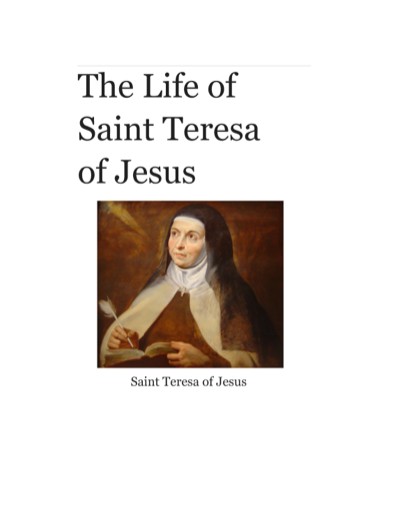 Table of ContentsTitle PagePrologue.Chapter I. Childhood and Early Impressions. The Blessing of Pious Parents. Desire of Martyrdom. Death of the Saint's Mother.Chapter II. Early Impressions. Dangerous Books and Companions. The Saint Is Placed in a Monastery.Chapter III. The Blessing of Being with Good People. How Certain Illusions Were Removed.Chapter IV. Our Lord Helps Her to Become a Nun. Her Many Infirmities.Chapter V. Illness and Patience of the Saint. The Story of a Priest Whom She Rescued from a Life of Sin.Chapter VI. The Great Debt She Owed to Our Lord for His Mercy to Her. She Takes St. Joseph for Her Patron.Chapter VII. Lukewarmness. The Loss of Grace. Inconvenience of Laxity in Religious Houses.Chapter VIII. The Saint Ceases Not to Pray. Prayer the Way to Recover What Is Lost. All Exhorted to Pray. The Great Advantage of Prayer, Even to Those Who May Have Ceased from It.Chapter IX. The Means Whereby Our Lord Quickened Her Soul, Gave Her Light in Her Darkness, and Made Her Strong in Goodness.Chapter X. The Graces She Received in Prayer. What We Can Do Ourselves. The Great Importance of Understanding What Our Lord Is Doing for Us. She Desires Her Confessors to Keep Her Writings Secret, Because of the Special Graces of Our Lord to Her, Which They Had Commanded Her to Describe.Chapter XI. Why Men Do Not Attain Quickly to the Perfect Love of God. Of Four Degrees of Prayer. Of the First Degree. The Doctrine Profitable for Beginners, and for Those Who Have No Sensible Sweetness.Chapter XII. What We Can Ourselves Do. The Evil of Desiring to Attain to Supernatural States Before Our Lord Calls Us.Chapter XIII. Of Certain Temptations of Satan. Instructions Relating Thereto.Chapter XIV. The Second State of Prayer. Its Supernatural Character.Chapter XV. Instructions for Those Who Have Attained to the Prayer of Quiet. Many Advance So Far, but Few Go Farther.Chapter XVI. The Third State of Prayer. Deep Matters. What the Soul Can Do That Has Reached It. Effects of the Great Graces of Our Lord.Chapter XVII. The Third State of Prayer. The Effects Thereof. The Hindrance Caused by the Imagination and the Memory.Chapter XVIII. The Fourth State of Prayer. The Great Dignity of the Soul Raised to It by Our Lord. Attainable on Earth, Not by Our Merit, but by the Goodness of Our Lord.Chapter XIX. The Effects of This Fourth State of Prayer. Earnest Exhortations to Those Who Have Attained to It Not to Go Back, Nor to Cease from Prayer, Even if They Fall. The Great Calamity of Going Back.Chapter XX. The Difference Between Union and Rapture. What Rapture Is. The Blessing It Is to the Soul. The Effects of It.Chapter XXI. Conclusion of the Subject. Pain of the Awakening. Light Against Delusions.Chapter XXII. The Security of Contemplatives Lies in Their Not Ascending to High Things if Our Lord Does Not Raise Them. The Sacred Humanity Must Be the Road to the Highest Contemplation. A Delusion in Which the Saint Was Once Entangled.Chapter XXIII. The Saint Resumes the History of Her Life. Aiming at Perfection. Means Whereby It May Be Gained. Instructions for Confessors.Chapter XXIV. Progress Under Obedience. Her Inability to Resist the Graces of God. God Multiplies His Graces.Chapter XXV. Divine Locutions. Discussions on That Subject.Chapter XXVI. How the Fears of the Saint Vanished. How She Was Assured That Her Prayer Was the Work of the Holy Spirit.Chapter XXVII. The Saint Prays to Be Directed by a Different Way. Intellectual Visions.Chapter XXVIII. Visions of the Sacred Humanity, and of the Glorified Bodies. Imaginary Visions. Great Fruits Thereof When They Come from God.Chapter XXIX. Of Visions. The Graces Our Lord Bestowed on the Saint. The Answers Our Lord Gave Her for Those Who Tried Her.Chapter XXX. St. Peter of Alcantara Comforts the Saint. Great Temptations and Interior Trials.Chapter XXXI. Of Certain Outward Temptations and Appearances of Satan. Of the Sufferings Thereby Occasioned. Counsels for Those Who Go on Unto Perfection.Chapter XXXII. Our Lord Shows St. Teresa the Place Which She Had by Her Sins Deserved in Hell. The Torments There. How the Monastery of St. Joseph Was Founded.Chapter XXXIII. The Foundation of the Monastery Hindered. Our Lord Consoles the Saint.Chapter XXXIV. The Saint Leaves Her Monastery of the Incarnation for a Time, at the Command of Her Superior. Consoles an Afflicted Widow.Chapter XXXV. The Foundation of the House of St. Joseph. The Observation of Holy Poverty Therein. How the Saint Left Toledo.Chapter XXXVI. The Foundation of the Monastery of St. Joseph. Persecution and Temptations. Great Interior Trial of the Saint, and Her Deliverance.Chapter XXXVII. The Effects of the Divine Graces in the Soul. The Inestimable Greatness of One Degree of Glory.Chapter XXXVIII. Certain Heavenly Secrets, Visions, and Revelations. The Effects of Them in Her Soul.Chapter XXXIX. Other Graces Bestowed on the Saint. The Promises of Our Lord to Her. Divine Locutions and Visions.Chapter XL. Visions, Revelations, and Locutions.I.H.S.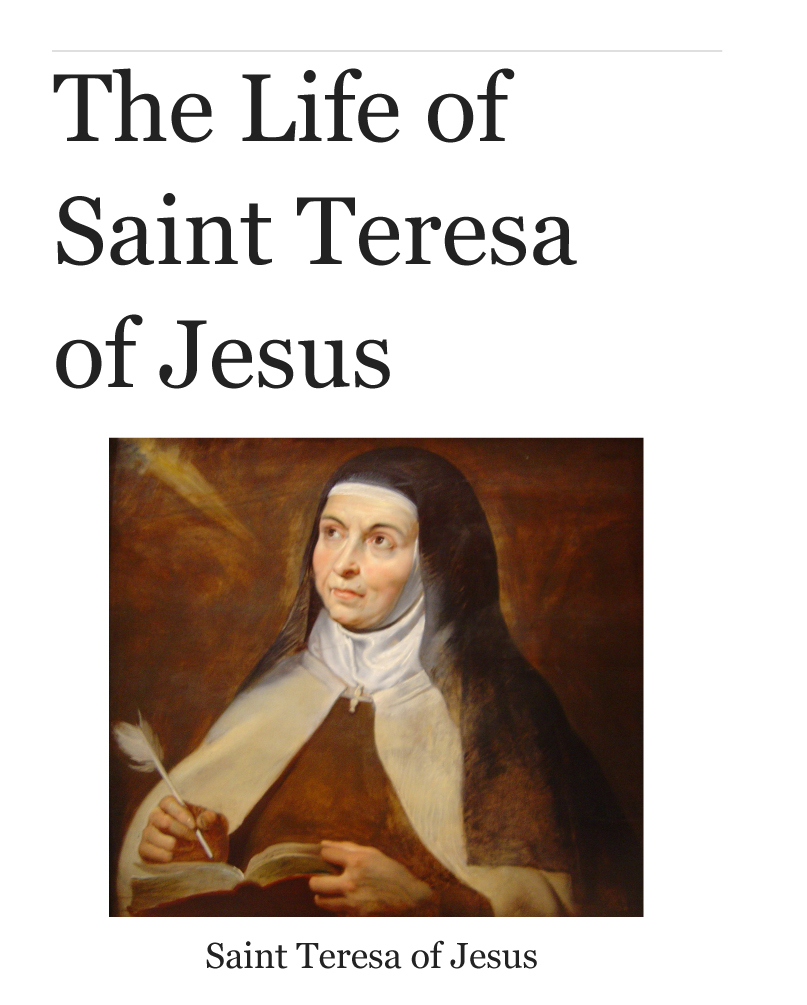 The Life of St. Teresa of Jesus, of the Order of Our Lady of Carmel.INDEXPrologueChapter I. - In which she tells how God began to dispose this soul from childhood for virtue, and how she was helped by having virtuous parents.Chapter II. - How she lost these virtues and how important it is to deal from childhood with virtuous persons.Chapter III. - In which she sets forth how good company was the means of her resuming good intentions, and in what manner God began to give her some light on the deception to which she was subjected.Chapter IV. - She explains how, with the assistance of God, she compelled herself to take the (Religious) habit, and how His Majesty began to send her many infirmities.Chapter V. - She continues to speak of the great infirmities she suffered and the patience God gave her to bear them, and how He turned evil into good, as is seen from something that happened at the place where she went for a cure.Chapter VI. - Of the great debt she owes God for giving her conformity of her will (with His) in her trials, and how she turned towards the glorious St. Joseph as her helper and advocate, and how much she profited thereby.Chapter VII. - Of the way whereby she lost the graces God had granted her, and the wretched life she began to lead; she also speaks of the danger arising from the want of a strict enclosure in convents of nuns.Chapter VIII. - Of the great advantage she derived from not entirely abandoning prayer so as not to lose her soul; and what an excellent remedy this is in order to win back what one has lost. She exhorts everybody to practise prayer, and shows what a gain it is, even if one should have given it up for a time, to make use of so great a good.Chapter IX. - By what means God began to rouse her soul and give light in the midst of darkness, and to strengthen her virtues so that she should not offend Him.Chapter X. - She begins to explain the graces God gave her in prayer, and how much we can do for ourselves, and of the importance of understanding God's mercies towards us. She requests those to whom this is to be sent to keep the remainder (of this book) secret, since they have commanded her to go into so many details about the graces God has shown her.Chapter XI. - In which she sets forth how it is that we do not love God perfectly in a short time. She begins to expound by means of a comparison four degrees of prayer, of the first of which she treats here; this is most profitable for beginners and for those who find no taste in prayer.Chapter XII. - Continuation of the first state. She declares how far, with the grace of God, we can proceed by ourselves, and speaks of the danger of seeking supernatural and extraordinary experiences before God lifts up the soul.Chapter XIII. - She continues to treat of the first degree, and gives advice with respect to certain temptations sometimes sent by Satan. This is most profitable.Chapter XIV. - She begins to explain the second degree of prayer in which God already gives the soul special consolations, which she shows here to be supernatural. This is most noteworthy.Chapter XV. - Continuing the same subject, she gives certain advice how one should behave in the prayer of quiet. She shows that many souls advance so far, but that few go beyond. The matters treated of in this chapter are very necessary and profitable.Chapter XVI. - On the third degree of prayer; she declares things of an elevated nature; what the soul that has come so far can do, and the effect of such great graces of God. This is calculated to greatly animate the spirit to the praise of God, and contains advice for those who have reached this point.Chapter XVII. - Continues to declare matters concerning the third degree of prayer and completes the explanation of its effects. She also treats of the impediment caused by the imagination and the memory.Chapter XVIII. - She treats of the fourth degree of prayer, and begins to explain in what high dignity God holds a soul that has attained this state; this should animate those who are given to prayer, to make an effort to reach so high a state since it can be obtained in this world, though not by merit but only through the goodness of God.Chapter XIX. - She continues the same subject, and begins to explain the effects on the soul of this degree of prayer. She earnestly exhorts not to turn back nor to give up prayer even if, after having received this favour, one should fall. She shows the damage that would result (from the neglect of this advice). This is most noteworthy and consoling for the weak and for sinners.Chapter XX. - She speaks of the difference between Union and Trance, and explains what a Trance is; she also says something about the good a soul derives from being, through God's goodness, led so far. She speaks of the effects of Union.Chapter XXI. - She continues and concludes this last degree of prayer, and says what a soul having reached it feels when obliged to turn back and live in the world, and speaks of the light God gives concerning the deceits (of the world). This is good doctrine.Chapter XXII. - In which she shows that the safest way for contemplatives is not to lift up the spirit to high things but to wait for God to lift it up. How the Sacred Humanity of Christ is the medium for the most exalted contemplation. She mentions an error under which she laboured for some time. This chapter is most profitable.Chapter XXIII. - She returns to the history of her life, how she began to practise greater perfection. This is profitable for those who have to direct souls practising prayer that they may know how to deal with beginners, and she speaks of the profit she derived from such knowledge.Chapter XXIV. - She continues the same subject and tells how her soul improved since she began to practise obedience, and how little she was able to resist God's graces, and how His Majesty continued to give them more and more abundantly.Chapter XXV. - Of the manner in which Locutions of God are perceived by the soul without being actually heard; and of some deceits that might take place in this matter, and how one is to know which is which. This is most profitable for those who are in this degree of prayer, because it is very well explained, and contains excellent doctrine.Chapter XXVI. - She continues the same subject; explains and tells things that have happened to her which caused her to lose fear and convinced her that the spirit which spoke to her was a good one.Chapter XXVII. - Of another way in which God teaches a soul, and, without speaking, makes His Will known in an admirable manner. She goes on to explain a vision, though not an imaginary one, and a great grace with which God favoured her. This chapter is noteworthy.Chapter XXVIII. - She treats of the great favours God showed her, and how He appeared to her for the first time; she explains what an imaginary vision is, and speaks of the powerful effects it leaves and the signs whether it is from God. This chapter is most profitable and noteworthy.Chapter XXIX. - She continues and tells of some great mercies God showed her, and what His Majesty said to her in order to assure her (of the truth of these visions), and taught her how to answer contradictors.Chapter XXX. - She continues the history of her life, and how God sent her a remedy for all her anxieties by calling the holy Friar Fray Pedro de Alcantara of the Order of the glorious St. Francis to the place where she lived. She mentions some great temptations and interior trials through which she sometimes had to pass.Chapter XXXI. - She speaks of some exterior temptations and apparitions of Satan, and how he ill-treated her. She mentions, moreover, some very good things by way of advice to persons who are walking on the way of perfection.Chapter XXXII. - She narrates how it pleased God to put her in spirit in that place of Hell she had deserved by her sins. She tells a little of what she saw there compared with what there was besides. She begins to speak of the manner and way of founding the convent of St. Joseph where she now lives.Chapter XXXIII. - She continues the subject of the foundation of the glorious St. Joseph. How she was commanded to have nothing (further) to do with it, how she abandoned it, also the troubles it brought her and how God consoled her in all this.Chapter XXXIV. - She shows how at that time it happened that she absented herself from this place and how her Superior commanded her to go away at the request of a very noble lady who was in great affliction. She begins to tell what happened to her there, and the great grace God bestowed upon her in determining through her instrumentality a person of distinction to serve Him truly; and how that person found favour and help in her (Teresa). This is noteworthy.Chapter XXXV. - Continuation of the foundation of this house of our glorious Father St. Joseph; in what manner our Lord ordained that holy poverty should be observed there; the reason why she left the lady with whom she had been staying, and some other things that happened.Chapter XXXVI. - She continues the same subject, and shows how the foundation of this convent of the glorious St. Joseph was finally accomplished, and the great contradictions and persecutions she had to endure after the Religious had taken the habit, and the great trials and temptations through which she passed, and how God led her forth victorious to His own glory and praise.Chapter XXXVII. - Of the effects which remained when God granted her some favour; together with other very good doctrine. She shows how one ought to strive after and prize every increase in heavenly glory, and that for no trouble whatever one should neglect a good that is to be perpetual.Chapter XXXVIII. - She treats of some great mercies God showed her, even making known to her heavenly secrets by means of visions and revelations His Majesty vouchsafed to grant her; she speaks of the effects they caused and the great improvement resulting in her soul.Chapter XXXIX. - She continues the same subject, mentioning great graces granted her by God; how He promised to hear her requests on behalf of persons for whom she should pray. Some remarkable instances in which His Majesty thus favoured her.Chapter XL. - Continuation of the same subject of great mercies God has shown her. From some of these very good doctrine may be gathered, and this, as she declares, was, besides compliance with obedience, her principal motive (in writing this book), namely to enumerate such of these mercies as would be instructive to souls. This chapter brings the history of her Life, written by herself, to an end. May it be for the glory of God. Amen.Prologue.As I have been commanded and left at liberty to describe at length my way of prayer, and the workings of the grace of our Lord within me, I could wish that I had been allowed at the same time to speak distinctly and in detail of my grievous sins and wicked life. But it has not been so willed; on the contrary, I am laid herein under great restraint; and therefore, for the love of our Lord, I beg of every one who shall read this story of my life to keep in mind how wicked it has been; and how, among the Saints who were converted to God, I have never found one in whom I can have any comfort. For I see that they, after our Lord had called them, never fell into sin again; I not only became worse, but, as it seems to me, deliberately withstood the graces of His Majesty, because I saw that I was thereby bound to serve Him more earnestly, knowing, at the same time, that of myself I could not pay the least portion of my debt.May He be blessed for ever Who waited for me so long! I implore Him with my whole heart to send me His grace, so that in all clearness and truth I may give this account of myself which my confessors command me to give; and even our Lord Himself, I know it, has also willed it should be given for some time past, but I had not the courage to attempt it. And I pray it may be to His praise and glory, and a help to my confessors; who, knowing me better, may succour my weakness, so that I may render to our Lord some portion of the service I owe Him. May all creatures praise Him for ever! Amen.Chapter I. Childhood and Early Impressions. The Blessing of Pious Parents. Desire of Martyrdom. Death of the Saint's Mother.1. I had a father and mother, who were devout and feared God. Our Lord also helped me with His grace. All this would have been enough to make me good, if I had not been so wicked. My father was very much given to the reading of good books; and so he had them in Spanish, that his children might read them. These books, with my mother's carefulness to make us say our prayers, and to bring us up devout to our Lady and to certain Saints, began to make me think seriously when I was, I believe, six or seven years old. It helped me, too, that I never saw my father and mother respect anything but goodness. They were very good themselves. My father was a man of great charity towards the poor, and compassion for the sick, and also for servants; so much so, that he never could be persuaded to keep slaves, for he pitied them so much: and a slave belonging to one of his brothers being once in his house, was treated by him with as much tenderness as his own children. He used to say that he could not endure the pain of seeing that she was not free. He was a man of great truthfulness; nobody ever heard him swear or speak ill of any one; his life was most pure.2. My mother also was a woman of great goodness, and her life was spent in great infirmities. She was singularly pure in all her ways. Though possessing great beauty, yet was it never known that she gave reason to suspect that she made any account whatever of it; for, though she was only three-and-thirty years of age when she died, her apparel was already that of a woman advanced in years. She was very calm, and had great sense. The sufferings she went through during her life were grievous, her death most Christian.3. We were three sisters and nine brothers. All, by the mercy of God, resembled their parents in goodness except myself, though I was the most cherished of my father. And, before I began to offend God, I think he had some reason, - for I am filled with sorrow whenever I think of the good desires with which our Lord inspired me, and what a wretched use I made of them. Besides, my brothers never in any way hindered me in the service of God.4. One of my brothers was nearly of my own age; and he it was whom I most loved, though I was very fond of them all, and they of me. He and I used to read Lives of Saints together. When I read of martyrdom undergone by the Saints for the love of God, it struck me that the vision of God was very cheaply purchased; and I had a great desire to die a martyr's death, - not out of any love of Him of which I was conscious, but that I might most quickly attain to the fruition of those great joys of which I read that they were reserved in Heaven; and I used to discuss with my brother how we could become martyrs. We settled to go together to the country of the Moors, begging our way for the love of God, that we might be there beheaded; and our Lord, I believe, had given us courage enough, even at so tender an age, if we could have found the means to proceed; but our greatest difficulty seemed to be our father and mother.5. It astonished us greatly to find it said in what we were reading that pain and bliss were everlasting. We happened very often to talk about this; and we had a pleasure in repeating frequently, "For ever, ever, ever." Through the constant uttering of these words, our Lord was pleased that I should receive an abiding impression of the way of truth when I was yet a child.6. As soon as I saw it was impossible to go to any place where people would put me to death for the sake of God, my brother and I set about becoming hermits; and in an orchard belonging to the house we contrived, as well as we could, to build hermitages, by piling up small stones one on the other, which fell down immediately; and so it came to pass that we found no means of accomplishing our wish. Even now, I have a feeling of devotion when I consider how God gave me in my early youth what I lost by my own fault. I gave alms as I could - and I could but little. I contrived to be alone, for the sake of saying my prayers - and they were many - especially the Rosary, to which my mother had a great devotion, and had made us also in this like herself. I used to delight exceedingly, when playing with other children, in the building of monasteries, as if we were nuns; and I think I wished to be a nun, though not so much as I did to be a martyr or a hermit.7. I remember that, when my mother died, I was about twelve years old - a little less. When I began to understand my loss, I went in my affliction to an image of our Lady, and with many tears implored her to be my mother. I did this in my simplicity, and I believe that it was of service to me; for I have by experience found the royal Virgin help me whenever I recommended myself to her; and at last she has brought me back to herself. It distresses me now, when I think of, and reflect on, that which kept me from being earnest in the good desires with which I began.8. O my Lord, since Thou art determined to save me - may it be the pleasure of Thy Majesty to effect it! - and to bestow upon me so many graces, why has it not been Thy pleasure also - not for my advantage, but for Thy greater honour - that this habitation, wherein Thou hast continually to dwell, should not have contracted so much defilement? It distresses me even to say this, O my Lord, because I know the fault is all my own, seeing that Thou hast left nothing undone to make me, even from my youth, wholly Thine. When I would complain of my parents, I cannot do it; for I saw nothing in them but all good, and carefulness for my welfare. Then, growing up, I began to discover the natural gifts which our Lord had given me - they were said to be many; and, when I should have given Him thanks for them, I made use of every one of them, as I shall now explain, to offend Him.Chapter II. Early Impressions. Dangerous Books and Companions. The Saint Is Placed in a Monastery.1. What I shall now speak of was, I believe, the beginning of great harm to me. I often think how wrong it is of parents not to be very careful that their children should always, and in every way, see only that which is good; for though my mother was, as I have just said, so good herself, nevertheless I, when I came to the use of reason, did not derive so much good from her as I ought to have done - almost none at all; and the evil I learned did me much harm. She was very fond of books of chivalry; but this pastime did not hurt her so much as it hurt me, because she never wasted her time on them; only we, her children, were left at liberty to read them; and perhaps she did this to distract her thoughts from her great sufferings, and occupy her children, that they might not go astray in other ways. It annoyed my father so much, that we had to be careful he never saw us. I contracted a habit of reading these books; and this little fault which I observed in my mother was the beginning of lukewarmness in my good desires, and the occasion of my falling away in other respects. I thought there was no harm in it when I wasted many hours night and day in so vain an occupation, even when I kept it a secret from my father. So completely was I mastered by this passion, that I thought I could never be happy without a new book.2. I began to make much of dress, to wish to please others by my appearance. I took pains with my hands and my hair, used perfumes, and all vanities within my reach - and they were many, for I was very much given to them. I had no evil intention, because I never wished any one to offend God for me. This fastidiousness of excessive neatness lasted some years; and so also did other practices, which I thought then were not at all sinful; now, I see how wrong all this must have been.3. I had some cousins; for into my father's house no others were allowed an entrance. In this he was very cautious; and would to God he had been cautious about them! - for I see now the danger of conversing, at an age when virtue should begin to grow, with persons who, knowing nothing themselves of the vanity of the world, provoke others to throw themselves into the midst of it. These cousins were nearly of mine own age - a little older, perhaps. We were always together; and they had a great affection for me. In everything that gave them pleasure, I kept the conversation alive, - listened to the stories of their affections and childish follies, good for nothing; and, what was still worse, my soul began to give itself up to that which was the cause of all its disorders. If I were to give advice, I would say to parents that they ought to be very careful whom they allow to mix with their children when young; for much mischief thence ensues, and our natural inclinations are unto evil rather than unto good.4. So it was with me; for I had a sister much older than myself, from whose modesty and goodness, which were great, I learned nothing; and learned every evil from a relative who was often in the house. She was so light and frivolous, that my mother took great pains to keep her out of the house, as if she foresaw the evil I should learn from her; but she could not succeed, there being so many reasons for her coming. I was very fond of this person's company, gossiped and talked with her; for she helped me in all the amusements I liked, and, what is more, found some for me, and communicated to me her own conversations and her vanities. Until I knew her, I mean, until she became friendly with me, and communicated to me her own affairs - I was then about fourteen years old, a little more, I think - I do not believe that I turned away from God in mortal sin, or lost the fear of Him, though I had a greater fear of disgrace. This latter fear had such sway over me, that I never wholly forfeited my good name - and, as to that, there was nothing in the world for which I would have bartered it, and nobody in the world I liked well enough who could have persuaded me to do it. Thus I might have had the strength never to do anything against the honour of God, as I had it by nature not to fail in that wherein I thought the honour of the world consisted; and I never observed that I was failing in many other ways. In vainly seeking after it I was extremely careful; but in the use of the means necessary for preserving it I was utterly careless. I was anxious only not to be lost altogether.5. This friendship distressed my father and sister exceedingly. They often blamed me for it; but, as they could not hinder that person from coming into the house, all their efforts were in vain; for I was very adroit in doing anything that was wrong. Now and then, I am amazed at the evil one bad companion can do, - nor could I believe it if I did not know it by experience, - especially when we are young: then is it that the evil must be greatest. Oh, that parents would take warning by me, and look carefully to this! So it was; the conversation of this person so changed me, that no trace was left of my soul's natural disposition to virtue, and I became a reflection of her and of another who was given to the same kind of amusements.6. I know from this the great advantage of good companions; and I am certain that if at that tender age I had been thrown among good people, I should have persevered in virtue; for if at that time I had found any one to teach me the fear of God, my soul would have grown strong enough not to fall away. Afterwards, when the fear of God had utterly departed from me, the fear of dishonour alone remained, and was a torment to me in all I did. When I thought that nobody would ever know, I ventured upon many things that were neither honourable nor pleasing unto God.7. In the beginning, these conversations did me harm - I believe so. The fault was perhaps not hers, but mine; for afterwards my own wickedness was enough to lead me astray, together with the servants about me, whom I found ready enough for all evil. If any one of these had given me good advice, I might perhaps have profited by it; but they were blinded by interest, as I was by passion. Still, I was never inclined to much evil, - for I hated naturally anything dishonourable, - but only to the amusement of a pleasant conversation. The occasion of sin, however, being present, danger was at hand, and I exposed to it my father and brothers. God delivered me out of it all, so that I should not be lost, in a manner visibly against my will, yet not so secretly as to allow me to escape without the loss of my good name and the suspicions of my father.8. I had not spent, I think, three months in these vanities, when they took me to a monastery in the city where I lived, in which children like myself were brought up, though their way of life was not so wicked as mine. This was done with the utmost concealment of the true reason, which was known only to myself and one of my kindred. They waited for an opportunity which would make the change seem nothing out of the way; for, as my sister was married, it was not fitting I should remain alone, without a mother, in the house.9. So excessive was my father's love for me, and so deep my dissembling, that he never would believe me to be so wicked as I was; and hence I was never in disgrace with him. Though some remarks were made, yet, as the time had been short, nothing could be positively asserted; and, as I was so much afraid about my good name, I had taken every care to be secret; and yet I never considered that I could conceal nothing from Him Who seeth all things. O my God, what evil is done in the world by disregarding this, and thinking that anything can be kept secret that is done against Thee! I am quite certain that great evils would be avoided if we clearly understood that what we have to do is, not to be on our guard against men, but on our guard against displeasing Thee.10. For the first eight days, I suffered much; but more from the suspicion that my vanity was known, than from being in the monastery; for I was already weary of myself - and, though I offended God, I never ceased to have a great fear of Him, and contrived to go to confession as quickly as I could. I was very uncomfortable; but within eight days, I think sooner, I was much more contented than I had been in my father's house. All the nuns were pleased with me; for our Lord had given me the grace to please every one, wherever I might be. I was therefore made much of in the monastery. Though at this time I hated to be a nun, yet I was delighted at the sight of nuns so good; for they were very good in that house - very prudent, observant of the rule, and recollected.11. Yet, for all this, the devil did not cease to tempt me; and people in the world sought means to trouble my rest with messages and presents. As this could not be allowed, it was soon over, and my soul began to return to the good habits of my earlier years; and I recognized the great mercy of God to those whom He places among good people. It seems as if His Majesty had sought and sought again how to convert me to Himself. Blessed be Thou, O Lord, for having borne with me so long! Amen.12. Were it not for my many faults, there was some excuse for me, I think, in this: that the conversation I shared in was with one who, I thought, would do well in the estate of matrimony; and I was told by my confessors, and others also, whom in many points I consulted, used to say, that I was not offending God. One of the nuns slept with us who were seculars, and through her it pleased our Lord to give me light, as I shall now explain.Chapter III. The Blessing of Being with Good People. How Certain Illusions Were Removed.1. I began gradually to like the good and holy conversation of this nun. How well she used to speak of God! for she was a person of great discretion and sanctity. I listened to her with delight. I think there never was a time when I was not glad to listen to her. She began by telling me how she came to be a nun through the mere reading of the words of the Gospel "Many are called, and few are chosen." She would speak of the reward which our Lord gives to those who forsake all things for His sake. This good companionship began to root out the habits which bad companionship had formed, and to bring my thoughts back to the desire of eternal things, as well as to banish in some measure the great dislike I had to be a nun, which had been very great; and if I saw any one weep in prayer, or devout in any other way, I envied her very much; for my heart was now so hard, that I could not shed a tear, even if I read the Passion through. This was a grief to me.2. I remained in the monastery a year and a half, and was very much the better for it. I began to say many vocal prayers, and to ask all the nuns to pray for me, that God would place me in that state wherein I was to serve Him; but, for all this, I wished not to be a nun, and that God would not be pleased I should be one, though at the same time I was afraid of marriage. At the end of my stay there, I had a greater inclination to be a nun, yet not in that house, on account of certain devotional practices which I understood prevailed there, and which I thought overstrained. Some of the younger ones encouraged me in this my wish; and if all had been of one mind, I might have profited by it. I had also a great friend in another monastery; and this made me resolve, if I was to be a nun, not to be one in any other house than where she was. I looked more to the pleasure of sense and vanity than to the good of my soul. These good thoughts of being a nun came to me from time to time. They left me very soon; and I could not persuade myself to become one.3. At this time, though I was not careless about my own good, our Lord was much more careful to dispose me for that state of life which was best for me. He sent me a serious illness, so that I was obliged to return to my father's house.4. When I became well again, they took me to see my sister in her house in the country village where she dwelt. Her love for me was so great, that, if she had had her will, I should never have left her. Her husband also had a great affection for me - at least, he showed me all kindness. This too I owe rather to our Lord, for I have received kindness everywhere; and all my service in return is, that I am what I am.5. On the road lived a brother of my father - a prudent and most excellent man, then a widower. Him too our Lord was preparing for Himself. In his old age, he left all his possessions and became a religious. He so finished his course, that I believe him to have the vision of God. He would have me stay with him some days. His practice was to read good books in Spanish; and his ordinary conversation was about God and the vanity of the world. These books he made me read to him; and, though I did not much like them, I appeared as if I did; for in giving pleasure to others I have been most particular, though it might be painful to myself - so much so, that what in others might have been a virtue was in me a great fault, because I was often extremely indiscreet. O my God, in how many ways did His Majesty prepare me for the state wherein it was His will I should serve Him! - how, against my own will, He constrained me to do violence to myself! May He be blessed for ever! Amen.6. Though I remained here but a few days, yet, through the impression made on my heart by the words of God both heard and read, and by the good conversation of my uncle, I came to understand the truth I had heard in my childhood, that all things are as nothing, the world vanity, and passing rapidly away. I also began to be afraid that, if I were then to die, I should go down to hell. Though I could not bend my will to be a nun, I saw that the religious state was the best and the safest. And thus, by little and little, I resolved to force myself into it.7. The struggle lasted three months. I used to press this reason against myself: The trials and sufferings of living as a nun cannot be greater than those of purgatory, and I have well deserved to be in hell. It is not much to spend the rest of my life as if I were in purgatory, and then go straight to Heaven - which was what I desired. I was more influenced by servile fear, I think, than by love, to enter religion.8. The devil put before me that I could not endure the trials of the religious life, because of my delicate nurture. I defended myself against him by alleging the trials which Christ endured, and that it was not much for me to suffer something for His sake; besides, He would help me to bear it. I must have thought so, but I do not remember this consideration. I endured many temptations during these days. I was subject to fainting-fits, attended with fever, - for my health was always weak. I had become by this time fond of good books, and that gave me life. I read the Epistles of St. Jerome, which filled me with so much courage, that I resolved to tell my father of my purpose, - which was almost like taking the habit; for I was so jealous of my word, that I would never, for any consideration, recede from a promise when once my word had been given.9. My father's love for me was so great, that I could never obtain his consent; nor could the prayers of others, whom I persuaded to speak to him, be of any avail. The utmost I could get from him was that I might do as I pleased after his death. I now began to be afraid of myself, and of my own weakness - for I might go back. So, considering that such waiting was not safe for me, I obtained my end in another way, as I shall now relate.Chapter IV. Our Lord Helps Her to Become a Nun. Her Many Infirmities.1. In those days, when I was thus resolved, I had persuaded one of my brothers, by speaking to him of the vanity of the world, to become a friar; and we agreed together to set out one day very early in the morning for the monastery where that friend of mine lived for whom I had so great an affection: though I would have gone to any other monastery, if I thought I should serve God better in it, or to any one my father liked, so strong was my resolution now to become a nun - for I thought more of the salvation of my soul now, and made no account whatever of mine own ease. I remember perfectly well, and it is quite true, that the pain I felt when I left my father's house was so great, that I do not believe the pain of dying will be greater - for it seemed to me as if every bone in my body were wrenched asunder; for, as I had no love of God to destroy my love of father and of kindred, this latter love came upon me with a violence so great that, if our Lord had not been my keeper, my own resolution to go on would have failed me. But He gave me courage to fight against myself, so that I executed my purpose.2. When I took the habit, our Lord at once made me understand how He helps those who do violence to themselves in order to serve Him. No one observed this violence in me; they saw nothing but the greatest good will. At that moment, because I was entering on that state, I was filled with a joy so great, that it has never failed me to this day; and God converted the aridity of my soul into the greatest tenderness. Everything in religion was a delight unto me; and it is true that now and then I used to sweep the house during those hours of the day which I had formerly spent on my amusements and my dress; and, calling to mind that I was delivered from such follies, I was filled with a new joy that surprised me, nor could I understand whence it came.3. Whenever I remember this, there is nothing in the world, however hard it may be, that, if it were proposed to me, I would not undertake without any hesitation whatever; for I know now, by experience in many things, that if from the first I resolutely persevere in my purpose, even in this life His Majesty rewards it in a way which he only understands who has tried it. When the act is done for God only, it is His will before we begin it that the soul, in order to the increase of its merits, should be afraid; and the greater the fear, if we do but succeed, the greater the reward, and the sweetness thence afterwards resulting. I know this by experience, as I have just said, in many serious affairs; and so, if I were a person who had to advise anybody, I would never counsel any one, to whom good inspirations from time to time may come, to resist them through fear of the difficulty of carrying them into effect; for if a person lives detached for the love of God only, that is no reason for being afraid of failure, for He is omnipotent. May He be blessed for ever! Amen.4. O supreme Good, and my Rest, those graces ought to have been enough which Thou hadst given me hitherto, seeing that Thy compassion and greatness had drawn me through so many windings to a state so secure, to a house where there are so many servants of God, from whom I might learn how I may advance in Thy service. I know not how to go on, when I call to mind the circumstances of my profession, the great resolution and joy with which I made it, and my betrothal unto Thee. I cannot speak of it without tears; and my tears ought to be tears of blood, my heart ought to break, and that would not be much to suffer because of the many offences against Thee which I have committed since that day. It seems to me now that I had good reasons for not wishing for this dignity, seeing that I have made so sad a use of it. But Thou, O my Lord, hast been willing to bear with me for almost twenty years of my evil using of Thy graces, till I might become better. It seems to me, O my God, that I did nothing but promise never to keep any of the promises then made to Thee. Yet such was not my intention: but I see that what I have done since is of such a nature, that I know not what my intention was. So it was and so it happened, that it may be the better known, O my Bridegroom, Who Thou art and what I am.5. It is certainly true that very frequently the joy I have in that the multitude of Thy mercies is made known in me, softens the bitter sense of my great faults. In whom, O Lord, can they shine forth as they do in me, who by my evil deeds have shrouded in darkness Thy great graces, which Thou hadst begun to work in me? Woe is me, O my Maker! If I would make an excuse, I have none to offer; and I only am to blame. For if I could return to Thee any portion of that love which Thou hadst begun to show unto me, I would give it only unto Thee, and then everything would have been safe. But, as I have not deserved this, nor been so happy as to have done it, let Thy mercy, O Lord, rest upon me.6. The change in the habits of my life, and in my food, proved hurtful to my health; and though my happiness was great, that was not enough. The fainting-fits began to be more frequent; and my heart was so seriously affected, that every one who saw it was alarmed; and I had also many other ailments. And thus it was I spent the first year, having very bad health, though I do not think I offended God in it much. And as my illness was so serious - I was almost insensible at all times, and frequently wholly so - my father took great pains to find some relief; and as the physicians who attended me had none to give, he had me taken to a place which had a great reputation for the cure of other infirmities. They said I should find relief there. That friend of whom I have spoken as being in the house went with me. She was one of the elder nuns. In the house where I was a nun, there was no vow of enclosure.7. I remained there nearly a year, for three months of it suffering most cruel tortures - effects of the violent remedies which they applied. I know not how I endured them; and indeed, though I submitted myself to them, they were, as I shall relate, more than my constitution could bear.8. I was to begin the treatment in the spring, and went thither when winter commenced. The intervening time I spent with my sister, of whom I spoke before, in her house in the country, waiting for the month of April, which was drawing near, that I might not have to go and return. The uncle of whom I have made mention before, and whose house was on our road, gave me a book called Tercer Abecedario, which treats of the prayer of recollection. Though in the first year I had read good books - for I would read no others, because I understood now the harm they had done me - I did not know how to make my prayer, nor how to recollect myself. I was therefore much pleased with the book, and resolved to follow the way of prayer it described with all my might. And as our Lord had already bestowed upon me the gift of tears, and I found pleasure in reading, I began to spend a certain time in solitude, to go frequently to confession, and make a beginning of that way of prayer, with this book for my guide; for I had no master - I mean, no confessor - who understood me, though I sought for such a one for twenty years afterwards: which did me much harm, in that I frequently went backwards, and might have been even utterly lost; for, anyhow, a director would have helped me to escape the risks I ran of sinning against God.9. From the very beginning, God was most gracious unto me. Though I was not so free from sin as the book required, I passed that by; such watchfulness seemed to me almost impossible. I was on my guard against mortal sin - and would to God I had always been so! - but I was careless about venial sins, and that was my ruin. Yet, for all this, at the end of my stay there - I spent nearly nine months in the practice of solitude - our Lord began to comfort me so much in this way of prayer, as in His mercy to raise me to the prayer of quiet, and now and then to that of union, though I understood not what either the one or the other was, nor the great esteem I ought to have had of them. I believe it would have been a great blessing to me if I had understood the matter. It is true that the prayer of union lasted but a short time: I know not if it continued for the space of an Ave Maria; but the fruits of it remained; and they were such that, though I was then not twenty years of age, I seemed to despise the world utterly; and so I remember how sorry I was for those who followed its ways, though only in things lawful.10. I used to labour with all my might to imagine Jesus Christ, our Good and our Lord, present within me. And this was the way I prayed. If I meditated on any mystery of His life, I represented it to myself as within me, though the greater part of my time I spent in reading good books, which was all my comfort; for God never endowed me with the gift of making reflections with the understanding, or with that of using the imagination to any good purpose: my imagination is so sluggish, that even if I would think of, or picture to myself, as I used to labour to picture, our Lord's Humanity, I never could do it.11. And though men may attain more quickly to the state of contemplation, if they persevere, by this way of inability to exert the intellect, yet is the process more laborious and painful; for if the will have nothing to occupy it, and if love have no present object to rest on, the soul is without support and without employment - its isolation and dryness occasion great pain, and the thoughts assail it most grievously. Persons in this condition must have greater purity of conscience than those who can make use of their understanding; for he who can use his intellect in the way of meditation on what the world is, on what he owes to God, on the great sufferings of God for him, his own scanty service in return, and on the reward God reserves for those who love Him, learns how to defend himself against his own thoughts, and against the occasions and perils of sin. On the other hand, he who has not that power is in greater danger, and ought to occupy himself much in reading, seeing that he is not in the slightest degree able to help himself.12. This way of proceeding is so exceedingly painful, that if the master who teaches it insists on cutting off the succours which reading gives, and requires the spending of much time in prayer, then, I say, it will be impossible to persevere long in it: and if he persists in his plan, health will be ruined, because it is a most painful process. Reading is of great service towards procuring recollection in any one who proceeds in this way; and it is even necessary for him, however little it may be that he reads, if only as a substitute for the mental prayer which is beyond his reach.13. Now I seem to understand that it was the good providence of our Lord over me that found no one to teach me. If I had, it would have been impossible for me to persevere during the eighteen years of my trial and of those great aridities because of my inability to meditate. During all this time, it was only after Communion that I ever ventured to begin my prayer without a book - my soul was as much afraid to pray without one, as if it had to fight against a host. With a book to help me - it was like a companion, and a shield whereon to receive the blows of many thoughts - I found comfort; for it was not usual with me to be in aridity: but I always was so when I had no book; for my soul was disturbed, and my thoughts wandered at once. With one, I began to collect my thoughts, and, using it as a decoy, kept my soul in peace, very frequently by merely opening a book - there was no necessity for more. Sometimes, I read but little; at other times, much - according as our Lord had pity on me.14. It seemed to me, in these beginnings of which I am speaking, that there could be no danger capable of withdrawing me from so great a blessing, if I had but books, and could have remained alone; and I believe that, by the grace of God, it would have been so, if I had had a master or any one to warn me against those occasions of sin in the beginning, and, if I fell, to bring me quickly out of them. If the devil had assailed me openly then, I believe I should never have fallen into any grievous sin; but he was so subtle, and I so weak, that all my good resolutions were of little service - though, in those days in which I served God, they were very profitable in enabling me, with that patience which His Majesty gave me, to endure the alarming illnesses which I had to bear. I have often thought with wonder of the great goodness of God; and my soul has rejoiced in the contemplation of His great magnificence and mercy. May He be blessed for ever! - for I see clearly that He has not omitted to reward me, even in this life, for every one of my good desires. My good works, however wretched and imperfect, have been made better and perfected by Him Who is my Lord: He has rendered them meritorious. As to my evil deeds and my sins, He hid them at once. The eyes of those who saw them, He made even blind; and He has blotted them out of their memory. He gilds my faults, makes virtue to shine forth, giving it to me Himself, and compelling me to possess it, as it were, by force.15. I must now return to that which has been enjoined me. I say, that if I had to describe minutely how our Lord dealt with me in the beginning, it would be necessary for me to have another understanding than that I have: so that I might be able to appreciate what I owe to Him, together with my own ingratitude and wickedness; for I have forgotten it all. May He be blessed for ever Who has borne with me so long! Amen.Chapter V. Illness and Patience of the Saint. The Story of a Priest Whom She Rescued from a Life of Sin.1. I forgot to say how, in the year of my novitiate, I suffered much uneasiness about things in themselves of no importance; but I was found fault with very often when I was blameless. I bore it painfully and with imperfection; however, I went through it all, because of the joy I had in being a nun. When they saw me seeking to be alone, and even weeping over my sins at times, they thought I was discontented, and said so.2. All religious observances had an attraction for me, but I could not endure any which seemed to make me contemptible. I delighted in being thought well of by others, and was very exact in everything I had to do. All this I thought was a virtue, though it will not serve as any excuse for me, because I knew what it was to procure my own satisfaction in everything, and so ignorance does not blot out the blame. There may be some excuse in the fact that the monastery was not founded in great perfection. I, wicked as I was, followed after that which I saw was wrong, and neglected that which was good.3. There was then in the house a nun labouring under a most grievous and painful disorder, for there were open ulcers in her body, caused by certain obstructions, through which her food was rejected. Of this sickness she soon died. All the sisters, I saw, were afraid of her malady. I envied her patience very much; I prayed to God that He would give me a like patience; and then, whatever sickness it might be His pleasure to send, I do not think I was afraid of any, for I was resolved on gaining eternal good, and determined to gain it by any and by every means.4. I am surprised at myself, because then I had not, as I believe, that love of God which I think I had after I began to pray. Then, I had only light to see that all things that pass away are to be lightly esteemed, and that the good things to be gained by despising them are of great price, because they are for ever. His Majesty heard me also in this, for in less than two years I was so afflicted myself that the illness which I had, though of a different kind from that of the sister, was, I really believe, not less painful and trying for the three years it lasted, as I shall now relate.5. When the time had come for which I was waiting in the place I spoke of before - I was in my sister's house, for the purpose of undergoing the medical treatment - they took me away with the utmost care of my comfort; that is, my father, my sister, and the nun, my friend, who had come from the monastery with me, - for her love for me was very great. At that moment, Satan began to trouble my soul; God, however, brought forth a great blessing out of that trouble.6. In the place to which I had gone for my cure lived a priest of good birth and understanding, with some learning, but not much. I went to confession to him, for I was always fond of learned men, although confessors indifferently learned did my soul much harm; for I did not always find confessors whose learning was as good as I could wish it was. I know by experience that it is better, if the confessors are good men and of holy lives, that they should have no learning at all, than a little; for such confessors never trust themselves without consulting those who are learned - nor would I trust them myself: and a really learned confessor never deceived me. Neither did the others willingly deceive me, only they knew no better; I thought they were learned, and that I was not under any other obligation than that of believing them, as their instructions to me were lax, and left me more at liberty - for if they had been strict with me, I am so wicked, I should have sought for others. That which was a venial sin, they told me was no sin at all; of that which was most grievously mortal, they said it was venial.7. This did me so much harm, that it is no wonder I should speak of it here as a warning to others, that they may avoid an evil so great; for I see clearly that in the eyes of God I was without excuse, that the things I did being in themselves not good, this should have been enough to keep me from them. I believe that God, by reason of my sins, allowed those confessors to deceive themselves and to deceive me. I myself deceived many others by saying to them what had been said to me.8. I continued in this blindness, I believe, more than seventeen years, till a most learned Dominican Father undeceived me in part, and those of the Company of Jesus made me altogether so afraid, by insisting on the erroneousness of these principles, as I shall hereafter show.9. I began, then, by going to confession to that priest of whom I spoke before. He took an extreme liking to me, because I had then but little to confess in comparison with what I had afterwards; and I had never much to say since I became a nun. There was no harm in the liking he had for me, but it ceased to be good, because it was in excess. He clearly understood that I was determined on no account whatever to do anything whereby God might be seriously offended. He, too, gave me a like assurance about himself, and accordingly our conferences were many. But at that time, through the knowledge and fear of God which filled my soul, what gave me most pleasure in all my conversations with others was to speak of God; and, as I was so young, this made him ashamed; and then, out of that great goodwill he bore me, he began to tell me of his wretched state. It was very sad, for he had been nearly seven years in a most perilous condition, because of his affection for, and conversation with, a woman of that place; and yet he used to say Mass. The matter was so public, that his honour and good name were lost, and no one ventured to speak to him about it. I was extremely sorry for him, because I liked him much. I was then so imprudent and so blind as to think it a virtue to be grateful and loyal to one who liked me. Cursed be that loyalty which reaches so far as to go against the law of God. It is a madness common in the world, and it makes me mad to see it. We are indebted to God for all the good that men do to us, and yet we hold it to be an act of virtue not to break a friendship of this kind, though it lead us to go against Him. Oh, blindness of the world! Let me, O Lord, be most ungrateful to the world; never at all unto Thee. But I have been altogether otherwise through my sins.10. I procured further information about the matter from members of his household; I learned more of his ruinous state, and saw that the poor man's fault was not so grave, because the miserable woman had had recourse to enchantments, by giving him a little image made of copper, which she had begged him to wear for love of her around his neck; and this no one had influence enough to persuade him to throw away. As to this matter of enchantments, I do not believe it to be altogether true; but I will relate what I saw, by way of warning to men to be on their guard against women who will do things of this kind. And let them be assured of this, that women - for they are more bound to purity than men - if once they have lost all shame before God, are in nothing whatever to be trusted; and that in exchange for the gratification of their will, and of that affection which the devil suggests, they will hesitate at nothing.11. Though I have been so wicked myself, I never fell into anything of this kind, nor did I ever attempt to do evil; nor, if I had the power, would I have ever constrained any one to like me, for our Lord kept me from this. But if He had abandoned me, I should have done wrong in this, as I did in other things - for there is nothing in me whereon anyone may rely.12. When I knew this, I began to show him greater affection: my intention was good, but the act was wrong, for I ought not to do the least wrong for the sake of any good, how great soever it may be. I spoke to him most frequently of God; and this must have done him good - though I believe that what touched him most was his great affection for me, because, to do me a pleasure, he gave me that little image of copper, and I had it at once thrown into a river. When he had given it up, like a man roused from deep sleep, he began to consider all that he had done in those years; and then, amazed at himself, lamenting his ruinous state, that woman came to be hateful in his eyes. Our Lady must have helped him greatly, for he had a very great devotion to her Conception, and used to keep the feast thereof with great solemnity. In short, he broke off all relations with that woman utterly, and was never weary of giving God thanks for the light He had given him; and at the end of the year from the day I first saw him, he died.13. He had been most diligent in the service of God; and as for that great affection he had for me, I never observed anything wrong in it, though it might have been of greater purity. There were also occasions wherein he might have most grievously offended, if he had not kept himself in the near presence of God. As I said before, I would not then have done anything I knew was a mortal sin. And I think that observing this resolution in me helped him to have that affection for me; for I believe that all men must have a greater affection for those women whom they see disposed to be good; and even for the attainment of earthly ends, women must have more power over men because they are good, as I shall show hereafter. I am convinced that the priest is in the way of salvation. He died most piously, and completely withdrawn from that occasion of sin. It seems that it was the will of our Lord he should be saved by these means.14. I remained three months in that place, in the most grievous sufferings; for the treatment was too severe for my constitution. In two months - so strong were the medicines - my life was nearly worn out; and the severity of the pain in the heart, for the cure of which I was there was much more keen: it seemed to me, now and then, as if it had been seized by sharp teeth. So great was the torment, that it was feared it might end in madness. There was a great loss of strength, for I could eat nothing whatever, only drink. I had a great loathing for food, and a fever that never left me. I was so reduced, for they had given me purgatives daily for nearly a month, and so parched up, that my sinews began to shrink. The pains I had were unendurable, and I was overwhelmed in a most deep sadness, so that I had no rest either night or day.15. This was the result; and thereupon my father took me back. Then the physicians visited me again. All gave me up; they said I was also consumptive. This gave me little or no concern; what distressed me were the pains I had - for I was in pain from my head down to my feet. Now, nervous pains, according to the physicians, are intolerable; and all my nerves were shrunk. Certainly, if I had not brought this upon myself by my sins, the torture would have been unendurable.16. I was not more than three months in this cruel distress, for it seemed impossible that so many ills could be borne together. I now am astonished at myself, and the patience His Majesty gave me - for it clearly came from Him - I look upon as a great mercy of our Lord. It was a great help to me to be patient, that I had read the story of Job, in the Morals of St. Gregory (our Lord seems to have prepared me thereby); and that I had begun the practice of prayer, so that I might bear it all, conforming my will to the will of God. All my conversation was with God. I had continually these words of Job in my thoughts and in my mouth: "If we have received good things of the hand of our Lord, why should we not receive evil things?" This seemed to give me courage.17. The feast of our Lady, in August, came round; from April until then I had been in great pain, but more especially during the last three months. I made haste to go to confession, for I had always been very fond of frequent confession. They thought I was driven by the fear of death; and so my father, in order to quiet me, would not suffer me to go. Oh, the unreasonable love of flesh and blood! Though it was that of a father so Catholic and so wise - he was very much so, and this act of his could not be the effect of any ignorance on his part - what evil it might have done me!18. That very night my sickness became so acute, that for about four days I remained insensible. They administered the Sacrament of the last Anointing, and every hour, or rather every moment, thought I was dying; they did nothing but repeat the Credo, as if I could have understood anything they said. They must have regarded me as dead more than once, for I found afterwards drops of wax on my eyelids. My father, because he had not allowed me to go to confession, was grievously distressed. Loud cries and many prayers were made to God: blessed be He Who heard them.19. For a day-and-a-half the grave was open in my monastery, waiting for my body; and the Friars of our Order, in a house at some distance from this place, performed funeral solemnities. But it pleased our Lord I should come to myself. I wished to go to confession at once. I communicated with many tears; but I do not think those tears had their source in that pain and sorrow only for having offended God, which might have sufficed for my salvation - unless, indeed, the delusion which I laboured under were some excuse for me, and into which I had been led by those who had told me that some things were not mortal sins which afterwards I found were so certainly.20. Though my sufferings were unendurable, and my perceptions dull, yet my confession, I believe, was complete as to all matters wherein I understood myself to have offended God. This grace, among others, did His Majesty bestow on me, that ever since my first Communion never in confession have I failed to confess anything I thought to be a sin, though it might be only a venial sin. But I think that undoubtedly my salvation was in great peril, if I had died at that time - partly because my confessors were so unlearned, and partly because I was so very wicked. It is certainly true that when I think of it, and consider how our Lord seems to have raised me up from the dead, I am so filled with wonder, that I almost tremble with fear.21. And now, O my soul, it were well for thee to look that danger in the face from which our Lord delivered thee; and if thou dost not cease to offend Him out of love thou shouldst do so out of fear. He might have slain thee a thousand times, and in a far more perilous state. I believe I exaggerate nothing if I say a thousand times again, though he may rebuke me who has commanded me to restrain myself in recounting my sins; and they are glossed over enough. I pray him, for the love of God, not to suppress one of my faults, because herein shines forth the magnificence of God, as well as His long-suffering towards souls. May He be blessed for evermore, and destroy me utterly, rather than let me cease to love Him any more!Chapter VI. The Great Debt She Owed to Our Lord for His Mercy to Her. She Takes St. Joseph for Her Patron.1. After those four days, during which I was insensible, so great was my distress, that our Lord alone knoweth the intolerable sufferings I endured. My tongue was bitten to pieces; there was a choking in my throat because I had taken nothing, and because of my weakness, so that I could not swallow even a drop of water; all my bones seemed to be out of joint, and the disorder of my head was extreme. I was bent together like a coil of ropes - for to this was I brought by the torture of those days - unable to move either arm, or foot, or hand, or head, any more than if I had been dead, unless others moved me; I could move, however, I think, one finger of my right hand. Then, as to touching me, that was impossible, for I was so bruised that I could not endure it. They used to move me in a sheet, one holding one end, and another the other. This lasted till Palm Sunday.2. The only comfort I had was this - if no one came near me, my pains frequently ceased; and then, because I had a little rest, I considered myself well, for I was afraid my patience would fail: and thus I was exceedingly happy when I saw myself free from those pains which were so sharp and constant, though in the cold fits of an intermittent fever, which were most violent, they were still unendurable. My dislike of food was very great.3. I was now so anxious to return to my monastery, that I had myself conveyed thither in the state I was in. There they received alive one whom they had waited for as dead; but her body was worse than dead: the sight of it could only give pain. It is impossible to describe my extreme weakness, for I was nothing but bones. I remained in this state, as I have already said, more than eight months; and was paralytic, though getting better, for about three years. I praised God when I began to crawl on my hands and knees. I bore all this with great resignation, and, if I except the beginning of my illness, with great joy; for all this was as nothing in comparison with the pains and tortures I had to bear at first. I was resigned to the will of God, even if He left me in this state for ever. My anxiety about the recovery of my health seemed to be grounded on my desire to pray in solitude, as I had been taught; for there were no means of doing so in the infirmary. I went to confession most frequently, spoke much about God, and in such a way as to edify everyone; and they all marvelled at the patience which our Lord gave me - for if it had not come from the hand of His Majesty, it seemed impossible to endure so great an affliction with so great a joy.4. It was a great thing for me to have had the grace of prayer which God had wrought in me; it made me understand what it is to love Him. In a little while, I saw these virtues renewed within me; still they were not strong, for they were not sufficient to sustain me in justice. I never spoke ill in the slightest degree whatever of any one, and my ordinary practice was to avoid all detraction; for I used to keep most carefully in mind that I ought not to assent to, nor say of another, anything I should not like to have said of myself. I was extremely careful to keep this resolution on all occasions though not so perfectly, upon some great occasions that presented themselves, as not to break it sometimes. But my ordinary practice was this: and thus those who were about me, and those with whom I conversed, became so convinced that it was right, that they adopted it as a habit. It came to be understood that where I was, absent persons were safe; so they were also with my friends and kindred, and with those whom I instructed. Still, for all this, I have a strict account to give unto God for the bad example I gave in other respects. May it please His Majesty to forgive me, for I have been the cause of much evil; though not with intentions as perverse as were the acts that followed.5. The longing for solitude remained, and I loved to discourse and speak of God; for if I found any one with whom I could do so, it was a greater joy and satisfaction to me than all the refinements - or rather to speak more correctly, the real rudeness - of the world's conversation. I communicated and confessed more frequently still, and desired to do so; I was extremely fond of reading good books; I was most deeply penitent for having offended God; and I remember that very often I did not dare to pray, because I was afraid of that most bitter anguish which I felt for having offended God, dreading it as a great chastisement. This grew upon me afterwards to so great a degree, that I know of no torment wherewith to compare it; and yet it was neither more nor less because of any fear I had at any time, for it came upon me only when I remembered the consolations of our Lord which He gave me in prayer, the great debt I owed Him, the evil return I made: I could not bear it. I was also extremely angry with myself on account of the many tears I shed for my faults, when I saw how little I improved, seeing that neither my good resolutions, nor the pains I took, were sufficient to keep me from falling whenever I had the opportunity. I looked on my tears as a delusion; and my faults, therefore, I regarded as the more grievous, because I saw the great goodness of our Lord to me in the shedding of those tears, and together with them such deep compunction.6. I took care to go to confession as soon as I could; and, as I think, did all that was possible on my part to return to a state of grace. But the whole evil lay in my not thoroughly avoiding the occasions of sin, and in my confessors, who helped me so little. If they had told me that I was travelling on a dangerous road, and that I was bound to abstain from those conversations, I believe, without any doubt, that the matter would have been remedied, because I could not bear to remain even for one day in mortal sin, if I knew it.7. All these tokens of the fear of God came to me through prayer; and the greatest of them was this, that fear was swallowed up of love - for I never thought of chastisement. All the time I was so ill, my strict watch over my conscience reached to all that is mortal sin.8. O my God! I wished for health, that I might serve Thee better; that was the cause of all my ruin. For when I saw how helpless I was through paralysis, being still so young, and how the physicians of this world had dealt with me, I determined to ask those of heaven to heal me - for I wished, nevertheless, to be well, though I bore my illness with great joy. Sometimes, too, I used to think that if I recovered my health, and yet were lost for ever, I was better as I was. But, for all that, I thought I might serve God much better if I were well. This is our delusion; we do not resign ourselves absolutely to the disposition of our Lord, Who knows best what is for our good.9. I began by having Masses and prayers said for my intention - prayers that were highly sanctioned; for I never liked those other devotions which some people, especially women, make use of with a ceremoniousness to me intolerable, but which move them to be devout. I have been given to understand since that they were unseemly and superstitious; and I took for my patron and lord the glorious St. Joseph, and recommended myself earnestly to him. I saw clearly that both out of this my present trouble, and out of others of greater importance, relating to my honour and the loss of my soul, this my father and lord delivered me, and rendered me greater services than I knew how to ask for. I cannot call to mind that I have ever asked him at any time for anything which he has not granted; and I am filled with amazement when I consider the great favours which God hath given me through this blessed Saint; the dangers from which he hath delivered me, both of body and of soul. To other Saints, our Lord seems to have given grace to succour men in some special necessity; but to this glorious Saint, I know by experience, to help us in all: and our Lord would have us understand that as He was Himself subject to him upon earth - for St. Joseph having the title of father, and being His guardian, could command Him - so now in heaven He performs all his petitions. I have asked others to recommend themselves to St. Joseph, and they too know this by experience; and there are many who are now of late devout to him, having had experience of this truth.10. I used to keep his feast with all the solemnity I could, but with more vanity than spirituality, seeking rather too much splendour and effect, and yet with good intentions. I had this evil in me, that if our Lord gave me grace to do any good, that good became full of imperfections and of many faults; but as for doing wrong, the indulgence of curiosity and vanity, I was very skilful and active therein. Our Lord forgive me!11. Would that I could persuade all men to be devout to this glorious Saint; for I know by long experience what blessings he can obtain for us from God. I have never known any one who was really devout to him, and who honoured him by particular services, who did not visibly grow more and more in virtue; for he helps in a special way those souls who commend themselves to him. It is now some years since I have always on his feast asked him for something, and I always have it. If the petition be in any way amiss, he directs it aright for my greater good.12. If I were a person who had authority to write, it would be a pleasure to me to be diffusive in speaking most minutely of the graces which this glorious Saint has obtained for me and for others. But that I may not go beyond the commandment that is laid upon me, I must in many things be more brief than I could wish, and more diffusive than is necessary in others; for, in short, I am a person who, in all that is good, has but little discretion. But I ask, for the love of God, that he who does not believe me will make the trial for himself - when he will see by experience the great good that results from commending oneself to this glorious patriarch, and being devout to him. Those who give themselves to prayer should in a special manner have always a devotion to St. Joseph; for I know not how any man can think of the Queen of the angels, during the time that she suffered so much with the Infant Jesus, without giving thanks to St. Joseph for the services he rendered them then. He who cannot find any one to teach him how to pray, let him take this glorious Saint for his master, and he will not wander out of the way.13. May it please our Lord that I have not done amiss in venturing to speak about St. Joseph; for, though I publicly profess my devotion to him, I have always failed in my service to him and imitation of him. He was like himself when he made me able to rise and walk, no longer a paralytic; and I, too, am like myself when I make so bad a use of this grace.14. Who could have said that I was so soon to fall, after such great consolations from God - after His Majesty had implanted virtues in me which of themselves made me serve Him - after I had been, as it were, dead, and in such extreme peril of eternal damnation - after He had raised me up, soul and body, so that all who saw me marvelled to see me alive? What can it mean, O my Lord? The life we live is so full of danger! While I am writing this - and it seems to me, too, by Thy grace and mercy - I may say with St. Paul, though not so truly as he did: "It is not I who live now, but Thou, my Creator, livest in me." For some years past, so it seems to me, Thou hast held me by the hand; and I see in myself desires and resolutions - in some measure tested by experience, in many ways, during that time - never to do anything, however slight it may be, contrary to Thy will, though I must have frequently offended Thy Divine Majesty without being aware of it; and I also think that nothing can be proposed to me that I should not with great resolution undertake for Thy love. In some things Thou hast Thyself helped me to succeed therein. I love neither the world, nor the things of the world; nor do I believe that anything that does not come from Thee can give me pleasure; everything else seems to me a heavy cross.15. Still, I may easily deceive myself, and it may be that I am not what I say I am; but Thou knowest, O my Lord, that, to the best of my knowledge, I lie not. I am afraid, and with good reason, lest Thou shouldst abandon me; for I know now how far my strength and little virtue can reach, if Thou be not ever at hand to supply them, and to help me never to forsake Thee. May His Majesty grant that I be not forsaken of Thee even now, when I am thinking all this of myself!16. I know not how we can wish to live, seeing that everything is so uncertain. Once, O Lord, I thought it impossible to forsake Thee so utterly; and now that I have forsaken Thee so often, I cannot help being afraid; for when Thou didst withdraw but a little from me, I fell down to the ground at once. Blessed for ever be Thou! Though I have forsaken Thee, Thou hast not forsaken me so utterly but that Thou hast come again and raised me up, giving me Thy hand always. Very often, O Lord, I would not take it: very often I would not listen when Thou wert calling me again, as I am going to show.Chapter VII. Lukewarmness. The Loss of Grace. Inconvenience of Laxity in Religious Houses.1. So, then, going on from pastime to pastime, from vanity to vanity, from one occasion of sin to another, I began to expose myself exceedingly to the very greatest dangers: my soul was so distracted by many vanities, that I was ashamed to draw near unto God in an act of such special friendship as that of prayer. As my sins multiplied, I began to lose the pleasure and comfort I had in virtuous things: and that loss contributed to the abandonment of prayer. I see now most clearly, O my Lord, that this comfort departed from me because I had departed from Thee.2. It was the most fearful delusion into which Satan could plunge me - to give up prayer under the pretence of humility. I began to be afraid of giving myself to prayer, because I saw myself so lost. I thought it would be better for me, seeing that in my wickedness I was one of the most wicked, to live like the multitude - to say the prayers which I was bound to say, and that vocally: not to practise mental prayer nor commune with God so much; for I deserved to be with the devils, and was deceiving those who were about me, because I made an outward show of goodness; and therefore the community in which I dwelt is not to be blamed; for with my cunning I so managed matters, that all had a good opinion of me; and yet I did not seek this deliberately by simulating devotion; for in all that relates to hypocrisy and ostentation - glory be to God! - I do not remember that I ever offended Him, so far as I know. The very first movements herein gave me such pain, that the devil would depart from me with loss, and the gain remained with me; and thus, accordingly, he never tempted me much in this way. Perhaps, however, if God had permitted Satan to tempt me as sharply herein as he tempted me in other things, I should have fallen also into this; but His Majesty has preserved me until now. May He be blessed for evermore! It was rather a heavy affliction to me that I should be thought so well of; for I knew my own secret.3. The reason why they thought I was not so wicked was this: they saw that I, who was so young, and exposed to so many occasions of sin, withdrew myself so often into solitude for prayer, read much, spoke of God, that I liked to have His image painted in many places, to have an oratory of my own, and furnish it with objects of devotion, that I spoke ill of no one, and other things of the same kind in me which have the appearance of virtue. Yet all the while - I was so vain - I knew how to procure respect for myself by doing those things which in the world are usually regarded with respect.4. In consequence of this, they gave me as much liberty as they did to the oldest nuns, and even more, and had great confidence in me; for as to taking any liberty for myself, or doing anything without leave - such as conversing through the door, or in secret, or by night - I do not think I could have brought myself to speak with anybody in the monastery in that way, and I never did it; for our Lord held me back. It seemed to me - for I considered many things carefully and of set purpose - that it would be a very evil deed on my part, wicked as I was, to risk the credit of so many nuns, who were all good - as if everything else I did was well done! In truth, the evil I did was not the result of deliberation, as this would have been, if I had done it, although it was too much so.5. Therefore, I think that it did me much harm to be in a monastery not enclosed. The liberty which those who were good might have with advantage - they not being obliged to do more than they do, because they had not bound themselves to enclosure - would certainly have led me, who am wicked, straight to hell, if our Lord, by so many remedies and means of His most singular mercy, had not delivered me out of that danger - and it is, I believe, the very greatest danger - namely, a monastery of women unenclosed - yea, more, I think it is, for those who will be wicked, a road to hell, rather than a help to their weakness. This is not to be understood of my monastery; for there are so many there who in the utmost sincerity, and in great perfection, serve our Lord, so that His Majesty, according to His goodness, cannot but be gracious unto them; neither is it one of those which are most open for all religious observances are kept in it; and I am speaking only of others which I have seen and known.6. I am exceedingly sorry for these houses, because our Lord must of necessity send His special inspirations not merely once, but many times, if the nuns therein are to be saved, seeing that the honours and amusements of the world are allowed among them, and the obligations of their state are so ill-understood. God grant they may not count that to be virtue which is sin, as I did so often! It is very difficult to make people understand this; it is necessary our Lord Himself should take the matter seriously into His own hands.7. If parents would take my advice, now that they are at no pains to place their daughters where they may walk in the way of salvation without incurring a greater risk than they would do if they were left in the world, let them look at least at that which concerns their good name. Let them marry them to persons of a much lower degree, rather than place them in monasteries of this kind, unless they be of extremely good inclinations, and God grant that these inclinations may come to good! or let them keep them at home. If they will be wicked at home, their evil life can be hidden only for a short time; but in monasteries it can be hidden long, and, in the end, it is our Lord that discovers it. They injure not only themselves, but all the nuns also. And all the while the poor things are not in fault; for they walk in the way that is shown them. Many of them are to be pitied; for they wished to withdraw from the world, and, thinking to escape from the dangers of it, and that they were going to serve our Lord, have found themselves in ten worlds at once, without knowing what to do, or how to help themselves. Youth and sensuality and the devil invite them and incline them to follow certain ways which are of the essence of worldliness. They see these ways, so to speak, considered as safe there.8. Now, these seem to me to be in some degree like those wretched heretics who will make themselves blind, and who will consider that which they do to be good, and so believe, but without really believing; for they have within themselves something that tells them it is wrong.9. Oh, what utter ruin! utter ruin of religious persons - I am not speaking now more of women than of men - where the rules of the Order are not kept; where the same monastery offers two roads: one of virtue and observance, the other of inobservance, and both equally frequented! I have spoken incorrectly: they are not equally frequented; for, on account of our sins, the way of the greatest imperfection is the most frequented; and because it is the broadest, it is also the most in favour. The way of religious observance is so little used, that the friar and the nun who would really begin to follow their vocation thoroughly have reason to fear the members of their communities more than all the devils together. They must be more cautious, and dissemble more, when they would speak of that friendship with God which they desire to have, than when they would speak of those friendships and affections which the devil arranges in monasteries. I know not why we are astonished that the Church is in so much trouble, when we see those, who ought to be an example of every virtue to others, so disfigure the work which the spirit of the Saints departed wrought in their Orders. May it please His Divine Majesty to apply a remedy to this, as He sees it to be needful! Amen.10. So, then, when I began to indulge in these conversations, I did not think, seeing they were customary, that my soul must be injured and dissipated, as I afterwards found it must be, by such conversations. I thought that, as receiving visits was so common in many monasteries, no more harm would befall me thereby than befell others, whom I knew to be good. I did not observe that they were much better than I was, and that an act which was perilous for me was not so perilous for them; and yet I have no doubt there was some danger in it, were it nothing else but a waste of time.11. I was once with a person - it was at the very beginning of my acquaintance with her when our Lord was pleased to show me that these friendships were not good for me: to warn me also, and in my blindness, which was so great, to give me light. Christ stood before me, stern and grave, giving me to understand what in my conduct was offensive to Him. I saw Him with the eyes of the soul more distinctly than I could have seen Him with the eyes of the body. The vision made so deep an impression upon me, that, though it is more than twenty-six years ago, I seem to see Him present even now. I was greatly astonished and disturbed, and I resolved not to see that person again.12. It did me much harm that I did not then know it was possible to see anything otherwise than with the eyes of the body; so did Satan too, in that he helped me to think so: he made me understand it to be impossible, and suggested that I had imagined the vision - that it might be Satan himself - and other suppositions of that kind. For all this, the impression remained with me that the vision was from God, and not an imagination; but, as it was not to my liking, I forced myself to lie to myself; and as I did not dare to discuss the matter with any one, and as great importunity was used, I went back to my former conversation with the same person, and with others also, at different times; for I was assured that there was no harm in seeing such a person, and that I gained, instead of losing, reputation by doing so. I spent many years in this pestilent amusement; for it never appeared to me, when I was engaged in it, to be so bad as it really was, though at times I saw clearly it was not good. But no one caused me the same distraction which that person did of whom I am speaking; and that was because I had a great affection for her.13. At another time, when I was with that person, we saw, both of us, and others who were present also saw, something like a great toad crawling towards us, more rapidly than such a creature is in the habit of crawling. I cannot understand how a reptile of that kind could, in the middle of the day, have come forth from that place; it never had done so before, but the impression it made on me was such, that I think it must have had a meaning; neither have I ever forgotten it. Oh, the greatness of God! with what care and tenderness didst Thou warn me in every way! and how little I profited by those warnings!14. There was in that house a nun, who was related to me, now grown old, a great servant of God, and a strict observer of the rule. She too warned me from time to time; but I not only did not listen to her, but was even offended, thinking she was scandalized without cause. I have mentioned this in order that my wickedness and the great goodness of God might be understood, and to show how much I deserved hell for ingratitude so great, and, moreover, if it should be our Lord's will and pleasure that any nun at any time should read this, that she might take warning by me. I beseech them all, for the love of our Lord, to flee from such recreations as these.15. May His Majesty grant I may undeceive some one of the many I led astray when I told them there was no harm in these things, and assured them there was no such great danger therein. I did so because I was blind myself; for I would not deliberately lead them astray. By the bad example I set before them - I spoke of this before - I was the occasion of much evil, not thinking I was doing so much harm.16. In those early days, when I was ill, and before I knew how to be of use to myself, I had a very strong desire to further the progress of others: a most common temptation of beginners. With me, however, it had good results. Loving my father so much, I longed to see him in the possession of that good which I seemed to derive myself from prayer. I thought that in this life there could not be a greater good than prayer; and by roundabout ways, as well as I could, I contrived make him enter upon it; I gave him books for that end. As he was so good - I said so before - this exercise took such a hold upon him, that in five or six years, I think it was, he made so great a progress that I used to praise our Lord for it. It was a very great consolation to me. He had most grievous trials of diverse kinds; and he bore them all with the greatest resignation. He came often to see me; for it was a comfort to him to speak of the things of God.17. And now that I had become so dissipated, and had ceased to pray, and yet saw that he still thought I was what I used to be, I could not endure it, and so undeceived him. I had been a year and more without praying, thinking it an act of greater humility to abstain. This - I shall speak of it again - was the greatest temptation I ever had, because it very nearly wrought my utter ruin; for, when I used to pray, if I offended God one day, on the following days I would recollect myself, and withdraw farther from the occasions of sin.18. When that blessed man, having that good opinion of me, came to visit me, it pained me to see him so deceived as to think that I used to pray to God as before. So I told him that I did not pray; but I did not tell him why. I put my infirmities forward as an excuse; for though I had recovered from that which was so troublesome, I have always been weak, even very much so; and though my infirmities are somewhat less troublesome now than they were, they still afflict me in many ways; specially, I have been suffering for twenty years from sickness every morning, so that I could not take any food till past mid-day, and even occasionally not till later; and now, since my Communions have become more frequent, it is at night, before I lie down to rest, that the sickness occurs, and with greater pain; for I have to bring it on with a feather, or other means. If I do not bring it on, I suffer more; and thus I am never, I believe, free from great pain, which is sometimes very acute, especially about the heart; though the fainting-fits are now but of rare occurrence. I am also, these eight years past, free from the paralysis, and from other infirmities of fever, which I had so often. These afflictions I now regard so lightly, that I am even glad of them, believing that our Lord in some degree takes His pleasure in them.19. My father believed me when I gave him that for a reason, as he never told a lie himself; neither should I have done so, considering the relation we were in. I told him, in order to be the more easily believed, that it was much for me to be able to attend in choir, though I saw clearly that this was no excuse whatever; neither, however, was it a sufficient reason for giving up a practice which does not require, of necessity, bodily strength, but only love and a habit thereof; yet our Lord always furnishes an opportunity for it, if we but seek it. I say always; for though there may be times, as in illness, and from other causes, when we cannot be much alone, yet it never can be but there must be opportunities when our strength is sufficient for the purpose; and in sickness itself, and amidst other hindrances, true prayer consists, when the soul loves, in offering up its burden, and in thinking of Him for Whom it suffers, and in the resignation of the will, and in a thousand ways which then present themselves. It is under these circumstances that love exerts itself for it is not necessarily prayer when we are alone; and neither is it not prayer when we are not.20. With a little care, we may find great blessings on those occasions when our Lord, by means of afflictions, deprives us of time for prayer; and so I found it when I had a good conscience. But my father, having that opinion of me which he had, and because of the love he bore me, believed all I told him; moreover, he was sorry for me; and as he had now risen to great heights of prayer himself, he never remained with me long; for when he had seen me, he went his way, saying that he was wasting his time. As I was wasting it in other vanities, I cared little about this.21. My father was not the only person whom I prevailed upon to practise prayer, though I was walking in vanity myself. When I saw persons fond of reciting their prayers, I showed them how to make a meditation, and helped them and gave them books; for from the time I began myself to pray, as I said before, I always had a desire that others should serve God. I thought, now that I did not myself serve our Lord according to the light I had, that the knowledge His Majesty had given me ought not to be lost, and that others should serve Him for me. I say this in order to explain the great blindness I was in: going to ruin myself, and labouring to save others.22. At this time, that illness befell my father of which he died; it lasted some days. I went to nurse him, being more sick in spirit than he was in body, owing to my many vanities - though not, so far as I know, to the extent of being in mortal sin - through the whole of that wretched time of which I am speaking; for, if I knew myself to be in mortal sin, I would not have continued in it on any account. I suffered much myself during his illness. I believe I rendered him some service in return for what he had suffered in mine. Though I was very ill, I did violence to myself; and though in losing him I was to lose all the comfort and good of my life - he was all this to me - I was so courageous, that I never betrayed my sorrows, concealing them till he was dead, as if I felt none at all. It seemed as if my very soul were wrenched when I saw him at the point of death - my love for him was so deep.23. It was a matter for which we ought to praise our Lord - the death that he died, and the desire he had to die; so also was the advice he gave us after the last anointing, how he charged us to recommend him to God, and to pray for mercy for him, how he bade us serve God always, and consider how all things come to an end. He told us with tears how sorry he was that he had not served Him himself; for he wished he was a friar - I mean, that he had been one in the Strictest Order that is. I have a most assured conviction that our Lord, some fifteen days before, had revealed to him he was not to live; for up to that time, though very ill, he did not think so; but now, though he was somewhat better, and the physicians said so, he gave no heed to them, but employed himself in the ordering of his soul.24. His chief suffering consisted in a most acute pain of the shoulders, which never left him: it was so sharp at times, that it put him into great torture. I said to him, that as he had so great a devotion to our Lord carrying His cross on His shoulders, he should now think that His Majesty wished him to feel somewhat of that pain which He then suffered Himself. This so comforted him, that I do not think I heard him complain afterwards.25. He remained three days without consciousness; but on the day he died, our Lord restored him so completely, that we were astonished: he preserved his understanding to the last; for in the middle of the creed, which he repeated himself, he died. He lay there like an angel - such he seemed to me, if I may say so, both in soul and disposition: he was very good.26. I know not why I have said this, unless it be for the purpose of showing how much the more I am to be blamed for my wickedness; for after seeing such a death, and knowing what his life had been, I, in order to be in any wise like unto such a father, ought to have grown better. His confessor, a most learned Dominican, used to say that he had no doubt he went straight to heaven. He had heard his confession for some years, and spoke with praise of the purity of his conscience.27. This Dominican father, who was a very good man, fearing God, did me a very great service; for I confessed to him. He took upon himself the task of helping my soul in earnest, and of making me see the perilous state I was in. He sent me to Communion once a fortnight; and I, by degrees beginning to speak to him, told him about my prayer. He charged me never to omit it: that, anyhow, it could not do me anything but good. I began to return to it - though I did not cut off the occasions of sin - and never afterwards gave it up. My life became most wretched, because I learned in prayer more and more of my faults. On one side, God was calling me; on the other, I was following the world. All the things of God gave me great pleasure; and I was a prisoner to the things of the world. It seemed as if I wished to reconcile two contradictions, so much at variance one with another as are the life of the spirit and the joys and pleasures and amusements of sense.28. I suffered much in prayer; for the spirit was slave, and not master; and so I was not able to shut myself up within myself - that was my whole method of prayer - without shutting up with me a thousand vanities at the same time. I spent many years in this way; and I am now astonished that any one could have borne it without abandoning either the one or the other. I know well that it was not in my power then to give up prayer, because He held me in His hand Who sought me that He might show me greater mercies.29. O my God! if I might, I would speak of the occasions from which God delivered me, and how I threw myself into them again; and of the risks I ran of losing utterly my good name, from which He delivered me. I did things to show what I was; and our Lord hid the evil, and revealed some little virtue - if so be I had any - and made it great in the eyes of all, so that they always held me in much honour. For although my follies came occasionally into light, people would not believe it when they saw other things, which they thought good. The reason is, that He Who knoweth all things saw it was necessary it should be so, in order that I might have some credit given me by those to whom in after years I was to speak of His service. His supreme munificence regarded not my great sins, but rather the desires I frequently had to please Him, and the pain I felt because I had not the strength to bring those desires to good effect.30. O Lord of my soul! how shall I be able to magnify the graces which Thou, in those years, didst bestow upon me? Oh, how, at the very time that I offended Thee most, Thou didst prepare me in a moment, by a most profound compunction, to taste of the sweetness of Thy consolations and mercies! In truth, O my King, Thou didst administer to me the most delicate and painful chastisement it was possible for me to bear; for Thou knewest well what would have given me the most pain. Thou didst chastise my sins with great consolations. I do not believe I am saying foolish things, though it may well be that I am beside myself whenever I call to mind my ingratitude and my wickedness.31. It was more painful for me, in the state I was in, to receive graces, when I had fallen into grievous faults, than it would have been to receive chastisement; for one of those faults, I am sure, used to bring me low, shame and distress me, more than many diseases, together with many heavy trials, could have done. For, as to the latter, I saw that I deserved them; and it seemed to me that by them I was making some reparation for my sins, though it was but slight, for my sins are so many. But when I see myself receive graces anew, after being so ungrateful for those already received, that is to me - and, I believe, to all who have any knowledge or love of God - a fearful kind of torment. We may see how true this is by considering what a virtuous mind must be. Hence my tears and vexation when I reflected on what I felt, seeing myself in a condition to fall at every moment, though my resolutions and desires then - I am speaking of that time - were strong.32. It is a great evil for a soul to be alone in the midst of such great dangers; it seems to me that if I had had any one with whom I could have spoken of all this, it might have helped me not to fall. I might, at least, have been ashamed before him - and yet I was not ashamed before God.33. For this reason, I would advise those who give themselves to prayer, particularly at first, to form friendships; and converse familiarly, with others who are doing the same thing. It is a matter of the last importance, even if it lead only to helping one another by prayer: how much more, seeing that it has led to much greater gain! Now, if in their intercourse one with another, and in the indulgence of human affections even not of the best kind, men seek friends with whom they may refresh themselves, and for the purpose of having greater satisfaction in speaking of their empty joys, I know no reason why it should not be lawful for him who is beginning to love and serve God in earnest to confide to another his joys and sorrows; for they who are given to prayer are thoroughly accustomed to both.34. For if that friendship with God which he desires be real, let him not be afraid of vain-glory; and if the first movements thereof assail him, he will escape from it with merit; and I believe that he who will discuss the matter with this intention will profit both himself and those who hear him, and thus will derive more light for his own understanding, as well as for the instruction of his friends. He who in discussing his method of prayer falls into vain-glory will do so also when he hears Mass devoutly, if he is seen of men, and in doing other good works, which must be done under pain of being no Christian; and yet these things must not be omitted through fear of vain-glory.35. Moreover, it is a most important matter for those souls who are not strong in virtue; for they have so many people, enemies as well as friends, to urge them the wrong way, that I do not see how this point is capable of exaggeration. It seems to me that Satan has employed this artifice - and it is of the greatest service to him - namely, that men who really wish to love and please God should hide the fact, while others, at his suggestion, make open show of their malicious dispositions; and this is so common, that it seems a matter of boasting now, and the offences committed against God are thus published abroad.36. I do not know whether the things I am saying are foolish or not. If they be so, your reverence will strike them out. I entreat you to help my simplicity by adding a good deal to this, because the things that relate to the service of God are so feebly managed, that it is necessary for those who would serve Him to join shoulder to shoulder, if they are to advance at all; for it is considered safe to live amidst the vanities and pleasures of the world, and few there be who regard them with unfavourable eyes. But if any one begins to give himself up to the service of God, there are so many to find fault with him, that it becomes necessary for him to seek companions, in order that he may find protection among them till he grows strong enough not to feel what he may be made to suffer. If he does not, he will find himself in great straits.37. This, I believe, must have been the reason why some of the Saints withdrew into the desert. And it is a kind of humility in man not to trust to himself, but to believe that God will help him in his relations with those with whom he converses; and charity grows by being diffused; and there are a thousand blessings herein which I would not dare to speak of, if I had not known by experience the great importance of it. It is very true that I am the most wicked and the basest of all who are born of women; but I believe that he who, humbling himself, though strong, yet trusteth not in himself, and believeth another who in this matter has had experience, will lose nothing. Of myself I may say that, if our Lord had not revealed to me this truth, and given me the opportunity of speaking very frequently to persons given to prayer, I should have gone on falling and rising till I tumbled into hell. I had many friends to help me to fall; but as to rising again, I was so much left to myself, that I wonder now I was not always on the ground. I praise God for His mercy; for it was He only Who stretched out His hand to me. May He be blessed for ever! Amen.Chapter VIII. The Saint Ceases Not to Pray. Prayer the Way to Recover What Is Lost. All Exhorted to Pray. The Great Advantage of Prayer, Even to Those Who May Have Ceased from It.1. It is not without reason that I have dwelt so long on this portion of my life. I see clearly that it will give no one pleasure to see anything so base; and certainly I wish those who may read this to have me in abhorrence, as a soul so obstinate and so ungrateful to Him Who did so much for me. I could wish, too, I had permission to say how often at this time I failed in my duty to God, because I was not leaning on the strong pillar of prayer. I passed nearly twenty years on this stormy sea, falling and rising, but rising to no good purpose, seeing that I went and fell again. My life was one of perfection; but it was so mean, that I scarcely made any account whatever of venial sins; and though of mortal sins I was afraid, I was not so afraid of them as I ought to have been, because I did not avoid the perilous occasions of them. I may say that it was the most painful life that can be imagined, because I had no sweetness in God, and no pleasure in the world.2. When I was in the midst of the pleasures of the world, the remembrance of what I owed to God made me sad; and when I was praying to God, my worldly affections disturbed me. This is so painful a struggle, that I know not how I could have borne it for a month, let alone for so many years. Nevertheless, I can trace distinctly the great mercy of our Lord to me, while thus immersed in the world, in that I had still the courage to pray. I say courage, because I know of nothing in the whole world which requires greater courage than plotting treason against the King, knowing that He knows it, and yet never withdrawing from His presence; for, granting that we are always in the presence of God, yet it seems to me that those who pray arc in His presence in a very different sense; for they, as it were, see that He is looking upon them; while others may be for days together without even once recollecting that God sees them.3. It is true, indeed, that during these years there were many months, and, I believe, occasionally a whole year, in which I so kept guard over myself that I did not offend our Lord, gave myself much to prayer, and took some pains, and that successfully, not to offend Him. I speak of this now, because all I am saying is strictly true; but I remember very little of those good days, and so they must have been few, while my evil days were many. Still, the days that passed over without my spending a great part of them in prayer were few, unless I was very ill, or very much occupied.4. When I was ill, I was well with God. I contrived that those about me should be so, too, and I made supplications to our Lord for this grace, and spoke frequently of Him. Thus, with the exception of that year of which I have been speaking, during eight-and-twenty years of prayer, I spent more than eighteen in that strife and contention which arose out of my attempts to reconcile God and the world. As to the other years, of which I have now to speak, in them the grounds of the warfare, though it was not slight, were changed; but inasmuch as I was - at least, I think so - serving God, and aware of the vanity of the world, all has been pleasant, as I shall show hereafter.5. The reason, then, of my telling this at so great a length is that, as I have just said, the mercy of God and my ingratitude, on the one hand, may become known; and, on the other, that men may understand how great is the good which God works in a soul when He gives it a disposition to pray in earnest, though it may not be so well prepared as it ought to be. If that soul perseveres in spite of sins, temptations, and relapses, brought about in a thousand ways by Satan, our Lord will bring it at last - I am certain of it - to the harbour of salvation, as He has brought me myself; for so it seems to me now. May His Majesty grant I may never go back and be lost! He who gives himself to prayer is in possession of a great blessing, of which many saintly and good men have written - I am speaking of mental prayer - glory be to God for it; and, if they had not done so, I am not proud enough, though I have but little humility, to presume to discuss it.6. I may speak of that which I know by experience; and so I say, let him never cease from prayer who has once begun it, be his life ever so wicked; for prayer is the way to amend it, and without prayer such amendment will be much more difficult. Let him not be tempted by Satan, as I was, to give it up, on the pretence of humility; let him rather believe that His words are true Who says that, if we truly repent, and resolve never to offend Him, He will take us into His favour again, give us the graces He gave us before, and occasionally even greater, if our repentance deserve it. And as to him who has not begun to pray, I implore him by the love of our Lord not to deprive himself of so great a good.7. Herein there is nothing to be afraid of, but everything to hope for. Granting that such a one does not advance, nor make an effort to become perfect, so as to merit the joys and consolations which the perfect receive from God, yet he will by little and little attain to a knowledge of the road which leads to heaven. And if he perseveres, I hope in the mercy of God for him, seeing that no one ever took Him for his friend that was not amply rewarded; for mental prayer is nothing else, in my opinion, but being on terms of friendship with God, frequently conversing in secret with Him Who, we know, loves us. Now, true love and lasting friendship require certain dispositions: those of our Lord, we know, are absolutely perfect; ours, vicious, sensual, and thankless; and you cannot therefore, bring yourselves to love Him as He loves you, because you have not the disposition to do so; and if you do not love Him, yet, seeing how much it concerns you to have His friendship, and how great is His love for you, rise above that pain you feel at being much with Him Who is so different from you.8. O infinite goodness of my God! I seem to see Thee and myself in this relation to one another. O Joy of the angels! when I consider it, I wish I could wholly die of love! How true it is that Thou endurest those who will not endure Thee! Oh, how good a friend art Thou, O my Lord! how Thou comfortest and endurest, and also waitest for them to make themselves like unto Thee, and yet, in the meanwhile, art Thyself so patient of the state they are in! Thou takest into account the occasions during which they seek Thee, and for a moment of penitence forgettest their offences against Thyself.9. I have seen this distinctly in my own case, and I cannot tell why the whole world does not labour to draw near to Thee in this particular friendship. The wicked, who do not resemble Thee, ought to do so, in order that Thou mayest make them good, and for that purpose should permit Thee to remain with them at least for two hours daily, even though they may not remain with Thee but, as I used to do, with a thousand distractions, and with worldly thoughts. In return for this violence which they offer to themselves for the purpose of remaining in a company so good as Thine - for at first they can do no more, and even afterwards at times - Thou, O Lord, defendest them against the assaults of evil spirits, whose power Thou restrainest, and even lessenest daily, giving to them the victory over these their enemies. So it is, O Life of all lives, Thou slayest none that put their trust in Thee, and seek Thy friendship; yea, rather, Thou sustainest their bodily life in greater vigour, and makest their soul to live.10. I do not understand what there can be to make them afraid who are afraid to begin mental prayer, nor do I know what it is they dread. The devil does well to bring this fear upon us, that he may really hurt us by putting me in fear, he can make me cease from thinking of my offences against God, of the great debt I owe Him, of the existence of heaven and hell, and of the great sorrows and trials He underwent for me. That was all my prayer, and had been, when I was in this dangerous state, and it was on those subjects I dwelt whenever I could; and very often, for some years, I was more occupied with the wish to see the end of the time I had appointed for myself to spend in prayer, and in watching the hour-glass, than with other thoughts that were good. If a sharp penance had been laid upon me, I know of none that I would not very often have willingly undertaken, rather than prepare myself for prayer by self-recollection. And certainly the violence with which Satan assailed me was so irresistible, or my evil habits were so strong, that I did not betake myself to prayer; and the sadness I felt on entering the oratory was so great, that it required all the courage I had to force myself in. They say of me that my courage is not slight, and it is known that God has given me a courage beyond that of a woman; but I have made a bad use of it. In the end, our Lord came to my help; and then, when I had done this violence to myself, I found greater peace and joy than I sometimes had when I had a desire to pray.11. If, then, our Lord bore so long with me, who was so wicked - and it is plain that it was by prayer all my evil was corrected - why should any one, how wicked soever he may be, have any fear? Let him be ever so wicked, he will not remain in his wickedness so many years as I did, after receiving so many graces from our Lord. Is there any one who can despair, when He bore so long with me, only because I desired and contrived to find some place and some opportunities for Him to be alone with me - and that very often against my will? for I did violence to myself, or rather our Lord Himself did violence to me.12. If, then, to those who do not serve God, but rather offend Him, prayer be all this, and so necessary, and if no one can really find out any harm it can do him, and if the omission of it be not a still greater harm, why, then, should they abstain from it who serve and desire to serve God? Certainly I cannot comprehend it, unless it be that men have a mind to go through the troubles of this life in greater misery, and to shut the door in the face of God, so that He shall give them no comfort in it. I am most truly sorry for them, because they serve God at their own cost; for of those who pray, God Himself defrays the charges, seeing that for a little trouble He gives sweetness, in order that, by the help it supplies, they may bear their trials.13. But because I have much to say hereafter of this sweetness, which our Lord gives to those who persevere in prayer, I do not speak of it here; only this will I say: prayer is the door to those great graces which our Lord bestowed upon me. If this door be shut, I do not see how He can bestow them; for even if He entered into a soul to take His delight therein, and to make that soul also delight in Him, there is no way by which He can do so; for His will is, that such a soul should be lonely and pure, with a great desire to receive His graces. If we put many hindrances in the way, and take no pains whatever to remove them, how can He come to us, and how can we have any desire that He should show us His great mercies?14. I will speak now - for it is very important to understand it - of the assaults which Satan directs against a soul for the purpose of taking it, and of the contrivances and compassion wherewith our Lord labours to convert it to Himself, in order that men may behold His mercy, and the great good it was for me that I did not give up prayer and spiritual reading, and that they may be on their guard against the dangers against which I was not on my guard myself. And, above all, I implore them for the love of our Lord, and for the great love with which He goeth about seeking our conversion to Himself, to beware of the occasions of sin; for once placed therein, we have no ground to rest on - so many enemies then assail us, and our own weakness is such, that we cannot defend ourselves.15. Oh, that I knew how to describe the captivity of my soul in those days! I understood perfectly that I was in captivity, but I could not understand the nature of it; neither could I entirely believe that those things which my confessors did not make so much of were so wrong as I in my soul felt them to be. One of them - I had gone to him with a scruple - told me that, even if I were raised to high contemplation, those occasions and conversations were not unfitting for me. This was towards the end, when, by the grace of God, I was withdrawing more and more from those great dangers, but not wholly from the occasions of them.16. When they saw my good desires, and how I occupied myself in prayer, I seemed to them to have done much; but my soul knew that this was not doing what I was bound to do for Him to Whom I owed so much. I am sorry for my poor soul even now, because of its great sufferings, and the little help it had from any one except God, and for the wide door that man opened for it, that it might go forth to its pastimes and pleasures, when they said that these things were lawful.17. Then there was the torture of sermons, and that not a slight one; for I was very fond of them. If I heard any one preach well and with unction, I felt, without my seeking it, a particular affection for him, neither do I know whence it came. Thus, no sermon ever seemed to me so bad, but that I listened to it with pleasure; though, according to others who heard it, the preaching was not good. If it was a good sermon, it was to me a most special refreshment. To speak of God, or to hear Him spoken of, never wearied me. I am speaking of the time after I gave myself to prayer. At one time I had great comfort in sermons, at another they distressed me, because they made me feel that I was very far from being what I ought to have been.18. I used to pray to our Lord for help; but, as it now seems to me, I must have committed the fault of not putting my whole trust in His Majesty, and of not thoroughly distrusting myself. I sought for help, took great pains; but it must be that I did not understand how all is of little profit if we do not root out all confidence in ourselves, and place it wholly in God. I wished to live, but I saw clearly that I was not living, but rather wrestling with the shadow of death; there was no one to give me life, and I was not able to take it. He Who could have given it me had good reasons for not coming to my aid, seeing that He had brought me back to Himself so many times, and I as often had left Him.Chapter IX. The Means Whereby Our Lord Quickened Her Soul, Gave Her Light in Her Darkness, and Made Her Strong in Goodness.1. My soul was now grown weary; and the miserable habits it had contracted would not suffer it to rest, though it was desirous of doing so. It came to pass one day, when I went into the oratory, that I saw a picture which they had put by there, and which had been procured for a certain feast observed in the house. It was a representation of Christ most grievously wounded; and so devotional, that the very sight of it, when I saw it, moved me - so well did it show forth that which He suffered for us. So keenly did I feel the evil return I had made for those wounds, that I thought my heart was breaking. I threw myself on the ground beside it, my tears flowing plenteously, and implored Him to strengthen me once for all, so that I might never offend Him any more.2. I had a very great devotion to the glorious Magdalene, and very frequently used to think of her conversion - especially when I went to Communion. As I knew for certain that our Lord was then within me, I used to place myself at His feet, thinking that my tears would not be despised. I did not know what I was saying; only He did great things for me, in that He was pleased I should shed those tears, seeing that I so soon forgot that impression. I used to recommend myself to that glorious Saint, that she might obtain my pardon.3. But this last time, before that picture of which I am speaking, I seem to have made greater progress; for I was now very distrustful of myself, placing all my confidence in God. It seems to me that I said to Him then that I would not rise up till He granted my petition. I do certainly believe that this was of great service to me, because I have grown better ever since.4. This was my method of prayer: as I could not make reflections with my understanding, I contrived to picture Christ as within me; and I used to find myself the better for thinking of those mysteries of His life during which He was most lonely. It seemed to me that the being alone and afflicted, like a person in trouble, must needs permit me to come near unto Him.5. I did many simple things of this kind; and in particular I used to find myself most at home in the prayer in the Garden, whither I went in His company. I thought of the bloody sweat, and of the affliction He endured there; I wished, if it had been possible, to wipe away that painful sweat from His face; but I remember that I never dared to form such a resolution - my sins stood before me so grievously. I used to remain with Him there as long as my thoughts allowed me, and I had many thoughts to torment me. For many years, nearly every night before I fell asleep, when I recommended myself to God, that I might sleep in peace, I used always to think a little of this mystery of the prayer in the Garden - yea, even before I was a nun, because I had been told that many indulgences were to be gained thereby. For my part, I believe that my soul gained very much in this way, because I began to practise prayer without knowing what it was; and now that it had become my constant habit, I was saved from omitting it, as I was from omitting to bless myself with the sign of the cross before I slept.6. And now to go back to what I was saying of the torture which my thoughts inflicted upon me. This method of praying, in which the understanding makes no reflections, hath this property: the soul must gain much, or lose. I mean, that those who advance without meditation, make great progress, because it is done by love. But to attain to this involves great labour, except to those persons whom it is our Lord's good pleasure to lead quickly to the prayer of quiet. I know of some. For those who walk in this way, a book is profitable, that by the help thereof they may the more quickly recollect themselves. It was a help to me also to look on fields, water, and flowers. In them I saw traces of the Creator - I mean, that the sight of these things was as a book unto me; it roused me, made me recollected, and reminded me of my ingratitude and of my sins. My understanding was so dull, that I could never represent in the imagination either heavenly or high things in any form whatever until our Lord placed them before me in another way.7. I was so little able to put things before me by the help of my understanding, that, unless I saw a thing with my eyes, my imagination was of no use whatever. I could not do as others do, who can put matters before themselves so as to become thereby recollected. I was able to think of Christ only as man. But so it was; and I never could form any image of Him to myself, though I read much of His beauty, and looked at pictures of Him. I was like one who is blind, or in the dark, who, though speaking to a person present, and feeling his presence, because he knows for certain that he is present - I mean, that he understands him to be present, and believes it - yet does not see him. It was thus with me when I used to think of our Lord. This is why I was so fond of images. Wretched are they who, through their own fault, have lost this blessing; it is clear enough that they do not love our Lord - for if they loved Him, they would rejoice at the sight of His picture, just as men find pleasure when they see the portrait of one they love.8. At this time, the Confessions of St. Augustine were given me. Our Lord seems to have so ordained it, for I did not seek them myself, neither had I ever seen them before. I had a very great devotion to St. Augustine, because the monastery in which I lived when I was yet in the world was of his Order; and also because he had been a sinner - for I used to find great comfort in those Saints whom, after they had sinned, our Lord converted to Himself. I thought they would help me, and that, as our Lord had forgiven them, so also He would forgive me. One thing, however, there was that troubled me - I have spoken of it before - our Lord had called them but once, and they never relapsed; while my relapses were now so many. This it was that vexed me. But calling to mind the love that He bore me, I took courage again. Of His mercy I never doubted once, but I did very often of myself.9. O my God, I amazed at the hardness of my heart amidst so many succours from Thee. I am filled with dread when I see how little I could do with myself, and how I was clogged, so that I could not resolve to give myself entirely to God. When I began to read the Confessions, I thought I saw myself there described, and began to recommend myself greatly to this glorious Saint. When I came to his conversion, and read how he heard that voice in the garden, it seemed to me nothing less than that our Lord had uttered it for me: I felt so in my heart. I remained for some time lost in tears, in great inward affliction and distress. O my God, what a soul has to suffer because it has lost the liberty it had of being mistress over itself! and what torments it has to endure! I wonder now how I could live in torments so great: God be praised Who gave me life, so that I might escape from so fatal a death! I believe that my soul obtained great strength from His Divine Majesty, and that He must have heard my cry, and had compassion upon so many tears.10. A desire to spend more time with Him began to grow within me, and also to withdraw from the occasions of sin: for as soon as I had done so, I turned lovingly to His Majesty at once. I understood clearly, as I thought, that I loved Him; but I did not understand, as I ought to have understood it, wherein the true love of God consists. I do not think I had yet perfectly disposed myself to seek His service when His Majesty turned towards me with His consolations. What others strive after with great labour, our Lord seems to have looked out for a way to make me willing to accept - that is, in these later years to give me joy and comfort. But as for asking our Lord to give me either these things or sweetness in devotion, I never dared to do it; the only thing I prayed Him to give me was the grace never to offend Him, together with the forgiveness of my great sins. When I saw that my sins were so great, I never ventured deliberately to ask for consolation or for sweetness. He had compassion enough upon me, I think - and, in truth, He dealt with me according to His great mercy - when He allowed me to stand before Him, and when He drew me into His presence; for I saw that, if He had not drawn me, I should not have come at all.11. Once only in my life do I remember asking for consolation, being at the time in great aridities. When I considered what I had done, I was so confounded, that the very distress I suffered from seeing how little humility I had, brought me that which I had been so bold as to ask for. I knew well that it was lawful to pray for it; but it seemed to me that it is lawful only for those who are in good dispositions, who have sought with all their might to attain to true devotion - that is, not to offend God, and to be disposed and resolved for all goodness. I looked upon those tears of mine as womanish and weak, seeing that I did not obtain my desires by them; nevertheless, I believe that they did me some service; for, specially after those two occasions of great compunction and sorrow of heart, accompanied by tears, of which I am speaking, I began in an especial way to give myself more to prayer, and to occupy myself less with those things which did me harm - though I did not give them up altogether. But God Himself, as I have just said, came to my aid, and helped me to turn away from them. As His Majesty was only waiting for some preparation on my part, the spiritual graces grew in me as I shall now explain. It is not the custom of our Lord to give these graces to any but to those who keep their consciences in greater pureness.Chapter X. The Graces She Received in Prayer. What We Can Do Ourselves. The Great Importance of Understanding What Our Lord Is Doing for Us. She Desires Her Confessors to Keep Her Writings Secret, Because of the Special Graces of Our Lord to Her, Which They Had Commanded Her to Describe.1. I used to have at times, as I have said, though it used to pass quickly away - certain commencements of that which I am going now to describe. When I formed those pictures within myself of throwing myself at the feet of Christ, as I said before, and sometimes even when I was reading, a feeling of the presence of God would come over me unexpectedly, so that I could in no wise doubt either that He was within me, or that I was wholly absorbed in Him. It was not by way of vision; I believe it was what is called mystical theology. The soul is suspended in such a way that it seems to be utterly beside itself. The will loves; the memory, so it seems to me, is as it were lost; and the understanding, so I think, makes no reflections - yet is not lost: as I have just said, it is not at work, but it stands as if amazed at the greatness of the things it understands; for God wills it to understand that it understands nothing whatever of that which His Majesty places before it.2. Before this, I had a certain tenderness of soul which was very abiding, partially attainable, I believe, in some measure, by our own efforts: a consolation which is not wholly in the senses, nor yet altogether in the spirit, but is all of it the gift of God. However, I think we can contribute much towards the attaining of it by considering our vileness and our ingratitude towards God - the great things He has done for us - His Passion, with its grievous pains - and His life, so full of sorrows; also, by rejoicing in the contemplation of His works, of His greatness, and of the love that He bears us. Many other considerations there are which he who really desires to make progress will often stumble on, though he may not be very much on the watch for them. If with this there be a little love, the soul is comforted, the heart is softened, and tears flow. Sometimes it seems that we do violence to ourselves and weep; at other times, our Lord seems to do so, so that we have no power to resist Him. His Majesty seems to reward this slight carefulness of ours with so grand a gift as is this consolation which He ministers to the soul of seeing itself weeping for so great a Lord. I am not surprised; for the soul has reason enough, and more than enough, for its joy. Here it comforts itself - here it rejoices.3. The comparison which now presents itself seems to me to be good. These joys in prayer are like what those of heaven must be. As the vision of the saints, which is measured by their merits there, reaches no further than our Lord wills, and as the blessed see how little merit they had, every one of them is satisfied with the place assigned him: there being the very greatest difference between one joy and another in heaven, and much greater than between one spiritual joy and another on earth - which is, however, very great. And in truth, in the beginning, a soul in which God works this grace thinks that now it has scarcely anything more to desire, and counts itself abundantly rewarded for all the service it has rendered Him. And there is reason for this: for one of those tears - which, as I have just said, are almost in our own power, though without God nothing can be done - cannot, in my opinion, be purchased with all the labours of the world, because of the great gain it brings us. And what greater gain can we have than some testimony of our having pleased God? Let him, then, who shall have attained to this, give praise unto God - acknowledge himself to be one of His greatest debtors; because it seems to be His will to take him into His house, having chosen him for His kingdom, if he does not turn back.4. Let him not regard certain kinds of humility which exist, and of which I mean to speak. Some think it humility not to believe that God is bestowing His gifts upon them. Let us clearly understand this, and that it is perfectly clear God bestows His gifts without any merit whatever on our part; and let us be grateful to His Majesty for them; for if we do not recognize the gifts received at His hands, we shall never be moved to love Him. It is a most certain truth, that the richer we see ourselves to be, confessing at the same time our poverty, the greater will be our progress, and the more real our humility.5. An opposite course tends to take away all courage; for we shall think ourselves incapable of great blessings, if we begin to frighten ourselves with the dread of vain-glory when our Lord begins to show His mercy upon us. Let us believe that He Who gives these gifts will also, when the devil begins to tempt us herein, give us the grace to detect him, and the strength to resist him - that is, He will do so if we walk in simplicity before God, aiming at pleasing Him only, and not men. It is a most evident truth, that our love for a person is greater, the more distinctly we remember the good he has done us.6. If, then, it is lawful, and so meritorious, always to remember that we have our being from God, that He has created us out of nothing, that He preserves us, and also to remember all the benefits of His death and Passion, which He suffered long before He made us for every one of us now alive - why should it not be lawful for me to discern, confess, and consider often that I was once accustomed to speak of vanities, and that now our Lord has given me the grace to speak only of Himself?7. Here, then, is a precious pearl, which, when we remember that it is given us, and that we have it in possession, powerfully invites us to love. All this is the fruit of prayer founded on humility. What, then, will it be when we shall find ourselves in possession of other pearls of greater price, such as contempt of the world and of self, which some servants of God have already received? It is clear that such souls must consider themselves greater debtors - under greater obligations to serve Him: we must acknowledge that we have nothing of ourselves, and confess the munificence of our Lord, Who, on a soul so wretched and poor, and so utterly undeserving, as mine is, - for whom the first of these pearls was enough, and more than enough, - would bestow greater riches than I could desire.8. We must renew our strength to serve Him, and strive not to be ungrateful, because it is on this condition that our Lord dispenses His treasures; for if we do not make a good use of them, and of the high estate to which He raises us, He will return and take them from us, and we shall be poorer than ever. His Majesty will give the pearls to him who shall bring them forth and employ them usefully for himself and others. For how shall he be useful, and how shall he spend liberally, who does not know that he is rich? It is not possible, I think, our nature being what it is, that he can have the courage necessary for great things who does not know that God is on his side; for so miserable are we, so inclined to the things of this world, that he can hardly have any real abhorrence of, with great detachment from, all earthly things who does not see that he holds some pledges for those things that are above. It is by these gifts that our Lord gives us that strength which we through our sins have lost.9. A man will hardly wish to be held in contempt and abhorrence, nor will he seek after the other great virtues to which the perfect attain, if he has not some pledges of the love which God bears him, together with a living faith. Our nature is so dead, that we go after that which we see immediately before us; and it is these graces, therefore, that quicken and strengthen our faith. It may well be that I, who am so wicked, measure others by myself, and that others require nothing more than the verities of the faith, in order to render their works most perfect; while I, wretched that I am! have need of everything.10. Others will explain this. I speak from my own experience, as I have been commanded; and if what I say be not correct, let him to whom I send it destroy it; for he knows better than I do what is wrong in it. I entreat him, for the love of our Lord, to publish abroad what I have thus far said of my wretched life, and of my sins. I give him leave to do so; and to all my confessors, also, - of whom he is one - to whom this is to be sent, if it be their pleasure, even during my life, so that I may no longer deceive people who think there must be some good in me. Certainly, I speak in all sincerity, so far as I understand myself. Such publication will give me great comfort.11. But as to that which I am now going to say, I give no such leave; nor, if it be shown to any one, do I consent to its being said who the person is whose experience it describes, nor who wrote it. This is why I mention neither my own name, nor that of any other person whatever. I have written it in the best way I could, in order not to be known; and this I beg of them for the love of God. Persons so learned and grave as they are have authority enough to approve of whatever right things I may say, should our Lord give me the grace to do so; and if I should say anything of the kind, it will be His, and not mine - because I am neither learned nor of good life, and I have no person of learning or any other to teach me; for they only who ordered me to write know that I am writing, and at this moment they are not here. I have, as it were, to steal the time, and that with difficulty, because my writing hinders me from spinning. I am living in a house that is poor, and have many things to do. If, indeed, our Lord had given me greater abilities and a better memory, I might then profit by what I have seen and read; but my abilities are very slight. If, then, I should say anything that is right, our Lord will have it said for some good purpose; that which may be wrong will be mine, and your reverence will strike it out.12. In neither case will it be of any use to publish my name: during my life, it is clear that no good I may have done ought to be told; after death, there is no reason against it, except that it will lose all authority and credit, because related of a person so vile and so wicked as I am. And because I think your reverence and the others who may see this writing will do this that I ask of you, for the love of our Lord, I write with freedom. If it were not so, I should have great scruples, except in declaring my sins: and in that matter I should have none at all. For the rest, it is enough that I am a woman to make my sails droop: how much more, then, when I am a woman, and a wicked one?13. So, then, everything here beyond the simple story of my life your reverence must take upon yourself - since you have so pressed me to give some account of the graces which our Lord bestowed upon me in prayer - if it he consistent with the truths of our holy Catholic faith; if it be not, your reverence must burn it at once - for I give my consent. I will recount my experience, in order that, if it be consistent with those truths, your reverence may make some use of it; if not, you will deliver my soul from delusion, so that Satan may gain nothing there where I seemed to be gaining myself. Our Lord knows well that I, as I shall show hereafter, have always laboured to find out those who could give me light.14. How clear soever I may wish to make my account of that which relates to prayer, it will be obscure enough for those who are without experience. I shall speak of certain hindrances, which, as I understand it, keep men from advancing on this road - and of other things which are dangerous, as our Lord has taught me by experience. I have also discussed the matter with men of great learning, with persons who for many years had lived spiritual lives, who admit that, in the twenty-seven years only during which I have given myself to prayer - though I walked so ill, and stumbled so often on the road - His Majesty granted me that experience which others attain to in seven-and-thirty, or seven-and-forty, years; and they, too, being persons who ever advanced in the way of penance and of virtue.15. Blessed be God for all, and may His infinite Majesty make use of me! Our Lord knoweth well that I have no other end in this than that He may be praised and magnified a little, when men shall see that on a dunghill so foul and rank He has made a garden of flowers so sweet. May it please His Majesty that I may not by my own fault root them out, and become again what I was before. And I entreat your reverence, for the love of our Lord, to beg this of Him for me, seeing that you have a clearer knowledge of what I am than you have allowed me to give of myself here.Chapter XI. Why Men Do Not Attain Quickly to the Perfect Love of God. Of Four Degrees of Prayer. Of the First Degree. The Doctrine Profitable for Beginners, and for Those Who Have No Sensible Sweetness.1. I speak now of those who begin to be the servants of love; that seems to me to be nothing else but to resolve to follow Him in the way of prayer, who has loved us so much. It is a dignity so great, that I have a strange joy in thinking of it; for servile fear vanishes at once, if we are, as we ought to be, in the first degree. O Lord of my soul, and my good, how is it that, when a soul is determined to love Thee - doing all it can, by forsaking all things, in order that it may the better occupy itself with the love of God - it is not Thy will it should have the joy of ascending at once to the possession of perfect love? I have spoken amiss; I ought to have said, and my complaint should have been, why is it we do not? for the fault is wholly our own that we do not rejoice at once in a dignity so great, seeing that the attaining to the perfect possession of this true love brings all blessings with it.2. We think so much of ourselves, and are so dilatory in giving ourselves wholly to God, that, as His Majesty will not let us have the fruition of that which is so precious but at a great cost, so neither do we perfectly prepare ourselves for it. I see plainly that there is nothing by which so great a good can be procured in this world. If, however, we did what we could, not clinging to anything upon earth, but having all our thoughts and conversation in Heaven, I believe that this blessing would quickly be given us, provided we perfectly prepared ourselves for it at once, as some of the saints have done. We think we are giving all to God; but, in fact, we are offering only the revenue or the produce, while we retain the fee-simple of the land in our own possession.3. We resolve to become poor, and it is a resolution of great merit; but we very often take great care not to be in want, not simply of what is necessary, but of what is superfluous: yea, and to make for ourselves friends who may supply us; and in this way we take more pains, and perhaps expose ourselves to greater danger, in order that we may want nothing, than we did formerly, when we had our own possessions in our own power.4. We thought, also, that we gave up all desire of honour when we became religious, or when we began the spiritual life, and followed after perfection; and yet, when we are touched on the point of honour, we do not then remember that we had given it up to God. We would seize it again, and take it, as they say, out of His Hands, even after we had made Him, to all appearance, the Lord of our own will. So is it in every thing else.5. A pleasant way this of seeking the love of God! we retain our own affections, and yet will have that love, as they say, by handfuls. We make no efforts to bring our desires to good effect, or to raise them resolutely above the earth; and yet, with all this, we must have many spiritual consolations. This is not well, and we are seeking things that are incompatible one with the other. So, because we do not give ourselves up wholly and at once, this treasure is not given wholly and at once to us. May it be the good pleasure of our Lord to give it us drop by drop, though it may cost us all the trials in the world.6. He showeth great mercy unto him to whom He gives the grace and resolution to strive for this blessing with all his might; for God withholds Himself from no one who perseveres. He will by little and little strengthen that soul, so that it may come forth victorious. I say resolution, because of the multitude of those things which Satan puts before it at first, to keep it back from beginning to travel on this road; for he knoweth what harm will befall him thereby - he will lose not only that soul, but many others also. If he who enters on this road does violence to himself, with the help of God, so as to reach the summit of perfection, such a one, I believe, will never go alone to Heaven; he will always take many with him: God gives to him, as to a good captain, those who shall be of his company.7. Thus, then, the dangers and difficulties which Satan puts before them are so many, that they have need, not of a little, but of a very great, resolution, and great grace from God, to save them from falling away.8. Speaking, then, of their beginnings who are determined to follow after this good, and to succeed in their enterprise - what I began to say of mystical theology - I believe they call it by that name - I shall proceed with hereafter - I have to say that the labour is greatest at first; for it is they who toil, our Lord, indeed, giving them strength. In the other degrees of prayer, there is more of fruition; although they who are in the beginning, the middle, and the end, have their crosses to carry: the crosses, however, are different. They who would follow Christ, if they do not wish to be lost, must walk in the way He walked Himself. Blessed labours! even here, in this life, so superabundantly rewarded!9. I shall have to make use of a comparison; I should like to avoid it, because I am a woman, and write simply what I have been commanded. But this language of spirituality is so difficult of utterance for those who are not learned, and such am I. I have therefore to seek for some means to make the matter plain. It may be that the comparison will very rarely be to the purpose - your reverence will be amused when you see my stupidity. I think, now, I have either read or heard of this comparison; but as my memory is bad, I know not where, nor on what occasion; however, I am satisfied with it for my present purpose.10. A beginner must look upon himself as making a garden, wherein our Lord may take His delight, but in a soil unfruitful, and abounding in weeds. His Majesty roots up the weeds, and has to plant good herbs. Let us, then, take for granted that this is already done when a soul is determined to give itself to prayer, and has begun the practice of it. We have, then, as good gardeners, by the help of God, to see that the plants grow, to water them carefully, that they may not die, but produce blossoms, which shall send forth much fragrance, refreshing to our Lord, so that He may come often for His pleasure into this garden, and delight Himself in the midst of these virtues.11. Let us now see how this garden is to be watered, that we may understand what we have to do: how much trouble it will cost us, whether the gain be greater than the trouble, or how long a time it will take us. It seems to me that the garden may be watered in four ways: by water taken out of a well, which is very laborious; or with water raised by means of an engine and buckets, drawn by a windlass - I have drawn it this way sometimes - it is a less troublesome way than the first, and gives more water; or by a stream or brook, whereby the garden is watered in a much better way - for the soil is more thoroughly saturated, and there is no necessity to water it so often, and the labour of the gardener is much less; or by showers of rain, when our Lord Himself waters it, without labour on our part - and this way is incomparably better than all the others of which I have spoken.12. Now, then, for the application of these four ways of irrigation by which the garden is to be maintained; for without water it must fail. The comparison is to my purpose, and it seems to me that by the help of it I shall be able to explain, in some measure, the four degrees of prayer to which our Lord, of His goodness, has occasionally raised my soul. May He graciously grant that I may so speak as to be of some service to one of those who has commanded me to write, whom our Lord has raised in four months to a greater height than I have reached in seventeen years! He prepared himself better than I did, and therefore is his garden without labour on his part, irrigated by these four waters - though the last of them is only drop by drop; but it is growing in such a way, that soon, by the help of our Lord, he will be swallowed up therein, and it will be a pleasure to me, if he finds my explanation absurd, that he should laugh at it.13. Of those who are beginners in prayer, we may say, that they are those who draw the water up out of the well - a process which, as I have said, is very laborious; for they must be wearied in keeping the senses recollected, and this is a great labour, because the senses have been hitherto accustomed to distractions. It is necessary for beginners to accustom themselves to disregard what they hear or see, and to put it away from them during the time of prayer; they must be alone, and in retirement think over their past life. Though all must do this many times, beginners as well as those more advanced; all, however, must not do so equally, as I shall show hereafter. Beginners at first suffer much, because they are not convinced that they are penitent for their sins; and yet they are, because they are so sincerely resolved on serving God. They must strive to meditate on the life of Christ, and the understanding is wearied thereby. Thus far we can advance of ourselves - that is, by the grace of God - for without that, as every one knows, we never can have one good thought.14. This is beginning to draw water up out of the well. God grant there may be water in it! That, however, does not depend on us; we are drawing it, and doing what we can towards watering the flowers. So good is God, that when, for reasons known to His Majesty - perhaps for our greater good - it is His will the well should be dry, He Himself preserves the flowers without water - we, like good gardeners, doing what lies in our power - and makes our virtues grow. By water here I mean tears, and if there be none, then tenderness and an inward feeling of devotion.15. What, then, will he do here who sees that, for many days, he is conscious only of aridity, disgust, dislike, and so great an unwillingness to go to the well for water, that he would give it up altogether, if he did not remember that he has to please and serve the Lord of the garden; if he did not trust that his service was not in vain, and did not hope for some gain by a labour so great as that of lowering the bucket into the well so often, and drawing it up without water in it? It will happen that he is often unable to move his arms for that purpose, or to have one good thought: working with the understanding is drawing water out of the well.16. What, then, once more, will the gardener do now? He must rejoice and take comfort, and consider it as the greatest favour to labour in the garden of so great an Emperor; and as he knows that he is pleasing Him in the matter - and his purpose must not be to please himself, but Him - let him praise Him greatly for the trust He has in him - for He sees that, without any recompense, he is taking so much care of that which has been confided to him; let him help Him to carry the Cross, and let him think how He carried it all His life long; let him not seek his kingdom here, nor ever intermit his prayer; and so let him resolve, if this aridity should last even his whole life long, never to let Christ fall down beneath the Cross.17. The time will come when he shall be paid once for all. Let him have no fear that his labour is in vain: he serves a good Master, Whose eyes are upon him. Let him make no account of evil thoughts, but remember that Satan suggested them to St. Jerome also in the desert. These labours have their reward, I know it; for I am one who underwent them for many years. When I drew but one drop of water out of this blessed well, I considered it was a mercy of God. I know these labours are very great, and require, I think, greater courage than many others in this world; but I have seen clearly that God does not leave them without a great recompense, even in this life; for it is very certain that in one hour, during which our Lord gave me to taste His sweetness, all the anxieties which I had to bear when persevering in prayer seem to me ever afterwards perfectly rewarded.18. I believe that it is our Lord's good pleasure frequently in the beginning, and at times in the end, to send these torments, and many other incidental temptations, to try those who love Him, and to ascertain if they will drink the chalice, and help Him to carry the Cross, before He intrusts them with His great treasures. I believe it to be for our good that His Majesty should lead us by this way, so that we may perfectly understand how worthless we are; for the graces which He gives afterwards are of a dignity so great, that He will have us by experience know our wretchedness before He grants them, that it may not be with us as it was with Lucifer.19. What canst Thou do, O my Lord, that is not for the greater good of that soul which Thou knowest to be already Thine, and which gives itself up to Thee to follow Thee whithersoever Thou goest, even to the death of the Cross; and which is determined to help Thee to carry that Cross, and not to leave Thee alone with it? He who shall discern this resolution in himself has nothing to fear: no, no; spiritual people have nothing to fear. There is no reason why he should be distressed who is already raised to so high a degree as this is of wishing to converse in solitude with God, and to abandon the amusements of the world. The greater part of the work is done; give praise to His Majesty for it, and trust in His goodness who has never failed those who love Him. Close the eyes of your imagination, and do not ask why He gives devotion to this person in so short a time, and none to me after so many years. Let us believe that all is for our greater good; let His Majesty guide us whithersoever He will: we are not our own, but His. He shows us mercy enough when it is His pleasure we should be willing to dig in His garden, and to be so near the Lord of it: He certainly is near to us. If it be His will that these plants and flowers should grow - some of them when He gives water we may draw from the well, others when He gives none - what is that to me? Do Thou, O Lord, accomplish Thy will; let me never offend Thee, nor let my virtues perish; if Thou hast given me any, it is out of Thy mere goodness. I wish to suffer, because Thou, O Lord, hast suffered; do Thou in every way fulfil Thy will in me, and may it never be the pleasure of Thy Majesty that a gift of so high a price as that of Thy love, be given to people who serve Thee only because of the sweetness they find thereby.20. It is much to be observed, and I say so because I know by experience, that the soul which, begins to walk in the way of mental prayer with resolution, and is determined not to care much, neither to rejoice nor to be greatly afflicted, whether sweetness and tenderness fail it, or our Lord grants them, has already travelled a great part of the road. Let that soul, then, have no fear that it is going back, though it may frequently stumble; for the building is begun on a firm foundation. It is certain that the love of God does not consist in tears, nor in this sweetness and tenderness which we for the most part desire, and with which we console ourselves; but rather in serving Him in justice, fortitude, and humility. That seems to me to be a receiving rather than a giving of anything on our part.21. As for poor women, such as I am, weak and infirm of purpose, it seems to me to be necessary that I should be led on through consolations, as God is doing now, so that I might be able to endure certain afflictions which it has pleased His Majesty I should have. But when the servants of God, who are men of weight, learning, and sense, make so much account, as I see they do, whether God gives them sweetness in devotion or not, I am disgusted when I listen to them. I do not say that they ought not to accept it, and make much of it, when God gives it - because, when He gives it, His Majesty sees it to be necessary for them - but I do say that they ought not to grow weary when they have it not. They should then understand that they have no need of it, and be masters of themselves, when His Majesty does not give it. Let them be convinced of this, there is a fault here; I have had experience of it, and know it to be so. Let them believe it as an imperfection: they are not advancing in liberty of spirit, but shrinking like cowards from the assault.22. It is not so much to beginners that I say this - though I do insist upon it, because it is of great importance to them that they should begin with this liberty and resolution - as to others, of whom there are many, who make a beginning, but never come to the end; and that is owing, I believe, in great measure, to their not having embraced the Cross from the first. They are distressed, thinking they are doing nothing; the understanding ceases from its acts, and they cannot bear it. Yet, perhaps, at that very time, the will is feeding and gathering strength, and they know it not.23. We must suppose that our Lord does not regard these things; for though they seem to us to be faults, yet they are not. His Majesty knoweth our misery and natural vileness better than we do ourselves. He knoweth that these souls long to be always thinking of Him and loving Him. It is this resolution that He seeks in us; the other anxieties which we inflict upon ourselves serve to no other end but to disquiet the soul - which, if it be unable to derive any profit in one hour, will by them be disabled for four. This comes most frequently from bodily indisposition - I have had very great experience in the matter, and I know it is true; for I have carefully observed it and discussed it afterwards with spiritual persons - for we are so wretched, that this poor prisoner of a soul shares in the miseries of the body. The changes of the seasons, and the alterations of the humours, very often compel it, without fault of its own, not to do what it would, but rather to suffer in every way. Meanwhile, the more we force the soul on these occasions, the greater the mischief, and the longer it lasts. Some discretion must be used, in order to ascertain whether ill-health be the occasion or not. The poor soul must not be stifled. Let those who thus suffer understand that they are ill; a change should be made in the hour of prayer, and oftentimes that change should be continued for some days. Let souls pass out of this desert as they can, for it is very often the misery of one that loves God to see itself living in such wretchedness, unable to do what it would, because it has to keep so evil a guest as the body.24. I spoke of discretion, because sometimes the devil will do the same work; and so it is not always right to omit prayer when the understanding is greatly distracted and disturbed, nor to torment the soul to the doing of that which is out of its power. There are other things then to be done - exterior works, as of charity and spiritual reading - though at times the soul will not be able to do them. Take care, then, of the body, for the love of God, because at many other times the body must serve the soul; and let recourse be had to some recreations - holy ones - such as conversation, or going out into the fields, as the confessor shall advise. Altogether, experience is a great matter, and it makes us understand what is convenient for us. Let God be served in all things - His yoke is sweet; and it is of great importance that the soul should not be dragged, as they say, but carried gently, that it may make greater progress.25. So, then, I come back to what I advised before - and though I repeat it often, it matters not; it is of great importance that no one should distress himself on account of aridities, or because his thoughts are restless and distracted; neither should he be afflicted thereat, if he would attain to liberty of spirit, and not be always in trouble. Let him begin by not being afraid of the Cross, and he will see how our Lord will help him to carry it, how joyfully he will advance, and what profit he will derive from it all. It is now clear, if there is no water in the well, that we at least can put none into it. It is true we must not be careless about drawing it when there is any in it, because at that time it is the will of God to multiply our virtues by means thereof.Chapter XII. What We Can Ourselves Do. The Evil of Desiring to Attain to Supernatural States Before Our Lord Calls Us.1. My aim in the foregoing chapter - though I digressed to many other matters, because they seemed to me very necessary - was to explain how much we may attain to of ourselves; and how, in these beginnings of devotion, we are able in some degree to help ourselves: because thinking of, and pondering on, the sufferings of our Lord for our sakes moves us to compassion, and the sorrow and tears which result therefrom are sweet. The thought of the blessedness we hope for, of the love our Lord bore us, and of His resurrection, kindle within us a joy which is neither wholly spiritual nor wholly sensual; but the joy is virtuous, and the sorrow is most meritorious.2. Of this kind are all those things which produce a devotion acquired in part by means of the understanding, though it can neither be merited nor had, if God grants it not. It is best for a soul which God has not raised to a higher state than this not to try to rise of itself. Let this be well considered, because all the soul will gain in that way will be a loss. In this state it can make many acts of good resolutions to do much for God, and enkindle its love; other acts also, which may help the growth of virtues, according to that which is written in a book called The Art of Serving God, a most excellent work, and profitable for those who are in this state, because the understanding is active now.3. The soul may also place itself in the presence of Christ, and accustom itself to many acts of love directed to His sacred Humanity, and remain in His presence continually, and speak to Him, pray to Him in its necessities, and complain to Him of its troubles; be merry with Him in its joys, and yet not forget Him because of its joys. All this it may do without set prayers, but rather with words befitting its desires and its needs.4. This is an excellent way whereby to advance, and that very quickly. He that will strive to have this precious companionship, and will make much of it, and will sincerely love our Lord, to whom we owe so much, is one, in my opinion, who has made some progress. There is therefore no reason why we should trouble ourselves because we have no sensible devotion, as I said before. But let us rather give thanks to our Lord, who allows us to have a desire to please Him, though our works be poor. This practice of the presence of Christ is profitable in all states of prayer, and is a most safe way of advancing in the first state, and of attaining quickly to the second; and as for the last states, it secures us against those risks which the devil may occasion.5. This, then, is what we can do. He who would pass out of this state, and upraise his spirit, in order to taste consolations denied him, will, in my opinion, lose both the one and the other. These consolations being supernatural, and the understanding inactive, the soul is then left desolate and in great aridity. As the foundation of the whole building is humility, the nearer we draw unto God the more this virtue should grow; if it does not, everything is lost. It seems to be a kind of pride when we seek to ascend higher, seeing that God descends so low, when He allows us, being what we are, to draw near unto Him.6. It must not be supposed that I am now speaking of raising our thoughts to the consideration of the high things of heaven and of its glory, or unto God and His great wisdom. I never did this myself, because I had not the capacity for it - as I said before; and I was so worthless, that, as to thinking even of the things of earth, God gave me grace to understand this truth: that in me it was no slight boldness to do so. How much more, then, the thinking of heavenly things? Others, however, will profit in that way, particularly those who are learned; for learning, in my opinion, is a great treasury in the matter of this exercise, if it be accompanied with humility. I observed this a few days ago in some learned men who had shortly before made a beginning, and had made great progress. This is the reason why I am so very anxious that many learned men may become spiritual. I shall speak of this by and by.7. What I am saying - namely, let them not rise if God does not raise them - is the language of spirituality. He will understand me who has had any experience; and I know not how to explain it, if what I have said does not make it plain.8. In mystical theology - of which I spoke before - the understanding ceases from its acts, because God suspends it - as I shall explain by and by, if I can; and God give me the grace to do so. We must neither imagine nor think that we can of ourselves bring about this suspension. That is what I say must not be done; nor must we allow the understanding to cease from its acts; for in that case we shall be stupid and cold, and the result will be neither the one nor the other. For when our Lord suspends the understanding, and makes it cease from its acts, He puts before it that which astonishes and occupies it: so that without making any reflections, it shall comprehend in a moment more than we could comprehend in many years with all the efforts in the world.9. To have the powers of the mind occupied, and to think that you can keep them at the same time quiet, is folly. I repeat it, though it be not so understood, there is no great humility in this; and, if it be blameless, it is not left unpunished - it is labour thrown away, and the soul is a little disgusted: it feels like a man about to take a leap, and is held back. Such a one seems to have used up his strength already, and finds himself unable to do that which he wished to have done: so here, in the scanty gain that remains, he who will consider the matter will trace that slight want of humility of which I have spoken; for that virtue has this excellence: there is no good work attended by humility that leaves the soul disgusted. It seems to me that I have made this clear enough; yet, after all, perhaps only for myself. May our Lord open their eyes who read this, by giving them experience; and then however slight that experience may be, they will immediately understand it.10. For many years I read much, and understood nothing; and for a long time, too, though God gave me understanding herein, I never could utter a word by which I might explain it to others. This was no little trouble to me. When His Majesty pleases, He teaches everything in a moment, so that I am lost in wonder. One thing I can truly say: though I conversed with many spiritual persons, who sought to make me understand what our Lord was giving me, in order that I might be able to speak of it, the fact is, that my dulness was so great, that I derived no advantage whatever, much or little, from their teaching.11. Or it may be, as His Majesty has always been my Master - may He be blessed for ever! for I am ashamed of myself that I can say so with truth - that it was His good pleasure I should meet with no one to whom I should be indebted in this matter. So, without my wishing or asking it - I never was careful about this, for that would have been a virtue in me, but only about vanity - God gave me to understand with all distinctness in a moment, and also enabled me to express myself, so that my confessors were astonished but I more than they, because I knew my own dulness better. It is not long since this happened. And so that which our Lord has not taught me, I seek not to know it, unless it be a matter that touches my conscience.12. Again I repeat my advice: it is of great moment not to raise our spirit ourselves, if our Lord does not raise it for us; and if He does, there can be no mistaking it. For women, it is specially wrong, because the devil can delude them - though I am certain our Lord will never allow him to hurt any one who labours to draw near unto God in humility. On the contrary, such a one will derive more profit and advantage out of that attack by which Satan intended to hurt him.13. I have dwelt so long upon this matter because this way of prayer is the most common with beginners, and because the advice I have given is very important. It will be found much better given elsewhere: that I admit; and I admit, also, that in writing it I am ashamed of myself, and covered with confusion - though not so much so as I ought to be. Blessed for ever be our Lord, of whose will and pleasure it is that I am allowed, being what I am, to speak of things which are His, of such a nature, and so deep.Chapter XIII. Of Certain Temptations of Satan. Instructions Relating Thereto.1. I have thought it right to speak of certain temptations I have observed to which beginners are liable - some of them I have had myself - and to give some advice about certain things which to me seem necessary. In the beginning, then, we should strive to be cheerful and unconstrained; for there are people who think it is all over with devotion if they relax themselves ever so little. It is right to be afraid of self; so that, having no confidence in ourselves, much or little, we may not place ourselves in those circumstances wherein men usually sin against God; for it is a most necessary fear, till we become very perfect in virtue. And there are not many who are so perfect as to be able to relax themselves on those occasions which offer temptations to their natural temper; for always while we live, were it only to preserve humility, it is well we should know our own miserable nature; but there are many occasions on which it is permitted us - as I said just now - to take some recreation, in order that we may with more vigour resume our prayer.2. Discretion is necessary throughout. We must have great confidence; because it is very necessary for us not to contract our desires, but put our trust in God; for, if we do violence to ourselves by little and little, we shall, though not at once, reach that height which many Saints by His grace have reached. If they had never resolved to desire, and had never by little and little acted upon that resolve, they never could have ascended to so high a state.3. His Majesty seeks and loves courageous souls; but they must be humble in their ways, and have no confidence in themselves. I never saw one of those lag behind on the road; and never a cowardly soul, though aided by humility, make that progress in many years which the former makes in a few. I am astonished at the great things done on this road by encouraging oneself to undertake great things, though we may not have the strength for them at once; the soul takes a flight upwards and ascends high, though, like a little bird whose wings are weak, it grows weary and rests.4. At one time I used often to think of those words of St. Paul: "That all things are possible in God." I saw clearly that of myself I could do nothing. This was of great service to me. So also was the saying of St. Augustine: "Give me, O Lord, what Thou commandest, and command what Thou wilt." I was often thinking how St. Peter lost nothing by throwing himself into the sea, though he was afterwards afraid. These first resolutions are a great matter - although it is necessary in the beginning that we should be very reserved, controlled by the discretion and authority of a director; but we must take care that he be one who does not teach us to crawl like toads, nor one who may be satisfied when the soul shows itself fit only to catch lizards. Humility must always go before: so that we may know that this strength can come out of no strength of our own.5. But it is necessary we should understand what manner of humility this should be, because Satan, I believe, does great harm; for he hinders those who begin to pray from going onwards, by suggesting to them false notions of humility. He makes them think it is pride to have large desires, to wish to imitate the Saints, and to long for martyrdom. He tells us forthwith, or he makes us think, that the actions of the Saints are to be admired, not to be imitated, by us who are sinners. I, too, say the same thing; but we must see what those actions are which we are to admire, and what those are which we are to imitate; for it would be wrong in a person who is weak and sickly to undertake much fasting and sharp penances to retire into the desert, where he could not sleep, nor find anything to eat; or, indeed, to undertake any austerities of this kind.6. But we ought to think that we can force ourselves, by the grace of God, to hold the world in profound contempt - to make light of honour, and be detached from our possessions. Our hearts, however, are so mean that we think the earth would fail us under our feet, if we were to cease to care even for a moment for the body, and give ourselves up to spirituality. Then we think that to have all we require contributes to recollection, because anxieties disturb prayer. It is painful to me that our confidence in God is so scanty, and our self-love so strong, as that any anxiety about our own necessities should disturb us. But so it is; for when our spiritual progress is so slight, a mere nothing will give us as much trouble as great and important matters will give to others. And we think ourselves spiritual!7. Now, to me, this way of going on seems to betray a disposition to reconcile soul and body together, in order that we may not miss our ease in this world, and yet have the fruition of God in the next; and so it will be if we walk according to justice, clinging to virtue; but it is the pace of a hen - it will never bring us to liberty of spirit. It is a course of proceeding, as it seems to me, most excellent for those who are in the married state, and who must live according to their vocation; but for the other state, I by no means wish for such a method of progress, neither can I be made to believe it to be sound; for I have tried it, and I should have remained in that way, if our Lord in His goodness had not taught me another and a shorter road.8. Though, in the matter of desires, I always had generous ones; but I laboured, as I said before, to make my prayer, and, at the same time, to live at my ease. If there had been any one to rouse me to a higher flight, he might have brought me, so I think, to a state in which these desires might have had their effects; but, for our sins, so few and so rare are they whose discretion in that matter is not excessive. That, I believe, is reason enough why those who begin do not attain more quickly to great perfection; for our Lord never fails us, and it is not His fault; the fault and the wretchedness of this being all our own.9. We may also imitate the Saints by striving after solitude and silence, and many other virtues that will not kill these wretched bodies of ours, which insist on being treated so orderly, that they may disorder the soul; and Satan, too, helps much to make them unmanageable. When he sees us a little anxious about them, he wants nothing more to convince us that our way of life must kill us, and destroy our health; even if we weep, he makes us afraid of blindness. I have passed through this, and therefore I know it; but I know of no better sight or better health that we can desire, than the loss of both in such a cause. Being myself so sickly, I was always under constraint, and good for nothing, till I resolved to make no account of my body nor of my health; even now I am worthless enough.10. But when it pleased God to let me find out this device of Satan, I used to say to the latter, when he suggested to me that I was ruining my health, that my death was of no consequence; when he suggested rest, I replied that I did not want rest, but the Cross. His other suggestions I treated in the same way. I saw clearly that in most things, though I was really very sickly, it was either a temptation of Satan, or a weakness on my part. My health has been much better since I have ceased to look after my ease and comforts. It is of great importance not to let our own thoughts frighten us in the beginning, when we set ourselves to pray. Believe me in this, for I know it by experience. As a warning to others, it may be that this story of my failures may be useful.11. There is another temptation, which is very common: when people begin to have pleasure in the rest and the fruit of prayer, they will have everybody else be very spiritual also. Now, to desire this is not wrong, but to try to bring it about may not be right, except with great discretion and with much reserve, without any appearance of teaching. He who would do any good in this matter ought to be endowed with solid virtues, that he may not put temptation in the way of others. It happened to me - that is how I know it - when, as I said before, I made others apply themselves to prayer, to be a source of temptation and disorder; for, on the one hand, they heard me say great things of the blessedness of prayer, and, on the other, saw how poor I was in virtue, notwithstanding my prayer. They had good reasons on their side, and afterwards they told me of it; for they knew not how these things could be compatible one with the other. This it was that made them not to regard that as evil which was really so in itself, namely, that they saw me do it myself, now and then, during the time that they thought well of me in some measure.12. This is Satan's work: he seems to take advantage of the virtues we may have, for the purpose of giving a sanction, so far as he can, to the evil he aims at; how slight soever that evil may be, his gain must be great, if it prevail in a religious house. How much, then, must his gain have been, when the evil I did was so very great! And thus, during many years, only three persons were the better for what I said to them; but now that our Lord has made me stronger in virtue, in the course of two or three years many persons have profited, as I shall show hereafter.13. There is another great inconvenience in addition to this: the loss to our own soul; for the utmost we have to do in the beginning is to take care of our own soul only, and consider that in the whole world there is only God and our soul. This is a point of great importance.14. There is another temptation - we ought to be aware of it, and be cautious in our conduct: persons are carried away by a zeal for virtue, through the pain which the sight of the sins and failings of others occasions them. Satan tells them that this pain arises only out of their desire that God may not be offended, and out of their anxiety about His honour; so they immediately seek to remedy the evil. This so disturbs them, that they cannot pray. The greatest evil of all is their thinking this an act of virtue, of perfection, and of a great zeal for God. I am not speaking of the pain which public sins occasion, if they be habitual in any community, nor of wrongs done to the Church, nor of heresies by which so many souls are visibly lost; for this pain is most wholesome, and being wholesome is no source of disquiet. The security, therefore, of that soul which would apply itself to prayer lies in casting away from itself all anxiety about persons and things, in taking care of itself, and in pleasing God. This is the most profitable course.15. If I were to speak of the mistakes which I have seen people make, in reliance on their own good intentions, I should never come to an end. Let us labour, therefore, always to consider the virtues and the good qualities which we discern in others, and with our own great sins cover our eyes, so that we may see none of their failings. This is one way of doing our work; and though we may not be perfect in it at once, we shall acquire one great virtue - we shall look upon all men as better than ourselves; and we begin to acquire that virtue in this way, by the grace of God, which is necessary in all things - for when we have it not, all our endeavours are in vain - and by imploring Him to give us this virtue; for He never fails us, if we do what we can.16. This advice, also, they must take into their consideration who make much use of their understanding, eliciting from one subject many thoughts and conceptions. As to those who, like myself, cannot do it, I have no advice to give, except that they are to have patience, until our Lord shall send them both matter and light; for they can do so little of themselves, that their understanding is a hindrance to them rather than a help.17. To those, then, who can make use of their understanding, I say that they are not to spend the whole time in that way; for though it be most meritorious, yet they must not, when prayer is sweet, suppose that there never will be a Sunday or a time when no work ought to be done. They think it lost time to do otherwise; but I think that loss their greatest gain. Let them rather, as I have said, place themselves in the presence of Christ, and, without fatiguing the understanding, converse with Him, and in Him rejoice, without wearying themselves in searching out reasons; but let them rather lay their necessities before Him, and the just reasons there are why He should not suffer us in His presence: at one time this, at another time that, lest the soul should be wearied by always eating of the same food. These meats are most savoury and wholesome, if the palate be accustomed to them; they will furnish a great support for the life of the soul, and they have many other advantages also.18. I will explain myself further; for the doctrine of prayer is difficult, and, without a director, very hard to understand. Though I would willingly be concise, and though a mere hint is enough for his clear intellect who has commanded me to write on the subject of prayer, yet so it is, my dulness does not allow me to say or explain in a few words that which it is so important to explain well. I, who have gone through so much, am sorry for those who begin only with books; for there is a strange difference between that which we learn by reading, and that which we learn by experience.19. Going back, then, to what I was saying. We set ourselves to meditate upon some mystery of the Passion: let us say, our Lord at the pillar. The understanding goeth about seeking for the sources out of which came the great dolours and the bitter anguish which His Majesty endured in that desolation. It considers that mystery in many lights, which the intellect, if it be skilled in its work, or furnished with learning, may there obtain. This is a method of prayer which should be to everyone the beginning, the middle, and the end: a most excellent and safe way, until our Lord shall guide them to other supernatural ways.20. I say to all, because there are many souls who make greater progress by meditation on other subjects than on the Sacred Passion; for as there are many mansions in heaven, so there are also many roads leading thither. Some persons advance by considering themselves in hell, others in heaven - and these are distressed by meditations on hell. Others meditate on death; some persons, if tender-hearted, are greatly fatigued by continual meditations on the Passion; but are consoled and make progress when they meditate on the power and greatness of God in His creatures, and on His love visible in all things. This is an admirable method - not omitting, however, from time to time, the Passion and Life of Christ, the Source of all good that ever came, and that ever shall come.21. He who begins is in need of instruction, whereby he may ascertain what profits him most. For this end it is very necessary he should have a director, who ought to be a person of experience; for if he be not, he will make many mistakes, and direct a soul without understanding its ways, or suffering it to understand them itself; for such a soul, knowing that obedience to a director is highly meritorious, dares not transgress the commandments it receives. I have met with souls cramped and tormented, because he who directed them had no experience: that made me sorry for them. Some of them knew not what to do with themselves; for directors who do not understand the spirit of their penitents afflict them soul and body, and hinder their progress.22. One person I had to do with had been kept by her director for eight years, as it were, in prison; he would not allow her to quit the subject of self-knowledge; and yet our Lord had already raised her to the prayer of quiet; so she had much to suffer.23. Although this matter of self-knowledge must never be put aside - for there is no soul so great a giant on this road but has frequent need to turn back, and be again an infant at the breast; and this must never be forgotten. I shall repeat it, perhaps, many times, because of its great importance - for among all the states of prayer, however high they may be, there is not one in which it is not often necessary to go back to the beginning. The knowledge of our sins, and of our own selves, is the bread which we have to eat with all the meats, however delicate they may be, in the way of prayer; without this bread, life cannot be sustained, though it must be taken by measure. When a soul beholds itself resigned, and clearly understands that there is no goodness in it - when it feels itself abashed in the presence of so great a King, and sees how little it pays of the great debt it owes Him - why should it be necessary for it to waste its time on this subject? Why should it not rather proceed to other matters which our Lord places before it, and for neglecting which there is no reason? His Majesty surely knows better than we do what kind of food is proper for us.24. So, then, it is of great consequence that the director should be prudent - I mean, of sound understanding - and a man of experience. If, in addition to this, he is a learned man, it is a very great matter. But if these three qualities cannot be had together, the first two are the most important, because learned men may be found with whom we can communicate when it is necessary. I mean, that for beginners learned men are of little use, if they are not men of prayer. I do not say that they are to have nothing to do with learned men, because a spirituality, the foundations of which are not resting on the truth, I would rather were not accompanied with prayer. Learning is a great thing, for it teaches us who know so little, and enlightens us; so when we have come to the knowledge of the truths contained in the holy writings, we do what we ought to do. From silly devotions, God deliver us!25. I will explain myself further, for I am meddling, I believe, with too many matters. It has always been my failing that I could never make myself understood - as I said before - but at the cost of many words. A nun begins to practise prayer; if her director be silly, and if he should take it into his head, he will make her feel that it is better for her to obey him than her own superior. He will do all this without any evil purpose, thinking that he is doing right. For if he be not a religious himself, he will think this right enough. If his penitent be a married woman, he will tell her that it is better for her to give herself unto prayer, when she ought to attend to her house, although she may thereby displease her husband. And so it is, he knows not how to make arrangements for time and business, so that everything may be done as it ought to be done; he has no light himself, and can therefore give none to others, however much he may wish to do so.26. Though learning does not seem necessary for discretion, my opinion has always been, and will be, that every Christian should continue to be guided by a learned director if he can, and the more learned the better. They who walk in the way of prayer have the greater need of learning; and the more spiritual they are the greater is that need. Let them not say that learned men not given to prayer are not fit counsellors for those who pray: that is a delusion. I have conversed with many; and now for some years I have sought them the more, because of my greater need of them. I have always been fond of them; for though some of them have no experience, they do not dislike spirituality, neither are they ignorant of what it is, because in the sacred writings with which they are familiar they always find the truth about spirituality. I am certain myself that a person given to prayer, who treats of these matters with learned men, unless he is deceived with his own consent, will never be carried away by any illusions of the devil. I believe that the evil spirits are exceedingly afraid of learned men who are humble and virtuous, knowing that they will be found out and defeated by them.27. I have said this because there are opinions held to the effect that learned men, if they are not spiritual, are not suited for persons given to prayer. I have just said that a spiritual director is necessary; but if he be not a learned man, he is a great hindrance. It will help us much if we consult those who are learned, provided they be virtuous; even if they be not spiritual, they will be of service to me, and God will enable them to understand what they should teach; He will even make them spiritual, in order that they may help us on. I do not say this without having had experience of it; and I have met with more than two.28. I say, then, that a person who shall resign his soul to be wholly subject to one director will make a great mistake, if he is in religion, unless he finds a director of this kind, because of the obedience due to his own superior. His director may be deficient in the three requisites I speak of, and that will be no slight cross, without voluntarily subjecting the understanding to one whose understanding is none of the best. At least, I have never been able to bring myself to do it, neither does it seem to me to be right.29. But if he be a person living in the world, let him praise God for the power he has of choosing whom he will obey, and let him not lose so excellent a liberty; yea, rather let him be without a director till he finds him - for our Lord will give him one, if he is really humble, and has a desire to meet with the right person. I praise God greatly - we women, and those who are unlearned, ought always to render Him unceasing thanks - because there are persons who, by labours so great, have attained to the truth, of which we unlearned people are ignorant. I often wonder at learned men - particularly those who are in religion - when I think of the trouble they have had in acquiring that which they communicate to me for my good, and that without any more trouble to me than the asking for it. And yet there are people who will not take advantage of their learning: God grant it may not be so!30. I see them undergo the poverty of the religious life, which is great, together with its penances, its meagre food, the yoke of obedience, which makes me ashamed of myself at times; and with all this, interrupted sleep, trials everywhere, everywhere the Cross. I think it would be a great evil for any one to lose so great a good by his own fault. It may be some of us, who are exempted from these burdens - who have our food put into our mouths, as they say, and live at our ease - may think, because we give ourselves a little more to prayer, that we are raised above the necessity of such great hardships. Blessed be Thou, O Lord, who hast made me so incapable and so useless; but I bless Thee still more for this - that Thou quickenest so many to quicken us. Our prayer must therefore be very earnest for those who give us light. What should we be without them in the midst of these violent storms which now disturb the Church? If some have fallen, the good will shine more and more. May it please our Lord to hold them in His hand, and help them, that they may help us.31. I have gone far away from the subject I began to speak of; but all is to the purpose for those who are beginners, that they may begin a journey which is so high in such a way as that they shall go on by the right road. Coming back, then, to what I spoke of before, the meditation on Christ bound to the pillar, it is well we should make reflections for a time, and consider the sufferings He there endured, for whom He endured them, who He is who endured them, and the love with which He bore them. But a person should not always fatigue himself in making these reflections, but rather let him remain there with Christ, in the silence of the understanding.32. If he is able, let him employ himself in looking upon Christ, who is looking upon him; let him accompany Him, and make his petitions to Him; let him humble himself, and delight himself in Christ, and keep in mind that he never deserved to be there. When he shall be able to do this, though it may be in the beginning of his prayer, he will find great advantage; and this way of prayer brings great advantages with it - at least, so my soul has found it. I do not know whether I am describing it aright; you, my father, will see to it. May our Lord grant me to please Him rightly for ever! Amen.Chapter XIV. The Second State of Prayer. Its Supernatural Character.1. Having spoken of the toilsome efforts and of the strength required for watering the garden when we have to draw the water out of the well, let us now speak of the second manner of drawing the water, which the Lord of the vineyard has ordained; of the machine of wheel and buckets whereby the gardener may draw more water with less labour, and be able to take some rest without being continually at work. This, then, is what I am now going to describe; and I apply it to the prayer called the prayer of quiet.2. Herein the soul begins to be recollected; it is now touching on the supernatural - for it never could by any efforts of its own attain to this. True, it seems at times to have been wearied at the wheel, labouring with the understanding, and filling the buckets; but in this second degree the water is higher, and accordingly the labour is much less than it was when the water had to be drawn up out of the well; I mean, that the water is nearer to it, for grace reveals itself more distinctly to the soul.3. This is a gathering together of the faculties of the soul within itself, in order that it may have the fruition of that contentment in greater sweetness; but the faculties are not lost, neither are they asleep: the will alone is occupied in such a way that, without knowing how it has become a captive, it gives a simple consent to become the prisoner of God; for it knows well what is to be the captive of Him it loves. O my Jesus and my Lord, how pressing now is Thy love! It binds our love in bonds so straightly, that it is not in its power at this moment to love anything else but Thee.4. The other two faculties help the will, that it may render itself capable of the fruition of so great a good; nevertheless, it occasionally happens, even when the will is in union, that they hinder it very much: but then it should never heed them at all, simply abiding in its fruition and quiet. For if it tried to make them recollected, it would miss its way together with them, because they are at this time like doves which are not satisfied with the food the master of the dovecot gives them without any labouring for it on their part, and which go forth in quest of it elsewhere, and so hardly find it that they come back. And so the memory and the understanding come and go, seeking whether the will is going to give them that into the fruition of which it has entered itself.5. If it be our Lord's pleasure to throw them any food, they stop; if not, they go again to seek it. They must be thinking that they are of some service to the will; and now and then the memory or the imagination, seeking to represent to it that of which it has the fruition, does it harm. The will, therefore, should be careful to deal with them as I shall explain. Everything that takes place now in this state brings the very greatest consolation; and the labour is so slight, that prayer, even if persevered in for some time, is never wearisome. The reason is, that the understanding is now working very gently, and is drawing very much more water than it drew out of the well. The tears, which God now sends, flow with joy; though we feel them, they are not the result of any efforts of our own.6. This water of grand blessings and graces, which our Lord now supplies, makes the virtues thrive much more, beyond all comparison, than they did in the previous state of prayer; for the soul is already ascending out of its wretched state, and some little knowledge of the blissfulness of glory is communicated to it. This, I believe, is it that makes the virtues grow the more, and also to draw nearer to essential virtue, God Himself, from Whom all virtues proceed; for His Majesty has begun to communicate Himself to this soul, and will have it feel how He is communicating Himself.7. As soon as the soul has arrived thus far, it begins to lose the desire of earthly things, and no wonder; for it sees clearly that, even for a moment, this joy is not to be had on earth; that there are no riches, no dominion, no honours, no delights, that can for one instant, even for the twinkling of an eye, minister such a joy; for it is a true satisfaction, and the soul sees that it really does satisfy. Now, we who are on earth, as it seems to me, scarcely ever understand wherein our satisfaction lies, for it is always liable to disappointment; but in this, at that time, there is none: the disappointment cometh afterwards, when the soul sees that all is over, and that it has no power to recover it, neither does it know how; for if it cut itself in pieces by penance and prayer, and every other kind of austerities, all would be of little use, if our Lord did not grant it. God, in His great mercy, will have the soul comprehend that His Majesty is so near to it, that it need not send messengers to Him, but may speak to Him itself, and not with a loud crying, because so near is He already, that He understands even the movements of its lips.8. It seems absurd to say this, seeing that we know that God understands us always, and is present with us. It is so, and there can be no doubt of it; but our Emperor and Lord will have us now understand that He understands us; and also have us understand what His presence bringeth about, and that He means in a special way to begin a work in the soul, which is manifested in the great joy, inward and outward, which He communicates, and in the difference there is, as I said just now, between this joy and delight and all the joys of earth; for He seems to be filling up the void in our souls occasioned by our sins.9. This satisfaction lies in the innermost part of the soul, and the soul knows not whence, nor how, it came, very often it knows not what to do, or wish, or pray for. It seems to find all this at once, and knoweth not what it hath found; nor do I know how to explain it, because learning is necessary for many things. Here, indeed, learning would be very much to the purpose, in order to explain the general and particular helps of grace; for there are many who know nothing about them. Learning would serve to show how our Lord now will have the soul to see, as it were, with the naked eye, as men speak, this particular help of grace, and be also useful in many other ways wherein I am likely to go astray. But as what I write is to be seen by those who have the learning to discover whether I make mistakes or not, I go on without anxiety; for I know I need have none whatever about either the letter or the spirit, because it is in their power to whom it is to be sent to do with it as they will: they will understand it, and blot out whatever may be amiss.10. I should like them to explain this, because it is a principal point, and because a soul, when our Lord begins to bestow these graces upon it, does not understand them, and does not know what to do with itself; for if God leads it by the way of fear, as He led me, its trial will be heavy, if there be no one who understands the state it is in; and to see itself as in a picture is a great comfort; and then it sees clearly that it is travelling on that road. The knowledge of what it has to do is a great blessing for it, so that it may advance forwards in every one of these degrees of prayer; for I have suffered greatly, and lost much time, because I did not know what to do; and I am very sorry for those souls who find themselves alone when they come to this state; for though I read many spiritual books, wherein this very matter is discussed, they threw very little light upon it. And if it be not a soul much exercised in prayer, it will find it enough to understand its state, be the books ever so clear.11. I wish much that our Lord would help me to describe the effects on the soul of these things, now that they begin to be supernatural, so that men might know by these effects whether they come from the Spirit of God. I mean, known as things are known here below - though it is always well to live in fear, and on our guard; for even if they do come from God, now and then the devil will be able to transform himself into an angel of light; and the soul, if not experienced herein, will not understand the matter; and it must have so much experience for the understanding thereof, that it is necessary it should have attained to the highest perfection of prayer.12. The little time I have helps me but little, and it is therefore necessary His Majesty should undertake it Himself; for I have to live in community, and have very many things to employ me, as I am in a house which is newly founded - as will appear hereafter; and so I am writing, with very many interruptions, by little and little at a time. I wish I had leisure; for when our Lord gives the spirit, it is more easily and better done; it is then as with a person working embroidery with the pattern before her; but if the spirit be wanting, there is no more meaning in the words than in gibberish, so to speak, though many years may have been spent in prayer. And thus I think it a very great advantage to be in this state of prayer when I am writing this; for I see clearly that it is not I who speak, nor is it I who with her understanding has arranged it; and afterwards I do not know how I came to speak so accurately. It has often happened to me thus.13. Let us now return to our orchard, or flower-garden, and behold now how the trees begin to fill with sap for the bringing forth of the blossoms, and then of the fruit - the flowers and the plants, also, their fragrance. This illustration pleases me; for very often, when I was beginning - and our Lord grant that I have really begun to serve His Majesty - I mean, begun in relation to what I have to say of my life, - it was to me a great joy to consider my soul as a garden, and our Lord as walking in it. I used to beseech Him to increase the fragrance of the little flowers of virtues - which were beginning, as it seemed to bud - and preserve them, that they might be to His glory; for I desired nothing for myself. I prayed Him to cut those He liked, because I already knew that they would grow the better.14. I say cut; for there are times in which the soul has no recollection of this garden - everything seems parched, and there is no water to be had for preserving it - and in which it seems as if the soul had never possessed any virtue at all. This is the season of heavy trials; for our Lord will have the poor gardener suppose all the trouble he took in maintaining and watering the garden to have been taken to no purpose. Then is the time really for weeding and rooting out every plant, however small it may be, that is worthless, in the knowledge that no efforts of ours are sufficient, if God withholds from us the waters of His grace; and in despising ourselves as being nothing, and even less than nothing. In this way we gain great humility - the flowers grow afresh.15. O my Lord and my Good! I cannot utter these words without tears, and rejoicing in my soul; for Thou wilt be thus with us, and art with us, in the Sacrament. We may believe so most truly; for so it is, and the comparison I make is a great truth; and, if our sins stand not in the way, we may rejoice in Thee, because Thou rejoicest in us; for Thou hast told us that Thy delight is to be with the children of men. O my Lord, what does it mean? Whenever I hear these words, they always give me great consolation, and did so even when I was most wicked.16. Is it possible, 0 Lord, that there can be a soul which, after attaining to this state wherein Thou bestowest upon it the like graces and consolations, and wherein it understands that Thou delightest to be with it, can yet fall back and offend Thee after so many favours, and such great demonstrations of the love Thou bearest it, and of which there cannot be any doubt, because the effect of it is so visible? Such a soul there certainly is; for I have done so, not once, but often. May it please Thy goodness, O Lord, that I may be alone in my ingratitude - the only one who has committed so great an iniquity, and whose ingratitude has been so immeasurable! But even out of my ingratitude Thine infinite goodness has brought forth some good; and the greater my wickedness, the greater the splendour of the great mercy of Thy compassions. Oh, what reasons have I to magnify them for ever!17. May it be so, I beseech Thee, O my God, and may I sing of them for ever, now that Thou hast been pleased to show mercies so great unto me that they who see them are astonished, mercies which draw me out of myself continually, that I may praise Thee more and more! for, remaining in myself, without Thee, I could do nothing, O my Lord, but be as the withered flowers of the garden; so that this miserable earth of mine becomes a heap of refuse, as it was before. Let it not be so, O Lord! - let not a soul which Thou hast purchased with so many labours be lost, one which Thou hast so often ransomed anew, and delivered from between the teeth of the hideous dragon!18. You, my father, must forgive me for wandering from the subject; and, as I am speaking to the purpose I have in view, you must not be surprised. What I write is what my soul has understood; and it is very often hard enough to abstain from the praises of God when, in the course of writing, the great debt I owe Him presents itself before me. Nor do I think that it can be disagreeable to you; because both of us, I believe, may sing the same song, though in a different way; for my debt is much the greater, seeing that God has forgiven me more, as you, my father, know.Chapter XV. Instructions for Those Who Have Attained to the Prayer of Quiet. Many Advance So Far, but Few Go Farther.1. Let us now go back to the subject. This quiet and recollection of the soul makes itself in great measure felt in the satisfaction and peace, attended with very great joy and repose of the faculties, and most sweet delight, wherein the soul is established. It thinks, because it has not gone beyond it, that there is nothing further to wish for, but that its abode might be there, and it would willingly say so with St. Peter. It dares not move nor stir, because it thinks that this blessing it has received must then escape out of its hands; now and then, it could wish it did not even breathe. The poor little soul is not aware that, as of itself it could do nothing to draw down this blessing on itself, it is still less able to retain it a moment longer than our Lord wills it should remain.2. I have already said that, in the prior recollection and quiet, there is no failure of the powers of the soul; but the soul is so satisfied in God that, although two of its powers be distracted, yet, while the recollection lasts, as the will abides in union with God, so its peace and quiet are not disturbed; on the contrary, the will by degrees brings the understanding and the memory back again; for though the will is not yet altogether absorbed, it continues still occupied without knowing how, so that, notwithstanding all the efforts of the memory and the understanding, they cannot rob it of its delight and joy - yea, rather, it helps without any labour at all to keep this little spark of the love of God from being quenched.3. Oh, that His Majesty would be gracious unto me, and enable me to give a clear account of the matter; for many are the souls who attain to this state, and few are they who go farther: and I know not who is in fault; most certainly it is not God; for when His Majesty shows mercy unto a soul, so that it advances so far, I believe that He will not fail to be more merciful still, if there be no shortcomings on our part.4. And it is of great importance for the soul that has advanced so far as this to understand the great dignity of its state, the great grace given it by our Lord, and how in all reason it should not belong to earth; because He, of His goodness, seems to make it here a denizen of heaven, unless it be itself in fault. And miserable will that soul be if it turns back; it will go down, I think so, even to the abyss, as I was going myself, if the mercy of our Lord had not brought me back; because, for the most part, it must be the effect of grave faults - that is my opinion: nor is it possible to forsake so great a good otherwise than through the blindness occasioned by much evil5. Therefore, for the love of our Lord, I implore those souls to whom His Majesty has given so great a grace - the attainment of this state - to know and make much of themselves, with a humble and holy presumption, in order that they may never return to the flesh-pots of Egypt. And if through weakness and wickedness, and a mean and wretched nature, they should fall, as I did, let them always keep in mind the good they have lost; let them suspect and fear - they have reason to do so - that, if they do not resume their prayer, they may go on from bad to worse. I call that a real fall which makes us hate the way by which so great a good was obtained. I address myself to those souls; but I am not saying that they will never offend God, nor fall into sin, - though there are good reasons why those who have received these graces should keep themselves carefully from sin; but we are miserable creatures. What I earnestly advise is this: let there be no giving up of prayer; it is by prayer they will understand what they are doing, and obtain from our Lord the grace to repent, and strength to rise again; they must believe and believe again that, if they cease from praying, they run - so I think - into danger. I know not if I understand what I am saying; for, as I said before, I measure others by myself.6. The prayer of quiet, then, is a little spark of the true love of Himself, which our Lord begins to enkindle in the soul; and His will is, that the soul should understand what this love is by the joy it brings. This quiet and recollection and little spark, if it is the work of the Spirit of God, and not a sweetness supplied by Satan, or brought about by ourselves, produces great results. A person of experience, however, cannot possibly fail to understand at once that it is not a thing that can be acquired, were it not that our nature is so greedy of sweetness, that it seeks for it in every way. But it becomes cold very soon; for, however much we try to make the fire burn, in order to obtain this sweetness, it does not appear that we do anything else but throw water on it, to put it out. This spark, then, given of God, however slight it may be, causes a great crackling; and if men do not quench it by their faults, it is the beginning of the great fire, which sends forth - I shall speak of it in the proper place - the flames of that most vehement love of God which His Majesty will have perfect souls to possess.7. This little spark is a sign or pledge which God gives to a soul, in token of His having chosen it for great things, if it will prepare to receive them. It is a great gift, much too great for me to be able to speak of it. It is a great sorrow to me; because, as I said before, I know that many souls come thus far, and that those who go farther, as they ought to go, are so few, that I am ashamed to say it. I do not mean that they are absolutely few: there must be many, because God is patient with us, for some reasons; I speak of what I have seen.8. I should like much to recommend these souls to take care that they do not hide their talent; for it may be that God has chosen them to be the edification of many others, especially in these days, when the friends of God should be strong, in order that they may support the weak. Those who discern in themselves this grace, must look upon themselves as such friends, if they would fulfil the law which even the honourable friendship of the world respects; if not, as I said just now, let them fear and tremble, lest they should be doing mischief to themselves - and God grant it be to themselves only!9. What the soul has to do at those seasons wherein it is raised to the prayer of quiet is nothing more than to be gentle and without noise. By noise, I mean going about with the understanding in search of words and reflections whereby to give God thanks for this grace, and heaping up its sins and imperfections together to show that it does not deserve it. All this commotion takes place now, and the understanding comes forward, and the memory is restless, and certainly to me these powers bring much weariness at times; for, though my memory is not strong, I cannot control it. Let the will quietly and wisely understand that it is not by dint of labour on our part that we can converse to any good purpose with God, and that our own efforts are only great logs of wood, laid on without discretion to quench this little spark; and let it confess this, and in humility say, O Lord, what can I do here? what has the servant to do with her Lord, and earth with heaven? or words of love that suggest themselves now, firmly grounded in the conviction that what it says is truth; and let it make no account of the understanding, which is simply tiresome.10. And if the will wishes to communicate to the understanding any portion of that the fruition of which itself has entered on, or if it labours to make the understanding recollected, it shall not succeed; for it will often happen that the will is in union and at rest, while the understanding is in extreme disorder. It is better for it to leave it alone, and not to run after it - I am speaking of the will; for the will should abide in the fruition of that grace, recollected itself, like the prudent bee; for if no bees entered the hive, and each of them wandered abroad in search of the rest, the honey would hardly be made. In the same way, the soul will lose much if it be not careful now, especially if the understanding be acute; for when it begins to make reflections and search for reasons, it will think at once that it is doing something if its reasons and reflections are good.11. The only reason that ought to be admitted now is to understand clearly that there is no reason whatever, except His mere goodness, why God should grant us so great a grace, and to be aware that we are so near Him, and to pray to His Majesty for mercies, to make intercession for the Church, for those who had been recommended to us, and for the souls in purgatory, - not, however, with noise of words, but with a heartfelt desire to be heard. This is a prayer that contains much, and by it more is obtained than by many reflections of the understanding. Let the will stir up some of those reasons, which proceed from reason itself, to quicken its love, such as the fact of its being in a better state, and let it make certain acts of love, as what it will do for Him to whom it owes so much, - and that, as I said just now, without any noise of the understanding, in the search after profound reflections. A little straw, - and it will be less than straw, if we bring it ourselves, - laid on with humility, will be more effectual here, and will help to kindle a fire more than many fagots of most learned reasons, which, in my opinion, will put it out in a moment.12. This is good for those learned men who have commanded me to write, and who all, by the goodness of God, have come to this state; for it may be that they spend the time in making applications of passages of the Scriptures. And though learning could not fail to be of great use to them, both before and after prayer, still, in the very time of prayer itself, there is little necessity for it, in my opinion, unless it be for the purpose of making the will tepid; for the understanding then, because of its nearness to the light, is itself illuminated; so that even I, who am what I am, seem to be a different person. And so it is; for it has happened to me, who scarcely understand a word of what I read in Latin, and specially in the Psalms, when in the prayer of quiet, not only to understand the Latin as if it were Spanish, but, still more, to take a delight in dwelling on the meaning of that I knew through the Spanish. We must make an exception: if these learned men have to preach or to teach, they will do well to take advantage of their learning, that they may help poor people of little learning, of whom I am one. Charity is a great thing; and so always is ministering unto souls, when done simply for God.13. So, then, when the soul is in the prayer of quiet, let it repose in its rest - let learning be put on one side. The time will come when they may make use of it in the service of our Lord - when they that possess it will appreciate it so highly as to be glad that they had not neglected it even for all the treasures of the world, simply because it enables them to serve His Majesty; for it is a great help. But in the eyes of Infinite Wisdom, believe me, a little striving after humility, and a single act thereof, are worth more than all the science in the world. This is not the time for discussing, but for understanding plainly what we are, and presenting ourselves in simplicity before God, who will have the soul make itself as a fool - as, indeed, it is - in His presence, seeing that His Majesty so humbles Himself as to suffer it to be near Him, we being what we are.14. Moreover, the understanding bestirs itself to make its thanksgiving in phrases well arranged; but the will, in peace, not daring to lift up its eyes with the publican, makes perhaps a better act of thanksgiving than the understanding, with all the tropes of its rhetoric. In a word, mental prayer is not to be abandoned altogether now, nor even vocal prayer, if at any time we wish, or can, to make use of either of them; for if the state of quiet be profound, it becomes difficult to speak, and it can be done only with great pain.15. I believe myself that we know whether this proceeds from the Spirit of God, or is brought about by endeavours of our own, in the commencement of devotion which God gives; and we seek of ourselves, as I said before, to pass onwards to this quiet of the will. Then, no effect whatever is produced; it is quickly over, and aridity is the result. If it comes from Satan, the practised soul, in my opinion, will detect it, because it leaves trouble behind, and scant humility and poor dispositions for those effects which are wrought if it comes from God; it leaves neither light in the understanding nor steadiness in the truth.16. Here Satan can do little or no harm, if the soul directs unto God the joy and sweetness it then feels; and if it fixes the thoughts and desires on Him, according to the advice already given, the devil can gain nothing whatever - on the contrary, by the permission of God, he will lose much by that very joy which he causes in the soul, because that joy will help the soul, inasmuch as it thinks the joy comes from God, to betake itself often to prayer in its desire for it. And if the soul is humble, indifferent to, and detached from, all joy, however spiritual, and if it loves the cross, it will make no account of the sweetness which Satan sends. But it cannot so deal with that which comes from the Spirit of God; of that it will make much. Now, when Satan sends it, as he is nothing but a lie, and when he sees that the soul humbles itself through that joy and sweetness - and here, in all things relating to prayer and sweetness, we must be very careful to endeavour to make ourselves humble, - Satan will not often repeat his work, when he sees that he loses by it.17. For this and for many other reasons, when I was speaking of the first degree of prayer, and of the first method of drawing the water, I insisted upon it that the great affair of souls is, when they begin to pray, to begin also to detach themselves from every kind of joy, and to enter on it resolved only on helping to carry the cross of Christ like good soldiers, willing to serve their King without present pay, because they are sure of it at last, having their eyes directed to the true and everlasting kingdom at the conquest of which we are aiming.18. It is a very great matter to have this always before our eyes, especially in the beginning; afterwards, it becomes so clear, that it is rather a matter of necessity to forget it, in order to live on. Now, labouring to keep in mind that all things here below are of short duration, that they are all nothing, that the rest we have here is to be accounted as none, - all this, I say, seems to be exceedingly low; and so, indeed, it is, - because those who have gone on to greater perfection would look upon it as a reproach, and be ashamed of themselves, if they thought that they were giving up the goods of this world because they are perishable, or that they would not be glad to give them up for God - even if they were to last for ever. The greater the perfection of these persons, the greater their joy, and the greater also would that joy be if the duration of these worldly goods were greater.19. In these persons, thus far advanced, love is already grown, and love is that which does this work. But as to beginners, to them it is of the utmost importance, and they must not regard this consideration as unbecoming, for the blessings to be gained are great, - and that is why I recommend it so much to them; for they will have need of it - even those who have attained to great heights of prayer - at certain times, when God will try them, and when His Majesty seems to have forsaken them.20. I have said as much already, and I would not have it forgotten, in this our life on earth, the growth of the soul is not like that of the body. We, however, so speak of it - and, in truth, it does grow. A youth that is grown up, whose body is formed, and who is become a man, does not ungrow, nor does his body lessen in size; but as to the soul, it so is by our Lord's will, so far as I have seen it in my own experience, - but I know nothing of it in any other way. It must be in order to humble us for our greater good, and to keep us from being careless during our exile; seeing that he who has ascended the higher has the more reason to be afraid, and to be less confident in himself. A time may come when they whose will is so wrapt up in the will of God - and who, rather than fall into a single imperfection, would undergo torture and suffer a thousand deaths - will find it necessary, if they would be delivered from offending God, and from the commission of sin, to make use of the first armour of prayer, to call to mind how everything is coming to an end, that there is a heaven and a hell, and to make use of other reflections of that nature, when they find themselves assailed by temptations and persecutions.21. Let us go back to what I was saying. The great source of our deliverance from the cunning devices and the sweetness which Satan sends is to begin with a resolution to walk in the way of the Cross from the very first, and not to desire any sweetness at all, seeing that our Lord Himself has pointed out to us the way of perfection, saying, "Take up thy cross and follow Me." He is our example; and whosoever follows His counsels only to please Him has nothing to fear. In the improvement which they detect in themselves, they who do so will see that this is no work of Satan and if they fall, they have a sign of the presence of our Lord in their rising again at once. They have other signs, also, of which I am going to speak.22. When it is the work of the Spirit of God, there is no necessity for going about searching for reasons, on the strength of which we may elicit acts of humility and of shame, because our Lord Himself supplies them in a way very different from that by which we could acquire them by our own poor reflections, which are as nothing in comparison with that real humility arising out of the light which our Lord here gives us, and which begets a confusion of face that undoes us. The knowledge with which God supplies us, in order that we may know that of ourselves we have no good in us, is perfectly apprehended - and the more perfectly, the greater the graces. It fills us with a great desire of advancing in prayer, and of never giving it up, whatever troubles may arise. The soul offers to suffer everything. A certain security, joined with humility and fear concerning our salvation, casts out servile fear at once from the soul, and in its place plants a loyal fear of more perfect growth. There is a visible beginning of a love of God, utterly divested of all self-interest, together with a longing after seasons of solitude, in order to obtain a greater fruition of this good.23. In short, not to weary myself, it is the beginning of all good; the flowers have so thriven, that they are on the point of budding. And this the soul sees most clearly, and it is impossible to persuade it now that God was not with it, till it turns back upon itself, and beholds its own failings and imperfections. Then it fears for everything; and it is well it should do so - though there are souls whom the certain conviction that God is with them benefits more than all the fear they may ever have. If a soul love greatly, and is thankful naturally, the remembrance of the mercies of God makes it turn to Him more effectually than all the chastisements of hell it can ever picture to itself - at least, it was so with me, though I am so wicked.24. As I shall speak at greater length of the signs of a good spirit - it has cost me much labour to be clear about them - I do not treat of them here. I believe, too, that, with the help of God, I shall be able to speak somewhat to the point, because - setting aside the experience I have had, and by which I learned much - I have had the help of some most learned men and persons of great holiness, whom we may reasonably believe in the matter. Souls, therefore, are not to weary themselves so much as I did, when, by the goodness of our Lord, they may have come to this state.Chapter XVI. The Third State of Prayer. Deep Matters. What the Soul Can Do That Has Reached It. Effects of the Great Graces of Our Lord.1. Let us now speak of the third water wherewith this garden is watered, - water running from a river or from a brook, - whereby the garden is watered with very much less trouble, although there is some in directing the water. In this state our Lord will help the gardener, and in such a way as to be, as it were, the Gardener Himself, doing all the work. It is a sleep of the powers of the soul, which are not wholly lost, nor yet understanding how they are at work. The pleasure, sweetness, and delight are incomparably greater than in the former state of prayer; and the reason is, that the waters of grace have risen up to the neck of the soul, so that it can neither advance nor retreat - nor does it know how to do so; it seeks only the fruition of exceeding bliss. It is like a dying man with the candle in his hand, on the point of dying the death desired. It is rejoicing in this agony with unutterable joy; to me it seems to be nothing else but a death, as it were, to all the things of this world, and a fruition of God. I know of no other words whereby to describe it or to explain it; neither does the soul then know what to do, - for it knows not whether to speak or be silent, whether it should laugh or weep. It is a glorious folly, a heavenly madness, wherein true wisdom is acquired; and to the soul a kind of fruition most full of delight.2. It is now some five or six years, I believe, since our Lord raised me to this state of prayer, in its fulness, and that more than once, - and I never understood it, and never could explain it; and so I was resolved, when I should come thus far in my story, to say very little or nothing at all. I knew well enough that it was not altogether the union of all the faculties, and yet most certainly it was higher than the previous state of prayer; but I confess that I could not determine and understand the difference.3. The humility of your reverence, willing to be helped by a simplicity so great as mine, has been the cause, I believe, why our Lord, to-day, after Communion, admitted me to this state of prayer, without the power of going further, and suggested to me these comparisons, and taught me how to speak of it, and of what the soul must do therein. Certainly, I was amazed, and in a moment understood it all. I have often been thus, as it were, beside myself, drunk with love, and yet never could understand how it was. I knew well that it was the work of God, but I never was able to understand the manner of His working here; for, in fact, the faculties are almost all completely in union, yet not so absorbed that they do not act. I have been singularly delighted in that I have been able to comprehend the matter at last. Blessed be our Lord, who has thus consoled me!4. The faculties of the soul now retain only the power of occupying themselves wholly with God; not one of them ventures to stir, neither can we move one of them without making great efforts to distract ourselves - and, indeed, I do not think we can do it at all at this time. Many words are then uttered in praise of God - but disorderly, unless it be that our Lord orders them himself. At least, the understanding is utterly powerless here; the soul longs to send forth words of praise, but it has no control over itself, - it is in a state of sweet restlessness. The flowers are already opening; they are beginning to send forth their fragrance.5. The soul in this state would have all men behold and know of its bliss, to the praise of God, and help it to praise Him. It would have them to be partakers of its joy; for its joy is greater than it can bear. It seems to me that it is like the woman in the Gospel, who would, or used to, call in her neighbours. The admirable spirit of David, the royal prophet, must have felt in the same way, so it seems to me, when he played on the harp, singing the praises of God. I have a very great devotion to this glorious king; and I wish all had it, particularly those who are sinners like myself.6. O my God, what must that soul be when it is in this state? It wishes it were all tongue, in order that it may praise our Lord. It utters a thousand holy follies, striving continually to please Him by whom it is thus possessed. I know one who, though she was no poet, yet composed, without any preparation, certain stanzas, full of feeling, most expressive of her pain: they were not the work of her own understanding; but, in order to have a greater fruition of that bliss which so sweet a pain occasioned her, she complained of it in that way to God. She was willing to be cut in pieces, soul and body, to show the delight she felt in that pain. To what torments could she be then exposed, that would not be delicious to endure for her Lord? She sees clearly that the martyrs did little or nothing, so far as they were concerned, when they endured their tortures, because the soul is well aware that its strength is derived from another source.7. But what will be its sufferings when it returns to the use of the senses, to live in the world, and go back to the anxieties and the fashions thereof? I do not think that I have exaggerated in any way, but rather have fallen short, in speaking of that joy, which our Lord, of His good pleasure, gives to the soul in this its exile. Blessed for ever be Thou, O Lord! and may all created things praise Thee for ever!8. O my King, seeing that I am now, while writing this, still under the power of this heavenly madness, an effect of Thy mercy and goodness, - and it is a mercy I never deserved, - grant, I beseech Thee, that all those with whom I may have to converse may become mad through Thy love, or let me converse with none, or so order it that I may have nothing to do in the world, or take me away from it. This Thy servant, O my God, is no longer able to endure sufferings so great as those are which she must bear when she sees herself without Thee if she must live, she seeks no repose in this life, - and do Thou give her none. This my soul longs to be free - eating is killing it, and sleep is wearisome; it sees itself wasting the time of this life in comforts, and that there is no comfort for it now but in Thee; it seems to be living contrary to nature - for now, it desires to live not in itself, but in Thee.9. O my true Lord and my happiness! what a cross hast Thou prepared for those who attain to this state! - light and most heavy at the same time: light, because sweet; heavy, because now and then there is no patience left to endure it - and yet the soul never wishes to be delivered from it, unless it be that it may come to Thee. When the soul remembers that it has never served Thee at all, and that by living on it may do Thee some service, it longs for a still heavier cross, and never to die before the end of the world. Its own repose it counts as nothing in comparison with doing a slight service to Thee. It knows not what to desire; but it clearly understands that it desires nothing else but Thee.10. O my son, so humble is he to whom this writing is directed, and who has commanded me to write, that he suffers himself to be thus addressed, - you, my father, only must see these things, in which I seem to have transgressed all bounds; for no reason can keep me reasonable when our Lord draws me out of myself. Since my communion this morning, I do not believe that I am the person who is speaking; I seem to be dreaming the things I see, and I wish I might never see any but people ill, as I am now. I beseech you, my father, let us all be mad, for the love of Him who for our sakes suffered men to say of Him that He was mad.11. You, my father, say that you wish me well. I wish you would prove it by disposing yourself so that God may bestow this grace upon you; for I see very few people who have not too much sense for everything they have to do: and it may be that I have more than anybody else. Your reverence must not allow it; you are my father, for you are my confessor, and the person to whom I have trusted my soul; disperse my delusions by telling the truth; for truths of this sort are very rarely told.12. I wish we five, who now love one another in our Lord, had made some such arrangement as this: as others in these times have met together in secret to plot wickedness and heresies against His Majesty, so we might contrive to meet together now and then, in order to undeceive one another, to tell each other wherein we might improve ourselves, and be more pleasing unto God; for there is no one that knows himself as well as he is known of others who see him, if it be with eyes of love and the wish to do him good. I say; in secret; for language of this kind is no longer in use; even preachers go about arranging their sermons so as to displease no one. They have a good intention, and their work is good; yet still few amend their lives. But how is it that they are not many who, in consequence of these sermons, abstain from public sins? Well, I think it is because the preachers are highly sensible men. They are not burning with the great fire of the love of God, as the Apostles were, casting worldly prudence aside; and so their fire throws out but little heat. I do not say that their fire ought to burn like that of the Apostles, but I do wish it were a stronger fire than I see it is. Do you, my father, know wherein much of this fire consists? In the hatred of this life, in the desertion of its honours, in being utterly indifferent whether we lose or gain anything or everything, provided the truth be told and maintained for the glory of God; for he who is courageously in earnest for God, looks upon loss or gain indifferently. I do not say that I am a person of this kind, but I wish I was.13. Oh, grand freedom, to regard it as a captivity to be obliged to live and converse with men according to the laws of the world! It is the gift of our Lord; there is not a slave who would not imperil everything that he might escape and return to his country; and as this is the true road, there is no reason why we should linger; for we shall never effectually gain a treasure so great, so long as this life is not ended. May our Lord give us His grace for that end! You, my father, if it shall seem good to you, will tear up what I have written, and consider it as a letter for yourself alone, and forgive me that I have been very bold.Chapter XVII. The Third State of Prayer. The Effects Thereof. The Hindrance Caused by the Imagination and the Memory.1. Enough has been said of this manner of prayer, and of what the soul has to do, or rather, to speak more correctly, of what God is doing within it; for it is He who now takes upon Himself the gardener's work, and who will have the soul take its ease; except that the will is consenting to the graces, the fruition of which it has, and that it must resign itself to all that the True Wisdom would accomplish in it - for which it is certain it has need of courage; because the joy is so great, that the soul seems now and then to be on the very point of going forth out of the body: and what a blessed death that would be! Now, I think it is for the soul's good - as you, my father, have been told - to abandon itself into the arms of God altogether; if He will take it to heaven, let it go; if to hell, no matter, as it is going thither with its sovereign Good. If life is to come to an end for ever, so it wills; if it is to last a thousand years, it wills that also: His Majesty may do with it as with His own property, - the soul no longer belongs to itself, it has been given wholly to our Lord; let it cast all care utterly away.2. My meaning is that, in a state of prayer, so high as this, the soul understands that God is doing His work without any fatiguing of the understanding, except that, as it seems to me, it is as if amazed in beholding our Lord taking upon Himself the work of the good gardener, refusing to let the soul undergo any labour whatever, but that of taking its pleasure in the flowers beginning to send forth their fragrance; for when God raises a soul up to this state, it can do all this, and much more, - for these are the effects of it.3. In one of these visits, how brief soever it may be, the Gardener, being who He is, - in a word, the Creator of the water, - pours the water without stint; and what the poor soul, with the labour, perhaps, of twenty years in fatiguing the understanding, could not bring about, that the heavenly Gardener accomplishes in an instant, causing the fruit both to grow and ripen; so that the soul, such being the will of our Lord, may derive its sustenance from its garden. But He allows it not to divide the fruit with others, until by eating thereof, it is strong enough not to waste it in the mere tasting of it, - giving to Him none of the produce, nor making any compensation for it to Him who supplies it, - lest it should be maintaining others, feeding them at its own cost, and itself perhaps dying of hunger. The meaning of this is perfectly clear for those who have understanding enough to apply it - much more clear than I can make it; and I am tired.4. Finally, the virtues are now stronger than they were during the preceding prayer of quiet; for the soul sees itself to be other than it was, and it knows not how it is beginning to do great things in the odour which the flowers send forth; it being our Lord's will that the flowers should open, in order that the soul may believe itself to be in possession of virtue; though it sees most clearly that it cannot, and never could, acquire them in many years, and that the heavenly Gardener has given them to it in that instant. Now, too, the humility of the soul is much greater and deeper than it was before; because it sees more clearly that it did neither much nor little, beyond giving its consent that our Lord might work those graces in it, and then accepting them willingly.5. This state of prayer seems to me to be a most distinct union of the whole soul with God, but for this, that His Majesty appears to give the faculties leave to be intent upon, and have the fruition of, the great work He is doing then. It happens at times, and indeed very often, that, the will being in union, the soul should be aware of it, and see that the will is a captive and in joy, that the will alone is abiding in great peace, - while, on the other hand, the understanding and the memory are so free, that they can be employed in affairs and be occupied in works of charity. I say this, that you, my father, may see it is so, and understand the matter when it shall happen to yourself; at least, it carried me out of myself, and that is the reason why I speak of it here.6. It differs from the prayer of quiet, of which I have spoken, though it does seem as if it were all one with it. In that prayer, the soul, which would willingly neither stir nor move, is delighting in the holy repose of Mary; but in this prayer it can be like Martha also. Accordingly, the soul is, as it were, living the active and contemplative life at once, and is able to apply itself to works of charity and the affairs of its state, and to spiritual reading. Still, those who arrive at this state, are not wholly masters of themselves, and are well aware that the better part of the soul is elsewhere. It is as if we were speaking to one person, and another speaking to us at the same time, while we ourselves are not perfectly attentive either to the one or the other. It is a state that is most easily ascertained, and one, when attained to, that ministers great joy and contentment, and that prepares the soul in the highest degree, by observing times of solitude, or of freedom from business, for the attainment of the most tranquil quietude. It is like the life of a man who is full, requiring no food, with his appetite satisfied, so that he will not eat of everything set before him, yet not so full either as to refuse to eat if he saw any desirable food. So the soul has no satisfaction in the world, and seeks no pleasure in it then; because it has in itself that which gives it a greater satisfaction, greater joys in God, longings for the satisfaction of its longing to have a deeper joy in being with Him - this is what the soul seeks.7. There is another kind of union, which, though not a perfect union, is yet more so than the one of which I have just spoken; but not so much so as this spoken of as the third water. You, my father, will be delighted greatly if our Lord should bestow them all upon you, if you have them not already, to find an account of the matter in writing, and to understand it; for it is one grace that our Lord gives grace; and it is another grace to understand what grace and what gift it is; and it is another and further grace to have the power to describe and explain it to others. Though it does not seem that more than the first of these - the giving of the grace - is necessary to enable the soul to advance without confusion and fear, and to walk with the greater courage in the way of our Lord, trampling under foot all the things of this world, it is a great advantage and a great grace to understand it; for every one who has it has great reason to praise our Lord; and so, also, has he who has it not: because His Majesty has bestowed it upon some person living who is to make us profit by it.8. This union, of which I would now speak, frequently occurs, particularly to myself. God has very often bestowed such a grace upon me, whereby He constrains the will, and even the understanding, as it seems to me, seeing that it makes no reflections, but is occupied in the fruition of God: like a person who looks on, and sees so many things, that he knows not where to look - one object puts another out of sight, and none of them leaves any impression behind.9. The memory remains free, and it must be so, together with the imagination; and so, when it finds itself alone, it is marvellous to behold what war it makes on the soul, and how it labours to throw everything into disorder. As for me, I am wearied by it, and I hate it; and very often do I implore our Lord to deprive me of it on these occasions, if I am to be so much troubled by it. Now and then, I say to Him: O my God, when shall my soul praise Thee without distraction, not dissipated in this way, unable to control itself! I understand now the mischief that sin has done, in that it has rendered us unable to do what we desire - to be always occupied in God.10. I say that it happens to me from time to time, - it has done so this very day, and so I remember it well, - to see my soul tear itself, in order to find itself there where the greater part of it is, and to see, at the same time, that it is impossible: because the memory and the imagination assail it with such force, that it cannot prevail against them; yet, as the other faculties give them no assistance, they are not able to do it any harm - none whatever; they do enough when they trouble its rest. When I say they do no harm, my meaning is, that they cannot really hurt it, because they have not strength enough, and because they are too discursive. As the understanding gives no help, neither much nor little, in the matters put before the soul, they never rest anywhere, but hurry to and fro, like nothing else but gnats at night, troublesome and unquiet: and so they go about from one subject to another.11. This comparison seems to me to be singularly to the purpose; for the memory and the imagination, though they have no power to do any harm, are very troublesome. I know of no remedy for it; and, hitherto, God has told me of none. If He had, most gladly would I make use of it; for I am, as I say, tormented very often. This shows our wretchedness and brings out most distinctly the great power of God, seeing that the faculty which is free hurts and wearies us so much; while the others, occupied with His Majesty, give us rest.12. The only remedy I have found, after many years of weariness, is that I spoke of when I was describing the prayer of quiet: to make no more account of it than of a madman, but let it go with its subject; for God alone can take it from it, - in short, it is a slave here. We must bear patiently with it, as Jacob bore with Lia; for our Lord shows us mercy enough when we are allowed to have Rachel with us.13. I say that it remains a slave; for, after all, let it do what it will, it cannot drag the other faculties in its train; on the contrary, they, without taking any trouble, compel it to follow after them. Sometimes God is pleased to take pity on it, when He sees it so lost and so unquiet, through the longing it has to be united with the other faculties, and His Majesty consents to its burning itself in the flame of that divine candle by which the others are already reduced to ashes, and their nature lost, being, as it were, supernaturally in the fruition of blessings so great.14. In all these states of prayer of which I have spoken, while explaining this last method of drawing the water out of the well, so great is the bliss and repose of the soul, that even the body most distinctly shares in its joy and delight, - and this is most plain; and the virtues continue to grow, as I said before. It seems to have been the good pleasure of our Lord to explain these states of prayer, wherein the soul finds itself, with the utmost clearness possible, I think, here on earth.15. Do you, my father, discuss it with any spiritual person who has arrived at this state, and is learned. If he says of it, it is well, you may believe that God has spoken it, and you will give thanks to His Majesty; for, as I said just now, in the course of time you will rejoice greatly in that you have understood it. Meanwhile, if He does not allow you to understand what it is, though He does give you the possession of it, yet, with your intellect and learning, seeing that His Majesty has given you the first, you will know what it is, by the help of what I have written here. Unto Him be praise for ever and ever! Amen.Chapter XVIII. The Fourth State of Prayer. The Great Dignity of the Soul Raised to It by Our Lord. Attainable on Earth, Not by Our Merit, but by the Goodness of Our Lord.1. May our Lord teach me words whereby I may in some measure describe the fourth water. I have great need of His help - even more than I had while speaking of the last; for in that the soul still feels that it is not dead altogether. We may thus speak, seeing that to the world it is really dead. But, as I have said, it retains the sense to see that it is in the world, and to feel its own loneliness; and it makes use of that which is outward for the purpose of manifesting its feelings, at least by signs. In the whole of the prayer already spoken of, and in all the states of it, the gardener undergoes some labour: though in the later states the labour is attended with so much bliss and comfort of the soul, that the soul would never willingly pass out of it, - and thus the labour is not felt as labour, but as bliss.2. In this the fourth state there is no sense of anything, only fruition, without understanding what that is the fruition of which is granted. It is understood that the fruition is of a certain good containing in itself all good together at once; but this good is not comprehended. The senses are all occupied in this fruition in such a way that not one of them is at liberty, so as to be able to attend to anything else, whether outward or inward.3. The senses were permitted before, as I have said, to give some signs of the great joy they feel; but now, in this state, the joy of the soul is incomparably greater, and the power of showing it is still less; for there is no power in the body, and the soul has none, whereby this fruition can be made known. Everything of that kind would be a great hindrance, a torment, and a disturbance of its rest. And I say, if it really be a union of all the faculties, that the soul, even if it wished, - I mean, when it is in union, - cannot make it known; and if it can, then it is not union at all.4. How this, which we call union, is effected, and what it is, I cannot tell. Mystical theology explains it, and I do not know the terms of that science; nor can I understand what the mind is, nor how it differs from the soul or the spirit either: all three seem to me but one; though I do know that the soul sometimes leaps forth out of itself, like a fire that is burning and is become a flame; and occasionally this fire increases violently - the flame ascends high above the fire; but it is not therefore a different thing: it is still the same flame of the same fire. Your learning, my fathers, will enable you to understand the matter; I can go no further.5. What I undertake to explain is that which the soul feels when it is in the divine union. It is plain enough what union is - two distinct things becoming one. O my Lord, how good Thou art! Blessed be Thou for ever, O my God! Let all creatures praise Thee, Who hast so loved us that we can truly speak of this communication which Thou hast with souls in this our exile! Yea, even if they be good souls, it is on Thy part great munificence and magnanimity, - in a word, it is Thy munificence, O my Lord, seeing that Thou givest like Thyself. O infinite Munificence! - how magnificent are Thy works! Even he whose understanding is not occupied with the things of earth is amazed that he is unable to understand these truths. Why, then, give graces so high to souls who have been such great sinners? Truly, this passeth my understanding; and when I come to think of it, I can get no further. Is there any way at all for me to go on which is not a going back? For, as to giving Thee thanks for mercies so great, I know not how to do it. Sometimes I relieve myself by giving utterance to follies. It often happens to me, either when I receive these graces, or when God is about to bestow them, - for, in the midst of them, I have already said, I was able to do nothing, - that I would break out into words like these.6. O Lord, consider what Thou art doing; forget not so soon the great evils that I have done. To forgive me, Thou must already have forgotten them; yet, in order that there may be some limit to Thy graces, I beseech Thee remember them. O my Creator, pour not a liquor so precious into a vessel so broken; for Thou hast already seen how on other occasions I allowed it to run waste. Lay not up treasure like this, where the longing after the consolations of this life is not so mortified as it ought to be; for it will be utterly lost. How canst Thou commit the defence of the city, and the keys of its fortress to a commander so cowardly, who at the first assault will let the enemy enter within? Oh, let not Thy love be so great, O King Eternal, as to imperil jewels so precious! O my Lord, to me it seems that it becomes a ground for undervaluing them, when Thou puttest them in the power of one so wretched, so vile, so frail, so miserable, and so worthless as I am, who, though she may labour not to lose them, by the help of Thy grace, - and I have need of no little grace for that end, being what I am, - is not able to win over any one to Thee, - in short, I am a woman, not good, but wicked. It seems to me that the talents are not only hidden, but buried, when they are committed to earth so vile. It is not Thy wont, O Lord, to bestow graces and mercies like these upon a soul, unless it be that it may edify many.7. Thou, O my God, knowest already that I beg this of Thee with my whole will, from the bottom of my heart, and that I have done so more than once, and I account it a blessing to lose the greatest blessings which may be had on earth, if Thou wouldst but bestow these graces upon him who will make a better use of them to the increase of Thy glory. These, and expressions like these, it has happened to me often to utter. I saw afterwards my own foolishness and want of humility; for our Lord knows well what is expedient, and that there is no strength in my soul to be saved, if His Majesty did not give it with graces so great.8. I purpose also to speak of the graces and effects which abide in the soul, and of that which the soul itself can do, or rather, if it can do anything of itself towards attaining to a state so high. The elevation of the spirit, or union, comes together with heavenly love but, as I understand it, union is a different thing from elevation in union itself. To him who may not have had any experience of the latter, it must seem that it is not; and, according to my view of it, even if they are both one, the operations of our Lord therein are different: there is a growth of the soul's detachment from creatures more abundantly still in the flight of the spirit. I have clearly seen that this is a particular grace, though, as I say, it may be the same, or seem to be so, with the other; but a little fire, also, is as much fire as a great fire - and yet there is a visible difference between them. Before a small piece of iron is made red-hot in a little fire, some time must pass; but if the fire be great, the iron very quickly, though bulky, loses its nature altogether in appearance.9. So, it seems to me, is it with these two kinds of graces which our Lord bestows. He who has had raptures will, I am sure, understand it well; to him who has not had that experience, it must appear folly. And, indeed, it may well be so; for if a person like myself should speak of a matter of this kind, and give any explanation at all of that for the description of which no words ever can possibly be found, it is not to be wondered at that I may be speaking foolishly.10. But I have this confidence in our Lord, that He will help me here; for His Majesty knows that my object in writing - the first is to obey - is to inspire souls with a longing after so high a good. I will speak of nothing that I do not know by great experience: and so, when I began to describe the last kind of water, I thought it more impossible for me to speak of it at all than to speak Greek. It is a very difficult matter; so I left it, and went to Communion. Blessed be our Lord, who is merciful to the ignorant! Oh, virtue of obedience! it can do everything! God enlightened my understanding - at one time suggesting the words, at another showing me how to use them; for, as in the preceding state of prayer, so also now, His Majesty seems to utter what I can neither speak nor understand.11. What I am saying is the simple truth; and therefore whatever is good herein is His teaching; what is erroneous, clearly comes out of that sea of evil - myself. If there be any - and there must be many - who, having attained to these states of prayer whereunto our Lord in His mercy has brought me - wretch that I am! - and who, thinking they have missed their way, desire to treat of these matters with me, I am sure that our Lord will help His servant to declare the truth more plainly.12. I am now speaking of the water which cometh down from heaven to fill and saturate in its abundance the whole of this garden with water. If our Lord never ceased to pour it down whenever it was necessary, the gardener certainly would have plenty of rest; and if there were no winter, but an ever temperate season, fruits and flowers would never fail. The gardener would have his delight therein; but in this life that is impossible. We must always be careful, when one water fails, to obtain another. This water from heaven comes down very often when the gardener least expects it.13. The truth is that, in the beginning, this almost always happens after much mental prayer. Our Lord advances step by step to lay hold of the little bird, and to lay it in the nest where it may repose. He observed it fluttering for a long time, striving with the understanding and the will, and with all its might, to seek God and to please Him; so now it is His pleasure to reward it even in this life. And what a reward! - one moment is enough to repay all the possible trials of this life.14. The soul, while thus seeking after God, is conscious, with a joy excessive and sweet, that it is, as it were, utterly fainting away in a kind of trance: breathing, and all the bodily strength, fail it, so that it cannot even move the hands without great pain; the eyes close involuntarily, and if they are open, they are as if they saw nothing; nor is reading possible, - the very letters seem strange, and cannot be distinguished, - the letters, indeed, are visible, but, as the understanding furnishes no help, all reading is impracticable, though seriously attempted. The ear hears; but what is heard is not comprehended. The senses are of no use whatever, except to hinder the soul's fruition; and so they rather hurt it. It is useless to try to speak, because it is not possible to conceive a word; nor, if it were conceived, is there strength sufficient to utter it; for all bodily strength vanishes, and that of the soul increases, to enable it the better to have the fruition of its joy. Great and most perceptible, also, is the outward joy now felt.15. This prayer, however long it may last, does no harm - at least, it has never done any to me; nor do I remember, however ill I might have been when our Lord had mercy upon me in this way, that I ever felt the worse for it - on the contrary, I was always better afterwards. But so great a blessing, what harm can it do? The outward effects are so plain as to leave no doubt possible that there must have been some great cause, seeing that it thus robs us of our bodily powers with so much joy, in order to leave them greater.16. The truth is, it passes away so quickly in the beginning - at least, so it was with me - that neither by the outward signs, nor by the failure of the senses, can it be perceived when it passes so quickly away. But it is plain, from the overflowing abundance of grace, that the brightness of the sun which had shone there must have been great, seeing that it has thus made the soul to melt away. And this is to be considered; for, as it seems to me, the period of time, however long it may have been, during which the faculties of the soul were entranced, is very short; if half an hour, that would be a long time. I do not think that I have ever been so long. The truth of the matter is this: it is extremely difficult to know how long, because the senses are in suspense; but I think that at any time it cannot be very long before some one of the faculties recovers itself. It is the will that persists in the work; the other two faculties quickly begin to molest it. As the will is calm, it entrances them again; they are quiet for another moment, and then they recover themselves once more.17. In this way, some hours may be, and are, passed in prayer; for when the two faculties begin to drink deep, and to perceive the taste of this divine wine, they give themselves up with great readiness, in order to be the more absorbed: they follow the will, and the three rejoice together. But this state of complete absorption, together with the utter rest of the imagination, - for I believe that even the imagination is then wholly at rest, - lasts only for a short time; though the faculties do not so completely recover themselves as not to be for some hours afterwards as if in disorder: God, from time to time, drawing them to Himself.18. Let us now come to that which the soul feels interiorly. Let him describe it who knows it; for as it is impossible to understand it, much more is it so to describe it. When I purposed to write this, I had just communicated, and had risen from the very prayer of which I am speaking. I am thinking of what the soul was then doing. Our Lord said to me: It undoes itself utterly, My daughter, in order that it may give itself more and more to Me: it is not itself that then lives, it is I. As it cannot comprehend what it understands, it understands by not understanding.19. He who has had experience of this will understand it in some measure, for it cannot be more clearly described, because what then takes place is so obscure. All I am able to say is, that the soul is represented as being close to God; and that there abides a conviction thereof so certain and strong, that it cannot possibly help believing so. All the faculties fail now, and are suspended in such a way that, as I said before, their operations cannot be traced. If the soul is making a meditation on any subject, the memory of it is lost at once, just as if it had never been thought of. If it reads, what is read is not remembered nor dwelt upon; neither is it otherwise with vocal prayer. Accordingly, the restless little butterfly of the memory has its wings burnt now, and it cannot fly. The will must be fully occupied in loving, but it understands not how it loves; the understanding, if it understands, does not understand how it understands - at least, it can comprehend nothing of that it understands: it does not understand, as it seems to me, because, as I said just now, this cannot be understood. I do not understand it at all myself.20. In the beginning, it happened to me that I was ignorant of one thing - I did not know that God was in all things: and when He seemed to me to be so near, I thought it impossible. Not to believe that He was present, was not in my power; for it seemed to me, as it were, evident that I felt there His very presence. Some unlearned men used to say to me, that He was present only by His grace. I could not believe that, because, as I am saying, He seemed to me to be present Himself: so I was distressed. A most learned man, of the Order of the glorious Patriarch St. Dominic, delivered me from this doubt; for he told me that He was present, and how He communed with us: this was a great comfort to me.21. It is to be observed and understood that this water from heaven, - this greatest grace of our Lord - always leaves in the soul the greatest fruits, as I shall now show.Chapter XIX. The Effects of This Fourth State of Prayer. Earnest Exhortations to Those Who Have Attained to It Not to Go Back, Nor to Cease from Prayer, Even if They Fall. The Great Calamity of Going Back.1. There remains in the soul, when the prayer of union is over, an exceedingly great tenderness; so much so, that it would undo itself - not from pain, but through tears of joy it finds itself bathed therein, without being aware of it, and it knows not how or when it wept them. But to behold the violence of the fire subdued by the water, which yet makes it burn the more, gives it great delight. It seems as if I were speaking an unknown language. So it is, however.2. It has happened to me occasionally, when this prayer was over, to be so beside myself as not to know whether I had been dreaming, or whether the bliss I felt had really been mine; and, on finding myself in a flood of tears - which had painlessly flowed, with such violence and rapidity that it seemed as if a cloud from heaven had shed them - to perceive that it was no dream. Thus it was with me in the beginning, when it passed quickly away. The soul remains possessed of so much courage, that if it were now hewn in pieces for God, it would be a great consolation to it. This is the time of resolutions, of heroic determinations, of the living energy of good desires, of the beginning of hatred of the world, and of the most clear perception of its vanity. The soul makes greater and higher progress than it ever made before in the previous states of prayer; and grows in humility more and more, because it sees clearly that neither for obtaining nor for retaining this grace, great beyond all measure, has it ever done, or ever been able to do, anything of itself. It looks upon itself as most unworthy - for in a room into which the sunlight enters strongly, not a cobweb can be hid; it sees its own misery; self-conceit is so far away, that it seems as if it never could have had any - for now its own eyes behold how very little it could ever do, or rather, that it never did anything, that it hardly gave even its own consent, but that it rather seemed as if the doors of the senses were closed against its will in order that it might have more abundantly the fruition of our Lord. It is abiding alone with Him: what has it to do but to love Him? It neither sees nor hears, unless on compulsion: no thanks to it. Its past life stands before it then, together with the great mercy of God, in great distinctness; and it is not necessary for it to go forth to hunt with the understanding, because what it has to eat and ruminate upon, it sees now ready prepared. It sees, so far as itself is concerned, that it has deserved hell, and that its punishment is bliss. It undoes itself in the praises of God, and I would gladly undo myself now.3. Blessed be Thou, O my Lord, who, out of a pool so filthy as I am, bringest forth water so clean as to be meet for Thy table! Praised be Thou, O Joy of the Angels, who hast been thus pleased to exalt so vile a worm!4. The good effects of this prayer abide in the soul for some time. Now that it clearly apprehends that the fruit is not its own, the soul can begin to share it with others, and that without any loss to itself. It begins to show signs of its being a soul that is guarding the treasures of heaven, and to be desirous of communicating them to others, and to pray to God that itself may not be the only soul that is rich in them. It begins to benefit its neighbours, as it were, without being aware of it, or doing anything consciously: its neighbours understand the matter, because the odour of the flowers has grown so strong as to make them eager to approach them. They understand that this soul is full of virtue: they see the fruit, how delicious it is, and they wish to help that soul to eat it.5. If this ground be well dug by troubles, by persecutions, detractions, and infirmities, - they are few who ascend so high without this, - if it be well broken up by great detachment from all self-interest, it will drink in so much water that it can hardly ever be parched again. But if it be ground which is mere waste, and covered with thorns (as I was when I began); if the occasions of sin be not avoided; if it be an ungrateful soil, unfitted for so great a grace, - it will be parched up again. If the gardener become careless, - and if our Lord, out of His mere goodness, will not send down rain upon it, - the garden is ruined. Thus has it been with me more than once, so that I am amazed at it; and if I had not found it so by experience, I could not have believed it.6. I write this for the comfort of souls which are weak, as I am, that they may never despair, nor cease to trust in the power of God; even if they should fall after our Lord has raised them to so high a degree of prayer as this is, they must not be discouraged, unless they would lose themselves utterly. Tears gain everything, and one drop of water attracts another.7. One of the reasons that move me, who am what I am, under obedience to write this, and give an account of my wretched life, and of the graces our Lord has wrought in me, - though I never served Him, but offended Him rather, - is what I have just given: and, certainly, I wish I was a person of great authority, that people might believe what I say. I pray to our Lord that His Majesty would be pleased to grant me this grace. I repeat it, let no one who has begun to give himself to prayer be discouraged, and say: If I fall into sin, it will be worse for me if I go on now with the practice of prayer. I think so too, if he gives up prayer, and does not correct his evil ways; but if he does not give up prayer, let him be assured of this - prayer will bring him to the haven of light.8. In this the devil turned his batteries against me, and I suffered so much because I thought it showed but little humility if I persevered in prayer when I was so wicked, that - as I have already said - I gave it up for a year and a half - at least, for a year, but I do not remember distinctly the other six months. This could not have been, neither was it, anything else but to throw myself down into hell; there was no need of any devils to drag me thither. O my God, was there ever blindness so great as this? How well Satan prepares his measures for his purpose, when he pursues us in this way! The traitor knows that he has already lost that soul which perseveres in prayer, and that every fall which he can bring about helps it, by the goodness of God, to make greater progress in His service. Satan has some interest in this.9. O my Jesus, what a sight that must be - a soul so highly exalted falling into sin, and raised up again by Thee; who, in Thy mercy, stretchest forth Thine hand to save! How such a soul confesses Thy greatness and compassion and its own wretchedness! It really looks on itself as nothingness, and confesses Thy power. It dares not lift up its eyes; it raises them, indeed, but it is to acknowledge how much it oweth unto Thee. It becomes devout to the Queen of Heaven, that she may propitiate Thee; it invokes the Saints, who fell after Thou hadst called them, for succour. Thou seemest now to be too bountiful in Thy gifts, because it feels itself to be unworthy of the earth it treads on. It has recourse to the Sacraments, to a quickened faith, which abides in it at the contemplation of the power which Thou hast lodged in them. It praises Thee because Thou hast left us such medicines and ointment for our wounds, which not only heal them on the surface, but remove all traces whatever of them.10. The soul is amazed at it. Who is there, O Lord of my soul, that is not amazed at compassion so great and mercy so surpassing, after treason so foul and so hateful? I know not how it is that my heart does not break when I write this, for I am wicked. With these scanty tears which I am now weeping, but yet Thy gift, - water out of a well, so far as it is mine, so impure, - I seem to make Thee some recompense for treachery so great as mine, in that I was always doing evil, labouring to make void the graces Thou hast given me. Do Thou, O Lord, make my tears available; purify the water which is so muddy; at least, let me not be to others a temptation to rash judgments, as I have been to myself, when I used to think such thoughts as these. Why, O Lord, dost Thou pass by most holy persons, who have always served Thee, and who have been tried; who have been brought up in religion, and are really religious - not such as I am, having only the name - so as to make it plain that they are not recipients of those graces which Thou hast bestowed upon me?11. I see clearly now, O Thou my Good, Thou hast kept the reward to give it them all at once: my weakness has need of these succours. They, being strong, serve Thee without them, and Thou dealest with them as with a strong race, free from all self-interest. But yet Thou knowest, O my Lord, that I have often cried unto Thee, making excuses for those who murmured against me; for I thought they had reason on their side. This I did then when Thou of Thy goodness hadst kept me back from offending Thee so much, and when I was departing from everything which I thought displeasing unto Thee. It was when I did this that Thou, O Lord, didst begin to lay open Thy treasures for Thy servant. It seemed as if Thou wert looking for nothing else but that I should be willing and ready to receive them; accordingly, Thou didst begin at once, not only to give them, but also to make others know that Thou wert giving them.12. When this was known, there began to prevail a good opinion of her, of whom all had not yet clearly understood how wicked she was, though much of that wickedness was plain enough. Calumny and persecution began at once, and, as I think, with good reason; so I looked on none of them as an enemy, but made my supplications to Thee, imploring Thee to consider the grounds they had. They said that I wished to be a saint, and that I invented novelties; but I had not then attained in many things even to the observance of my rule; nor had I come near those excellent and holy nuns who were in the house, - and I do not believe I ever shall, if God of His goodness will not do that for me Himself; on the contrary, I was there only to do away with what was good, and introduce customs which were not good; at least, I did what I could to bring them in, and I was very powerful for evil. Thus it was that they were blameless, when they blamed me. I do not mean the nuns only, but the others as well: they told me truths; for it was Thy will.13. I was once saying the Office, - I had had this temptation for some time, - and when I came to these words, "Justus es, Domine, et rectum judicium tuum," I began to think what a deep truth it was. Satan never was strong enough to tempt me in any way to doubt of Thy goodness, or of any article of the faith: on the contrary, it seems to me that the more these truths were above nature, the more firmly I held them, and my devotion grew; when I thought of Thy omnipotence, I accepted all Thy wonderful works, and I say it again, I never had a doubt. Then, as I was thinking how it could be just in Thee to allow so many, who, as I said, are Thy most faithful servants, to remain without those consolations and graces which Thou hast given to me, who am what I am, Thou, O my Lord, didst answer me: Serve thou Me, and meddle not with this.14. This was the first word which I ever heard Thee speak to me, and it made me greatly afraid. But as I shall speak hereafter of this way of hearing, and of other matters, I say nothing here; for to do so would be to digress from my subject, and I have already made digressions enough. I scarcely know what I have said, nor can it be otherwise; but you, my father, must bear with these interruptions; for when I consider what God must have borne with from me, and when I see the state I am in, it is not strange that I should wander in what I am saying, and what I have still to say.15. May it please our Lord that my wanderings may be of this kind, and may His Majesty never suffer me to have strength to resist Him even in the least; yea, rather than that, may He destroy me this moment. It is evidence enough of His great compassions, that He has forgiven so much ingratitude, not once, but often. He forgave St. Peter once; but I have been forgiven many times. Satan had good reasons for tempting me: I ought never to have pretended to a strict friendship with One, my hatred of whom I made so public. Was there ever blindness so great as mine? Where could I think I should find help but in Thee? What folly to run away from the light, to be for ever stumbling! What a proud humility was that which Satan devised for me, when I ceased to lean upon the pillar, and threw the staff away which supported me, in order that my fall might not be great!16. I make the sign of the cross this moment. I do not think I ever escaped so great a danger as this device of Satan, which he would have imposed upon me in the disguise of humility. He filled me with such thoughts as these: How could I make my prayer, who was so wicked, and yet had received so many mercies? It was enough for me to recite the Office, as all others did; but as I did not that much well, how could I desire to do more? I was not reverential enough, and made too little of the mercies of God. There was no harm in these thoughts and feelings in themselves; but to act upon them, that was an exceedingly great wickedness. Blessed be Thou, O Lord; for Thou camest to my help. This seems to me to be in principle the temptation of Judas, only that Satan did not dare to tempt me so openly. But he might have led me by little and little, as he led Judas, to the same pit of destruction.17. Let all those who give themselves to prayer, for the love of God, look well to this. They should know that when I was neglecting it, my life was much worse than it had ever been; let them reflect on the excellent help and the pleasant humility which Satan provided for me: it was a grave interior disquietude. But how could my spirit be quiet? It was going away in its misery from its true rest. I remembered the graces and mercies I had received, and felt that the joys of this world were loathsome. I am astonished that I was able to bear it. It must have been the hope I had; for, as well as I can remember now, it is more than twenty-one years ago. I do not think I ever gave up my purpose of resuming my prayer; but I was waiting to be very free from sin first.18. Oh, how deluded I was in this expectation! The devil would have held it out before me till the day of judgment, that he might then take me with him to hell. Then, when I applied myself to prayer and to spiritual reading, - whereby I might perceive these truths, and the evil nature of the way I was walking in, and was often importunate with our Lord in tears, - I was so wicked, that it availed me nothing; when I gave that up, and wasted my time in amusing myself, in great danger of falling into sin, and with scanty helps, - and I may venture to say no help at all, unless it was a help to my ruin, - what could I expect but that of which I have spoken?19. I believe that a certain Dominican friar, a most learned man, has greatly merited in the eyes of God; for it was he who roused me from this slumber. He made me - I think I said so before - go to Communion once a fortnight, and be less given to evil; I began to be converted, though I did not cease to offend our Lord all at once: however, as I had not lost my way, I walked on in it, though slowly, falling and rising again; and he who does not cease to walk and press onwards, arrives at last, even if late. To lose one's way is - so it seems to me - nothing else but the giving up of prayer. God, of His mercy, keeps us from this!20. It is clear from this, - and, for the love of God, consider it well, - that a soul, though it may receive great graces from God in prayer, must never rely on itself, because it may fall, nor expose itself in any way whatever to any risks of sin. This should be well considered because much depends on it; for the delusion here, wherein Satan is able to entangle us afterwards, though the grace be really from God, lies in the traitor's making use of that very grace, so far as he can, for his own purpose, and particularly against persons not grown strong in virtues, who are neither mortified nor detached; for these are not at present strong enough - as I shall explain hereafter - to expose themselves to dangerous occasions, notwithstanding the noble desires and resolutions they may have.21. This doctrine is excellent, and not mine, but the teaching of God, and accordingly I wish ignorant people like myself knew it; for even if a soul were in this state, it must not rely so much upon itself as to go forth to the battle, because it will have enough to do in defending itself. Defensive armour is the present necessity; the soul is not yet strong enough to assail Satan, and to trample him under foot, as those are who are in the state of which I shall speak further on.22. This is the delusion by which Satan prevails: when a soul sees itself so near unto God, when it sees the difference there is between the things of heaven and those of earth, and when it sees the love which our Lord bears it, there grows out of that love a certain trust and confidence that there is to be no falling away from that the fruition of which it then possesses. It seems to see the reward distinctly, as if it were impossible for it to abandon that which, even in this life, is so delicious and sweet, for anything so mean and impure as worldly joy. Through this confidence, Satan robs it of that distrust which it ought to have in itself; and so, as I have just said, the soul exposes itself to dangers, and begins, in the fulness of its zeal, to give away without discretion the fruit of its garden, thinking that now it has no reason to be afraid for itself. Yet this does not come out of pride; for the soul clearly understands that of itself it can do no good thing; but rather out of an excessive confidence in God, without discretion: because the soul does not see itself to be unfledged. It can go forth out of its nest, and God Himself may take it out, but still it cannot fly, because the virtues are not strong, and itself has no experience wherewith to discern the dangers; nor is it aware of the evil which trusting to itself may do it.23. This it was that ruined me. Now, to understand this, and everything else in the spiritual life, we have great need of a director, and of conference with spiritual persons. I fully believe, with respect to that soul which God raises to this state, that He will not cease to be gracious to it, nor suffer it to be lost, if it does not utterly forsake His Majesty. But when that soul - as I said - falls, let it look to it again and again, for the love of our Lord, that Satan deceive it not by tempting it to give up prayer, as he tempted me, through that false humility of which I have spoken before, and would gladly speak of again and again. Let it rely on the goodness of God, which is greater than all the evil we can do. When we, acknowledging our own vileness, desire to return into His grace, He remembers our ingratitude no more, - no, not even the graces He has given us, for the purpose of chastising us, because of our misuse of them; yea, rather, they help to procure our pardon the sooner, as of persons who have been members of His household, and who, as they say, have eaten of His bread.24. Let them remember His words, and behold what He hath done unto me, who grew weary of sinning before He grew weary of forgiving. He is never weary of giving, nor can His compassion be exhausted. Let us not grow weary ourselves of receiving. May He be blessed for ever, Amen; and may all created things praise Him!Chapter XX. The Difference Between Union and Rapture. What Rapture Is. The Blessing It Is to the Soul. The Effects of It. 1. I wish I could explain, with the help of God, wherein union differs from rapture, or from transport, or from flight of the spirit, as they speak, or from a trance, which are all one. I mean, that all these are only different names for that one and the same thing, which is also called ecstasy. It is more excellent than union, the fruits of it are much greater, and its other operations more manifold; for union is uniform in the beginning, the middle, and the end, and is so also interiorly. But as raptures have ends of a much higher kind, they produce effects both within and without. As our Lord has explained the other matters, so also may He explain this; for certainly, if He had not shown me in what way and by what means this explanation was in some measure possible, I should never have been able to do it.2. Consider we now that this last water, of which I am speaking, is so abundant that, were it not that the ground refuses to receive it, we might suppose that the cloud of His great Majesty is here raining down upon us on earth. And when we are giving Him thanks for this great mercy, drawing near to Him in earnest, with all our might, then it is our Lord draws up the soul, as the clouds, so to speak, gather the mists from the face of the earth, and carries it away out of itself, - I have heard it said that the clouds, or the sun, draw the mists together, - and as a cloud, rising up to heaven, takes the soul with Him, and begins to show it the treasures of the kingdom which He has prepared for it. I know not whether the comparison be accurate or not; but the fact is, that is the way in which it is brought about. During rapture, the soul does not seem to animate the body, the natural heat of which is perceptibly lessened; the coldness increases, though accompanied with exceeding joy and sweetness.3. A rapture is absolutely irresistible; whilst union, inasmuch as we are then on our own ground, may be hindered, though that resistance be painful and violent; it is, however, almost always impossible. But rapture, for the most part, is irresistible. It comes, in general, as a shock, quick and sharp, before you can collect your thoughts, or help yourself in any way, and you see and feel it as a cloud, or a strong eagle rising upwards, and carrying you away on its wings.4. I repeat it: you feel and see yourself carried away, you know not whither. For though we feel how delicious it is, yet the weakness of our nature makes us afraid at first, and we require a much more resolute and courageous spirit than in the previous states, in order to risk everything, come what may, and to abandon ourselves into the hands of God, and go willingly whither we are carried, seeing that we must be carried away, however painful it may be; and so trying is it, that I would very often resist, and exert all my strength, particularly at those times when the rapture was coming on me in public. I did so, too, very often when I was alone, because I was afraid of delusions. Occasionally I was able, by great efforts, to make a slight resistance; but afterwards I was worn out, like a person who had been contending with a strong giant; at other times it was impossible to resist at all: my soul was carried away, and almost always my head with it, - I had no power over it, - and now and then the whole body as well, so that it was lifted up from the ground.5. This has not happened to me often: once, however, it took place when we were all together in choir, and I, on my knees, on the point of communicating. It was a very sore distress to me; for I thought it a most extraordinary thing, and was afraid it would occasion much talk; so I commanded the nuns - for it happened after I was made Prioress - never to speak of it. But at other times, the moment I felt that our Lord was about to repeat the act, and once, in particular, during a sermon, - it was the feast of our house, some great ladies being present, - I threw myself on the ground; then the nuns came around me to hold me; but still the rapture was observed.6. I made many supplications to our Lord, that He would be pleased to give me no more of those graces which were outwardly visible; for I was weary of living under such great restraint, and because His Majesty could not bestow such graces on me without their becoming known. It seems that, of His goodness, He has been pleased to hear my prayer; for I have never been enraptured since. It is true that it was not long ago.7. It seemed to me, when I tried to make some resistance, as if a great force beneath my feet lifted me up. I know of nothing with which to compare it; but it was much more violent than the other spiritual visitations, and I was therefore as one ground to pieces; for it is a great struggle, and, in short, of little use, whenever our Lord so wills it. There is no power against His power.8. At other times He is pleased to be satisfied when He makes us see that He is ready to give us this grace, and that it is not He that withholds it. Then, when we resist it out of humility, He produces those very effects which would have resulted if we had fully consented to it.9. The effects of rapture are great: one is that the mighty power of our Lord is manifested; and as we are not strong enough, when His Majesty wills it, to control either soul or body, so neither have we any power over it; but, whether we like it or not, we see that there is one mightier than we are, that these graces are His gifts, and that of ourselves we can do nothing whatever; and humility is deeply imprinted in us. And further, I confess that it threw me into great fear, very great indeed at first; for when I saw my body thus lifted up from the earth, how could I help it? Though the spirit draws it upwards after itself, and that with great sweetness, if unresisted, the senses are not lost; at least, I was so much myself as to be able to see that I was being lifted up. The majesty of Him who can effect this so manifests itself, that the hairs of my head stand upright, and a great fear comes upon me of offending God, who is so mighty. This fear is bound up in exceedingly great love, which is acquired anew, and directed to Him, who, we see, bears so great a love to a worm so vile, and who seems not to be satisfied with attracting the soul to Himself in so real a way, but who will have the body also, though it be mortal and of earth so foul, such as it is through our sins, which are so great.10. Rapture leaves behind a certain strange detachment also, which I shall never be able to describe; I think I can say that it is in some respects different from - yea, higher than - the other graces, which are simply spiritual; for though these effect a complete detachment in spirit from all things, it seems that in this of rapture our Lord would have the body itself to be detached also: and thus a certain singular estrangement from the things of earth is wrought, which makes life much more distressing. Afterwards it causes a pain, which we can never inflict of ourselves, nor remove when once it has come.11. I should like very much to explain this great pain, and I believe I shall not be able; however, I will say something if I can. And it is to be observed that this is my present state, and one to which I have been brought very lately, after all the visions and revelations of which I shall speak, and after that time, wherein I gave myself to prayer, in which our Lord gave me so much sweetness and delight. Even now I have that sweetness occasionally; but it is the pain of which I speak that is the most frequent and the most common. It varies in its intensity. I will now speak of it when it is sharpest; for I shall speak later on of the great shocks I used to feel when our Lord would throw me into those trances, and which are, in my opinion, as different from this pain as the most corporeal thing is from the most spiritual; and I believe that I am not exaggerating much. For though the soul feels that pain, it is in company with the body; both soul and body apparently share it, and it is not attended with that extremity of abandonment which belongs to this.12. As I said before, we have no part in causing this pain; but very often there springs up a desire unexpectedly, - I know not how it comes, - and because of this desire, which pierces the soul in a moment, the soul begins to be wearied, so much so that it rises upwards above itself, and above all created things. God then so strips it of everything, that, do what it may, there is nothing on earth that can be its companion. Neither, indeed, would it wish to have any; it would rather die in that loneliness. If people spoke to it, and if itself made every effort possible to speak, it would be of little use: the spirit, notwithstanding all it may do, cannot be withdrawn from that loneliness; and though God seems, as it were, far away from the soul at that moment, yet He reveals His grandeurs at times in the strangest way conceivable. That way is indescribable; I do not think any one can believe or comprehend it who has not previously had experience of it. It is a communication made, not to console, but to show the reason why the soul must be weary; because it is far away from the Good which in itself comprehends all good.13. In this communication the desire grows, so also does the bitterness of that loneliness wherein the soul beholds itself, suffering a pain so sharp and piercing that, in that very loneliness in which it dwells, it may literally say of itself, - and perhaps the royal prophet said so, being in that very loneliness himself, except that our Lord may have granted to him, being a saint, to feel it more deeply, - "Vigilavi, et factus sum sicut passer solitarius in tecto." These words presented themselves to me in such a way that I thought I saw them fulfilled in myself. It was a comfort to know that others had felt this extreme loneliness; how much greater my comfort, when these persons were such as David was! The soul is then - so I think - not in itself, but on the house-top, or on the roof, above itself, and above all created things; for it seems to me to have its dwelling higher than even in the highest part of itself.14. On other occasions, the soul seems to be, as it were, in the utmost extremity of need, asking itself, and saying, "Where is Thy God?" And it is to be remembered, that I did not know how to express in Spanish the meaning of those words. Afterwards, when I understood what it was, I used to console myself with the thought, that our Lord, without any effort of mine, had made me remember them. At other times, I used to recollect a saying of St. Paul's, to the effect that he was crucified to the world. I do not mean that this is true of me: I know it is not; but I think it is the state of the enraptured soul. No consolation reaches it from heaven, and it is not there itself; it wishes for none from earth, and it is not there either; but it is, as it were, crucified between heaven and earth, enduring its passion: receiving no succour from either.15. Now, the succour it receives from heaven - which, as I have said, is a most marvellous knowledge of God, above all that we can desire - brings with it greater pain; for the desire then so grows, that, in my opinion, its intense painfulness now and then robs the soul of all sensation; only, it lasts but for a short time after the senses are suspended. It seems as if it were the point of death; only, the agony carries with it so great a joy, that I know of nothing wherewith to compare it. It is a sharp martyrdom, full of sweetness; for if any earthly thing be then offered to the soul, even though it may be that which it habitually found most sweet, the soul will have none of it; yea, it seems to throw it away at once. The soul sees distinctly that it seeks nothing but God; yet its love dwells not on any attribute of Him in particular; it seeks Him as He is, and knows not what it seeks. I say that it knows not, because the imagination forms no representation whatever; and, indeed, as I think, during much of that time the faculties are at rest. Pain suspends them then, as joy suspends them in union and in a trance.16. O Jesus! oh, that some one would clearly explain this to you, my father, were it only that you may tell me what it means, because this is the habitual state of my soul! Generally, when I am not particularly occupied, I fall into these agonies of death, and I tremble when I feel them coming on, because they are not unto death. But when I am in them, I then wish to spend therein all the rest of my life, though the pain be so very great, that I can scarcely endure it. Sometimes my pulse ceases, as it were, to beat at all, - so the sisters say, who sometimes approach me, and who now understand the matter better, - my bones are racked, and my hands become so rigid, that I cannot always join them. Even on the following day I have a pain in my wrists, and over my whole body, as if my bones were out of joint. Well, I think sometimes, if it continues as at present, that it will end, in the good pleasure of our Lord, by putting an end to my life; for the pain seems to me sharp enough to cause death; only, I do not deserve it.17. All my anxiety at these times is that I should die: I do not think of purgatory, nor of the great sins I have committed, and by which I have deserved hell. I forget everything in my eagerness to see God; and this abandonment and loneliness seem preferable to any company in the world. If anything can be a consolation in this state, it is to speak to one who has passed through this trial, seeing that, though the soul may complain of it, no one seems disposed to believe in it.18. The soul is tormented also because the pain has increased so much, that it seeks solitude no longer, as it did before, nor companionship, unless it be that of those to whom it may make its complaint. It is now like a person, who, having a rope around his neck, and being strangled, tries to breathe. This desire of companionship seems to me to proceed from our weakness; for, as pain brings with it the risk of death, - which it certainly does; for I have been occasionally in danger of death, in my great sickness and infirmities, as I have said before, and I think I may say that this pain is as great as any, - so the desire not to be parted, which possesses soul and body, is that which raises the cry for succour in order to breathe, and by speaking of it, by complaining, and distracting itself, causes the soul to seek means of living very much against the will of the spirit, or the higher part of the soul, which would not wish to be delivered from this pain.19. I am not sure that I am correct in what I say, nor do I know how to express myself, but to the best of my knowledge it comes to pass in this way. See, my father, what rest I can have in this life, now that what I once had in prayer and loneliness - therein our Lord used to comfort me - has become in general a torment of this kind; while, at the same time, it is so full of sweetness, that the soul, discerning its inestimable worth, prefers it to all those consolations which it formerly had. It seems also to be a safer state, because it is the way of the cross; and involves, in my opinion, a joy of exceeding worth, because the state of the body in it is only pain. It is the soul that suffers and exults alone in that joy and contentment which suffering supplies.20. I know not how this can be, but so it is; it comes from the hand of our Lord, and, as I said before, is not anything that I have acquired myself, because it is exceedingly supernatural, and I think I would not barter it for all the graces of which I shall speak further on: I do not say for all of them together, but for any one of them separately. And it must not be forgotten that, as I have just said, these impetuosities came upon me after I had received those graces from our Lord which I am speaking of now, and all those described in this book, and it is in this state our Lord keeps me at this moment.21. In the beginning I was afraid - it happens to me to be almost always so when our Lord leads me by a new way, until His Majesty reassures me as I proceed - and so our Lord bade me not to fear, but to esteem this grace more than all the others He had given me; for the soul was purified by this pain - burnished, or refined as gold in the crucible, so that it might be the better enamelled with His gifts, and the dross burnt away in this life, which would have to be burnt away in purgatory.22. I understood perfectly that this pain was a great grace; but I was much more certain of it now and my confessor tells me I did well. And though I was afraid, because I was so wicked, I never could believe it was anything wrong: on the other hand, the exceeding greatness of the blessing made me afraid, when I called to mind how little I had deserved it. Blessed be our Lord, who is so good! Amen.23. I have, it seems, wandered from my subject; for I began by speaking of raptures, and that of which I have been speaking is even more than a rapture, and the effects of it are what I have described. Now let us return to raptures, and speak of their ordinary characteristics. I have to say that, when the rapture was over, my body seemed frequently to be buoyant, as if all weight had departed from it; so much so, that now and then I scarcely knew that my feet touched the ground. But during the rapture itself the body is very often as if it were dead, perfectly powerless. It continues in the position it was in when the rapture came upon it - if sitting, sitting; if the hands were open, or if they were shut, they will remain open or shut. For though the senses fail but rarely, it has happened to me occasionally to lose them wholly - seldom, however, and then only for a short time. But in general they are in disorder; and though they have no power whatever to deal with outward things, there remains the power of hearing and seeing; but it is as if the things heard and seen were at a great distance, far away.24. I do not say that the soul sees and hears when the rapture is at the highest, - I mean by at the highest, when the faculties are lost, because profoundly united with God, - for then it neither sees, nor hears, nor perceives, as I believe; but, as I said of the previous prayer of union, this utter transformation of the soul in God continues only for an instant; yet while it continues no faculty of the soul is aware of it, or knows what is passing there. Nor can it be understood while we are living on the earth - at least, God will not have us understand it, because we must be incapable of understanding it. I know it by experience.25. You, my father, will ask me: How comes it, then, that a rapture occasionally lasts so many hours? What has often happened to me is this, - I spoke of it before, when writing of the previous state of prayer, - the rapture is not continuous, the soul is frequently absorbed, or, to speak more correctly, our Lord absorbs it in Himself; and when He has held it thus for a moment, the will alone remains in union with Him. The movements of the two other faculties seem to me to be like those of the needle of sun-dials, which is never at rest; yet when the Sun of Justice will have it so, He can hold it still.26. This I speak of lasts but a moment; yet, as the impulse and the upraising of the spirit were vehement, and though the other faculties bestir themselves again, the will continues absorbed, and causes this operation in the body, as if it were the absolute mistress; for now that the two other faculties are restless, and attempt to disturb it, it takes care - for if it is to have enemies, the fewer the better - that the senses also shall not trouble it: and thus it comes to pass that the senses are suspended; for so our Lord wills it. And for the most part the eyes are closed, though we may not wish to close them; and if occasionally they remain open, as I said just now, the soul neither discerns nor considers what it sees.27. What the body then can do here is still less in order that, when the faculties come together again, there may not be so much to do. Let him, therefore, to whom our Lord has granted this grace, be not discouraged when he finds himself in this state - the body under constraint for many hours, the understanding and the memory occasionally astray. The truth is that, in general, they are inebriated with the praises of God, or with searching to comprehend or understand that which has passed over them. And yet even for this they are not thoroughly awake, but are rather like one who has slept long, and dreamed, and is hardly yet awake.28. I dwell so long on this point because I know that there are persons now, even in this place, to whom our Lord is granting these graces; and if their directors have had no experience in the matter, they will think, perhaps, that they must be as dead persons during the trance - and they will think so the more if they have no learning. It is piteous to see what those confessors who do not understand this make people suffer. I shall speak of it by and by. Perhaps I do not know what I am saying. You, my father, will understand it, if I am at all correct; for our Lord has admitted you to the experience of it: yet, because that experience is not very great, it may be, perhaps, that you have not considered the matter so much as I have done.29. So then, though I do all I can, my body has no strength to move for some time; the soul took it all away. Very often, too, he who was before sickly and full of pain remains healthy, and even stronger; for it is something great that is given to the soul in rapture; and sometimes, as I have said already, our Lord will have the body rejoice, because it is obedient in that which the soul requires of it. When we recover our consciousness, the faculties may remain, if the rapture has been deep, for a day or two, and even for three days, so absorbed, or as if stunned, - so much so, as to be in appearance no longer themselves.30. Here comes the pain of returning to this life; here it is the wings of the soul grew, to enable it to fly so high: the weak feathers are fallen off. Now the standard of Christ is raised up aloft, which seems to be nothing else but the going up, or the carrying up, of the Captain of the fort to the highest tower of it, there to raise up the standard of God. The soul, as in a place of safety, looks down on those below; it fears no dangers now - yea, rather, it courts them, as one assured beforehand of victory. It sees most clearly how lightly are the things of this world to be esteemed, and the nothingness thereof. The soul now seeks not, and possesses not, any other will but that of doing our Lord's will, and so it prays Him to let it be so; it gives to Him the keys of its own will. Lo, the gardener is now become the commander of a fortress! The soul will do nothing but the will of our Lord; it will not act as the owner even of itself, nor of anything, not even of a single apple in the orchard; only, if there be any good thing in the garden, it is at His Majesty's disposal; for from henceforth the soul will have nothing of its own, - all it seeks is to do everything for His glory, and according to His will.31. This is really the way in which these things come to pass; if the raptures be true raptures, the fruits and advantages spoken of abide in the soul; but if they did not, I should have great doubts about their being from God - yea, rather, I should be afraid they were those frenzies of which St. Vincent speaks. I have seen it myself, and I know it by experience, that the soul in rapture is mistress of everything, and acquires such freedom in one hour, and even in less, as to be unable to recognize itself. It sees distinctly that all this does not belong to it, neither knows it how it came to possess so great a good; but it clearly perceives the very great blessing which every one of these raptures always brings. No one will believe this who has not had experience of it, and so they do not believe the poor soul: they saw it lately so wicked, and now they see it pretend to things of so high an order; for it is not satisfied with serving our Lord in the common way, - it must do so forthwith in the highest way it can. They consider this a temptation and a folly; yet they would not be astonished, if they knew that it comes not from the soul, but from our Lord, to whom it has given up the keys of its will.32. For my part, I believe that a soul which has reached this state neither speaks nor acts of itself, but rather that the supreme King takes care of all it has to do. O my God, how clear is the meaning of those words, and what good reason the Psalmist had, and all the world will ever have, to pray for the wings of a dove! It is plain that this is the flight of the spirit rising upwards above all created things, and chiefly above itself: but it is a sweet flight, a delicious flight - a flight without noise.33. Oh, what power that soul possesses which our Lord raises to this state! how it looks down upon everything, entangled by nothing! how ashamed it is of the time when it was entangled! how it is amazed at its own blindness! how it pities those who are still in darkness, especially if they are men of prayer, and have received consolations from God! It would like to cry out to them, that they might be made to see the delusions they are in: and, indeed, it does so now and then; and then a thousand persecutions fall upon it as a shower. People consider it wanting in humility, and think it means to teach those from whom it should learn, particularly if it be a woman. Hence its condemnation; and not without reason; because they know not how strong the influence is that moves it. The soul at times cannot help itself; nor can it refrain from undeceiving those it loves, and whom it longs to see delivered out of the prison of this life; for that state in which the soul itself had been before neither is, nor seems to be, anything else but a prison.34. The soul is weary of the days during which it respected points of honour, and the delusion which led it to believe that to be honour which the world calls by that name; now it sees it to be the greatest lie, and that we are all walking therein. It understands that true honour is not delusive, but real, esteeming that which is worthy of esteem, and despising that which is despicable; for everything is nothing, and less than nothing, whatever passeth away, and is not pleasing unto God. The soul laughs at itself when it thinks of the time in which it regarded money, and desired to possess it, - though, as to this, I verily believe that I never had to confess such a fault; it was fault enough to have regarded money at all. If I could purchase with money the blessings which I possess, I should make much of it; but it is plain that these blessings are gained by abandoning all things.35. What is there that is procurable by this money which we desire? Is it anything of worth, and anything lasting? Why, then, do we desire it? A dismal resting place it provides, which costs so dear! Very often it obtains for us hell itself, fire everlasting, and torments without end. Oh, if all men would but regard it as profitless dross, how peaceful the world would be! how free from bargaining! How friendly all men would be one with another, if no regard were paid to honour and money! I believe it would be a remedy for everything.36. The soul sees how blind men are to the nature of pleasure - how by means of it they provide for themselves trouble and disquietude even in this life. What restlessness! how little satisfaction! what labour in vain! It sees, too, not only the cobwebs that cover it, and its great faults, but also the specks of dirt, however slight they may be; for the sun shines most clearly; and thus, however much the soul may have laboured at its own perfection, it sees itself to be very unclean, if the rays of the sun fall really upon it. The soul is like water in a vessel, which appears pellucid when the sun does not shine through it; but if it does, the water then is found to be full of motes.37. This comparison is literally correct. Before the soul fell into the trance, it thought itself to be careful about not offending God, and that it did what it could in proportion to its strength; but now that it has attained to this state, in which the Sun of Justice shines upon it, and makes it open its eyes, it beholds so many motes, that it would gladly close them again. It is not so truly the child of the noble eagle, that it can gaze upon the sun; but, for the few instants it can keep them open, it beholds itself wholly unclean. It remembers the words: "Who shall be just in Thy presence?" When it looks on this Divine Sun, the brightness thereof dazzles it, - when it looks on itself, its eyes are blinded by the dust: the little dove is blind. So it happens very often: the soul is utterly blinded, absorbed, amazed, dizzy at the vision of so much grandeur.38. It is in rapture that true humility is acquired - humility that will never say any good of self, nor suffer others to do so. The Lord of the garden, not the soul, distributes the fruit thereof, and so none remains in its hands; all the good it has, it refers to God; if it says anything about itself, it is for His glory. It knows that it possesses nothing here; and even if it wished, it cannot continue ignorant of that. It sees this, as it were, with the naked eye; for, whether it will or not, its eyes are shut against the things of this world, and open to see the truth.Chapter XXI. Conclusion of the Subject. Pain of the Awakening. Light Against Delusions.1. To bring this matter to an end, I say that it is not necessary for the soul to give its consent here; it is already given: the soul knows that it has given up its will into His hands, and that it cannot deceive Him, because He knoweth all things. It is not here as it is in the world, where all life is full of deceit and double-dealing. When you think you have gained one man's good will, because of the outward show he makes, you afterwards learn that all was a lie. No one can live in the midst of so much scheming, particularly if there be any interests at stake.2. Blessed, then, is that soul which our Lord draws on to the understanding of the truth! Oh, what a state for kings! How much better it would be for them if they strove for this, rather than for great dominions! How justice would prevail under their rule! What evils would be prevented, and might have been prevented already! Here no man fears to lose life or honour for the love of God. What a grand thing this would be to him who is more bound than those beneath him to regard the honour of our Lord! - for it is kings whom the crowd must follow. To make one step in the propagation of the faith, and to give one ray of light to heretics, I would forfeit a thousand kingdoms. And with good reason: for it is another thing altogether to gain a kingdom that shall never end, because one drop of the water of that kingdom, if the soul but tastes it, renders the things of this world utterly loathsome.3. If, then, the soul should be wholly engulfed, what then? O Lord, if Thou wert to give me the right to publish this abroad, people would not believe me - as they do not believe many who are able to speak of it in a way very different from mine; but I should satisfy myself, at least. I believe I should count my life as nothing, if I might make others understand but one of these truths. I know not what I shall do afterwards, for I cannot trust myself; though I am what I am, I have a violent desire, which is wasting me, to say this to those who are in authority. And now that I can do no more, I betake myself to Thee, O my Lord, to implore a remedy for all. Thou knowest well that I would gladly divest myself of all the graces which Thou hast given me, - provided I remained in a condition never to offend Thee, - and give them up to those who are kings; for I know it would then be impossible for them to allow what they allow now, or fail to receive the very greatest blessings.4. O my God, make kings to understand how far their obligations reach! Thou hast been pleased to distinguish them on earth in such a way that - so I have heard - Thou showest signs in the heavens when Thou takest any of them away. Certainly, when I think of this, my devotion is stirred, because Thou wilt have them learn, O my King, even from this, that they must imitate Thee in their lives, seeing that, when they die, signs are visible in the heavens, as it was when Thou wert dying Thyself.5. I am very bold; if it be wrong, you, my father, will tear this out: only believe that I should speak much more to the purpose in the presence of kings, - if I might, or thought they would listen to me, - for I recommend them greatly to God, and I wish I might be of service to them. All this makes one risk life; for I long frequently to lose mine, - and that would be to lose a little for the chance of gaining much; for surely it is not possible to live, when we see with our eyes the great delusion wherein we are walking, and the blindness in which we are living.6. A soul that has attained to this is not limited to the desires it has to serve God; for His Majesty gives it strength to bring those desires to good effect. Nothing can be put before it into which it will not throw itself, if only it thinks that God may be served thereby: and yet it is doing nothing, because, as I said before, it sees clearly that all is nothing, except pleasing God. The trial is, that those who are so worthless as I am, have no trial of the kind. May it be Thy good pleasure, O my God, that the time may come in which I may be able to pay one farthing at least, of the heavy debt I owe Thee! Do Thou, O Lord, so dispose matters according to Thy will, that this Thy servant may do Thee some service. Other women there have been who did heroic deeds for Thee; I am good only to talk; and so it has not been Thy pleasure, O my God, that I should do any thing: all ends in talk and desires - that is all my service. And yet even in this I am not free, because it is possible I might fail altogether.7. Strengthen Thou my soul, and prepare it, O Good of all good; and, my Jesus, then ordain Thou the means whereby I may do something for Thee, so that there may be not even one who can bear to receive so much, and make no payment in return. Cost what it may, O Lord, let me not come before Thee with hands so empty, seeing that the reward of every one will be according to his works. Behold my life, behold my good name and my will; I have given them all to Thee; I am Thine: dispose of me according to Thy will. I see well enough, O Lord, how little I can do; but now, having drawn near to Thee, - having ascended to this watchtower, from which the truth may be seen, - and while Thou departest not from me, I can do all things; but if Thou departest from me, were it but for a moment, I shall go thither where I was once - that is, to hell.8. Oh, what it is for a soul in this state to have to return to the commerce of the world, to see and look on the farce of this life, so ill-ordered; to waste its time in attending to the body by sleeping and eating! All is wearisome; it cannot run away, - it sees itself chained and imprisoned; it feels then most keenly the captivity into which the body has brought us, and the wretchedness of this life. It understands the reason why St. Paul prayed to God to deliver him from it. The soul cries with the Apostle, and calls upon God to deliver it, as I said on another occasion. But here it often cries with so much violence, that it seems as if it would go out of the body in search of its freedom, now that they do not take it away. It is as a slave sold into a strange land; and what distresses it most is, that it cannot find many who make the same complaint and the same prayer: the desire of life is more common.9. Oh, if we were utterly detached, - if we never placed our happiness in anything of this world, - how the pain, caused by living always away from God, would temper the fear of death with the desire of enjoying the true life! Sometimes I consider, if a person like myself - because our Lord has given this light to me, whose love is so cold, and whose true rest is so uncertain, for I have not deserved it by my works - frequently feels her banishment so much, what the feelings of the Saints must have been. What must St. Paul and the Magdalene, and others like them, have suffered, in whom the fire of the love of God has grown so strong? Their life must have been a continual martyrdom. It seems to me that they who bring me any comfort, and whose conversation is any relief, are those persons in whom I find these desires - I mean, desires with acts. I say with acts, for there are people who think themselves detached, and who say so of themselves, - and it must be so, for their vocation demands it, as well as the many years that are passed since some of them began to walk in the way of perfection, - but my soul distinguishes clearly, and afar off, between those who are detached in words, and those who make good those words by deeds. The little progress of the former, and the great progress of the latter, make it plain. This is a matter which a person of any experience can see into most clearly.10. So far, then, of the effects of those raptures which come from the Spirit of God. The truth is, that these are greater or less. I say less, because in the beginning, though the effects are wrought, they are not tested by works, and so it cannot be clear that a person has them; and perfection, too, is a thing of growth, and of labouring after freedom from the cobwebs of memory; and this requires some time. Meanwhile, the greater the growth of love and humility in the soul, the stronger the perfume of the flowers of virtues is for itself and for others. The truth is, that our Lord can so work in the soul in an instant during these raptures, that but little remains for the soul to do in order to attain to perfection. No one, who has not had experience of it, will ever be able to believe what our Lord now bestows on the soul. No effort of ours - so I think - can ever reach so far.11. However, I do not mean to say that those persons who during many years make use of the method prescribed by writers on prayer, - who discuss the principles thereof, and the means whereby it may be acquired, - will not, by the help of our Lord, attain to perfection and great detachment with much labour; but they will not attain to it so rapidly as by the way of raptures, in which our Lord works independently of us, draws the soul utterly away from earth, and gives it dominion over all things here below, though the merits of that soul may not be greater than mine were: I cannot use stronger language, for my merits are as nothing. Why His Majesty doeth this is, because it is His pleasure, and He doeth it according to His pleasure; even if the soul be without the fitting disposition, He disposes it for the reception of that blessing which He is giving to it. Although it be most certain that He never fails to comfort those who do well, and strive to be detached, still He does not always give these effects because they have deserved them at His hands by cultivating the garden, but because it is His will to show His greatness at times in a soil which is most worthless, as I have just said, and to prepare it for all good: and all this in such a way that it seems as if the soul was now, in a manner, unable to go back and live in sin against God, as it did before.12. The mind is now so inured to the comprehension of that which is truth indeed, that everything else seems to it to be but child's play. It laughs to itself, at times, when it sees grave men - men given to prayer, men of religion - make much of points of honour, which itself is trampling beneath its feet. They say that discretion, and the dignity of their callings, require it of them as a means to do more good; but that soul knows perfectly well that they would do more good in one day by preferring the love of God to this their dignity, than they will do in ten years by considering it.13. The life of this soul is a life of trouble: the cross is always there, but the progress it makes is great. When those who have to do with it think it has arrived at the summit of perfection, within a little while they see it much more advanced; for God is ever giving it grace upon grace. God is the soul of that soul now; it is He who has the charge of it; and so He enlightens it; for He seems to be watching over it, always attentive to it, that it may not offend Him, - giving it grace, and stirring it up in His service. When my soul reached this state, in which God showed me mercy so great, my wretchedness came to an end, and our Lord gave me strength to rise above it. The former occasions of sin, as well as the persons with whom I was accustomed to distract myself, did me no more harm than if they had never existed; on the contrary, that which ordinarily did me harm, helped me on. Everything contributed to make me know God more, and to love Him; to make me see how much I owed Him, as well as to be sorry for being what I had been.14. I saw clearly that this did not come from myself, that I had not brought it about by any efforts of my own, and that there was not time enough for it. His Majesty, of His mere goodness, had given me strength for it. From the time our Lord began to give me the grace of raptures, until now, this strength has gone on increasing. He, of His goodness, hath held me by the hand, that I might not go back. I do not think that I am doing anything myself - certainly I do not; for I see distinctly that all this is the work of our Lord. For this reason, it seems to me that the soul in which our Lord worketh these graces, - if it walks in humility and fear, always acknowledging the work of our Lord, and that we ourselves can do, as it were, nothing, - may be thrown among any companions, and, however distracted and wicked these may be, will neither be hurt nor disturbed in any way; on the contrary, as I have just said, that will help it on, and be a means unto it whereby it may derive much greater profit.15. Those souls are strong which are chosen by our Lord to do good to others; still, this their strength is not their own. When our Lord brings a soul on to this state, He communicates to it of His greatest secrets by degrees. True revelations - the great gifts and visions - come by ecstasies, all tending to make the soul humble and strong, to make it despise the things of this world, and have a clearer knowledge of the greatness of the reward which our Lord has prepared for those who serve Him.16. May it please His Majesty that the great munificence with which He hath dealt with me, miserable sinner that I am, may have some weight with those who shall read this, so that they may be strong and courageous enough to give up everything utterly for God. If His Majesty repays us so abundantly, that even in this life the reward and gain of those who serve Him become visible, what will it be in the next?Chapter XXII. The Security of Contemplatives Lies in Their Not Ascending to High Things if Our Lord Does Not Raise Them. The Sacred Humanity Must Be the Road to the Highest Contemplation. A Delusion in Which the Saint Was Once Entangled.1. There is one thing I should like to say - I think it important: and if you, my father, approve, it will serve for a lesson that possibly may be necessary; for in some books on prayer the writers say that the soul, though it cannot in its own strength attain to this state, - because it is altogether a supernatural work wrought in it by our Lord, - may nevertheless succeed, by lifting up the spirit above all created things, and raising it upwards in humility, after some years spent in a purgative life, and advancing in the illuminative. I do not very well know what they mean by illuminative: I understand it to mean the life of those who are making progress. And they advise us much to withdraw from all bodily imagination, and draw near to the contemplation of the Divinity; for they say that those who have advanced so far would be embarrassed or hindered in their way to the highest contemplation, if they regarded even the Sacred Humanity itself. They defend their opinion by bringing forward the words of our Lord to the Apostles, concerning the coming of the Holy Ghost; I mean that Coming which was after the Ascension. If the Apostles had believed, as they believed after the Coming of the Holy Ghost, that He is both God and Man, His bodily Presence would, in my opinion, have been no hindrance; for those words were not said to the Mother of God, though she loved Him more than all. They think that, as this work of contemplation is wholly spiritual, any bodily object whatever can disturb or hinder it. They say that the contemplative should regard himself as being within a definite space, God everywhere around, and himself absorbed in Him. This is what we should aim at.2. This seems to me right enough now and then; but to withdraw altogether from Christ, and to compare His divine Body with our miseries or with any created thing whatever, is what I cannot endure. May God help me to explain myself! I am not contradicting them on this point, for they are learned and spiritual persons, understanding what they say: God, too, is guiding souls by many ways and methods, as He has guided mine. It is of my own soul that I wish to speak now, - I do not intermeddle with others, - and of the danger I was in because I would comply with the directions I was reading. I can well believe that he who has attained to union, and advances no further, - that is, to raptures, visions, and other graces of God given to souls, - will consider that opinion to be best, as I did myself: and if I had continued in it, I believe I should never have reached the state I am in now. I hold it to be a delusion: still, it may be that it is I who am deluded. But I will tell you what happened to me.3. As I had no director, I used to read these books, where, by little and little, I thought I might understand something. I found out afterwards that, if our Lord had not shown me the way, I should have learned but little from books; for I understood really nothing till His Majesty made me learn by experience: neither did I know what I was doing. So, in the beginning, when I attained to some degree of supernatural prayer, - I speak of the prayer of quiet, - I laboured to remove from myself every thought of bodily objects; but I did not dare to lift up my soul, for that I saw would be presumption in me, who was always so wicked. I thought, however, that I had a sense of the presence of God: this was true, and I contrived to be in a state of recollection before Him. This method of prayer is full of sweetness, if God helps us in it, and the joy of it is great. And so, because I was conscious of the profit and delight which this way furnished me, no one could have brought me back to the contemplation of the Sacred Humanity; for that seemed to me to be a real hindrance to prayer.4. O Lord of my soul, and my Good! Jesus Christ crucified! I never think of this opinion, which I then held, without pain; I believe it was an act of high treason, though done in ignorance. Hitherto, I had been all my life long so devout to the Sacred Humanity - for this happened but lately; I mean by lately, that it was before our Lord gave me the grace of raptures and visions. I did not continue long of this opinion, and so I returned to my habit of delighting in our Lord, particularly at Communion. I wish I could have His picture and image always before my eyes, since I cannot have Him graven in my soul as deeply as I wish.5. Is it possible, O my Lord, that I could have had the thought, if only for an hour, that Thou couldst be a hindrance to my greatest good? Whence are all my blessings? are they not from Thee? I will not think that I was blamable, for I was very sorry for it, and it was certainly done in ignorance. And so it pleased Thee, in Thy goodness, to succour me, by sending me one who has delivered me from this delusion; and afterwards by showing Thyself to me so many times, as I shall relate hereafter, that I might clearly perceive how great my delusion was, and also tell it to many persons; which I have done, as well as describe it as I am doing now. I believe myself that this is the reason why so many souls, after advancing to the prayer of union, make no further progress, and do not attain to very great liberty of spirit.6. It seems to me, that there are two considerations on which I may ground this opinion. Perhaps I am saying nothing to the purpose, yet what I say is the result of experience; for my soul was in a very evil plight, till our Lord enlightened it: all its joys were but sips; and when it had come forth therefrom, it never found itself in that company which afterwards it had in trials and temptations.7. The first consideration is this: there is a little absence of humility - so secret and so hidden, that we do not observe it. Who is there so proud and wretched as I, that, even after labouring all his life in penances and prayers and persecutions, can possibly imagine himself not to be exceedingly rich, most abundantly rewarded, when our Lord permits him to stand with St. John at the foot of the cross? I know not into whose head it could have entered to be not satisfied with this, unless it be mine, which has gone wrong in every way where it should have gone right onwards.8. Then, if our constitution - or perhaps sickness - will not permit us always to think of His Passion, because it is so painful, who is to hinder us from thinking of Him risen from the grave, seeing that we have Him so near us in the Sacrament, where he is glorified, and where we shall not see Him in His great weariness - scourged, streaming with blood, faint by the way, persecuted by those to whom He had done good, and not believed in by the Apostles? Certainly it is not always that one can bear to meditate on sufferings so great as were those He underwent. Behold Him here, before His ascension into heaven, without pain, all-glorious, giving strength to some and courage to others. In the most Holy Sacrament, He is our companion, as if it was not in His power to withdraw Himself for a moment from us. And yet it was in my power to withdraw from Thee, O my Lord, that I might serve Thee better! It may be that I knew Thee not when I sinned against Thee; but how could I, having once known Thee, ever think I should gain more in this way? O Lord, what an evil way I took! and I was going out of the way, if Thou hadst not brought me back to it. When I see Thee near me, I see all good things together. No trial befalls me that is not easy to bear, when I think of Thee standing before those who judged Thee.9. With so good a Friend and Captain ever present, Himself the first to suffer, everything can be borne. He helps, He strengthens, He never fails, He is the true Friend. I see clearly, and since then have always seen, that if we are to please God, and if He is to give us His great graces, everything must pass through the hands of His most Sacred Humanity, in whom His Majesty said that He is well pleased. I know this by repeated experience: our Lord has told it me. I have seen clearly that this is the door by which we are to enter, if we would have His supreme Majesty reveal to us His great secrets.10. So, then, I would have your reverence seek no other way, even if you were arrived at the highest contemplation. This way is safe. Our Lord is He by whom all good things come to us; He will teach you. Consider His life; that is the best example. What more can we want than so good a Friend at our side, who will not forsake us when we are in trouble and distress, as they do who belong to this world! Blessed is he who truly loves Him, and who always has Him near him! Let us consider the glorious St. Paul, who seems as if Jesus was never absent from his lips, as if he had Him deep down in his heart. After I had heard this of some great Saints given to contemplation, I considered the matter carefully; and I see that they walked in no other way. St. Francis with the stigmata proves it, St. Antony of Padua with the Infant Jesus; St. Bernard rejoiced in the Sacred Humanity; so did St. Catherine of Siena, and many others, as your reverence knows better than I do.11. This withdrawing from bodily objects must no doubt be good, seeing that it is recommended by persons who are so spiritual; but, in my opinion, it ought to be done only when the soul has made very great progress; for until then it is clear that the Creator must be sought for through His creatures. All this depends on the grace which our Lord distributes to every soul. I do not intermeddle here. What I would say is, that the most Sacred Humanity of Christ is not to be counted among the objects from which we have to withdraw. Let this be clearly understood. I wish I knew how to explain it.12. When God suspends all the powers of the soul, - as we see He does in the states of prayer already described, - it is clear that, whether we wish it or not, this presence is withdrawn. Be it so, then. The loss is a blessed one, because it takes place in order that we may have a deeper fruition of what we seem to have lost; for at that moment the whole soul is occupied in loving Him whom the understanding has toiled to know; and it loves what it has not comprehended, and rejoices in what it could not have rejoiced in so well, if it had not lost itself, in order, as I am saying, to gain itself the more. But that we should carefully and laboriously accustom ourselves not to strive with all our might to have always - and please God it be always! - the most Sacred Humanity before our eyes, - this, I say, is what seems to me not to be right: it is making the soul, as they say, to walk in the air; for it has nothing to rest on, how full soever of God it may think itself to be.13. It is a great matter for us to have our Lord before us as Man while we are living and in the flesh. This is that other inconvenience which I say must be met with. The first - I have already begun to describe it - is a little failure in humility, in that the soul desires to rise of itself before our Lord raises it, and is not satisfied with meditation on so excellent a subject, - seeking to be Mary before it has laboured with Martha. If our Lord will have a soul to be Mary, even on the first day, there is nothing to be afraid of; but we must not be self-invited guests, as I think I said on another occasion. This little mote of want of humility, though in appearance a mere nothing, does a great deal of harm to those who wish to advance in contemplation.14. I now come back to the second consideration. We are not angels, for we have a body; to seek to make ourselves angels while we are on the earth, and so much on the earth as I was, is an act of folly. In general, our thoughts must have something to rest on, though the soul may go forth out of itself now and then, or it may be very often so full of God as to be in need of no created thing by the help of which it may recollect itself. But this is not so common a case; for when we have many things to do, when we are persecuted and in trouble, when we cannot have much rest, and when we have our seasons of dryness, Christ is our best Friend; for we regard Him as Man, and behold Him faint and in trouble, and He is our Companion; and when we shall have accustomed ourselves in this way, it is very easy to find Him near us, although there will be occasions from time to time when we can do neither the one nor the other.15. For this end, that is useful which I spoke of before: we must not show ourselves as labouring after spiritual consolations; come what may, to embrace the cross is the great thing. The Lord of all consolation was Himself forsaken: they left Him alone in His sorrows. Do not let us forsake Him; for His hand will help us to rise more than any efforts we can make; and He will withdraw Himself when He sees it be expedient for us, and when He pleases will also draw the soul forth out of itself, as I said before.16. God is greatly pleased when He beholds a soul in its humility making His Son a Mediator between itself and Him, and yet loving Him so much as to confess its own unworthiness, even when He would raise it up to the highest contemplation, and saying with St. Peter: "Go Thou away from me, O Lord, for I am a sinful man." I know this by experience: it was thus that God directed my soul. Others may walk, as I said before, by another and a shorter road. What I have understood of the matter is this: that the whole foundation of prayer must be laid in humility, and that the more a soul humbles itself in prayer, the more God lifts it up. I do not remember that He ever showed me any of those marvellous mercies, of which I shall speak hereafter, at any other time than when I was as one brought to nothing, by seeing how wicked I was. Moreover, His Majesty contrived to make me understand matters that helped me to know myself, but which I could never have even imagined of myself.17. I believe myself that if a soul makes any efforts of its own to further itself in the way of the prayer of union, and though it may seem to make immediate progress, it will quickly fall back, because the foundations were not duly laid. I fear, too, that such a soul will never attain to true poverty of spirit, which consists in seeking consolation or sweetness, not in prayer, - the consolations of the earth are already abandoned, - but rather in sorrows, for the love of Him who always lived in sorrows Himself; and in being calm in the midst of sorrows and aridities. Though the soul may feel it in some measure, there is no disquiet, nor any of that pain which some persons suffer, who, if they are not always labouring with the understanding and with a sense of devotion, think everything lost, - as if their efforts merited so great a blessing!18. I am not saying that men should not seek to be devout, nor that they should not stand with great reverence in the presence of God, but only that they are not to vex themselves if they cannot find even one good thought, as I said in another place; for we are unprofitable servants. What do we think we can do? Our Lord grant that we understand this, and that we may be those little asses who drive the windlass I spoke of: these, though their eyes are bandaged, and they do not understand what they are doing, yet draw up more water than the gardener can draw with all his efforts. We must walk in liberty on this road, committing ourselves into the hands of God. If it be His Majesty's good pleasure to raise us and place us among His chamberlains and secret councillors, we must go willingly; if not, we must serve Him in the lower offices of His house, and not sit down on the upper seats. As I have sometimes said, God is more careful of us than we are ourselves, and knows what each one of us is fit for.19. What use is there in governing oneself by oneself, when the whole will has been given up to God? I think this less endurable now than in the first state of prayer, and it does much greater harm; for these blessings are supernatural. If a man has a bad voice, let him force himself ever so much to sing, he will never improve it; but if God gives him a good voice, he has no need to try it twice. Let us, then, pray Him always to show His mercy upon us, with a submissive spirit, yet trusting in the goodness of God. And now that the soul is permitted to sit at the feet of Christ, let it contrive not to quit its place, but keep it anyhow. Let it follow the example of the Magdalene; and when it shall be strong enough, God will lead it into the wilderness.20. You, then, my father, must be content with this until you meet with some one of more experience and better knowledge than I am. If you see people who are beginning to taste of God, do not trust them if they think that they advance more, and have a deeper fruition of God, when they make efforts of their own. Oh, when God wills it, how He discovers Himself without these little efforts of ours! We may do what we like, but He throws the spirit into a trance as easily as a giant takes up a straw; no resistance is possible. What a thing to believe, that God will wait till the toad shall fly of itself, when He has already willed it should do so! Well, it seems to me still more difficult and hard for our spirit to rise upwards, if God does not raise it, seeing that it is burdened with earth, and hindered in a thousand ways. Its willingness to rise is of no service to it; for, though an aptness for flying be more natural to it than to a toad, yet is it so sunk in the mire as to have lost it by its own fault.21. I come, then, to this conclusion: whenever we think of Christ, we should remind ourselves of the love that made Him bestow so many graces upon us, and also how great that love is which our Lord God has shown us, in giving us such a pledge of the love He bears us; for love draws forth love. And though we are only at the very beginning, and exceedingly wicked, yet let us always labour to keep this in view, and stir ourselves up to love; for if once our Lord grants us this grace, of having this love imprinted in our hearts, everything will be easy, and we shall do great things in a very short time, and with very little labour. May His Majesty give us that love, - He knows the great need we have of it, - for the sake of that love which He bore us, and of His glorious Son, to whom it cost so much to make it known to us! Amen.22. There is one thing I should like to ask you, my father. How is it that, when our Lord begins to bestow upon a soul a grace so great as this of perfect contemplation, it is not, as it ought to be, perfect at once? Certainly, it seems it should be so; for he who receives a grace so great ought never more to seek consolations on earth. How is it, I ask, that a soul which has ecstasies and so far is more accustomed to receive graces, should yet seem to bring forth fruits still higher and higher, - and the more so, the more it is detached, - when our Lord might have sanctified it at once, the moment He came near it? How is it, I ask again, that the same Lord brings it to the perfection of virtue only in the course of time? I should be glad to learn the reason, for I know it not. I do know, however, that in the beginning, when a trance lasts only the twinkling of an eye, and is almost imperceptible but for the effects it produces, the degree of strength which God then gives is very different from that which He gives when this grace is a trance of longer duration.23. Very often, when thinking of this, have I imagined the reason might be, that the soul does not despise itself all at once, till our Lord instructs it by degrees, and makes it resolute, and gives it the strength of manhood, so that it may trample utterly upon everything. He gave this strength to the Magdalene in a moment. He gives the same grace to others, according to the measure of their abandonment of themselves into the hands of His Majesty, that He may do with them as He will. We never thoroughly believe that God rewards a hundredfold even in this life.24. I also thought of this comparison: supposing grace given to those who are far advanced to be the same with that given to those who are but beginners, we may then liken it to a certain food of which many persons partake: they who eat a little retain the savour of it for a moment, they who eat more are nourished by it, but those who eat much receive life and strength. Now, the soul may eat so frequently and so abundantly of this food of life as to have no pleasure in eating any other food, because it sees how much good it derives from it. Its taste is now so formed upon it, that it would rather not live than have to eat any other food; for all food but this has no other effect than to take away the sweet savour which this good food leaves behind.25. Further, the conversation of good people does not profit us in one day as much as it does in many; and we may converse with them long enough to become like them, by the grace of God. In short, the whole matter is as His Majesty wills. He gives His grace to whom He pleases; but much depends on this: he who begins to receive this grace must make a firm resolution to detach himself from all things, and esteem this grace according to reason.26. It seems also to me as if His Majesty were going about to try those who love Him, - now one, now another, - revealing Himself in supreme joy, so as to quicken our belief, if it should be dead, in what He will give us, saying, Behold! this is but a drop of the immense sea of blessings; for He leaves nothing undone for those He loves; and as He sees them receive it, so He gives, and He gives Himself. He loves those who love Him. Oh, how dear He is! - how good a Friend! O my soul's Lord, who can find words to describe what Thou givest to those who trust in Thee, and what they lose who come to this state, and yet dwell in themselves! Oh, let not this be so, O my Lord! for Thou doest more than this when Thou comest to a lodging so mean as mine. Blessed be Thou for ever and ever!27. I now humbly ask you, my father, if you mean to discuss what I have written on prayer with spiritual persons, to see that they are so really; for if they be persons who know only one way, or who have stood still midway, they will not be able to understand the matter. There are also some whom God leads at once by the highest way; these think that others might advance in the same manner - quiet the understanding, and make bodily objects none of their means; but these people will remain dry as a stick. Others, also, there are who, having for a moment attained to the prayer of quiet, think forthwith that, as they have had the one, so they may have the other. These instead of advancing, go back, as I said before. So, throughout, experience and discretion are necessary. May our Lord, of His goodness, bestow them on us!Chapter XXIII. The Saint Resumes the History of Her Life. Aiming at Perfection. Means Whereby It May Be Gained. Instructions for Confessors.1. I shall now return to that point in my life where I broke off, having made, I believe, a longer digression than I need have made, in order that what is still to come may be more clearly understood. Henceforth, it is another and a new book, - I mean, another and a new life. Hitherto, my life was my own; my life, since I began to explain these methods of prayer, is the life which God lived in me, - so it seems to me; for I feel it to be impossible that I should have escaped in so short a time from ways and works that were so wicked. May our Lord be praised, who has delivered me from myself!2. When, then, I began to avoid the occasions of sin, and to give myself more unto prayer, our Lord also began to bestow His graces upon me, as one who desired, so it seemed, that I too should be willing to receive them. His Majesty began to give me most frequently the grace of the prayer of quiet, and very often that of union, which lasted some time. But as, in these days, women have fallen into great delusions and deceits of Satan, I began to be afraid, because the joy and sweetness which I felt were so great, and very often beyond my power to avoid. On the other hand, I felt in myself a very deep conviction that God was with me, especially when I was in prayer. I saw, too, that I grew better and stronger thereby.3. But if I was a little distracted, I began to be afraid, and to imagine that perhaps it was Satan that suspended my understanding, making me think it to be good, in order to withdraw me from mental prayer, hinder my meditation on the Passion, and debar me the use of my understanding: this seemed to me, who did not comprehend the matter, to be a grievous loss but, as His Majesty was pleased to give me light to offend Him no more, and to understand how much I owed Him, this fear so grew upon me, that it made me seek diligently for spiritual persons with whom I might treat of my state. I had already heard of some; for the Fathers of the Society of Jesus had come hither; and I, though I knew none of them, was greatly attracted by them, merely because I had heard of their way of life and of prayer; but I did not think myself fit to speak to them, or strong enough to obey them; and this made me still more afraid; for to converse with them, and remain what I was, seemed to me somewhat rude.4. I spent some time in this state, till, after much inward contention and fear, I determined to confer with some spiritual person, to ask him to tell me what that method of prayer was which I was using, and to show me whether I was in error. I was also resolved to do everything I could not to offend God; for the want of courage of which I was conscious, as I said before, made me so timid. Was there ever delusion so great as mine, O my God, when I withdrew from good in order to become good! The devil must lay much stress on this in the beginning of a course of virtue; for I could not overcome my repugnance. He knows that the whole relief of the soul consists in conferring with the friends of God. Hence it was that no time was fixed in which I should resolve to do this. I waited to grow better first, as I did before when I ceased to pray, - and perhaps I never should have become better; for I had now sunk so deeply into the petty ways of an evil habit, - I could not convince myself that they were wrong, - that I needed the help of others, who should hold out a hand to raise me up. Blessed be Thou, O Lord! - for the first hand outstretched to me was Thine.5. When I saw that my fear was going so far, it struck me - because I was making progress in prayer - that this must be a great blessing, or a very great evil; for I understood perfectly that what had happened was something supernatural, because at times I was unable to withstand it; to have it when I would was also impossible. I thought to myself that there was no help for it, but in keeping my conscience pure, avoiding every occasion even of venial sins; for if it was the work of the Spirit of God, the gain was clear; and if the work of Satan, so long as I strove to please, and did not offend, our Lord, Satan could do me little harm; on the contrary, he must lose in the struggle. Determined on this course, and always praying God to help me, striving also after purity of conscience for some days, I saw that my soul had not strength to go forth alone to a perfection so great. I had certain attachments to trifles, which, though not very wrong in themselves, were yet enough to ruin all.6. I was told of a learned ecclesiastic, dwelling in this city, whose goodness and pious life our Lord was beginning to make known to the world. I contrived to make his acquaintance through a saintly nobleman living in the same place. This latter is a married man; but his life is so edifying and virtuous, so given to prayer, and so full of charity, that the goodness and perfection of it shine forth in all he does: and most justly so; for many souls have been greatly blessed through him, because of his great gifts, which, though his condition of a layman be a hindrance to him, never lie idle. He is a man of great sense, and very gentle with all people; his conversation is never wearisome, but so sweet and gracious, as well as upright and holy, that he pleases everybody very much with whom he has any relations. He directs it all to the great good of those souls with whom he converses and he seems to have no other end in view but to do all he may be permitted to do for all men, and make them content.7. This blessed and holy man, then, seems to me, by the pains he took, to have been the beginning of salvation to my soul. His humility in his relations with me makes me wonder; for he had spent, I believe, nearly forty years in prayer, - it may be two or three years less, - and all his life was ordered with that perfection which his state admitted. His wife is so great a servant of God, and so full of charity, that nothing is lost to him on her account, - in short, she was the chosen wife of one who God knew would serve Him so well. Some of their kindred are married to some of mine. Besides, I had also much communication with another great servant of God, married to one of my first cousins.8. It was thus I contrived that the ecclesiastic I speak of, who was so great a servant of God, and his great friend, should come to speak to me, intending to confess to him, and to take him for my director. When he had brought him to speak to me, I, in the greatest confusion at finding myself in the presence of so holy a man, revealed to him the state of my soul, and my way of prayer. He would not be my confessor; he said that he was very much occupied: and so, indeed, he was. He began with a holy resolution to direct me as if I was strong, - I ought to have been strong, according to the method of prayer which he saw I used, - so that I should in nothing offend God. When I saw that he was resolved to make me break off at once with the petty ways I spoke of before, and that I had not the courage to go forth at once in the perfection he required of me, I was distressed; and when I perceived that he ordered the affairs of my soul as if I ought to be perfect at once, I saw that much more care was necessary in my case. In a word, I felt that the means he would have employed were not those by which my soul could be helped onwards; for they were fitted for a soul more perfect than mine; and though the graces I had received from God were very many, I was still at the very beginning in the matter of virtue and of mortification.9. I believe certainly, if I had only had this ecclesiastic to confer with, that my soul would have made no progress; for the pain it gave me to see that I was not doing - and, as I thought, could not do - what he told me, was enough to destroy all hope, and make me abandon the matter altogether. I wonder at times how it was that he, being one who had a particular grace for the direction of beginners in the way of God, was not permitted to understand my case, or to undertake the care of my soul. I see it was all for my greater good, in order that I might know and converse with persons so holy as the members of the Society of Jesus.10. After this, I arranged with that saintly nobleman that he should come and see me now and then. It shows how deep his humility was; for he consented to converse with a person so wicked as I was. He began his visits, he encouraged me, and told me that I ought not to suppose I could give up everything in one day; God would bring it about by degrees: he himself had for some years been unable to free himself from some very slight imperfections. O humility! what great blessings thou bringest to those in whom thou dwellest, and to them who draw near to those who possess thee! This holy man - for I think I may justly call him so - told me of weaknesses of his own, in order to help me. He, in his humility, thought them weaknesses; but, if we consider his state, they were neither faults nor imperfections; yet, in my state, it was a very great fault to be subject to them.11. I am not saying this without a meaning, though I seem to be enlarging on trifles; but these trifles contribute so much towards the beginning of the soul's progress and its flight upwards, though it has no wings, as they say; and yet no one will believe it who has not had experience of it; but, as I hope in God that your reverence will help many a soul, I speak of it here. My whole salvation depended on his knowing how to treat me, on his humility, on the charity with which he conversed with me, and on his patient endurance of me when he saw that I did not mend my ways at once. He went on discreetly, by degrees showing me how to overcome Satan. My affection for him so grew upon me, that I never was more at ease than on the day I used to see him. I saw him, however, very rarely. When he was long in coming, I used to be very much distressed, thinking that he would not see me because I was so wicked.12. When he found out my great imperfections, they might well have been sins, though since I conversed with him I am somewhat improved, - and when I recounted to him, in order to obtain light from him, the great graces which God had bestowed upon me, he told me that these things were inconsistent one with another; that these consolations were given to people who had made great progress, and led mortified lives; that he could not help being very much afraid - he thought that the evil spirit might have something to do in my case; he would not decide that question, however, but he would have me carefully consider my whole method of prayer, and then tell him of it. That was the difficulty: I did not understand it myself, and so I could tell him nothing of my prayer; for the grace to understand it - and, understanding it, to describe it - has only lately been given me of God. This saying of his, together with the fear I was in, distressed me exceedingly, and I cried; for certainly I was anxious to please God, and I could not persuade myself that Satan had anything to do with it. But I was afraid, on account of my great sins, that God might leave me blind, so that I should understand nothing.13. Looking into books to see if I could find anything there by which I might recognise the prayer I practised, I found in one of them, called the Ascent of the Mount, and in that part of it which relates to the union of the soul with God, all those marks which I had in myself, in that I could not think of anything. This is what I most dwelt on - that I could think of nothing when I was in prayer. I marked that passage, and gave him the book, that he, and the ecclesiastic mentioned before, saint and servant of God, might consider it, and tell me what I should do. If they thought it right, I would give up that method of prayer altogether; for why should I expose myself to danger, when, at the end of nearly twenty years, during which I had used it, I had gained nothing, but had fallen into a delusion of the devil? It was better for me to give it up. And yet this seemed to me hard; for I had already discovered what my soul would become without prayer. Everything seemed full of trouble. I was like a person in the middle of a river, who, in whatever direction he may turn, fears a still greater danger, and is well-nigh drowned. This is a very great trial, and I have gone through many like it, as I shall show hereafter; and though it does not seem to be of any importance, it will perhaps be advantageous to understand how the spirit is to be tried.14. And certainly the affliction to be borne is great, and caution is necessary, particularly in the case of women, - for our weakness is great, - and much evil may be the result of telling them very distinctly that the devil is busy with them; yea, rather, the matter should be very carefully considered, and they should be removed out of reach of the dangers that may arise. They should be advised to keep things secret; and it is necessary, also, that their secret should be kept. I am speaking of this as one to whom it has been a sore trouble; for some of those with whom I spoke of my prayer did not keep my secret, but, making inquiries one of another, for a good purpose, did me much harm; for they made things known which might well have remained secret, because not intended for every one and it seemed as if I had made them public myself.15. I believe that our Lord permitted this to be done without sin on their part, in order that I might suffer. I do not say that they revealed anything I discussed with them in confession; still, as they were persons to whom, in my fears, I gave a full account of myself, in order that they might give me light, I thought they ought to have been silent. Nevertheless, I never dared to conceal anything from such persons. My meaning, then, is, that women should be directed with much discretion; their directors should encourage them, and bide the time when our Lord will help them, as He has helped me. If He had not, the greatest harm would have befallen me, for I was in great fear and dread; and as I suffered from disease of the heart, I am astonished that all this did not do me a great deal of harm.16. Then, when I had given him the book, and told the story of my life and of my sins, the best way I could in general, - for I was not in confession, because he was a layman; yet I gave him clearly to understand how wicked I was, - those two servants of God, with great charity and affection, considered what was best for me. When they had made up their minds what to say, - I was waiting for it in great dread, having begged many persons to pray to God for me, and I too had prayed much during those days, - the nobleman came to me in great distress, and said that, in the opinion of both, I was deluded by an evil spirit; that the best thing for me to do was to apply to a certain father of the Society of Jesus, who would come to me if I sent for him, saying I had need of him; that I ought, in a general confession, to give him an account of my whole life, and of the state I was in, - and all with great clearness: God would, in virtue of the Sacrament of Confession, give him more light concerning me; for those fathers were very experienced men in matters of spirituality. Further, I was not to swerve in a single point from the counsels of that father; for I was in great danger, if I had no one to direct me.17. This answer so alarmed and distressed me, that I knew not what to do - I did nothing but cry. Being in an oratory in great affliction, not knowing what would become of me, I read in a book - it seemed as if our Lord had put it into my hands - that St. Paul said, God is faithful; that He will never permit Satan to deceive those who love Him. This gave me great consolation. I began to prepare for my general confession, and to write out all the evil and all the good: a history of my life, as clearly as I understood it, and knew how to make it, omitting nothing whatever. I remember, when I saw I had written so much evil, and scarcely anything that was good, that I was exceedingly distressed and sorrowful. It pained me, also, that the nuns of the community should see me converse with such holy persons as those of the Society of Jesus; for I was afraid of my own wickedness, and I thought I should be obliged to cease from it, and give up my amusements; and that if I did not do so, I should grow worse: so I persuaded the sacristan and the portress to tell no one of it. This was of little use, after all; for when I was called down there was one at the door, as it happened, who told it to the whole convent. But what difficulties and what terrors Satan troubles them with who would draw near unto God!18. I communicated the whole state of my soul to that servant of God and he was a great servant of His, and very prudent. He understood all I told him, explained it to me, and encouraged me greatly. He said that all was very evidently the work of the Spirit of God; only it was necessary for me to go back again to my prayer, because I was not well grounded, and had not begun to understand what mortification meant, - that was true, for I do not think I knew it even by name, - that I was by no means to give up prayer; on the contrary, I was to do violence to myself in order to practise it, because God had bestowed on me such special graces as made it impossible to say whether it was, or was not, the will of our Lord to do good to many through me. He went further, for he seems to have prophesied of that which our Lord afterwards did with me, and said that I should be very much to blame if I did not correspond with the graces which God bestowed upon me. It seems to me that the Holy Ghost was speaking by his mouth in order to heal my soul, so deep was the impression he made. He made me very much ashamed of myself, and directed me by a way which seemed to change me altogether. What a grand thing it is to understand a soul! He told me to make my prayer every day on some mystery of the Passion, and that I should profit by it, and to fix my thoughts on the Sacred Humanity only, resisting to the utmost of my power those recollections and delights, to which I was not to yield in any way till he gave me further directions in the matter.19. He left me consoled and fortified: our Lord came to my succour and to his, so that he might understand the state I was in, and how he was to direct me. I made a firm resolution not to swerve from anything he might command me, and to this day I have kept it. Our Lord be praised, who has given me grace to be obedient to my confessors, however imperfectly! - and they have almost always been those blessed men of the Society of Jesus; though, as I said, I have but imperfectly obeyed them. My soul began to improve visibly, as I am now going to say.Chapter XXIV. Progress Under Obedience. Her Inability to Resist the Graces of God. God Multiplies His Graces.1. After this my confession, my soul was so docile that, as it seems to me, there was nothing in the world I was not prepared to undertake. I began at once to make a change in many things, though my confessor never pressed me - on the contrary, he seemed to make light of it all. I was the more influenced by this, because he led me on by the way of the love of God; he left me free, and did not press me, unless I did so myself, out of love. I continued thus nearly two months, doing all I could to resist the sweetness and graces that God sent. As to my outward life, the change was visible; for our Lord gave me courage to go through with certain things, of which those who knew me - and even those in the community - said that they seemed to them extreme; and, indeed, compared with what I had been accustomed to do, they were extreme: people, therefore, had reason to say so. Yet, in those things which were of obligation, considering the habit I wore, and the profession I had made, I was still deficient. By resisting the sweetness and joys which God sent me, I gained this, that His Majesty taught me Himself; for, previously, I used to think that, in order to obtain sweetness in prayer, it was necessary for me to hide myself in secret places, and so I scarcely dared to stir. Afterwards, I saw how little that was to the purpose; for the more I tried to distract myself, the more our Lord poured over me that sweetness and joy which seemed to me to be flowing around me, so that I could not in any way escape from it: and so it was. I was so careful about this resistance, that it was a pain to me. But our Lord was more careful to show His mercies, and during those two months to reveal Himself more than before, so that I might the better comprehend that it was no longer in my power to resist Him.2. I began with a renewed love of the most Sacred Humanity; my prayer began to be solid, like a house, the foundations of which are strong; and I was inclined to practise greater penance, having been negligent in this matter hitherto because of my great infirmities. The holy man who heard my confession told me that certain penances would not hurt me, and that God perhaps sent me so much sickness because I did no penance; His Majesty would therefore impose it Himself. He ordered me to practise certain acts of mortification not very pleasant for me. I did so, because I felt that our Lord was enjoining it all, and giving him grace to command me in such a way as to make me obedient unto him.3. My soul was now sensitive to every offence I committed against God, however slight it might be; so much so, that if I had any superfluity about me, I could not recollect myself in prayer till I had got rid of it. I prayed earnestly that our Lord would hold me by the hand, and not suffer me to fall again, now that I was under the direction of His servants. I thought that would be a great evil, and that they would lose their credit through me.4. At this time, Father Francis, who was Duke of Gandia, came here; he had left all he possessed some years before, and had entered the Society of Jesus. My confessor, and the nobleman of whom I spoke before, contrived that he should visit me, in order that I might speak to him, and give him an account of my way of prayer; for they knew him to be greatly favoured and comforted of God: he had given up much, and was rewarded for it even in this life. When he had heard me, he said to me that it was the work of the Spirit of God, and that he thought it was not right now to prolong that resistance; that hitherto it had been safe enough, - only, I should always begin my prayer by meditating on some part of the Passion and that if our Lord should then raise up my spirit, I should make no resistance, but suffer His Majesty to raise it upwards, I myself not seeking it. He gave both medicine and advice, as one who had made great progress himself; for experience is very important in these matters. He said that further resistance would be a mistake. I was exceedingly consoled; so, too, was the nobleman, who rejoiced greatly when he was told that it was the work of God. He always helped me and gave me advice according to his power, - and that power was great.5. At this time, they changed my confessor's residence. I felt it very much, for I thought I should go back to my wickedness, and that it was not possible to find another such as he. My soul was, as it were, in a desert, most sorrowful and afraid. I knew not what to do with myself. One of my kinswomen contrived to get me into her house, and I contrived at once to find another confessor, in the Society of Jesus. It pleased our Lord that I should commence a friendship with a noble lady, a widow, much given to prayer, who had much to do with the fathers. She made her own confessor hear me, and I remained in her house some days. She lived near, and I delighted in the many conferences I had with the fathers; for merely by observing the holiness of their way of life, I felt that my soul profited exceedingly.6. This father began by putting me in the way of greater perfection. He used to say to me, that I ought to leave nothing undone that I might be wholly pleasing unto God. He was, however, very prudent and very gentle at the same time; for my soul was not at all strong, but rather very weak, especially as to giving up certain friendships, though I did not offend God by them: there was much natural affection in them, and I thought it would be an act of ingratitude if I broke them off. And so, as I did not offend God, I asked him if I must be ungrateful. He told me to lay the matter before God for a few days, and recite the hymn, "Veni, Creator," that God might enlighten me as to the better course. One day, having prayed for some time, and implored our Lord to help me to please Him in all things, I began the hymn; and as I was saying it, I fell into a trance - so suddenly, that I was, as it were, carried out of myself. I could have no doubt about it, for it was most plain.7. This was the first time that our Lord bestowed on me the grace of ecstasy. I heard these words: "I will not have thee converse with men, but with angels." This made me wonder very much; for the commotion of my spirit was great, and these words were uttered in the very depth of my soul. They made me afraid, - though, on the other hand, they gave me great comfort, which, when I had lost the fear, - caused, I believe, by the strangeness of the visitation, - remained with me.8. Those words have been fulfilled; for I have never been able to form friendship with, nor have any comfort in, nor any particular love for, any persons whatever except those who, as I believe, love God, and who strive to serve Him. It has not been in my power to do it. It is nothing to me that they are my kindred, or my friends, if I do not know them to be lovers of God, or persons given to prayer. It is to me a painful cross to converse with any one. This is the truth, so far as I can judge. From that day forth, I have had courage so great as to leave all things for God, who in one moment - and it seems to me but a moment - was pleased to change His servant into another person. Accordingly, there was no necessity for laying further commands upon me in this matter. When my confessor saw how much I clung to these friendships, he did not venture to bid me distinctly to give them up. He must have waited till our Lord did the work - as He did Himself. Nor did I think myself that I could succeed; for I had tried before, and the pain it gave me was so great that I abandoned the attempt, on the ground that there was nothing unseemly in those attachments. Now our Lord set me at liberty, and gave me strength also to use it.9. So I told my confessor of it, and gave up everything, according to his advice. It did a great deal of good to those with whom I used to converse, to see my determination. God be blessed for ever! Who in one moment set me free, while I had been for many years making many efforts, and had never succeeded, very often also doing such violence to myself as injured my health; but, as it was done by Him Who is almighty, and the true Lord of all, it gave me no pain whatever.Chapter XXV. Divine Locutions. Discussions on That Subject.1. It will be as well, I think, to explain these locutions of God, and to describe what the soul feels when it receives them, in order that you, my father, may understand the matter; for ever since that time of which I am speaking, when our Lord granted me that grace, it has been an ordinary occurrence until now, as will appear by what I have yet to say.2. The words are very distinctly formed; but by the bodily ear they are not heard. They are, however, much more clearly understood than they would be if they were heard by the ear. It is impossible not to understand them, whatever resistance we may offer. When we wish not to hear anything in this world, we can stop our ears, or give attention to something else: so that, even if we do hear, at least we can refuse to understand. In this locution of God addressed to the soul there is no escape, for in spite of ourselves we must listen; and the understanding must apply itself so thoroughly to the comprehension of that which God wills we should hear, that it is nothing to the purpose whether we will it or not; for it is His will, Who can do all things. We should understand that His will must be done; and He reveals Himself as our true Lord, having dominion over us. I know this by much experience; for my resistance lasted nearly two years, because of the great fear I was in: and even now I resist occasionally; but it is of no use.3. I should like to explain the delusions which may happen here, though he who has had much experience will run little or no risk, I think; but the experience must be great. I should like to explain also how those locutions which come from the Good Spirit differ from those which come from an evil spirit; and, further, how they may be but an apprehension of the understanding, - for that is possible, - or even words which the mind addressed to itself. I do not know if it be so but even this very day I thought it possible. I know by experience in many ways, when these locutions come from God. I have been told things two or three years beforehand, which have all come to pass; and in none of them have I been hitherto deceived. There are also other things in which the Spirit of God may be clearly traced, as I shall relate by and by.4. It seems to me that a person commending a matter to God with great love and earnestness may think that he hears in some way or other whether his prayer will be granted or not, and this is quite possible; but he who has heard the divine locution will see clearly enough what this is, because there is a great difference between the two. If it be anything which the understanding has fashioned, however cunningly it may have done so, he sees that it is the understanding which has arranged that locution, and that it is speaking of itself. This is nothing else but a word uttered by one, and listened to by another: in that case, the understanding will see that it has not been listening only, but also forming the words; and the words it forms are something indistinct, fantastic, and not clear like the divine locutions. It is in our power to turn away our attention from these locutions of our own, just as we can be silent when we are speaking; but, with respect to the former, that cannot be done.5. There is another test more decisive still. The words formed by the understanding effect nothing; but, when our Lord speaks, it is at once word and work; and though the words may not be meant to stir up our devotion, but are rather words of reproof, they dispose a soul at once, strengthen it, make it tender, give it light, console and calm it; and if it should be in dryness, or in trouble and uneasiness, all is removed, as if by the action of a hand, and even better; for it seems as if our Lord would have the soul understand that He is all-powerful, and that His words are deeds.6. It seems to me that there is as much difference between these two locutions as there is between speaking and listening, neither more nor less; for when I speak, as I have just said, I go on with my understanding arranging what I am saying; but if I am spoken to by others, I do nothing else but listen, without any labour. The human locution is as something which we cannot well make out, as if we were half asleep; but the divine locution is a voice so clear that not a syllable of its utterance is lost. It may occur, too, when the understanding and the soul are so troubled and distracted that they cannot form one sentence correctly; and yet grand sentences, perfectly arranged, such as the soul in its most recollected state never could have formed, are uttered, and at the first word, as I said, change it utterly. Still less could it have formed them if they are uttered in an ecstasy, when the faculties of the soul are suspended; for how should the soul then comprehend anything, when it remembers nothing? - yea, rather, how can it remember them then, when the memory can hardly do anything at all, and the imagination is, as it were, suspended?7. But it is to be observed, that if we see visions and hear words it never is as at the time when the soul is in union in the very rapture itself, - so it seems to me. At that moment, as I have shown, - I think it was when I was speaking of the second water, - all the faculties of the soul are suspended; and, as I think, neither vision, nor understanding, nor hearing, is possible at that time. The soul is then wholly in the power of another; and in that instant - a very brief one, in my opinion - our Lord leaves it free for nothing whatever; but when this instant is passed, the soul continuing still entranced, then is the time of which I am speaking; for the faculties, though not completely suspended, are so disposed that they are scarcely active, being, as it were, absorbed, and incapable of making any reflections.8. There are so many ways of ascertaining the nature of these locutions, that if a person be once deceived, he will not be deceived often. I mean, that a soul accustomed to them, and on its guard, will most clearly see what they are; for, setting other considerations aside which prove what I have said, the human locution produces no effect, neither does the soul accept it, - though it must admit the other, whether we like it or not, - nor does it believe it; on the contrary, it is known to be a delusion of the understanding, and is therefore put away as we would put away the ravings of a lunatic.9. But as to the divine locution, we listen to that as we do to a person of great holiness, learning, or authority, whom we know to be incapable of uttering a falsehood. And yet this is an inadequate illustration; for these locutions proceed occasionally in such great majesty that, without our recollecting who it is that utters them, they make us tremble if they be words of reproof, and die of love if words of love. They are also, as I have said, matters of which the memory has not the least recollection; and expressions so full are uttered so rapidly, that much time must have been spent in arranging them, if we formed them ourselves; and so it seems to me that we cannot possibly be ignorant at the time that we have never formed them ourselves at all.10. There is no reason, therefore, why I should dwell longer on this matter. It is a wonder to me that any experienced person, unless he deliberately chooses to do so, can fall into delusions. It has often happened to me, when I had doubts, to distrust what I had heard, and to think that it was all imagination, - but this I did afterwards: for at the moment that is impossible, - and at a later time to see the whole fulfilled; for our Lord makes the words dwell in the memory so that they cannot be forgotten. Now, that which comes forth from our understanding is, as it were, the first movement of thought, which passes away and is forgotten; but the divine locution is a work done; and though some of it may be forgotten, and time have lapsed, yet is not so wholly forgotten that the memory loses all traces of what was once spoken, - unless, indeed, after very long time, or unless the locution were words of grace or of instruction. But as to prophetic words, they are never forgotten, in my opinion; at least, I have never forgotten any, - and yet my memory is weak.11. I repeat it, unless a soul be so wicked as to pretend that it has these locutions, which would be a great sin, and say that it hears divine words when it hears nothing of the kind, it cannot possibly fail to see clearly that itself arranges the words, and utters them to itself. That seems to me altogether impossible for any soul that has ever known the Spirit of God. If it has not, it may continue all its life long in this delusion, and imagine that it hears and understands, though I know not how that can be. A soul desires to hear these locutions, or it does not; if it does not, it is distressed because it hears them, and is unwilling to listen to them, because of a thousand fears which they occasion, and for many other reasons it has for being quiet in prayer without these interruptions. How is it that the understanding has time enough to arrange these locutions? They require time.12. But, on the other side, the divine locutions instruct us without loss of time, and we understand matters which seem to require a month on our part to arrange. The understanding itself, and the soul, stand amazed at some of the things we understand. So it is; and he who has any experience of it will see that what I am saying is literally true. I give God thanks that I have been able thus to explain it. I end by saying that, in my opinion, we may hear the locutions that proceed from the understanding whenever we like, and think that we hear them whenever we pray. But it is not so with the divine locutions: for many days I may desire to hear them, and I cannot; and at other times, even when I would not, as I said before, hear them, I must. It seems to me that any one disposed to deceive people by saying that he heard from God that which he has invented himself, might as easily say that he heard it with his bodily ears. It is most certainly true that I never imagined there was any other way of hearing or understanding till I had proof of it in myself; and so, as I have said before, it gave me trouble enough.13. Locutions that come from Satan not only do not leave any good effects behind, but do leave evil effects. This has happened to me; but not more than two or three times. Our Lord warned me at once that they came from Satan. Over and above the great aridity which remains in the soul after these evil locutions, there is also a certain disquiet, such as I have had on many other occasions, when, by our Lord's permission, I fell into great temptations and travail of soul in diverse ways; and though I am in trouble often enough, as I shall show hereafter, yet this disquiet is such that I know not whence it comes; only the soul seems to resist, is troubled and distressed, without knowing why; for the words of Satan are good, and not evil. I am thinking whether this may not be so because one spirit is conscious of the presence of another.14. The sweetness and joy which Satan gives are, in my opinion, of a very different kind. By means of these sweetnesses he may deceive any one who does not, or who never did, taste of the sweetness of God, - by which I mean a certain sweet, strong, impressive, delightsome, and calm refreshing. Those little, fervid bursts of tears, and other slight emotions, - for at the first breath of persecution these flowers wither, - I do not call devotion, though they are a good beginning, and are holy impressions; but they are not a test to determine whether these locutions come from a good or an evil spirit. It is therefore best for us to proceed always with great caution; for those persons who have advanced in prayer only so far as this may most easily fall into delusions, if they have visions or revelations. For myself, I never had a single vision or revelation till God had led me on to the prayer of union, - unless it be on that occasion, of which I have spoken before, now many years ago, when I saw our Lord. Oh, that His Majesty had been pleased to let me then understand that it was a true vision, as I have since understood it was! it would have been no slight blessing to me.15. After these locutions of the evil one, the soul is never gentle, but is, as it were, terrified, and greatly disgusted.16. I look upon it as a most certain truth, that the devil will never deceive, and that God will not suffer him to deceive, the soul which has no confidence whatever in itself; which is strong in faith, and resolved to undergo a thousand deaths for any one article of the creed; which in its love of the faith, infused of God once for all, - a faith living and strong, - always labours, seeking for further light on this side and on that, to mould itself on the teaching of the Church, as one already deeply grounded in the truth. No imaginable revelations, not even if it saw the heavens open, could make that soul swerve in any degree from the doctrine of the Church. If, however, it should at any time find itself wavering even in thought on this point, or stopping to say to itself, If God says this to me, it may be true, as well as what He said to the Saints - the soul must not be sure of it. I do not mean that it so believes, only that Satan has taken the first step towards tempting it; and the giving way to the first movements of a thought like this is evidently most wrong. I believe, however, that these first movements will not take place if the soul is so strong in the matter - as that soul is to whom our Lord sends these graces - that it seems as if it could crush the evil spirits in defence of the very least of the truths which the Church holds.17. If the soul does not discern this great strength in itself, and if the particular devotion or vision help it not onwards, then it must not look upon it as safe. For though at first the soul is conscious of no harm, great harm may by degrees ensue; because, so far as I can see, and by experience understand, that which purports to come from God is received only in so far as it corresponds with the sacred writings; but if it varies therefrom ever so little, I am incomparably more convinced that it comes from Satan than I am now convinced it comes from God, however deep that conviction may be. In this case, there is no need to ask for signs, nor from what spirit it proceeds, because this varying is so clear a sign of the devil's presence, that if all the world were to assure me that it came from God, I would not believe it. The fact is, that all good seems to be lost out of sight, and to have fled from the soul, when the devil has spoken to it; the soul is thrown into a state of disgust, and is troubled, able to do no good thing whatever - for if it conceives good desires, they are not strong; its humility is fictitious, disturbed, and without sweetness. Any one who has ever tasted of the Spirit of God will, I think, understand it.18. Nevertheless, Satan has many devices; and so there is nothing more certain than that it is safer to be afraid, and always on our guard, under a learned director, from whom nothing is concealed. If we do this, no harm can befall us, though much has befallen me through the excessive fears which possessed some people. For instance, it happened so once to me, when many persons in whom I had great confidence, and with good reason, had assembled together, - five or six in number, I think, - and all very great servants of God. It is true, my relations were with one of them only; but by his orders made my state known to the others. They had many conferences together about my necessities; for they had great affection for me, and were afraid I was under a delusion. I, too, was very much afraid whenever I was not occupied in prayer; but when I prayed, and our Lord bestowed His graces upon me, I was instantly reassured. My confessor told me they were all of opinion that I was deceived by Satan; that I must communicate less frequently, and contrive to distract myself in such a way as to be less alone.19. I was in great fear myself, as I have just said, and my disease of the heart contributed thereto, so that very often I did not dare to remain alone in my cell during the day. When I found so many maintain this, and myself unable to believe them, I had at once a most grievous scruple; for it seemed to me that I had very little humility, especially as they all led lives incomparably better than mine: they were also learned men. Why should I not believe them? I did all I could to believe them. I reflected on my wicked life, and therefore what they said to me must be true.20. In this distress, I quitted the church, and entered an oratory. I had not been to Communion for many days, nor had I been alone, which was all my comfort. I had no one to speak to, for every one was against me. Some, I thought, made a mock of me when I spoke to them of my prayer, as if I were a person under delusions of the imagination; others warned my confessor to be on his guard against me; and some said it was clear the whole was an operation of Satan. My confessor, though he agreed with them for the sake of trying me, as I understood afterwards, always comforted me: and he alone did so. He told me that, if I did not offend God, my prayer, even if it was the work of Satan, could do me no harm; that I should be delivered from it. He bade me pray much to God: he himself, and all his penitents, and many others did so earnestly; I, too, with all my might, and as many as I knew to be servants of God, prayed that His Majesty would be pleased to lead me by another way. This lasted, I think, about two years; and this was the subject of my continual prayer to our Lord.21. But there was no comfort for me when I thought of the possibility that Satan could speak to me so often. Now that I was never alone for prayer, our Lord made me recollected even during conversation: He spoke what He pleased, - I could not avoid it; and, though it distressed me, I was forced to listen. I was by myself, having no one in whom I could find any comfort; unable to pray or read, like a person stunned by heavy trials, and by the dread that the evil one had deluded me; utterly disquieted and wearied, not knowing what would become of me. I have been occasionally - yea, very often - in distress, but never before in distress so great. I was in this state for four or five hours; there was no comfort for me, either from heaven or on earth - only our Lord left me to suffer, afraid of a thousand dangers.22. O my Lord, how true a friend art Thou! how powerful! Thou showest Thy power when Thou wilt; and Thou dost will it always, if only we will it also. Let the whole creation praise Thee, O Thou Lord of the world! Oh, that a voice might go forth over all the earth, proclaiming Thy faithfulness to those who love Thee! All things fail; but Thou, Lord of all, never failest! They who love Thee, oh, how little they have to suffer! oh, how gently, how tenderly, how sweetly Thou, O my Lord, dealest with them! Oh, that no one had ever been occupied with any other love than Thine! It seems as if Thou didst subject those who love Thee to a severe trial: but it is in order that they may learn, in the depths of that trial, the depths of Thy love. O my God, oh, that I had understanding and learning, and a new language, in order to magnify Thy works, according to the knowledge of them which my soul possesses! Everything fails me, O my Lord; but if Thou wilt not abandon me, I will never fail Thee. Let all the learned rise up against me, - let the whole creation persecute me, - let the evil spirits torment me, - but do Thou, O Lord, fail me not; for I know by experience now the blessedness of that deliverance which Thou dost effect for those who trust only in Thee. In this distress, - for then I had never had a single vision, - these Thy words alone were enough to remove it, and give me perfect peace: "Be not afraid, my daughter: it is I; and I will not abandon thee. Fear not."23. It seems to me that, in the state I was in then, many hours would have been necessary to calm me, and that no one could have done it. Yet I found myself, through these words alone, tranquil and strong, courageous and confident, at rest and enlightened; in a moment, my soul seemed changed, and I felt I could maintain against all the world that my prayer was the work of God. Oh, how good is God! how good is our Lord, and how powerful! He gives not counsel only, but relief as well. His words are deeds. O my God! as He strengthens our faith, love grows. So it is, in truth; for I used frequently to recollect how our Lord, when the tempest arose, commanded the winds to be still over the sea. So I said to myself: Who is He, that all my faculties should thus obey Him? Who is He, that gives light in such darkness in a moment; who softens a heart that seemed to be made of stone; who gives the waters of sweet tears, where for a long time great dryness seems to have prevailed; who inspires these desires; who bestows this courage? What have I been thinking of? what am I afraid of? what is it? I desire to serve this my Lord; I aim at nothing else but His pleasure; I seek no joy, no rest, no other good than that of doing His will. I was so confident that I had no other desire, that I could safely assert it.24. Seeing, then, that our Lord is so powerful, - as I see and know He is, - and that the evil spirits are His slaves, of which there can be no doubt, because it is of faith, - and I a servant of this our Lord and King, - what harm can Satan do unto me? Why have I not strength enough to fight against all hell? I took up the cross in my hand, - I was changed in a moment into another person, and it seemed as if God had really given me courage enough not to be afraid of encountering all the evil spirits. It seemed to me that I could, with the cross, easily defeat them altogether. So I cried out, Come on, all of you; I am the servant of our Lord: I should like to see what you can do against me.25. And certainly they seemed to be afraid of me, for I was left in peace: I feared them so little, that the terrors, which until now oppressed me, quitted me altogether; and though I saw them occasionally, - I shall speak of this by and by, - I was never again afraid of them - on the contrary, they seemed to be afraid of me. I found myself endowed with a certain authority over them, given me by the Lord of all, so that I cared no more for them than for flies. They seem to be such cowards; for their strength fails them at the sight of any one who despises them. These enemies have not the courage to assail any but those whom they see ready to give in to them, or when God permits them to do so, for the greater good of His servants, whom they may try and torment.26. May it please His Majesty that we fear Him whom we ought to fear, and understand that one venial sin can do us more harm than all hell together; for that is the truth. The evil spirits keep us in terror, because we expose ourselves to the assaults of terror by our attachments to honours, possessions, and pleasures. For then the evil spirits, uniting themselves with us, - we become our own enemies when we love and seek what we ought to hate, - do us great harm. We ourselves put weapons into their hands, that they may assail us; those very weapons with which we should defend ourselves. It is a great pity. But if, for the love of God, we hated all this, and embraced the cross, and set about His service in earnest, Satan would fly away before such realities, as from the plague. He is the friend of lies, and a lie himself. He will have nothing to do with those who walk in the truth. When he sees the understanding of any one obscured, he simply helps to pluck out his eyes; if he sees any one already blind, seeking peace in vanities, - for all the things of this world are so utterly vanity, that they seem to be but the playthings of a child, - he sees at once that such a one is a child; he treats him as a child, and ventures to wrestle with him - not once, but often.27. May it please our Lord that I be not one of these; and may His Majesty give me grace to take that for peace which is really peace, that for honour which is really honour, and that for delight which is really a delight. Let me never mistake one thing for another - and then I snap my fingers at all the devils, for they shall be afraid of me. I do not understand those terrors which make us cry out, Satan, Satan! when we may say, God, God! and make Satan tremble. Do we not know that he cannot stir without the permission of God? What does it mean? I am really much more afraid of those people who have so great a fear of the devil, than I am of the devil himself. Satan can do me no harm whatever, but they can trouble me very much, particularly if they be confessors. I have spent some years of such great anxiety, that even now I am amazed that I was able to bear it. Blessed be our Lord, who has so effectually helped me!Chapter XXVI. How the Fears of the Saint Vanished. How She Was Assured That Her Prayer Was the Work of the Holy Spirit.1. I look upon the courage which our Lord has implanted in me against evil spirits as one of the greatest mercies which He has bestowed upon me; for a cowardly soul, afraid of anything but sin against God, is a very unseemly thing, when we have on our side the King omnipotent, our Lord most high, who can do all things, and subjects all things to Himself. There is nothing to be afraid of if we walk, as I said before, in the truth, in the sight of His Majesty, with a pure conscience. And for this end, as I said in the same place, I would have myself all fears, that I may not for one instant offend Him who in that instant is able to destroy us. If His Majesty is pleased with us, whoever resists us - be he who he may - will be utterly disappointed.2. It may be so, you will say; but, then, where is that soul so just as to please Him in everything? - and that is the reason why we are afraid. Certainly it is not my soul, which is most wretched, unprofitable, and full of misery. God is not like man in His ways; He knows our weakness. But the soul perceives, by the help of certain great signs, whether it loves God of a truth; for the love of those souls who have come to this state is not hidden as it was at first, but is full of high impulses, and of longings for the vision of God, as I shall show hereafter - or rather, as I have shown already. Everything wearies, everything distresses, everything torments the soul, unless it be suffered with God, or for God. There is no rest which is not a weariness, because the soul knows itself to be away from its true rest; and so love is made most manifest, and, as I have just said, impossible to hide.3. It happened to me, on another occasion to be grievously tried, and much spoken against on account of a certain affair, - of which I will speak hereafter, - by almost everybody in the place where I am living, and by the members of my Order. When I was in this distress, and afflicted by many occasions of disquiet wherein I was placed, our Lord spoke to me, saying: "What art thou afraid of? knowest thou not that I am almighty? I will do what I have promised thee." And so, afterwards, was it done. I found myself at once so strong, that I could have undertaken anything, so it seemed, immediately, even if I had to endure greater trials for His service, and had to enter on a new state of suffering. These locutions are so frequent, that I cannot count them; many of them are reproaches, and He sends them when I fall into imperfections. They are enough to destroy a soul. They correct me, however; for His Majesty - as I said before - gives both counsel and relief. There are others which bring my former sins into remembrance, - particularly when He is about to bestow upon me some special grace, - in such a way that the soul beholds itself as being really judged; for those reproaches of God put the truth before it so distinctly, that it knows not what to do with itself. Some are warnings against certain dangers to myself or others; many of them are prophecies of future things, three or four years beforehand; and all of them have been fulfilled: some of them I could mention. Here, then, are so many reasons for believing that they come from God, as make it impossible, I believe, for anybody to mistake them.4. The safest course in these things is to declare, without fail, the whole state of the soul, together with the graces our Lord gives me, to a confessor who is learned, and obey him. I do so; and if I did not, I should have no peace. Nor is it right that we women, who are unlearned, should have any: there can be no danger in this, but rather great profit. This is what our Lord has often commanded me to do, and it is what I have often done. I had a confessor who mortified me greatly, and now and then distressed me: he tried me heavily, for he disquieted me exceedingly; and yet he was the one who, I believe, did me the most good. Though I had a great affection for him, I was occasionally tempted to leave him; I thought that the pain he inflicted on me disturbed my prayer. Whenever I was resolved on leaving him, I used to feel instantly that I ought not to do so; and one reproach of our Lord would press more heavily upon me than all that my confessor did. Now and then, I was worn out - torture on the one hand, reproaches on the other. I required it all, for my will was but little subdued. Our Lord said to me once, that there was no obedience where there was no resolution to suffer; that I was to think of His sufferings, and then everything would be easy.5. One of my confessors, to whom I went in the beginning, advised me once, now that my spiritual state was known to be the work of God, to keep silence, and not speak of these things to any one, on the ground that it was safer to keep these graces secret. To me, the advice seemed good, because I felt it so much whenever I had to speak of them to my confessor; I was also so ashamed of myself, that I felt it more keenly at times to speak of them than I should have done in confessing grave sins, particularly when the graces I had to reveal were great. I thought they did not believe me, and that they were laughing at me. I felt it so much, - for I look on this as an irreverent treatment of the marvels of God, - that I was glad to be silent. I learned then that I had been ill-advised by that confessor, because I ought never to hide anything from my confessor; for I should find great security if I told everything; and if I did otherwise, I might at any time fall into delusions.6. Whenever our Lord commanded me to do one thing in prayer, and if my confessor forbade it, our Lord Himself told me to obey my confessor. His Majesty afterwards would change the mind of that confessor, so that he would have me do what he had forbidden before. When we were deprived of many books written in Spanish, and forbidden to read them, - I felt it deeply, for some of these books were a great comfort to me, and I could not read them in Latin, - our Lord said to me, "Be not troubled; I will give thee a living book." I could not understand why this was said to me, for at that time I had never had a vision. But, a very few days afterwards, I understood it well enough; for I had so much to think of, and such reasons for self-recollection in what I saw before me and our Lord dealt so lovingly with me, in teaching me in so many ways, that I had little or no need whatever of books. His Majesty has been to me a veritable Book, in which I saw all truth. Blessed be such a Book, which leaves behind an impression of what is read therein, and in such a way that it cannot be forgotten!7. Who can look upon our Lord, covered with wounds, and bowed down under persecutions, without accepting, loving, and longing for them? Who can behold but a part of that glory which He will give to those who serve Him without confessing that all he may do, and all he may suffer, are altogether as nothing, when we may hope for such a reward? Who can look at the torments of lost souls without acknowledging the torments of this life to be joyous delights in comparison, and confessing how much they owe to our Lord in having saved them so often from the place of torments? But as, by the help of God, I shall speak more at large of certain things, I wish now to go on with the story of my life. Our Lord grant that I have been clear enough in what I have hitherto said! I feel assured that he will understand me who has had experience herein, and that he will see I have partially succeeded; but as to him who has had no such experience, I should not be surprised if he regarded it all as folly. It is enough for him that it is I who say it, in order to be free from blame; neither will I blame any one who shall so speak of it. Our Lord grant that I may never fail to do His will! Amen.Chapter XXVII. The Saint Prays to Be Directed by a Different Way. Intellectual Visions.1. I now resume the story of my life. I was in great pain and distress; and many prayers, as I said, were made on my behalf, that our Lord would lead me by another and a safer way; for this, they told me, was so suspicious. The truth is, that though I was praying to God for this, and wished I had a desire for another way, yet, when I saw the progress I was making, I was unable really to desire a change, - though I always prayed for it, - excepting on those occasions when I was extremely cast down by what people said to me, and by the fears with which they filled me.2. I felt that I was wholly changed; I could do nothing but put myself in the hands of God: He knew what was expedient for me; let Him do with me according to His will in all things. I saw that by this way I was directed heavenwards, and that formerly I was going down to hell. I could not force myself to desire a change, nor believe that I was under the influence of Satan. Though I was doing all I could to believe the one and to desire the other, it was not in my power to do so. I offered up all my actions, if there should be any good in them, for this end; I had recourse to the Saints for whom I had a devotion, that they might deliver me from the evil one; I made novenas; I commended myself to St. Hilarion, to the Angel St. Michael, to whom I had recently become devout, for this purpose; and many other Saints I importuned, that our Lord might show me the way, - I mean, that they might obtain this for me from His Majesty.3. At the end of two years spent in prayer by myself and others for this end, namely, that our Lord would either lead me by another way, or show the truth of this, - for now the locutions of our Lord were extremely frequent, - this happened to me. I was in prayer one day, - it was the feast of the glorious St. Peter, - when I saw Christ close by me, or, to speak more correctly, felt Him; for I saw nothing with the eyes of the body, nothing with the eyes of the soul. He seemed to me to be close beside me; and I saw, too, as I believe, that it was He who was speaking to me. As I was utterly ignorant that such a vision was possible, I was extremely afraid at first, and did nothing but weep; however, when He spoke to me but one word to reassure me, I recovered myself, and was, as usual, calm and comforted, without any fear whatever. Jesus Christ seemed to be by my side continually, and, as the vision was not imaginary, I saw no form; but I had a most distinct feeling that He was always on my right hand, a witness of all I did; and never at any time, if I was but slightly recollected, or not too much distracted, could I be ignorant of His near presence.4. I went at once to my confessor, in great distress, to tell him of it. He asked in what form I saw our Lord. I told him I saw no form. He then said: "How did you know that it was Christ?" I replied, that I did not know how I knew it; but I could not help knowing that He was close beside me, - that I saw Him distinctly, and felt His presence, - that the recollectedness of my soul was deeper in the prayer of quiet, and more continuous, - that the effects thereof were very different from what I had hitherto experienced, - and that it was most certain. I could only make comparisons in order to explain myself; and certainly there are no comparisons, in my opinion, by which visions of this kind can be described. Afterwards I learnt from Friar Peter of Alcantara, a holy man of great spirituality, - of whom I shall speak by and by, - and from others of great learning, that this vision was of the highest order, and one with which Satan can least interfere; and therefore there are no words whereby to explain, - at least, none for us women, who know so little: learned men can explain it better.5. For if I say that I see Him neither with the eyes of the body, nor with those of the soul, - because it was not an imaginary vision, - how is it that I can understand and maintain that He stands beside me, and be more certain of it than if I saw Him? If it be supposed that it is as if a person were blind, or in the dark, and therefore unable to see another who is close to him, the comparison is not exact. There is a certain likelihood about it, however, but not much, because the other senses tell him who is blind of that presence: he hears the other speak or move, or he touches him; but in these visions there is nothing like this. The darkness is not felt; only He renders Himself present to the soul by a certain knowledge of Himself which is more clear than the sun. I do not mean that we now see either a sun or any brightness, only that there is a light not seen, which illumines the understanding so that the soul may have the fruition of so great a good. This vision brings with it great blessings.6. It is not like that presence of God which is frequently felt, particularly by those who have attained to the prayer of union and of quiet, when we seem, at the very commencement of our prayer, to find Him with whom we would converse, and when we seem to feel that He hears us by the effects and the spiritual impressions of great love and faith of which we are then conscious, as well as by the good resolutions, accompanied by sweetness, which we then make. This is a great grace from God; and let him to whom He has given it esteem it much, because it is a very high degree of prayer; but it is not vision. God is understood to be present there by the effects He works in the soul: that is the way His Majesty makes His presence felt; but here, in this vision, it is seen clearly that Jesus Christ is present, the Son of the Virgin. In the prayer of union and of quiet, certain inflowings of the Godhead are present; but in the vision, the Sacred Humanity also, together with them, is pleased to be our visible companion, and to do us good.7. My confessor next asked me, who told me it was Jesus Christ. I replied that He often told me so Himself; but, even before He told me so, there was an impression on my understanding that it was He; and before this He used to tell me so, and I saw Him not. If a person whom I had never seen, but of whom I had heard, came to speak to me, and I were blind or in the dark, and told me who he was, I should believe him; but I could not so confidently affirm that he was that person, as I might do if I had seen him. But in this vision I could do so, because so clear a knowledge is impressed on the soul that all doubt seems impossible, though He is not seen. Our Lord wills that this knowledge be so graven on the understanding, that we can no more question His presence than we can question that which we see with our eyes: not so much even; for very often there arises a suspicion that we have imagined things we think we see; but here, though there may be a suspicion in the first instant, there remains a certainty so great, that the doubt has no force whatever. So also is it when God teaches the soul in another way, and speaks to it without speaking, in the way I have described.8. There is so much of heaven in this language, that it cannot well be understood on earth, though we may desire ever so much to explain it, if our Lord will not teach it experimentally. Our Lord impresses in the innermost soul that which He wills that soul to understand; and He manifests it there without images or formal words, after the manner of the vision I am speaking of. Consider well this way in which God works, in order that the soul may understand what He means - His great truths and mysteries; for very often what I understand, when our Lord explains to me the vision, which it is His Majesty's pleasure to set before me, is after this manner; and it seems to me that this is a state with which the devil can least interfere, for these reasons; but if these reasons are not good, I must be under a delusion. The vision and the language are matters of such pure spirituality, that there is no toil of the faculties, or of the senses, out of which - so seems to me - the devil can derive any advantage.9. It is only at intervals, and for an instant, that this occurs; for generally - so I think - the senses are not taken away, and the faculties are not suspended: they preserve their ordinary state. It is not always so in contemplation; on the contrary, it is very rarely so; but when it is so, I say that we do nothing whatever ourselves: no work of ours is then possible; all that is done is apparently the work of our Lord. It is as if food had been received into the stomach which had not first been eaten, and without our knowing how it entered; but we do know well that it is there, though we know not its nature, nor who it was that placed it there. In this vision, I know who placed it; but I do not know how He did it. I neither saw it, nor felt it; I never had any inclination to desire it, and I never knew before that such a thing was possible.10. In the locutions of which I spoke before, God makes the understanding attentive, though it may be painful to understand what is said; then the soul seems to have other ears wherewith it hears; and He forces it to listen, and will not let it be distracted. The soul is like a person whose hearing was good, and who is not suffered to stop his ears, while people standing close beside him speak to him with a loud voice. He may be unwilling to hear, yet hear he must. Such a person contributes something of his own; for he attends to what is said to him; but here there is nothing of the kind: even that little, which is nothing more than the bare act of listening, which is granted to it in the other case, is now out of its power. It finds its food prepared and eaten; it has nothing more to do but to enjoy it. It is as if one without ever learning, without taking the pains even to learn to read, and without studying any subject whatever, should find himself in possession of all knowledge, not knowing how or whence it came to him, seeing that he had never taken the trouble even to learn the alphabet. This last comparison seems to me to throw some light on this heavenly gift; for the soul finds itself learned in a moment, and the mystery of the most Holy Trinity so clearly revealed to it, together with other most deep doctrines, that there is no theologian in the world with whom it would hesitate to dispute for the truth of these matters.11. It is impossible to describe the surprise of the soul when it finds that one of these graces is enough to change it utterly, and make it love nothing but Him who, without waiting for anything itself might do, renders it fit for blessings so high, communicates to it His secrets, and treats it with so much affection and love. Some of the graces He bestows are liable to suspicion because they are so marvellous, and given to one who has deserved them so little - incredible, too, without a most lively faith. I intend, therefore, to mention very few of those graces which our Lord has wrought in me, if I should not be ordered otherwise; but there are certain visions of which I shall speak, an account of which may be of some service. In doing so, I shall either dispel his fears to whom our Lord sends them, and who, as I used to do, thinks them impossible, or I shall explain the way or the road by which our Lord has led me; and that is what I have been commanded to describe.12. Now, going back to speak of this way of understanding, what it is seems to me to be this: it is our Lord's will in every way that the soul should have some knowledge of what passes in heaven; and I think that, as the blessed there without speech understand one another, - I never knew this for certain till our Lord of His goodness made me see it; He showed it to me in a trance, - so is it here: God and the soul understand one another, merely because His Majesty so wills it, without the help of other means, to express the love there is between them both. In the same way on earth, two persons of sound sense, if they love each other much, can even, without any signs, understand one another only by their looks. It must be so here, though we do not see how, as these two lovers earnestly regard each the other: the bridegroom says so to the bride in the Canticle, so I believe, and I have heard that it is spoken of there.13. Oh, marvellous goodness of God, in that Thou permittest eyes which have looked upon so much evil as those of my soul to look upon Thee! May they never accustom themselves, after looking on Thee, to look upon vile things again! and may they have pleasure in nothing but in Thee, O Lord! Oh, ingratitude of men, how far will it go! I know by experience that what I am saying is true, and that all we can say is exceedingly little, when we consider what Thou doest to the soul which Thou hast led to such a state as this. O souls, you who have begun to pray, and you who possess the true faith, what can you be in search of even in this life, let alone that which is for ever, that is comparable to the least of these graces? Consider, and it is true, that God gives Himself to those who give up everything for Him. God is not an accepter of persons. He loves all; there is no excuse for any one, however wicked he may be, seeing that He hath thus dealt with me, raising me to the state I am in. Consider, that what I am saying is not even an iota of what may be said; I say only that which is necessary to show the kind of the vision and of the grace which God bestows on the soul; for that cannot be told which it feels when our Lord admits it to the understanding of His secrets and of His mighty works. The joy of this is so far above all conceivable joys, that it may well make us loathe all the joys of earth; for they are all but dross; and it is an odious thing to make them enter into the comparison, even if we might have them for ever. Those which our Lord gives, what are they? One drop only of the waters of the overflowing river which He is reserving for us.14. It is a shame! And, in truth, I am ashamed of myself; if shame could have a place in heaven, I should certainly be the most ashamed there. Why do we seek blessings and joys so great, bliss without end, and all at the cost of our good Jesus? Shall we not at least weep with the daughters of Jerusalem, if we do not help to carry his cross with the Cyrenean? Is it by pleasure and idle amusements that we can attain to the fruition of what He purchased with so much blood? It is impossible. Can we think that we can, by preserving our honour, which is vanity, recompense Him for the sufferings He endured, that we might reign with Him for ever? This is not the way; we are going by the wrong road utterly, and we shall never arrive there. You, my father, must lift up your voice, and utter these truths aloud, seeing that God has taken from me the power of doing it. I should like to utter them to myself for ever. I listened to them myself, and came to the knowledge of God so late, as will appear by what I have written, that I am ashamed of myself when I speak of this; and so I should like to be silent.15. Of one thing, however, I will speak, and I think of it now and then, - may it be the good pleasure of our Lord to bring me on, so that I may have the fruition of it! - what will be the accidental glory and the joy of the blessed who have entered on it, when they see that, though they were late, yet they left nothing undone which it was possible for them to do for God, who kept nothing back they could give Him, and who gave what they gave in every way they could, according to their strength and their measure, - they who had more gave more. How rich will he be who gave up all his riches for Christ! How honourable will he be who, for His sake, sought no honours whatever, but rather took pleasure in seeing himself abased! How wise he will be who rejoiced when men accounted him as mad! - they did so of Wisdom Itself! How few there are of this kind now, because of our sins! Now, indeed, they are all gone whom people regarded as mad, because they saw them perform heroic acts, as true lovers of Christ.16. O world, world! how thou art gaining credit because they are few who know thee! But do we suppose that God is better pleased when men account us wise and discreet persons? We think forthwith that there is but little edification given when people do not go about, every one in his degree, with great gravity, in a dignified way. Even in the friar, the ecclesiastic, and the nun, if they wear old and patched garments, we think it a novelty, and a scandal to the weak; and even if they are very recollected and given to prayer. Such is the state of the world, and so forgotten are matters of perfection, and those grand impetuosities of the Saints. More mischief, I think, is done in this way, than by any scandal that might arise if the religious showed in their actions, as they proclaim it in words, that the world is to be held in contempt. Out of scandals such as this, our Lord obtains great fruit. If some people took scandal, others are filled with remorse: anyhow, we should have before us some likeness of that which our Lord and His Apostles endured; for we have need of it now more than ever.17. And what an excellent likeness in the person of that blessed friar, Peter of Alcantara, God has just taken from us! The world cannot bear such perfection now; it is said that men's health is grown feebler, and that we are not now in those former times. But this holy man lived in our day; he had a spirit strong as those of another age, and so he trampled on the world. If men do not go about barefooted, nor undergo sharp penances, as he did, there are many ways, as I have said before, of trampling on the world; and our Lord teaches them when He finds the necessary courage. How great was the courage with which His Majesty filled the Saint I am speaking of! He did penance - oh, how sharp it was! - for seven-and-forty years, as all men know. I should like to speak of it, for I know it to be all true.18. He spoke of it to me and to another person, from whom he kept few or no secrets. As for me, it was the affection he bore me that led him to speak; for it was our Lord's will that he should undertake my defence, and encourage me, at a time when I was in great straits, as I said before, and shall speak of again. He told me, I think, that for forty years he slept but an hour and a half out of the twenty-four, and that the most laborious penance he underwent, when he began, was this of overcoming sleep. For that purpose, he was always either kneeling or standing. When he slept, he sat down, his head resting against a piece of wood driven into the wall. Lie down he could not, if he wished it; for his cell, as every one knows, was only four feet and a half in length. In all these years, he never covered his head with his hood, even when the sun was hottest, or the rain heaviest. He never covered his feet: the only garment he wore was made of sackcloth, and that was as tight as it could be, with nothing between it and his flesh; over this, he wore a cloak of the same stuff. He told me that, in the severe cold, he used to take off his cloak, and open the door and the window of his cell, in order that when he put his cloak on again, after shutting the door and the window, he might give some satisfaction to his body in the pleasure it might have in the increased warmth. His ordinary practice was to eat but once in three days. He said to me, "Why are you astonished at it? it is very possible for any one who is used to it." One of his companions told me that he would be occasionally eight days without eating: that must have been when he was in prayer; for he was subject to trances, and to the impetuosities of the love of God, of which I was once a witness myself.19. His poverty was extreme; and his mortification, from his youth, was such, - so he told me, - that he was three years in one of the houses of his Order without knowing how to distinguish one friar from another, otherwise than by the voice; for he never raised his eyes: and so, when he was obliged to go from one part of the house to the other, he never knew the way, unless he followed the friars. His journeys, also, were made in the same way. For many years, he never saw a woman's face. He told me that it was nothing to him then whether he saw it or not: but he was an aged man when I made his acquaintance; and his weakness was so great, that he seemed like nothing else but the roots of trees. With all his sanctity, he was very agreeable; though his words were few, unless when he was asked questions; he was very pleasant to speak to, for he had a most clear understanding.20. Many other things I should like to say of him, if I were not afraid, my father, that you will say, Why does she meddle here? and it is in that fear I have written this. So I leave the subject, only saying that his last end was like his life - preaching to, and exhorting, his brethren. When he saw that the end was comes he repeated the Psalm, "Lætatus sum in his quæ dicta sunt mihi;" and then, kneeling down, he died.21. Since then, it has pleased our Lord that I should find more help from him than during his life. He advises me in many matters. I have often seen him in great glory. The first time he appeared to me, he said: "O blessed penance, which has merited so great a reward!" with other things. A year before his death, he appeared to me being then far away. I knew he was about to die, and so I sent him word to that effect, when he was some leagues from here. When he died, he appeared to me, and said that he was going to his rest. I did not believe it. I spoke of it to some persons, and within eight days came the news that he was dead - or, to speak more correctly, he had begun to live for evermore.22. Behold here, then, how that life of sharp penance is perfected in such great glory: and now he is a greater comfort to me, I do believe, than he was on earth. Our Lord said to me on one occasion, that persons could not ask Him anything in his name, and He not hear them. I have recommended many things to him that he was to ask of our Lord, and I have seen my petitions granted. God be blessed for ever! Amen.23. But how I have been talking in order to stir you up never to esteem anything in this life! - as if you did not know this, or as if you were not resolved to leave everything, and had already done it! I see so much going wrong in the world, that though my speaking of it is of no other use than to weary me by writing of it, it is some relief to me that all I am saying makes against myself. Our Lord forgive me all that I do amiss herein; and you too, my father, for wearying you to no purpose. It seems as if I would make you do penance for my sins herein.Chapter XXVIII. Visions of the Sacred Humanity, and of the Glorified Bodies. Imaginary Visions. Great Fruits Thereof When They Come from God.1. I now resume our subject. I spent some days, not many, with that vision continually before me. It did me so much good, that I never ceased to pray. Even when I did cease, I contrived that it should be in such a way as that I should not displease Him whom I saw so clearly present, an eye-witness of my acts. And though I was occasionally afraid, because so much was said to me about delusions, that fear lasted not long, because our Lord reassured me.2. It pleased our Lord, one day that I was in prayer, to show me His Hands, and His Hands only. The beauty of them was so great, that no language can describe it. This put me in great fear; for everything that is strange, in the beginning of any new grace from God, makes me very much afraid. A few days later, I saw His divine Face, and I was utterly entranced. I could not understand why our Lord showed Himself in this way, seeing that, afterwards, He granted me the grace of seeing His whole Person. Later on, I understood that His Majesty was dealing with me according to the weakness of my nature. May He be blessed for ever! A glory so great was more than one so base and wicked could bear; and our merciful Lord, knowing this, ordered it in this way.3. You will think, my father, that it required no great courage to look upon Hands and Face so beautiful. But so beautiful are glorified bodies, that the glory which surrounds them renders those who see that which is so supernatural and beautiful beside themselves. It was so with me: I was in such great fear, trouble, and perplexity at the sight. Afterwards there ensued a sense of safety and certainty, together with other results, so that all fear passed immediately away.4. On one of the feasts of St. Paul, when I was at Mass, there stood before me the most Sacred Humanity, as painters represent Him after the resurrection, in great beauty and majesty, as I particularly described it to you, my father, when you had insisted on it. It was painful enough to have to write about it, for I could not describe it without doing great violence to myself. But I described it as well as I could, and there is no reason why I should now recur to it. One thing, however, I have to say: if in heaven itself there were nothing else to delight our eyes but the great beauty of glorified bodies, that would be an excessive bliss, particularly the vision of the Humanity of Jesus Christ our Lord. If here below, where His Majesty shows Himself to us according to the measure which our wretchedness can bear, it is so great, what must it be there, where the fruition of it is complete!5. This vision, though imaginary, I never saw with my bodily eyes, nor, indeed, any other, but only with the eyes of the soul. Those who understand these things better than I do, say that the intellectual vision is more perfect than this; and this, the imaginary vision, much more perfect than those visions which are seen by the bodily eyes. The latter kind of visions, they say, is the lowest; and it is by these that the devil can most delude us. I did not know it then; for I wished, when this grace had been granted me, that it had been so in such a way that I could see it with my bodily eyes, in order that my confessor might not say to me that I indulged in fancies.6. After the vision was over, it happened that I too imagined - the thought came at once - I had fancied these things; so I was distressed, because I had spoken of them to my confessor, thinking that I might have been deceiving him. There was another lamentation: I went to my confessor, and told him of my doubts. He would ask me whether I told him the truth so far as I knew it; or, if not, had I intended to deceive him? I would reply, that I told the truth; for, to the best of my belief, I did not lie, nor did I mean anything of the kind; neither would I tell a lie for the whole world. This he knew well enough; and, accordingly, he contrived to quiet me; and I felt so much the going to him with these doubts, that I cannot tell how Satan could have put it into my head that I invented those things for the purpose of tormenting myself.7. But our Lord made such haste to bestow this grace upon me, and to declare the reality of it, that all doubts of the vision being a fancy on my part were quickly taken away, and ever since I see most clearly how silly I was. For if I were to spend many years in devising how to picture to myself anything so beautiful, I should never be able, nor even know how, to do it for it is beyond the reach of any possible imagination here below: the whiteness and brilliancy alone are inconceivable. It is not a brilliancy which dazzles, but a delicate whiteness and a brilliancy infused, furnishing the most excessive delight to the eyes, never wearied thereby, nor by the visible brightness which enables us to see a beauty so divine. It is a light so different from any light here below, that the very brightness of the sun we see, in comparison with the brightness and light before our eyes, seems to be something so obscure, that no one would ever wish to open his eyes again.8. It is like most pellucid water running in a bed of crystal, reflecting the rays of the sun, compared with most muddy water on a cloudy day, flowing on the surface of the earth. Not that there is anything like the sun present here, nor is the light like that of the sun: this light seems to be natural; and, in comparison with it, every other light is something artificial. It is a light which knows no night; but rather, as it is always light, nothing ever disturbs it. In short, it is such that no man, however gifted he may be, can ever, in the whole course of his life, arrive at any imagination of what it is. God puts it before us so instantaneously, that we could not open our eyes in time to see it, if it were necessary for us to open them at all. But whether our eyes be open or shut, it makes no difference whatever; for when our Lord wills, we must see it, whether we will or not. No distraction can shut it out, no power can resist it, nor can we attain to it by any diligence or efforts of our own. I know this by experience well, as I shall show you.9. That which I wish now to speak of is the manner in which our Lord manifests Himself in these visions. I do not mean that I am going to explain how it is that a light so strong can enter the interior sense, or so distinct an image the understanding, so as to seem to be really there; for this must be work for learned men. Our Lord has not been pleased to let me understand how it is. I am so ignorant myself, and so dull of understanding, that, although people have very much wished to explain it to me, I have never been able to understand how it can be.10. This is the truth: though you, my father, may think that I have a quick understanding, it is not so; for I have found out, in many ways, that my understanding can take in only, as they say, what is given to it to eat. Sometimes my confessor used to be amazed at my ignorance: and he never explained to me - nor, indeed, did I desire to understand - how God did this, nor how it could be. Nor did I ever ask; though, as I have said, I had converse for many years with men of great learning. But I did ask them if this or that were a sin or not: as for everything else, the thought that God did it all was enough for me. I saw there was no reason to be afraid, but great reason to praise Him. On the other hand, difficulties increase my devotion; and the greater the difficulty the greater the increase.11. I will therefore relate what my experience has shown me; but how our Lord brought it about, you, my father, will explain better than I can, and make clear all that is obscure, and beyond my skill to explain. Now and then it seemed to me that what I saw was an image; but most frequently it was not so. I thought it was Christ Himself, judging by the brightness in which He was pleased to show Himself. Sometimes the vision was so indistinct, that I thought it was an image; but still not like a picture, however well painted - and I have seen many good pictures. It would be absurd to suppose that the one bears any resemblance whatever to the other, for they differ as a living person differs from his portrait, which, however well drawn, cannot be lifelike, for it is plain that it is a dead thing. But let this pass, though to the purpose, and literally true.12. I do not say this by way of comparison, for comparisons are never exact, but because it is the truth itself, as there is the same difference here that there is between a living subject and the portrait thereof, neither more nor less: for if what I saw was an image, it was a living image, - not a dead man, but the living Christ: and He makes me see that He is God and man, - not as He was in the sepulchre, but as He was when He had gone forth from it, risen from the dead. He comes at times in majesty so great, that no one can have any doubt that it is our Lord Himself, especially after Communion: we know that He is then present, for faith says so. He shows Himself so clearly to be the Lord of that little dwelling-place, that the soul seems to be dissolved and lost in Christ. O my Jesus, who can describe the majesty wherein Thou showest Thyself! How utterly Thou art the Lord of the whole world, and of heaven, and of a thousand other and innumerable worlds and heavens, the creation of which is possible to Thee! The soul understands by that majesty wherein Thou showest Thyself that it is nothing for Thee to be Lord of all this.13. Here it is plain, O my Jesus, how slight is the power of all the devils in comparison with Thine, and how he who is pleasing unto Thee is able to tread all hell under his feet. Here we see why the devils trembled when Thou didst go down to Limbus, and why they might have longed for a thousand hells still lower, that they might escape from Thy terrible Majesty. I see that it is Thy will the soul should feel the greatness of Thy Majesty, and the power of Thy most Sacred Humanity, united with Thy Divinity. Here, too, we see what the day of judgment will be, when we shall behold the King in His Majesty, and in the rigour of His justice against the wicked. Here we learn true humility, imprinted in the soul by the sight of its own wretchedness, of which now it cannot be ignorant. Here, also, is confusion of face, and true repentance for sins; for though the soul sees that our Lord shows how He loves it, yet it knows not where to go, and so is utterly dissolved.14. My meaning is, that so exceedingly great is the power of this vision, when our Lord shows the soul much of His grandeur and majesty, that it is impossible, in my opinion, for any soul to endure it, if our Lord did not succour it in a most supernatural way, by throwing it into a trance or ecstasy, whereby the vision of the divine presence is lost in the fruition thereof. It is true that afterwards the vision is forgotten; but there remains so deep an impression of the majesty and beauty of God, that it is impossible to forget it, except when our Lord is pleased that the soul should suffer from aridity and desolation, of which I shall speak hereafter; for then it seems to forget God Himself. The soul is itself no longer, it is always inebriated; it seems as if a living love of God, of the highest kind, made a new beginning within it; for though the former vision, which I said represented God without any likeness of Him, is of a higher kind, yet because of our weakness, in order that the remembrance of the vision may last, and that our thoughts may be well occupied, it is a great matter that a presence so divine should remain and abide in our imagination. These two kinds of visions come almost always together, and they do so come; for we behold the excellency and beauty and glory of the most Holy Humanity with the eyes of the soul. And in the other way I have spoken of, - that of intellectual vision, - we learn how He is God, is mighty, can do all things, commands all things, governs all things, and fills all things with His love.15. This vision is to be esteemed very highly; nor is there, in my opinion, any risk in it, because the fruits of it show that the devil has no power here. I think he tried three or four times to represent our Lord to me, in this way, by a false image of Him. He takes the appearance of flesh, but he cannot counterfeit the glory which it has when the vision is from God. Satan makes his representations in order to undo the true vision which the soul has had: but the soul resists instinctively; is troubled, disgusted, and restless; it loses that devotion and joy it previously had, and cannot pray at all. In the beginning, it so happened to me three or four times. These satanic visions are very different things; and even he who shall have attained to the prayer of quiet only will, I believe, detect them by those results of them which I described when I was speaking of locutions. They are most easily recognised; and if a soul consents not to its own delusion, I do not think that Satan will be able to deceive it, provided it walks in humility and singleness of heart. He who shall have had the true vision, coming from God, detects the false visions at once; for, though they begin with a certain sweetness and joy, the soul rejects them of itself; and the joy which Satan ministers must be, I think, very different - it shows no traces of pure and holy love: Satan very quickly betrays himself.16. Thus, then, as I believe, Satan can do no harm to anyone who has had experience of these things; for it is the most impossible of all impossible things that all this may be the work of the imagination. There is no ground whatever for the supposition; for the very beauty and whiteness of one of our Lord's Hands are beyond our imagination altogether. How is it that we see present before us, in a moment, what we do not remember, what we have never thought of, and, moreover, what, in a long space of time, the imagination could not compass, because, as I have just said, it far transcends anything we can comprehend in this life? This, then, is not possible. Whether we have any power in the matter or not will appear by what I am now going to say.17. If the vision were the work of a man's own understanding, - setting aside that such a vision would not accomplish the great results of the true one, nor, indeed, any at all, - it would be as the act of one who tries to go to sleep, and yet continues awake, because sleep has not come. He longs for it, because of some necessity or weakness in his head: and so he lulls himself to sleep, and makes efforts to procure it, and now and then thinks he has succeeded; but, if the sleep be not real, it will not support him, nor supply strength to his head: on the contrary, his head will very often be the worse for it. So will it be here, in a measure; the soul will be dissipated, neither sustained nor strengthened; on the contrary, it will be wearied and disgusted. But, in the true vision, the riches which abide in the soul cannot be described; even the body receives health and comfort.18. I urged this argument, among others, when they told me that my visions came from the evil one, and that I imagined them myself, - and it was very often, - and made use of certain illustrations, as well as I could, and as our Lord suggested to me. But all was to little purpose; for as there were most holy persons in the place, - in comparison with whom I was a mass of perdition, - whom God did not lead by this way, they were at once filled with fear; they thought it all came through my sins. And so my state was talked about, and came to the knowledge of many; though I had spoken of it to no one, except my confessor, or to those to whom he commanded me to speak of it.19. I said to them once, If they who thus speak of my state were to tell me that a person with whom I had just conversed, and whom I knew well, was not that person, but that I was deluding myself, and that they knew it, I should certainly trust them rather than my own eyes. But if that person left with me certain jewels, - and if, possessing none previously, I held the jewels in my hand as pledges of a great love, - and if I were now rich, instead of poor as before, - I should not be able to believe this that they said, though I might wish it. These jewels I could now show them, for all who knew me saw clearly that my soul was changed, - and so my confessor said; for the difference was very great in every way - not a pretence, but such as all might most clearly observe. As I was formerly so wicked, I said, I could not believe that Satan, if he wished to deceive me and take me down to hell, would have recourse to means so adverse to his purpose as this, of rooting out my faults, implanting virtues and spiritual strength; for I saw clearly that I had become at once another person through the instrumentality of these visions.20. My confessor, who was, as I said before, one of the fathers of the Society of Jesus, and a really holy man, answered them in the same way, - so I learnt afterwards. He was a most discreet man, and of great humility; but this great humility of his brought me into serious trouble: for, though he was a man much given to prayer, and learned, he never trusted his own judgment, because our Lord was not leading him by this way. He had, therefore, much to suffer on my account, in many ways. I knew they used to say to him that he must be on his guard against me, lest Satan should delude him through a belief in anything I might say to him. They gave instances of others who were deluded. All this distressed me. I began to be afraid I should find no one to hear my confession, and that all would avoid me. I did nothing but weep.21. It was a providence of God that he was willing to stand by me and hear my confession. But he was so great a servant of God, that he would have exposed himself to anything for His sake. So he told me that if I did not offend God, nor swerve from the instructions he gave me, there was no fear I should be deserted by him. He encouraged me always, and quieted me. He bade me never to conceal anything from him; and I never did. He used to say that, so long as I did this, the devil, if it were the devil, could not hurt me; on the contrary, out of that evil which Satan wished to do me, our Lord would bring forth good. He laboured with all his might to make me perfect. As I was very much afraid myself, I obeyed him in everything, though imperfectly. He had much to suffer on my account during three years of trouble and more, because he heard my confession all that time; for in the great persecutions that fell upon me, and the many harsh judgments of me which our Lord permitted, - many of which I did not deserve, - everything was carried to him, and he was found fault with because of me, - he being all the while utterly blameless.22. If he had not been so holy a man, and if our Lord had not been with him, it would have, been impossible for him to bear so much; for he had to answer those who regarded me as one going to destruction; and they would not believe what he said to them. On the other hand, he had to quiet me, and relieve me of my fears; when my fears increased, he had again to reassure me; for, after every vision which was strange to me, our Lord permitted me to remain in great fear. All this was the result of my being then, and of having been, a sinner. He used to console me out of his great compassion; and, if he had trusted to his own convictions, I should not have had so much to suffer; for God revealed the whole truth to him. I believe that he received this light from the Blessed Sacrament.23. Those servants of God who were not satisfied had many conversations with me. As I spoke to them carelessly, so they misunderstood my meaning in many things. I had a great regard for one of them; for my soul owed him more than I can tell. He was a most holy man, and I felt it most acutely when I saw that he did not understand me. He had a great desire for my improvement, and hoped our Lord would enlighten me. So, then, because I spoke, as I was saying, without careful consideration, they looked upon me as deficient in humility; and when they detected any of my faults - they might have detected many - they condemned me at once. They used to put certain questions to me, which I answered simply and carelessly. Then they concluded forthwith that I wished to teach them, and that I considered myself to be a learned woman. All this was carried to my confessor, - for certainly they desired my amendment - and so he would reprimand me. This lasted some time, and I was distressed on many sides; but, with the graces which our Lord gave me, I bore it all.24. I relate this in order that people may see what a great trial it is not to find any one who knows this way of the spirit by experience. If our Lord had not dealt so favourably with me, I know not what would have become of me. There were some things that were enough to take away my reason; and now and then I was reduced to such straits that I could do nothing but lift up my eyes to our Lord. The contradiction of good people, which a wretched woman, weak, wicked, and timid as I am, must bear with, seems to be nothing when thus described; but I, who in the course of my life passed through very great trials, found this one of the heaviest.25. May our Lord grant that I may have pleased His Majesty a little herein; for I am sure that they pleased Him who condemned and rebuked me, and that it was all for my great good.Chapter XXIX. Of Visions. The Graces Our Lord Bestowed on the Saint. The Answers Our Lord Gave Her for Those Who Tried Her.1. I have wandered far from the subject; for I undertook to give reasons why the vision was no work of the imagination. For how can we, by any efforts of ours, picture to ourselves the Humanity of Christ, and imagine His great beauty? No little time is necessary, if our conception is in any way to resemble it. Certainly, the imagination may be able to picture it, and a person may for a time contemplate that picture, - the form and the brightness of it, - and gradually make it more perfect, and so lay up that image in his memory. Who can hinder this, seeing that it could be fashioned by the understanding? But as to the vision of which I am speaking, there are no means of bringing it about; only we must behold it when our Lord is pleased to present it before us, as He wills and what He wills; and there is no possibility of taking anything away from it, or of adding anything to it; nor is there any way of effecting it, whatever we may do, nor of seeing it when we like, nor of abstaining from seeing; if we try to gaze upon it - part of the vision in particular - the vision of Christ is lost at once.2. For two years and a half God granted me this grace very frequently; but it is now more than three years since He has taken away from me its continual presence, through another of a higher nature, as I shall perhaps explain hereafter. And though I saw Him speaking to me, and though I was contemplating His great beauty, and the sweetness with which those words of His came forth from His divine mouth, - they were sometimes uttered with severity, - and though I was extremely desirous to behold the colour of His eyes, or the form of them, so that I might be able to describe them, yet I never attained to the sight of them, and I could do nothing for that end; on the contrary, I lost the vision altogether. And though I see that He looks upon me at times with great tenderness, yet so strong is His gaze, that my soul cannot endure it; I fall into a trance so deep, that I lose the beautiful vision, in order to have a greater fruition of it all.3. Accordingly, willing or not willing, the vision has nothing to do with it. Our Lord clearly regards nothing but humility and confusion of face, the acceptance of what He wishes to give, and the praise of Himself, the Giver. This is true of all visions without exception: we can contribute nothing towards them - we cannot add to them, nor can we take from them; our own efforts can neither make nor unmake them. Our Lord would have us see most clearly that it is no work of ours, but of His Divine Majesty; we are therefore the less able to be proud of it: on the contrary, it makes us humble and afraid; for we see that, as our Lord can take from us the power of seeing what we would see, so also can He take from us these mercies and His grace, and we may be lost for ever. We must therefore walk in His fear while we are living in this our exile.4. Our Lord showed Himself to me almost always as He is after His resurrection. It was the same in the Host; only at those times when I was in trouble, and when it was His will to strengthen me, did He show His wounds. Sometimes I saw Him on the cross, in the Garden, crowned with thorns, - but that was rarely; sometimes also carrying His cross because of my necessities, - I may say so, - or those of others; but always in His glorified body. Many reproaches and many vexations have I borne while telling this - many suspicions and much persecution also. So certain were they to whom I spoke that I had an evil spirit, that some would have me exorcised. I did not care much for this; but I felt it bitterly when I saw that my confessors were afraid to hear me, or when I knew that they were told of anything about me.5. Notwithstanding all this, I never could be sorry that I had had these heavenly visions; nor would I exchange even one of them for all the wealth and all the pleasures of the world. I always regarded them as a great mercy from our Lord; and to me they were the very greatest treasure, - of this our Lord assured me often. I used to go to Him to complain of all these hardships; and I came away from prayer consoled, and with renewed strength. I did not dare to contradict those who were trying me; for I saw that it made matters worse, because they looked on my doing so as a failure in humility. I spoke of it to my confessor; he always consoled me greatly when he saw me in distress.6. As my visions grew in frequency, one of those who used to help me before - it was to him I confessed when the father-minister could not hear me - began to say that I was certainly under the influence of Satan. He bade me, now that I had no power of resisting, always to make the sign of the cross when I had a vision, to point my finger at it by way of scorn, and be firmly persuaded of its diabolic nature. If I did this, the vision would not recur. I was to be without fear on the point; God would watch over me, and take the vision away. This was a great hardship for me; for, as I could not believe that the vision did not come from God, it was a fearful thing for me to do; and I could not wish, as I said before, that the visions should be withheld. However, I did at last as I was bidden. I prayed much to our Lord, that He would deliver me from delusions. I was always praying to that effect, and with many tears. I had recourse also to St. Peter and St. Paul; for our Lord had said to me - it was on their feast that He had appeared to me the first time - that they would preserve me from delusion. I used to see them frequently most distinctly on my left hand; but that vision was not imaginary. These glorious Saints were my very good lords.7. It was to me a most painful thing to make a show of contempt whenever I saw our Lord in a vision; for when I saw Him before me, if I were to be cut in pieces, I could not believe it was Satan. This was to me, therefore, a heavy kind of penance; and accordingly, that I might not be so continually crossing myself, I used to hold a crucifix in my hand. This I did almost always; but I did not always make signs of contempt, because I felt that too much. It reminded me of the insults which the Jews heaped upon Him; and so I prayed Him to forgive me, seeing that I did so in obedience to him who stood in His stead, and not to lay the blame on me, seeing that he was one of those whom He had placed as His ministers in His Church. He said to me that I was not to distress myself - that I did well to obey; but He would make them see the truth of the matter. He seemed to me to be angry when they made me give up my prayer. He told me to say to them that this was tyranny. He gave me reasons for believing that the vision was not satanic; some of them I mean to repeat by and by.8. On one occasion, when I was holding in my hand the cross of my rosary, He took it from me into His own hand. He returned it; but it was then four large stones incomparably more precious than diamonds; for nothing can be compared with what is supernatural. Diamonds seem counterfeits and imperfect when compared with these precious stones. The five wounds were delineated on them with most admirable art. He said to me, that for the future that cross would appear so to me always; and so it did. I never saw the wood of which it was made, but only the precious stones. They were seen, however, by no one else, - only by myself.9. When they had begun to insist on my putting my visions to a test like this, and resisting them, the graces I received were multiplied more and more. I tried to distract myself; I never ceased to be in prayer: even during sleep my prayer seemed to be continual; for now my love grew, I made piteous complaints to our Lord, and told Him I could not bear it. Neither was it in my power - though I desired, and, more than that, even strove - to give up thinking of Him. Nevertheless, I obeyed to the utmost of my power; but my power was little or nothing in the matter; and our Lord never released me from that obedience; but though He bade me obey my confessor, He reassured me in another way, and taught me what I was to say. He has continued to do so until now; and He gave me reasons so sufficient, that I felt myself perfectly safe.10. Not long afterwards His Majesty began, according to His promise, to make it clear that it was He Himself who appeared, by the growth in me of the love of God so strong, that I knew not who could have infused it; for it was most supernatural, and I had not attained to it by any efforts of my own. I saw myself dying with a desire to see God, and I knew not how to seek that life otherwise than by dying. Certain great impetuosities of love, though not so intolerable as those of which I have spoken before, nor yet of so great worth, overwhelmed me. I knew not what to do; for nothing gave me pleasure, and I had no control over myself. It seemed as if my soul were really torn away from myself. Oh, supreme artifice of our Lord! how tenderly didst Thou deal with Thy miserable slave! Thou didst hide Thyself from me, and didst yet constrain me with Thy love, with a death so sweet, that my soul would never wish it over.11. It is not possible for any one to understand these impetuosities if he has not experienced them himself. They are not an upheaving of the breast, nor those devotional sensations, not uncommon, which seem on the point of causing suffocation, and are beyond control. That prayer is of a much lower order; and those agitations should be avoided by gently endeavouring to be recollected; and the soul should be kept in quiet. This prayer is like the sobbing of little children, who seem on the point of choking, and whose disordered senses are soothed by giving them to drink. So here reason should draw in the reins, because nature itself may be contributing to it and we should consider with fear that all this may not be perfect, and that much sensuality may be involved in it. The infant soul should be soothed by the caresses of love, which shall draw forth its love in a gentle way, and not, as they say, by force of blows. This love should be inwardly under control, and not as a caldron, fiercely boiling because too much fuel has been applied to it, and out of which everything is lost. The source of the fire must be kept under control, and the flame must be quenched in sweet tears, and not with those painful tears which come out of these emotions, and which do so much harm.12. In the beginning, I had tears of this kind. They left me with a disordered head and a wearied spirit, and for a day or two afterwards unable to resume my prayer. Great discretion, therefore, is necessary at first, in order that everything may proceed gently, and that the operations of the spirit may be within; all outward manifestations should be carefully avoided.13. These other impetuosities are very different. It is not we who apply the fuel; the fire is already kindled, and we are thrown into it in a moment to be consumed. It is by no efforts of the soul that it sorrows over the wound which the absence of our Lord has inflicted on it; it is far otherwise; for an arrow is driven into the entrails to the very quick, and into the heart at times, so that the soul knows not what is the matter with it, nor what it wishes for. It understands clearly enough that it wishes for God, and that the arrow seems tempered with some herb which makes the soul hate itself for the love of our Lord, and willingly lose its life for Him. It is impossible to describe or explain the way in which God wounds the soul, nor the very grievous pain inflicted, which deprives it of all self-consciousness; yet this pain is so sweet, that there is no joy in the world which gives greater delight. As I have just said, the soul would wish to be always dying of this wound.14. This pain and bliss together carried me out of myself, and I never could understand how it was. Oh, what a sight a wounded soul is! - a soul, I mean, so conscious of it, as to be able to say of itself that it is wounded for so good a cause; and seeing distinctly that it never did anything whereby this love should come to it, and that it does come from that exceeding love which our Lord bears it. A spark seems to have fallen suddenly upon it, that has set it all on fire. Oh, how often do I remember, when in this state, those words of David: "Quemadmodum desiderat cervus ad fontes aquarum"! They seem to me to be literally true of myself.15. When these impetuosities are not very violent they seem to admit of a little mitigation - at least, the soul seeks some relief, because it knows not what to do - through certain penances; the painfulness of which, and even the shedding of its blood, are no more felt than if the body were dead. The soul seeks for ways and means to do something that may be felt, for the love of God; but the first pain is so great, that no bodily torture I know of can take it away. As relief is not to be had here, these medicines are too mean for so high a disease. Some slight mitigation may be had, and the pain may pass away a little, by praying God to relieve its sufferings: but the soul sees no relief except in death, by which it thinks to attain completely to the fruition of its good. At other times, these impetuosities are so violent, that the soul can do neither this nor anything else; the whole body is contracted, and neither hand nor foot can be moved: if the body be upright at the time, it falls down, as a thing that has no control over itself. It cannot even breathe; all it does is to moan - not loudly, because it cannot: its moaning, however, comes from a keen sense of pain.16. Our Lord was pleased that I should have at times a vision of this kind: I saw an angel close by me, on my left side, in bodily form. This I am not accustomed to see, unless very rarely. Though I have visions of angels frequently, yet I see them only by an intellectual vision, such as I have spoken of before. It was our Lord's will that in this vision I should see the angel in this wise. He was not large, but small of stature, and most beautiful - his face burning, as if he were one of the highest angels, who seem to be all of fire: they must be those whom we call cherubim. Their names they never tell me; but I see very well that there is in heaven so great a difference between one angel and another, and between these and the others, that I cannot explain it.17. I saw in his hand a long spear of gold, and at the iron's point there seemed to be a little fire. He appeared to me to be thrusting it at times into my heart, and to pierce my very entrails; when he drew it out, he seemed to draw them out also, and to leave me all on fire with a great love of God. The pain was so great, that it made me moan; and yet so surpassing was the sweetness of this excessive pain, that I could not wish to be rid of it. The soul is satisfied now with nothing less than God. The pain is not bodily, but spiritual; though the body has its share in it, even a large one. It is a caressing of love so sweet which now takes place between the soul and God, that I pray God of His goodness to make him experience it who may think that I am lying.18. During the days that this lasted, I went about as if beside myself. I wished to see, or speak with, no one, but only to cherish my pain, which was to me a greater bliss than all created things could give me.19. I was in this state from time to time, whenever it was our Lord's pleasure to throw me into those deep trances, which I could not prevent even when I was in the company of others, and which, to my deep vexation, came to be publicly known. Since then, I do not feel that pain so much, but only that which I spoke of before, - I do not remember the chapter, - which is in many ways very different from it, and of greater worth. On the other hand, when this pain, of which I am now speaking, begins, our Lord seems to lay hold of the soul, and to throw it into a trance, so that there is no time for me to have any sense of pain or suffering, because fruition ensues at once. May He be blessed for ever, who hath bestowed such great graces on one who has responded so ill to blessings so great!Chapter XXX. St. Peter of Alcantara Comforts the Saint. Great Temptations and Interior Trials.1. When I saw that I was able to do little or nothing towards avoiding these great impetuosities, I began also to be afraid of them, because I could not understand how this pain and joy could subsist together. I knew it was possible enough for bodily pain and spiritual joy to dwell together; but the coexistence of a spiritual pain so excessive as this, and of joy so deep, troubled my understanding. Still, I tried to continue my resistance; but I was so little able, that I was now and then wearied. I used to take up the cross for protection, and try to defend myself against Him who, by the cross, is the Protector of us all. I saw that no one understood me. I saw it very clearly myself, but I did not dare to say so to any one except my confessor; for that would have been a real admission that I had no humility.2. Our Lord was pleased to succour me in a great measure, - and, for the moment, altogether, - by bringing to the place where I was that blessed friar, Peter of Alcantara. Of him I spoke before, and said something of his penance. Among other things, I have been assured that he wore continually, for twenty years, a girdle made of iron. He is the author of certain little books, in Spanish, on prayer, which are now in common use; for, as he was much exercised therein, his writings are very profitable to those who are given to prayer. He kept the first rule of the blessed St. Francis in all its rigour, and did those things besides of which I spoke before.3. When that widow, the servant of God and my friend, of whom I have already spoken, knew that so great a man had come, she took her measures. She knew the straits I was in, for she was an eye-witness of my afflictions, and was a great comfort to me. Her faith was so strong, that she could not help believing that what others said was the work of the devil was really the work of the Spirit of God; and as she is a person of great sense and great caution, and one to whom our Lord is very bountiful in prayer, it pleased His Majesty to let her see what learned men failed to discern. My confessors gave me leave to accept relief in some things from her, because in many ways she was able to afford it. Some of those graces which our Lord bestowed on me fell to her lot occasionally, together with instructions most profitable for her soul. So, then, when she knew that the blessed man was come, without saying a word to me, she obtained leave from the Provincial for me to stay eight days in her house, in order that I might the more easily confer with him. In that house, and in one church or another, I had many conversations with him the first time he came here; for, afterwards, I had many communications with him at diverse times.4. I gave him an account, as briefly as I could, of my life, and of my way of prayer, with the utmost clearness in my power. I have always held to this, to be perfectly frank and exact with those to whom I make known the state of my soul. Even my first impulses I wish them to know; and as for doubtful and suspicious matters, I used to make the most of them by arguing against myself. Thus, then, without equivocation or concealment, I laid before him the state of my soul. I saw almost at once that he understood me, by reason of his own experience. That was all I required; for at that time I did not know myself as I do now,so as to give an account of my state. It was at a later time that God enabled me to understand myself, and describe the graces which His Majesty bestows upon me. It was necessary, then, that he who would clearly understand and explain my state should have had experience of it himself.5. The light he threw on the matter was of the clearest; for as to these visions, at least, which were not imaginary, I could not understand how they could be. And it seemed that I could not understand, too, how those could be which I saw with the eyes of the soul; for, as I said before, those visions only seemed to me to be of consequence which were seen with the bodily eyes: and of these I had none. The holy man enlightened me on the whole question, explained it to me, and bade me not to be distressed, but to praise God, and to abide in the full conviction that this was the work of the Spirit of God; for, saving the faith, nothing could be more true, and there was nothing on which I could more firmly rely. He was greatly comforted in me, was most kind and serviceable, and ever afterwards took great care of me, and told me of his own affairs and labours; and when he saw that I had those very desires which in himself were fulfilled already, - for our Lord had given me very strong desires, - and also how great my resolution was, he delighted in conversing with me.6. To a person whom our Lord has raised to this state, there is no pleasure or comfort equal to that of meeting with another whom our Lord has begun to raise in the same way. At that time, however, it must have been only a beginning with me, as I believe; and God grant I may not have gone back now. He was extremely sorry for me. He told me that one of the greatest trials in this world was that which I had borne, - namely, the contradiction of good people, - and that more was in reserve for me: I had need, therefore, of some one - and there was no one in this city - who understood me; but he would speak to my confessor, and to that married nobleman, already spoken of, who was one of those who tormented me most, and who, because of his great affection for me, was the cause of all these attacks. He was a holy but timid man, and could not feel safe about me, because he had seen how wicked I was, and that not long before. The holy man did so; he spoke to them both, explained the matter, and gave them reasons why they should reassure themselves, and disturb me no more. My confessor was easily satisfied, - not so the nobleman; for though they were not enough to keep him quiet, yet they kept him in some measure from frightening me so much as he used to do.7. We made an agreement that I should write to him and tell him how it fared with me, for the future, and that we should pray much for each other. Such was his humility, that he held to the prayers of a wretch like me. It made me very much ashamed of myself. He left me in the greatest consolation and joy, bidding me continue my prayer with confidence, and without any doubt that it was the work of God. If I should have any doubts, for my greater security, I was to make them known to my confessor, and, having done so, be in peace. Nevertheless, I was not able at all to feel that confidence, for our Lord was leading me by the way of fear; and so, when they told me that the devil had power over me, I believed them. Thus, then, not one of them was able to inspire me with confidence on the one hand, or fear on the other, in such a way as to make me believe either of them, otherwise than as our Lord allowed me. Accordingly, though the holy friar consoled and calmed me, I did not rely so much on him as to be altogether without fear, particularly when our Lord forsook me in the afflictions of my soul, of which I will now speak. Nevertheless, as I have said, I was very much consoled.8. I could not give thanks enough to God, and to my glorious father St. Joseph, who seemed to me to have brought him here. He was the commissary-general of the custody of St. Joseph, to whom, and to our Lady, I used to pray much.9. I suffered at times - and even still, though not so often - the most grievous trials, together with bodily pains and afflictions arising from violent sicknesses; so much so, that I could scarcely control myself. At other times, my bodily sickness was more grievous; and as I had no spiritual pain, I bore it with great joy: but, when both pains came upon me together, my distress was so heavy, that I was reduced to sore straits.10. I forgot all the mercies our Lord had shown me, and remembered them only as a dream, to my great distress; for my understanding was so dull, that I had a thousand doubts and suspicions whether I had ever understood matters aright, thinking that perhaps all was fancy, and that it was enough for me to have deceived myself, without also deceiving good men. I looked upon myself as so wicked as to have been the cause, by my sins, of all the evils and all the heresies that had sprung up. This is but a false humility, and Satan invented it for the purpose of disquieting me, and trying whether he could thereby drive my soul to despair. I have now had so much experience, that I know this was his work; so he, seeing that I understand him, does not torment me in the same way as much as he used to do. That it is his work is clear from the restlessness and discomfort with which it begins, and the trouble it causes in the soul while it lasts; from the obscurity and distress, the aridity and indisposition for prayer and for every good work, which it produces. It seems to stifle the soul and trammel the body, so as to make them good for nothing.11. Now, though the soul acknowledges itself to be miserable, and though it is painful to us to see ourselves as we are, and though we have most deep convictions of our own wickedness, - deep as those spoken of just now, and really felt, - yet true humility is not attended with trouble; it does not disturb the soul; it causes neither obscurity nor aridity: on the contrary, it consoles. It is altogether different, bringing with it calm, sweetness, and light. It is no doubt painful; but, on the other hand, it is consoling, because we see how great is the mercy of our Lord in allowing the soul to have that pain, and how well the soul is occupied. On the one hand, the soul grieves over its offences against God; on the other, His compassion makes it glad. It has light, which makes it ashamed of itself; and it gives thanks to His Majesty, who has borne with it so long. That other humility, which is the work of Satan, furnishes no light for any good work; it pictures God as bringing upon everything fire and sword; it dwells upon His justice; and the soul's faith in the mercy of God - for the power of the devil does not reach so far as to destroy faith - is of such a nature as to give me no consolation: on the contrary, the consideration of mercies so great helps to increase the pain, because I look upon myself as bound to render greater service.12. This invention of Satan is one of the most painful, subtle, and crafty that I have known him to possess; I should therefore like to warn you, my father, of it, in order that, if Satan should tempt you herein, you may have some light, and be aware of his devices, if your understanding should be left at liberty: because you must not suppose that learning and knowledge are of any use here; for though I have none of them myself, yet now that I have escaped out of his hands I see clearly that this is folly. What I understood by it is this: that it is our Lord's pleasure to give him leave and license, as He gave him of old to tempt Job; though in my case, because of my wretchedness, the temptation is not so sharp.13. It happened to me to be tempted once in this way; and I remember it was on the day before the vigil of Corpus Christi, - a feast to which I have great devotion, though not so great as I ought to have. The trial then lasted only till the day of the feast itself. But, on other occasions, it continued one, two, and even three weeks and - I know not - perhaps longer. But I was specially liable to it during the Holy Weeks, when it was my habit to make prayer my joy. Then the devil seizes on my understanding in a moment; and occasionally, by means of things so trivial that I should laugh at them at any other time, he makes it stumble over anything he likes. The soul, laid in fetters, loses all control over itself, and all power of thinking of anything but the absurdities he puts before it, which, being more or less unsubstantial, inconsistent, and disconnected, serve only to stifle the soul, so that it has no power over itself; and accordingly - so it seems to me - the devils make a football of it, and the soul is unable to escape out of their hands. It is impossible to describe the sufferings of the soul in this state. It goes about in quest of relief, and God suffers it to find none. The light of reason, in the freedom of its will, remains, but it is not clear; it seems to me as if its eyes were covered with a veil. As a person who, having travelled often by a particular road, knows, though it be night and dark, by his past experience of it, where he may stumble, and where he ought to be on his guard against that risk, because he has seen the place by day, so the soul avoids offending God: it seems to go on by habit - that is, if we put out of sight the fact that our Lord holds it by the hand, which is the true explanation of the matter.14. Faith is then as dead, and asleep, like all the other virtues; not lost, however, - for the soul truly believes all that the church holds; but its profession of the faith is hardly more than an outward profession of the mouth. And, on the other hand, temptations seem to press it down, and make it dull, so that its knowledge of God becomes to it as that of something which it hears of far away. So tepid is its love that, when it hears God spoken of, it listens and believes that He is what He is, because the Church so teaches; but it recollects nothing of its own former experience. Vocal prayer or solitude is only a greater affliction, because the interior suffering - whence it comes, it knows not - is unendurable, and, as it seems to me, in some measure a counterpart of hell. So it is, as our Lord showed me in a vision; for the soul itself is then burning in the fire, knowing not who has kindled it, nor whence it comes, nor how to escape it, nor how to put it out: if it seeks relief from the fire by spiritual reading, it cannot find any, just as if it could not read at all. On one occasion, it occurred to me to read a life of a Saint, that I might forget myself, and be refreshed with the recital of what he had suffered. Four or five times, I read as many lines; and, though they were written in Spanish, I understood them less at the end than I did when I began: so I gave it up. It so happened to me on more occasions than one, but I have a more distinct recollection of this.15. To converse with any one is worse, for the devil then sends so offensive a spirit of bad temper, that I think I could eat people up; nor can I help myself. I feel that I do something when I keep myself under control; or rather our Lord does so, when He holds back with His hand any one in this state from saying or doing something that may be hurtful to his neighbours and offensive to God. Then, as to going to our confessor, that is of no use; for the certain result is - and very often has it happened to me - what I shall now describe. Though my confessors, with whom I had to do then, and have to do still, are so holy, they spoke to me and reproved me with such harshness, that they were astonished at it afterwards when I told them of it. They said that they could not help themselves; for, though they had resolved not to use such language, and though they pitied me also very much, - yea, even had scruples on the subject, because of my grievous trials of soul and body, - and were, moreover, determined to console me, they could not refrain. They did not use unbecoming words - I mean, words offensive to God; yet their words were the most offensive that could be borne with in confession. They must have aimed at mortifying me. At other times, I used to delight in this, and was prepared to bear it; but it was then a torment altogether. I used to think, too, that I deceived them; so I went to them, and cautioned them very earnestly to be on their guard against me, for it might be that I deceived them. I saw well enough that I would not do so advisedly, nor tell them an untruth; but everything made me afraid. One of them, on one occasion, when he had heard me speak of this temptation, told me not to distress myself; for, even if I wished to deceive him, he had sense enough not to be deceived. This gave me great comfort.16. Sometimes, almost always, - at least, very frequently, - I used to find rest after Communion; now and then, even, as I drew near to the most Holy Sacrament, all at once my soul and body would be so well, that I was amazed. It seemed to be nothing else but an instantaneous dispersion of the darkness that covered my soul: when the sun rose, I saw how silly I had been.17. On other occasions, if our Lord spoke to me but one word, saying only, "Be not distressed, have no fear," - as I said before, - I was made whole at once; or, if I saw a vision, I was as if I had never been amiss. I rejoiced in God, and made my complaint to Him, because He permitted me to undergo such afflictions; yet the recompense was great; for almost always, afterwards, His mercies descended upon me in great abundance. The soul seemed to come forth as gold out of the crucible, most refined, and made glorious to behold, our Lord dwelling within it. These trials afterwards are light, though they once seemed to be unendurable; and the soul longs to undergo them again, if that be more pleasing to our Lord. And though trials and persecutions increase, yet, if we bear them without offending our Lord, rejoicing in suffering for His sake, it will be all the greater gain: I, however, do not bear them as they ought to be borne, but rather in a most imperfect way. At other times, my trials came upon me - they come still - in another form; and then it seems to me as if the very possibility of thinking a good thought, or desiring the accomplishment of it, were utterly taken from me: both soul and body are altogether useless and a heavy burden. However, when I am in this state, I do not suffer from the other temptations and disquietudes, but only from a certain loathing of I know not what, and my soul finds pleasure in nothing.18. I used to try exterior good works, in order to occupy myself partly by violence; and I know well how weak a soul is when grace is hiding itself. It did not distress me much, because the sight of my own meanness gave me some satisfaction. On other occasions, I find myself unable to pray or to fix my thoughts with any distinctness upon God, or anything that is good, though I may be alone; but I have a sense that I know Him. It is the understanding and the imagination, I believe, which hurt me here; for it seems to me that I have a good will, disposed for all good; but the understanding is so lost, that it seems to be nothing else but a raving lunatic, which nobody can restrain, and of which I am not mistress enough to keep it quiet for a minute.19. Sometimes I laugh at myself, and recognise my wretchedness: I watch my understanding, and leave it alone to see what it will do. Glory be to God, for a wonder, it never runs on what is wrong, but only on indifferent things, considering what is going on here, or there, or elsewhere. I see then, more and more, the exceeding great mercy of our Lord to me, when He keeps this lunatic bound in the chains of perfect contemplation. I wonder what would happen if those people who think I am good knew of my extravagance. I am very sorry when I see my soul in such bad company; I long to see it delivered therefrom, and so I say to our Lord: When, O my God, shall I see my whole soul praising Thee, that it may have the fruition of Thee in all its faculties? Let me be no longer, O Lord, thus torn to pieces, and every one of them, as it were, running in a different direction. This has been often the case with me, but I think that my scanty bodily health was now and then enough to bring it about.20. I dwell much on the harm which original sin has done us; that is, I believe, what has rendered us incapable of the fruition of so great a good. My sins, too, must be in fault; for, if I had not committed so many, I should have been more perfect in goodness. Another great affliction which I suffered was this: all the books which I read on the subject of prayer, I thought I understood thoroughly, and that I required them no longer, because our Lord had given me the gift of prayer. I therefore ceased to read those books, and applied myself to lives of Saints, thinking that this would improve me and give me courage; for I found myself very defective in every kind of service which the Saints rendered unto God. Then it struck me that I had very little humility, when I could think that I had attained to this degree of prayer; and so, when I could not come to any other conclusion, I was greatly distressed, until certain learned persons, and the blessed friar, Peter of Alcantara, told me not to trouble myself about the matter.21. I see clearly enough that I have not yet begun to serve God, though He showers down upon me those very graces which He gives to many good people. I am a mass of imperfection, except in desire and in love; for herein I see well that our Lord has been gracious to me, in order that I may please Him in some measure. I really think that I love Him; but my conduct, and the many imperfections I discern in myself, make me sad.22. My soul, also, is subject occasionally to a certain foolishness, - that is the right name to give it, - when I seem to be doing neither good nor evil, but following in the wake of others, as they say, without pain or pleasure, indifferent to life and death, pleasure and pain. I seem to have no feeling. The soul seems to me like a little ass, which feeds and thrives, because it accepts the food which is given it, and eats it without reflection. The soul in this state must be feeding on some great mercies of God, seeing that its miserable life is no burden to it, and that it bears it patiently but it is conscious of no sensible movements or results, whereby it may ascertain the state it is in.23. It seems to me now like sailing with a very gentle wind, when one makes much way without knowing how; for in the other states, so great are the effects, that the soul sees almost at once an improvement in itself, because the desires instantly are on fire, and the soul is never satisfied. This comes from those great impetuosities of love, spoken of before, in those to whom God grants them. It is like those little wells I have seen flowing, wherein the upheaving of the sand never ceases. This illustration and comparison seem to me to be a true description of those souls who attain to this state; their love is ever active, thinking what it may do; it cannot contain itself, as the water remains not in the earth, but is continually welling upwards. So is the soul, in general; it is not at rest, nor can it contain itself, because of the love it has: it is so saturated therewith, that it would have others drink of it, because there is more than enough for itself, in order that they might help it to praise God.24. I call to remembrance - oh, how often! - that living water of which our Lord spoke to the Samaritan woman. That Gospel has a great attraction for me; and, indeed, so it had even when I was a little child, though I did not understand it then as I do now. I used to pray much to our Lord for that living water; and I had always a picture of it, representing our Lord at the well, with this inscription, "Domine, da mihi aquam."25. This love is also like a great fire, which requires fuel continually, in order that it may not burn out. So those souls I am speaking of, however much it may cost them, will always bring fuel, in order that the fire may not be quenched. As for me, I should be glad, considering what I am, if I had but straw even to throw upon it. And so it is with me occasionally - and, indeed, very often. At one time, I laugh at myself; and at another, I am very much distressed. The inward stirring of my love urges me to do something for the service of God; and I am not able to do more than adorn images with boughs and flowers, clean or arrange an oratory, or some such trifling acts, so that I am ashamed of myself. If I undertook any penitential practice, the whole was so slight, and was done in such a way, that if our Lord did not accept my good will, I saw it was all worthless, and so I laughed at myself. The failure of bodily strength, sufficient to do something for God, is no light affliction for those souls to whom He, in His goodness, has communicated this fire of His love in its fulness. It is a very good penance; for when souls are not strong enough to heap fuel on this fire, and die of fear that the fire may go out, it seems to me that they become fuel themselves, are reduced to ashes, or dissolved in tears, and burn away: and this is suffering enough, though it be sweet.26. Let him, then, praise our Lord exceedingly, who has attained to this state; who has received the bodily strength requisite for penance; who has learning, ability, and power to preach, to hear confessions, and to draw souls unto God. Such a one neither knows nor comprehends the blessing he possesses, unless he knows by experience what it is to be powerless to serve God in anything, and at the same time to be receiving much from Him. May He be blessed for ever, and may the angels glorify Him! Amen.27. I know not if I do well to write so much in detail. But as you, my father, bade me again not to be troubled by the minuteness of my account, nor to omit anything, I go on recounting clearly and truly all I can call to mind. But I must omit much; for if I did not, I should have to spend more time - and, as I said before, I have so little to spend, and perhaps, after all, nothing will be gained.Chapter XXXI. Of Certain Outward Temptations and Appearances of Satan. Of the Sufferings Thereby Occasioned. Counsels for Those Who Go on Unto Perfection.1. Now that I have described certain temptations and troubles, interior and secret, of which Satan was the cause, I will speak of others which he wrought almost in public, and in which his presence could not be ignored.2. I was once in an oratory, when Satan, in an abominable shape, appeared on my left hand. I looked at his mouth in particular, because he spoke, and it was horrible. A huge flame seemed to issue out of his body, perfectly bright, without any shadow. He spoke in a fearful way, and said to me that, though I had escaped out of his hands, he would yet lay hold of me again. I was in great terror, made the sign of the cross as well as I could, and then the form vanished - but it reappeared instantly. This occurred twice; I did not know what to do; there was some holy water at hand; I took some, and threw it in the direction of the figure, and then Satan never returned.3. On another occasion, I was tortured for five hours with such terrible pains, such inward and outward sufferings, that it seemed to me as if I could not bear them. Those who were with me were frightened; they knew not what to do, and I could not help myself. I am in the habit, when these pains and my bodily suffering are most unendurable, to make interior acts as well as I can, imploring our Lord, if it be His will, to give me patience, and then to let me suffer on, even to the end of the world. So, when I found myself suffering so cruelly, I relieved myself by making those acts and resolutions, in order that I might be able to endure the pain. It pleased our Lord to let me understand that it was the work of Satan; for I saw close beside me a most frightful little negro, gnashing his teeth in despair at losing what he attempted to seize. When I saw him, I laughed, and had no fear; for there were some then present who were helpless, and knew of no means whereby so great a pain could be relieved. My body, head, and arms were violently shaken; I could not help myself: but the worst of all was the interior pain, for I could find no ease in any way. Nor did I dare to ask for holy water, lest those who were with me should be afraid, and find out what the matter really was.4. I know by frequent experience that there is nothing which puts the devils to flight like holy water. They run away before the sign of the cross also, but they return immediately: great, then, must be the power of holy water. As for me, my soul is conscious of a special and most distinct consolation whenever I take it. Indeed, I feel almost always a certain refreshing, which I cannot describe, together with an inward joy, which comforts my whole soul. This is no fancy, nor a thing which has occurred once only; for it has happened very often, and I have watched it very carefully. I may compare what I feel with that which happens to a person in great heat, and very thirsty, drinking a cup of cold water - his whole being is refreshed. I consider that everything ordained by the Church is very important; and I have a joy in reflecting that the words of the Church are so mighty, that they endow water with power, so that there shall be so great a difference between holy water and water that has never been blessed. Then, as my pains did not cease, I told them, if they would not laugh, I would ask for some holy water. They brought me some, and sprinkled me with it; but I was no better. I then threw some myself in the direction of the negro, when he fled in a moment. All my sufferings ceased, just as if some one had taken them from me with his hand; only I was wearied, as if I had been beaten with many blows. It was of great service to me to learn that if, by our Lord's permission, Satan can do so much evil to a soul and body not in his power, he can do much more when he has them in his possession. It gave me a renewed desire to be delivered from a fellowship so dangerous.5. Another time, and not long ago, the same thing happened to me, though it did not last so long, and I was alone at the moment. I asked for holy water; and they who came in after the devil had gone away, - they were two nuns, worthy of all credit, and would not tell a lie for anything, - perceived a most offensive smell, like that of brimstone. I smelt nothing myself; but the odour lasted long enough to become sensible to them.6. On another occasion, I was in choir, when, in a moment, I became profoundly recollected. I went out in order that the sisters might know nothing of it; yet those who were near heard the sound of heavy blows where I was, and I heard voices myself, as of persons in consultation, but I did not hear what they said: I was so absorbed in prayer that I understood nothing, neither was I at all afraid. This took place almost always when our Lord was pleased that some soul or other, persuaded by me, advanced in the spiritual life. Certainly, what I am now about to describe happened to me once; there are witnesses to testify to it, particularly my present confessor, for he saw the account in a letter. I did not tell him from whom the letter came, but he knew perfectly who the person was.7. There came to me a person who, for two years and a half, had been living in mortal sin of the most abominable nature I ever heard. During the whole of that time, he neither confessed it nor ceased from it; and yet he said Mass. He confessed his other sins but of this one he used to say, How can I confess so foul a sin? He wished to give it up, but he could not prevail on himself to do so. I was very sorry for him, and it was a great grief to me to see God offended in such a way. I promised him that I would pray to God for his amendment, and get others who were better than I to do the same. I wrote to one person, and the priest undertook to get the letter delivered. It came to pass that he made a full confession at the first opportunity; for our Lord God was pleased, on account of the prayers of those most holy persons to whom I had recommended him, to have pity on this soul. I, too, wretched as I am, did all I could for the same end.8. He wrote to me, and said that he was so far improved, that he had not for some days repeated his sin; but he was so tormented by the temptation, that it seemed to him as if he were in hell already, so great were his sufferings. He asked me to pray to God for him. I recommended him to my sisters, through whose prayers I must have obtained this mercy from our Lord; for they took the matter greatly to heart; and he was a person whom no one could find out. I implored His Majesty to put an end to these torments and temptations, and to let the evil spirits torment me instead, provided I did not offend our Lord. Thus it was that for one month I was most grievously tormented; and then it was that these two assaults of Satan, of which I have just spoken, took place.9. Our Lord was pleased to deliver him out of this temptation, so I was informed; for I told him what happened to myself that month. His soul gained strength, and he continued free; he could never give thanks enough to our Lord and to me as if I had been of any service - unless it be that the belief he had that our Lord granted me such graces was of some advantage to him. He said that, when he saw himself in great straits, he would read my letters, and then the temptation left him. He was very much astonished at my sufferings, and at the manner of his own deliverance: even I myself am astonished, and I would suffer as much for many years for the deliverance of that soul. May our Lord be praised for ever! for the prayers of those who serve Him can do great things; and I believe the sisters of this house do serve Him. The devils must have been more angry with me only because I asked them to pray, and because our Lord permitted it on account of my sins. At that time, too, I thought the evil spirits would have suffocated me one night, and when the sisters threw much holy water about I saw a great troop of them rush away as if tumbling over a precipice. These cursed spirits have tormented me so often, and I am now so little afraid of them, - because I see they cannot stir without our Lord's permission, - that I should weary both you, my father, and myself, if I were to speak of these things in detail.10. May this I have written be of use to the true servant of God, who ought to despise these terrors, which Satan sends only to make him afraid! Let him understand that each time we despise those terrors, their force is lessened, and the soul gains power over them. There is always some great good obtained; but I will not speak of it, that I may not be too diffuse. I will speak, however, of what happened to me once on the night of All Souls. I was in an oratory, and, having said one Nocturn, was saying some very devotional prayers at the end of our Breviary, when Satan put himself on the book before me, to prevent my finishing my prayer. I made the sign of the cross, and he went away. I then returned to my prayer, and he, too, came back; he did so, I believe, three times, and I was not able to finish the prayer without throwing holy water at him. I saw certain souls at that moment come forth out of purgatory - they must have been near their deliverance, and I thought that Satan might in this way have been trying to hinder their release. It is very rarely that I saw Satan assume a bodily form; I know of his presence through the vision I have spoken of before, the vision wherein no form is seen.11. I wish also to relate what follows, for I was greatly alarmed at it: on Trinity Sunday, in the choir of a certain monastery, and in a trance, I saw a great fight between evil spirits and the angels. I could not make out what the vision meant. In less than a fortnight, it was explained clearly enough by the dispute that took place between persons given to prayer and many who were not, which did great harm to that house; for it was a dispute that lasted long and caused much trouble. On another occasion, I saw a great multitude of evil spirits round about me, and, at the same time, a great light, in which I was enveloped, which kept them from coming near me. I understood it to mean that God was watching over me, that they might not approach me so as to make me offend Him. I knew the vision was real by what I saw occasionally in myself. The fact is, I know now how little power the evil spirits have, provided I am not out of the grace of God; I have scarcely any fear of them at all, for their strength is as nothing, if they do not find the souls they assail give up the contest, and become cowards; it is in this case that they show their power.12. Now and then, during the temptations I am speaking of, it seemed to me as if all my vanity and weakness in times past had become alive again within me; so I had reason enough to commit myself into the hands of God. Then I was tormented by the thought that, as these things came back to my memory, I must be utterly in the power of Satan, until my confessor consoled me; for I imagined that even the first movement towards an evil thought ought not to have come near one who had received from our Lord such great graces as I had.13. At other times, I was much tormented - and even now I am tormented - when I saw people make much of me, particularly great people, and when they spake well of me. I have suffered, and still suffer, much in this way. I think at once of the life of Christ and of the Saints, and then my life seems the reverse of theirs, for they received nothing but contempt and ill-treatment. All this makes me afraid; I dare not lift up my head, and I wish nobody saw me at all. It is not thus with me when I am persecuted; then my soul is so conscious of strength, though the body suffers, and though I am in other ways afflicted, that I do not know how this can be; but so it is, - and my soul seems then to be a queen in its kingdom, having everything under its feet.14. I had such a thought now and then - and, indeed, for many days together. I regarded it as a sign of virtue and of humility; but I see clearly now it was nothing else but a temptation. A Dominican friar, of great learning, showed it to me very plainly. When I considered that the graces which our Lord had bestowed upon me might come to the knowledge of the public, my sufferings became so excessive as greatly to disturb my soul. They went so far, that I made up my mind, while thinking of it, that I would rather be buried alive than have these things known. And so, when I began to be profoundly recollected, or to fall into a trance, which I could not resist even in public, I was so ashamed of myself, that I would not appear where people might see me.15. Once, when I was much distressed at this, our Lord said to me, What was I afraid of? one of two things must happen - people would either speak ill of me, or give glory to Him. He made me understand by this, that those who believed in the truth of what was going on in me would glorify Him; and that those who did not would condemn me without cause: in both ways I should be the gainer, and I was therefore not to distress myself. This made me quite calm, and it comforts me whenever I think of it.16. This temptation became so excessive, that I wished to leave the house, and take my dower to another monastery, where enclosure was more strictly observed than in that wherein I was at this time. I had heard great things of that other house, which was of the same Order as mine; it was also at a great distance, and it would have been a great consolation to me to live where I was not known; but my confessor would never let me go. These fears deprived me in a great measure of all liberty of spirit; and I understood afterwards that this was not true humility, because it disturbed me so much. And our Lord taught me this truth; if I was convinced, and certainly persuaded, that all that was good in me came wholly and only from God, and if it did not distress me to hear the praises of others, - yea, rather, if I was pleased and comforted when I saw that God was working in them, - then neither should I be distressed if He showed forth His works in me.17. I fell, too, into another extreme. I begged of God, and made it a particular subject of prayer, that it might please His Majesty, whenever any one saw any good in me, that such a one might also become acquainted with my sins, in order that he might see that His graces were bestowed on me without any merit on my part: and I always greatly desire this. My confessor told me not to do it. But almost to this day, if I saw that any one thought well of me, I used in a roundabout way, or any how, as I could, to contrive he should know of my sins: that seemed to relieve me. But they have made me very scrupulous on this point. This, it appears to me, was not an effect of humility, but oftentimes the result of temptation. It seemed to me that I was deceiving everybody - though, in truth, they deceived themselves, by thinking that there was any good in me. I did not wish to deceive them, nor did I ever attempt it, only our Lord permitted it for some end; and so, even with my confessors, I never discussed any of these matters if I did not see the necessity of it, for that would have occasioned very considerable scruples.18. All these little fears and distresses, and semblance of humility, I now see clearly were mere imperfections, and the result of my unmortified life; for a soul left in the hands of God cares nothing about evil or good report, if it clearly comprehends, when our Lord is pleased to bestow upon it His grace, that it has nothing of its own. Let it trust the Giver; it will know hereafter why He reveals His gifts, and prepare itself for persecution, which in these times is sure to come, when it is our Lord's will it should be known of any one that He bestows upon him graces such as these; for a thousand eyes are watching that soul, while a thousand souls of another order are observed of none. In truth, there was no little ground for fear, and that fear should have been mine: I was therefore not humble, but a coward; for a soul which God permits to be thus seen of men may well prepare itself to be the world's martyr - because, if it will not die to the world voluntarily, that very world will kill it.19. Certainly, I see nothing in the world that seems to me good except this, that it tolerates no faults in good people, and helps them to perfection by dint of complaints against them. I mean, that it requires greater courage in one not yet perfect to walk in the way of perfection than to undergo an instant martyrdom; for perfection is not attained to at once, unless our Lord grant that grace by a special privilege: yet the world, when it sees any one beginning to travel on that road, insists on his becoming perfect at once, and a thousand leagues off detects in him a fault, which after all may be a virtue. He who finds fault is doing the very same thing, - but, in his own case, viciously, - and he pronounces it to be so wrong in the other. He who aims at perfection, then, must neither eat nor sleep, - nor, as they say, even breathe; and the more men respect such a one, the more do they forget that he is still in the body; and, though they may consider him perfect, he is living on the earth, subject to its miseries, however much he may tread them under his feet. And so, as I have just said, great courage is necessary here for, though the poor soul have not yet begun to walk, the world will have it fly; and, though its passions be not wholly overcome, men will have it that they must be under restraint, even upon trying occasions, as those of the Saints are, of whom they read, after they are confirmed in grace.20. All this is a reason for praising God, and also for great sorrow of heart, because very many go backwards who, poor souls, know not how to help themselves; and I too, I believe, would have gone back also, if our Lord had not so mercifully on His part done everything for me. And until He, of His goodness, had done all, nothing was done by me, as you, my father, may have seen already, beyond falling and rising again. I wish I knew how to explain it, because many souls, I believe, delude themselves in this matter; they would fly before God gives them wings.21. I believe I have made this comparison on another occasion, but it is to the purpose here, for I see certain souls are very greatly afflicted on that ground. When these souls begin, with great fervour, courage, and desire, to advance in virtue, - some of them, at least outwardly, giving up all for God, - when they see in others, more advanced than themselves, greater fruits of virtue given them by our Lord, - for we cannot acquire these of ourselves, - when they see in all the books written on prayer and on contemplation an account of what we have to do in order to attain thereto, but which they cannot accomplish themselves, - they lose heart. For instance, they read that we must not be troubled when men speak ill of us, that we are to be then more pleased than when they speak well of us; that we must despise our own good name, be detached from our kindred; avoid their company, which should be wearisome to us, unless they be given to prayer; with many other things of the same kind. The disposition to practise this must be, in my opinion, the gift of God; for it seems to me a supernatural good, contrary to our natural inclinations. Let them not distress themselves; let them trust in our Lord: what they now desire, His Majesty will enable them to attain to by prayer, and by doing what they can themselves; for it is very necessary for our weak nature that we should have great confidence, that we should not be fainthearted, nor suppose that, if we do our best, we shall fail to obtain the victory at last. And as my experience here is large, I will say, by way of caution to you, my father, do not think - though it may seem so - that a virtue is acquired when we have not tested it by its opposing vice: we must always be suspicious of ourselves, and never negligent while we live; for much evil clings to us if, as I said before, grace be not given to us fully to understand what everything is: and in this life there is nothing without great risks.22. I thought a few years ago, not only that I was detached from my kindred, but that they were a burden to me; and certainly it was so, for I could not endure their conversation. An affair of some importance had to be settled, and I had to remain with a sister of mine, for whom I had always before had a great affection. The conversation we had together, though she is better than I am, did not please me; for it could not always be on subjects I preferred, owing to the difference of our conditions - she being married. I was therefore as much alone as I could; yet I felt that her troubles gave me more trouble than did those of my neighbours, and even some anxiety. In short, I found out that I was not so detached as I thought, and that it was necessary for me to flee from dangerous occasions, in order that the virtue which our Lord had begun to implant in me might grow; and so, by His help, I have striven to do from that time till now.23. If our Lord bestows any virtue upon us, we must make much of it, and by no means run the risk of losing it; so it is in those things which concern our good name, and many other matters. You, my father, must believe that we are not all of us detached, though we think we are; it is necessary for us never to be careless on this point. If any one detects in himself any tenderness about his good name, and yet wishes to advance in the spiritual life, let him believe me and throw this embarrassment behind his back, for it is a chain which no file can sever; only the help of God, obtained by prayer and much striving on his part, can do it. It seems to me to be a hindrance on the road, and I am astonished at the harm it does. I see some persons so holy in their works, and they are so great as to fill people with wonder. O my God, why is their soul still on the earth? Why has it not arrived at the summit of perfection? What does it mean? What keeps him back who does so much for God? Oh, there it is! - self-respect! and the worst of it is, that these persons will not admit that they have it, merely because Satan now and then convinces them that they are under an obligation to observe it.24. Well, then, let them believe me: for the love of our Lord, let them give heed to the little ant, who speaks because it is His pleasure. If they take not this caterpillar away, though it does not hurt the whole tree, because some virtues remain, the worm will eat into every one of them. Not only is the tree not beautiful, but it also never thrives, neither does it suffer the others near it to thrive; for the fruit of good example which it bears is not sound, and endures but a short time. I say it again and again, let our self-respect be ever so slight, it will have the same result as the missing of a note on the organ when it is played, - the whole music is out of tune. It is a thing which hurts the soul exceedingly in every way, but it is a pestilence in the way of prayer.25. Are we striving after union with God? and do we wish to follow the counsels of Christ, - who was loaded with reproaches and falsely accused, - and, at the same time, to keep our own reputation and credit untouched? We cannot succeed, for these things are inconsistent one with another. Our Lord comes to the soul when we do violence to ourselves, and strive to give up our rights in many things. Some will say, I have nothing that I can give up, nor have I any opportunity of doing so. I believe that our Lord will never suffer any one who has made so good a resolution as this to miss so great a blessing. His Majesty will make so many arrangements for him, whereby he may acquire this virtue, - more frequently, perhaps, than he will like. Let him put his hand to the work. I speak of the little nothings and trifles which I gave up when I began - or, at least, of some of them: the straws which I said I threw into the fire; for I am not able to do more. All this our Lord accepted: may He be blessed for evermore!26. One of my faults was this: I had a very imperfect knowledge of my Breviary and of my duties in choir, simply because I was careless and given to vanities; and I knew the other novices could have taught me. But I never asked them, that they might not know how little I knew. It suggested itself to me at once, that I ought to set a good example: this is very common. Now, however, that God has opened my eyes a little, even when I know a thing, but yet am very slightly in doubt about it, I ask the children. I have lost neither honour nor credit by it - on the contrary, I believe our Lord has been pleased to strengthen my memory. My singing of the Office was bad, and I felt it much if I had not learned the part intrusted to me, - not because I made mistakes before our Lord, which would have been a virtue, but because I made them before the many nuns who heard me. I was so full of my own reputation, that I was disturbed, and therefore did not sing what I had to sing even so well as I might have done. Afterwards, I ventured, when I did not know it very well, to say so. At first, I felt it very much; but afterwards I found pleasure in doing it. So, when I began to be indifferent about its being known that I could not sing well, it gave me no pain at all, and I sang much better. This miserable self-esteem took from me the power of doing that which I regarded as an honour, for every one regards as honourable that which he likes.27. By trifles such as these, which are nothing, - and I am altogether nothing myself, seeing that this gave me pain, - by little and little, doing such actions, and by such slight performances, - they become of worth because done for God, - His Majesty helps us on towards greater things; and so it happened to me in the matter of humility. When I saw that all the nuns except myself were making great progress, - I was always myself good for nothing, - I used to fold up their mantles when they left the choir. I looked on myself as doing service to angels who had been there praising God. I did so till they - I know not how - found it out; and then I was not a little ashamed, because my virtue was not strong enough to bear that they should know of it. But the shame arose, not because I was humble, but because I was afraid they would laugh at me, the matter being so trifling.28. O Lord, what a shame for me to lay bare so much wickedness, and to number these grains of sand, which yet I did not raise up from the ground in Thy service without mixing them with a thousand meannesses! The waters of Thy grace were not as yet flowing beneath them, so as to make them ascend upwards. O my Creator, oh, that I had anything worth recounting amid so many evil things, when I am recounting the great mercies I received at Thy hands! So it is, O my Lord. I know not how my heart could have borne it, nor how any one who shall read this can help having me in abhorrence when he sees that mercies so great had been so ill-requited, and that I have not been ashamed to speak of these services. Ah! they are only mine, O my Lord; but I am ashamed I have nothing else to say of myself; and that it is that makes me speak of these wretched beginnings, in order that he who has begun more nobly may have hope that our Lord, who has made much of mine, will make more of his. May it please His Majesty to give me this grace, that I may not remain for ever at the beginning! Amen.Chapter XXXII. Our Lord Shows St. Teresa the Place Which She Had by Her Sins Deserved in Hell. The Torments There. How the Monastery of St. Joseph Was Founded.1. Some considerable time after our Lord had bestowed upon me the graces I have been describing, and others also of a higher nature, I was one day in prayer when I found myself in a moment, without knowing how, plunged apparently into hell. I understood that it was our Lord's will I should see the place which the devils kept in readiness for me, and which I had deserved by my sins. It was but a moment, but it seems to me impossible I should ever forget it even if I were to live many years.2. The entrance seemed to be by a long narrow pass, like a furnace, very low, dark, and close. The ground seemed to be saturated with water, mere mud, exceedingly foul, sending forth pestilential odours, and covered with loathsome vermin. At the end was a hollow place in the wall, like a closet, and in that I saw myself confined. All this was even pleasant to behold in comparison with what I felt there. There is no exaggeration in what I am saying.3. But as to what I then felt, I do not know where to begin, if I were to describe it; it is utterly inexplicable. I felt a fire in my soul. I cannot see how it is possible to describe it. My bodily sufferings were unendurable. I have undergone most painful sufferings in this life, and, as the physicians say, the greatest that can be borne, such as the contraction of my sinews when I was paralysed, without speaking of others of different kinds, yea, even those of which I have also spoken, inflicted on me by Satan; yet all these were as nothing in comparison with what I felt then, especially when I saw that there would be no intermission, nor any end to them.4. These sufferings were nothing in comparison with the anguish of my soul, a sense of oppression, of stifling, and of pain so keen, accompanied by so hopeless and cruel an infliction, that I know not how to speak of it. If I said that the soul is continually being torn from the body, it would be nothing, for that implies the destruction of life by the hands of another but here it is the soul itself that is tearing itself in pieces. I cannot describe that inward fire or that despair, surpassing all torments and all pain. I did not see who it was that tormented me, but I felt myself on fire, and torn to pieces, as it seemed to me; and, I repeat it, this inward fire and despair are the greatest torments of all.5. Left in that pestilential place, and utterly without the power to hope for comfort, I could neither sit nor lie down: there was no room. I was placed as it were in a hole in the wall; and those walls, terrible to look on of themselves, hemmed me in on every side. I could not breathe. There was no light, but all was thick darkness. I do not understand how it is; though there was no light, yet everything that can give pain by being seen was visible.6. Our Lord at that time would not let me see more of hell. Afterwards, I had another most fearful vision, in which I saw the punishment of certain sins. They were most horrible to look at; but, because I felt none of the pain, my terror was not so great. In the former vision, our Lord made me really feel those torments, and that anguish of spirit, just as if I had been suffering them in the body there. I know not how it was, but I understood distinctly that it was a great mercy that our Lord would have me see with mine own eyes the very place from which His compassion saved me. I have listened to people speaking of these things, and I have at other times dwelt on the various torments of hell, though not often, because my soul made no progress by the way of fear; and I have read of the diverse tortures, and how the devils tear the flesh with red-hot pincers. But all is as nothing before this; it is a wholly different matter. In short, the one is a reality, the other a picture; and all burning here in this life is as nothing in comparison with the fire that is there.7. I was so terrified by that vision, - and that terror is on me even now while I am writing, - that, though it took place nearly six years ago, the natural warmth of my body is chilled by fear even now when I think of it. And so, amid all the pain and suffering which I may have had to bear, I remember no time in which I do not think that all we have to suffer in this world is as nothing. It seems to me that we complain without reason. I repeat it, this vision was one of the grandest mercies of our Lord. It has been to me of the greatest service, because it has destroyed my fear of trouble and of the contradiction of the world, and because it has made me strong enough to bear up against them, and to give thanks to our Lord, who has been my Deliverer, as it now seems to me, from such fearful and everlasting pains.8. Ever since that time, as I was saying, everything seems endurable in comparison with one instant of suffering such as those I had then to bear in hell. I am filled with fear when I see that, after frequently reading books which describe in some manner the pains of hell, I was not afraid of them, nor made any account of them. Where was I? How could I possibly take any pleasure in those things which led me directly to so dreadful a place? Blessed for ever be Thou, O my God! and, oh, how manifest is it that Thou didst love me much more than I did love Thee! How often, O Lord, didst Thou save me from that fearful prison! and how I used to get back to it contrary to Thy will.9. It was that vision that filled me with the very great distress which I feel at the sight of so many lost souls, - especially of the Lutherans, - for they were once members of the Church by baptism, - and also gave me the most vehement desires for the salvation of souls; for certainly I believe that, to save even one from those overwhelming torments, I would most willingly endure many deaths. If here on earth we see one whom we specially love in great trouble or pain, our very nature seems to bid us compassionate him; and if those pains be great, we are troubled ourselves. What, then, must it be to see a soul in danger of pain, the most grievous of all pains, for ever? Who can endure it? It is a thought no heart can bear without great anguish. Here we know that pain ends with life at last, and that there are limits to it; yet the sight of it moves our compassion so greatly. That other pain has no ending; and I know not how we can be calm, when we see Satan carry so many souls daily away.10. This also makes me wish that, in a matter which concerns us so much, we did not rest satisfied with doing less than we can do on our part, - that we left nothing undone. May our Lord vouchsafe to give us His grace for that end! When I consider that, notwithstanding my very great wickedness, I took some pains to please God, and abstained from certain things which I know the world makes light of, - that, in short, I suffered grievous infirmities, and with great patience, which our Lord gave me; that I was not inclined to murmur or to speak ill of anybody; that I could not - I believe so - wish harm to any one; that I was not, to the best of my recollection, either avaricious or envious, so as to be grievously offensive in the sight of God; and that I was free from many other faults, - for, though so wicked, I had lived constantly in the fear of God, - I had to look at the very place which the devils kept ready for me. It is true that, considering my faults, I had deserved a still heavier chastisement; but for all that, I repeat it, the torment was fearful, and we run a great risk whenever we please ourselves. No soul should take either rest or pleasure that is liable to fall every moment into mortal sin. Let us, then, for the love of God, avoid all occasions of sin, and our Lord will help us, as He has helped me. May it please His Majesty never to let me out of His hands, lest I should turn back and fall, now that I have seen the place where I must dwell if I do. I entreat our Lord, for His Majesty's sake, never to permit it. Amen.11. When I had seen this vision, and had learned other great and hidden things which our Lord, of His goodness, was pleased to show me, - namely, the joy of the blessed and the torment of the wicked, - I longed for the way and the means of doing penance for the great evil I had done, and of meriting in some degree, so that I might gain so great a good; and therefore I wished to avoid all society, and to withdraw myself utterly from the world. I was in spirit restless, yet my restlessness was not harassing, but rather pleasant. I saw clearly that it was the work of God, and that His Majesty had furnished my soul with fervour, so that I might be able to digest other and stronger food than I had been accustomed to eat. I tried to think what I could do for God, and thought that the first thing was to follow my vocation to a religious life, which His Majesty had given me, by keeping my rule in the greatest perfection possible.12. Though in that house in which I then lived there were many servants of God, and God was greatly served therein, yet, because it was very poor, the nuns left it very often and went to other places, where, however, we could serve God in all honour and observances of religion. The rule also was kept, not in its original exactness, but according to the custom of the whole Order, authorised by the Bull of Mitigation. There were other inconveniences also: we had too many comforts, as it seemed to me; for the house was large and pleasant. But this inconvenience of going out, though it was I that took most advantage of it, was a very grievous one for me; for many persons, to whom my superiors could not say no, were glad to have me with them. My superiors, thus importuned, commanded me to visit these persons; and thus it was so arranged that I could not be long together in the monastery. Satan, too, must have had a share in this, in order that I might not be in the house, where I was of great service to those of my sisters to whom I continually communicated the instructions which I received from my confessors.13. It occurred once to a person with whom I was speaking to say to me and the others that it was possible to find means for the foundation of a monastery, if we were prepared to become nuns like those of the Barefooted Orders. I, having this desire, began to discuss the matter with that widowed lady who was my companion, - I have spoken of her before, - and she had the same wish that I had. She began to consider how to provide a revenue for the home. I see now that this was not the way, - only the wish we had to do so made us think it was; but I, on the other hand, seeing that I took the greatest delight in the house in which I was then living, because it was very pleasant to me, and, in my own cell, most convenient for my purpose, still held back. Nevertheless, we agreed to commit the matter with all earnestness to God.14. One day, after Communion, our Lord commanded me to labour with all my might for this end. He made me great promises, - that the monastery would be certainly built; that He would take great delight therein; that it should be called St. Joseph's; that St. Joseph would keep guard at one door, and our Lady at the other; that Christ would be in the midst of us; that the monastery would be a star shining in great splendour; that, though the religious Orders were then relaxed, I was not to suppose that He was scantily served in them, - for what would become of the world, if there were no religious in it? - I was to tell my confessor what He commanded me, and that He asked him not to oppose nor thwart me in the matter.15. So efficacious was the vision, and such was the nature of the words our Lord spoke to me, that I could not possibly doubt that they came from Him. I suffered most keenly, because I saw in part the great anxieties and troubles that the work would cost me, and I was also very happy in the house I was in then; and though I used to speak of this matter in past times, yet it was not with resolution nor with any confidence that the thing could ever be done. I saw that I was now in a great strait; and when I saw that I was entering on a work of great anxiety, I hesitated; but our Lord spoke of it so often to me, and set before me so many reasons and motives, which I saw could not be gainsaid, - I saw, too, that such was His will; so I did not dare do otherwise than put the whole matter before my confessor, and give him an account in writing of all that took place.16. My confessor did not venture definitely to bid me abandon my purpose; but he saw that naturally there was no way of carrying it out; because my friend, who was to do it, had very little or no means available for that end. He told me to lay the matter before my superior, and do what he might bid me do. I never spoke of my visions to my superior, but that lady who desired to found the monastery communicated with him. The Provincial was very much pleased, for he loves the whole Order, gave her every help that was necessary, and promised to acknowledge the house. Then there was a discussion about the revenues of the monastery, and for many reasons we never would allow more than thirteen sisters together. Before we began our arrangements, we wrote to the holy friar, Peter of Alcantara, telling him all that was taking place; and he advised us not to abandon our work, and gave us his sanction on all points.17. As soon as the affair began to be known here, there fell upon us a violent persecution, which cannot be very easily described - sharp sayings and keen jests. People said it was folly in me, who was so well off in my monastery; as to my friend, the persecution was so continuous, that it wearied her. I did not know what to do, and I thought that people were partly in the right. When I was thus heavily afflicted, I commended myself to God, and His Majesty began to console and encourage me. He told me that I could then see what the Saints had to go through who founded the religious Orders: that I had much heavier persecutions to endure than I could imagine, but I was not to mind them. He told me also what I was to say to my friend; and what surprised me most was, that we were consoled at once as to the past, and resolved to withstand everybody courageously. And so it came to pass; for among people of prayer, and indeed in the whole neighbourhood, there was hardly one who was not against us, and who did not think our work the greatest folly.18. There was so much talking and confusion in the very monastery wherein I was, that the Provincial began to think it hard for him to set himself against everybody; so he changed his mind, and would not acknowledge the new house. He said that the revenue was not certain, and too little, while the opposition was great. On the whole, it seemed that he was right; he gave it up at last, and would have nothing to do with it. It was a very great pain to us, - for we seemed now to have received the first blow, - and in particular to me, to find the Provincial against us; for when he approved of the plan, I considered myself blameless before all. They would not give absolution to my friend, if she did not abandon the project; for they said she was bound to remove the scandal.19. She went to a very learned man, and a very great servant of God, of the Order of St. Dominic, to whom she gave an account of all this matter. This was even before the Provincial had withdrawn his consent; for in this place we had no one who would give us advice; and so they said that it all proceeded solely from our obstinacy. That lady gave an account of everything, and told the holy man how much she received from the property of her husband. Having, a great desire that he would help us, - for he was the most learned man here, and there are few in his Order more learned than he, - I told him myself all we intended to do, and some of my motives. I never said a word of any revelation whatever, speaking only of the natural reasons which influenced me; for I would not have him give an opinion otherwise than on those grounds. He asked us to give him eight days before he answered, and also if we had made up our minds to abide by what he might say. I said we had; but though I said so, and though I thought so, I never lost a certain confidence that the monastery would be founded. My friend had more faith than I; nothing they could say could make her give it up. As for myself, though, as I said, it seemed to me impossible that the work should be finally abandoned, yet my belief in the truth of the revelation went no further than in so far as it was not against what is contained in the sacred writings, nor against the laws of the Church, which we are bound to keep. Though the revelation seemed to me to have come really from God, yet, if that learned man had told me that we could not go on without offending God and going against our conscience, I believe I should have given it up, and looked out for some other way; but our Lord showed me no other way than this.20. The servant of God told me afterwards that he had made up his mind to insist on the abandonment of our project, for he had already heard the popular cry: moreover, he, as everybody did, thought it folly; and a certain nobleman also, as soon as he knew that we had gone to him, had sent him word to consider well what he was doing, and to give us no help; that when he began to consider the answer he should make us, and to ponder on the matter, the object we had in view, our manner of life, and the Order, he became convinced that it was greatly for the service of God, and that we must not give it up. Accordingly, his answer was that we should make haste to settle the matter. He told us how and in what way it was to be done; and if our means were scanty, we must trust somewhat in God. If anyone made any objections, they were to go to him - he would answer them; and in this way he always helped us, as I shall show by and by.21. This answer was a great comfort to us; so also was the conduct of certain holy persons who were usually against us: they were now pacified, and some of them even helped us. One of them was the saintly nobleman of whom I spoke before; he looked on it - so, indeed, it was - as a means of great perfection, because the whole foundation was laid in prayer. He saw also very many difficulties before us, and no way out of them, - yet he gave up his own opinion, and admitted that the work might be of God. Our Lord Himself must have touched his heart, as He also did that of the doctor, the priest and servant of God, to whom, as I said before, I first spoke, who is an example to the whole city, - being one whom God maintains there for the relief and progress of many souls: he, too, came now to give us his assistance.22. When matters had come to this state, and always with the help of many prayers, we purchased a house in a convenient spot; and though it was small, I cared not at all for that, for our Lord had told me to go into it as well as I could, - that I should see afterwards what He would do; and how well I have seen it! I saw, too, how scanty were our means; and yet I believed our Lord would order these things by other ways, and be gracious unto us.Chapter XXXIII. The Foundation of the Monastery Hindered. Our Lord Consoles the Saint.1. When the matter was in this state - so near its conclusion, that on the very next day the papers were to be signed - then it was that the Father Provincial changed his mind. I believe that the change was divinely ordered - so it appeared afterwards; for while so many prayers were made, our Lord was perfecting His work and arranging its execution in another way. When the Provincial refused us, my confessor bade me forthwith to think no more of it, notwithstanding the great trouble and distress which our Lord knows it cost me to bring it to this state. When the work was given up and abandoned, people were the more convinced that it was altogether the foolishness of women; and the complaints against me were multiplied, although I had until then this commandment of my Provincial to justify me.2. I was now very much disliked throughout the whole monastery, because I wished to found another with stricter enclosure. It was said I insulted my sisters; that I could serve God among them as well as elsewhere, for there were many among them much better than I; that I did not love the house, and that it would have been better if I had procured greater resources for it than for another. Some said I ought to be put in prison; others - but they were not many - defended me in some degree. I saw well enough that they were for the most part right, and now and then I made excuses for myself; though, as I could not tell them the chief reason, which was the commandment of our Lord, I knew not what to do, and so was silent.3. In other respects God was most merciful unto me, for all this caused me no uneasiness; and I gave up our design with much readiness and joy, as if it cost me nothing. No one could believe it, not even those men of prayer with whom I conversed; for they thought I was exceedingly pained and sorry: even my confessor himself could hardly believe it. I had done, as it seemed to me, all that was in my power. I thought myself obliged to do no more than I had done to fulfil our Lord's commandment, and so I remained in the house where I was, exceedingly happy and joyful; though, at the same time, I was never able to give up my conviction that the work would be done. I had now no means of doing it, nor did I know how or when it would be done; but I firmly believed in its accomplishment.4. I was much distressed at one time by a letter which my confessor wrote to me, as if I had done anything in the matter contrary to his will. Our Lord also must have meant that suffering should not fail me there where I should feel it most; and so, amid the multitude of my persecutions, when, as it seemed to me, consolations should have come from my confessor, he told me that I ought to recognise in the result that all was a dream; that I ought to lead a new life by ceasing to have anything to do for the future with it, or even to speak of it any more, seeing the scandal it had occasioned. He made some further remarks, all of them very painful. This was a greater affliction to me than all the others together. I considered whether I had done anything myself, and whether I was to blame for anything that was an offence unto God; whether all my visions were illusions, all my prayers a delusion, and I, therefore, deeply deluded and lost. This pressed so heavily upon me, that I was altogether disturbed and most grievously distressed. But our Lord, who never failed me in all the trials I speak of, so frequently consoled and strengthened me, that I need not speak of it here. He told me then not to distress myself; that I had pleased God greatly, and had not sinned against Him throughout the whole affair; that I was to do what my confessors required of me, and be silent on the subject till the time came to resume it. I was so comforted and so happy, that the persecution which had befallen me seemed to be as nothing at all.5. Our Lord now showed me what an exceedingly great blessing it is to be tried and persecuted for His sake; for the growth of the love of God in my soul, which I now discerned, as well as of many other virtues, was such as to fill me with wonder. It made me unable to abstain from desiring trials, and yet those about me thought I was exceedingly disheartened; and I must have been so, if our Lord in that extremity had not succoured me with His great compassion. Now was the beginning of those more violent impetuosities of the love of God of which I have spoken before, as well as of those profounder trances. I kept silence, however, and never spoke of those graces to any one. The saintly Dominican was as confident as I was that the work would be done; and as I would not speak of it, in order that nothing might take place contrary to the obedience I owed my confessor, he communicated with my companion, and they wrote letters to Rome and made their preparations.6. Satan also contrived now that persons should hear one from another that I had had a revelation in the matter; and people came to me in great terror, saying that the times were dangerous, that something might be laid to my charge, and that I might be taken before the Inquisitors. I heard this with pleasure, and it made me laugh, because I never was afraid of them; for I knew well enough that in matters of faith I would not break the least ceremony of the Church, that I would expose myself to die a thousand times rather than that any one should see me go against it or against any truth of Holy Writ. So I told them I was not afraid of that, for my soul must be in a very bad state if there was anything the matter with it of such a nature as to make me fear the Inquisition; I would go myself and give myself up, if I thought there was anything amiss; and if I should be denounced, our Lord would deliver me, and I should gain much.7. I had recourse to my Dominican father; for I could rely upon him, because he was a learned man. I told him all about my visions, my way of prayer, the great graces our Lord had given me, as clearly as I could, and I begged him to consider the matter well, and tell me if there was anything therein at variance with the Holy Writings, and give me his opinion on the whole matter. He reassured me much, and, I think, profited himself; for though he was exceedingly good, yet, from this time forth, he gave himself more and more to prayer, and retired to a monastery of his Order which was very lonely, that he might apply himself more effectually to prayer, where he remained more than two years. He was dragged out of his solitude by obedience, to his great sorrow: his superiors required his services; for he was a man of great ability. I, too, on my part, felt his retirement very much, because it was a great loss to me, though I did not disturb him. But I knew it was a gain to him; for when I was so much distressed at his departure, our Lord bade me be comforted, not to take it to heart, for he was gone under good guidance.8. So, when he came back, his soul had made such great progress, and he was so advanced in the ways of the spirit, that he told me on his return he would not have missed that journey for anything in the world. And I, too, could say the same thing; for where he reassured and consoled me formerly by his mere learning, he did so now through that spiritual experience he had gained of supernatural things. And God, too, brought him here in time; for He saw that his help would be required in the foundation of the monastery, which His Majesty willed should be laid.9. I remained quiet after this for five or six months, neither thinking nor speaking of the matter; nor did our Lord once speak to me about it. I know not why, but I could never rid myself of the thought that the monastery would be founded. At the end of that time, the then Rector of the Society of Jesus having gone away, His Majesty brought into his place another, of great spirituality, high courage, strong understanding, and profound learning, at the very time when I was in great straits. As he who then heard my confession had a superior over him - the fathers of the Society are extremely strict about the virtue of obedience and never stir but in conformity with the will of their superiors, - so he would not dare, though he perfectly understood my spirit, and desired the accomplishment of my purpose, to come to any resolution; and he had many reasons to justify his conduct. I was at the same time subject to such great impetuosities of spirit, that I felt my chains extremely heavy; nevertheless, I never swerved from the commandment he gave me.10. One day, when in great distress, because I thought my confessor did not trust me, our Lord said to me, Be not troubled; this suffering will soon be over. I was very much delighted, thinking I should die shortly; and I was very happy whenever I recalled those words to remembrance. Afterwards I saw clearly that they referred to the coming of the rector of whom I am speaking, for never again had I any reason to be distressed. The rector that came never interfered with the father-minister who was my confessor. On the contrary, he told him to console me, - that there was nothing to be afraid of, - and not to direct me along a road so narrow, but to leave the operations of the Spirit of God alone; for now and then it seemed as if these great impetuosities of the spirit took away the very breath of the soul.11. The rector came to see me, and my confessor bade me speak to him in all freedom and openness. I used to feel the very greatest repugnance to speak of this matter; but so it was, when I went into the confessional, I felt in my soul something, I know not what. I do not remember to have felt so either before or after towards any one. I cannot tell what it was, nor do I know of anything with which I could compare it. It was a spiritual joy, and a conviction in my soul that his soul must understand mine, that it was in unison with it, and yet, as I have said, I knew not how. If I had ever spoken to him, or had heard great things of him, it would have been nothing out of the way that I should rejoice in the conviction that he would understand me; but he had never spoken to me before, nor I to him, and, indeed, he was a person of whom I had no previous knowledge whatever.12. Afterwards, I saw clearly that my spirit was not deceived; for my relations with him were in every way of the utmost service to me and my soul, because his method of direction is proper for those persons whom our Lord seems to have led far on the way, seeing that He makes them run, and not to crawl step by step. His plan is to render them thoroughly detached and mortified, and our Lord has endowed him with the highest gifts herein as well as in many other things beside. As soon as I began to have to do with him, I knew his method at once, and saw that he had a pure and holy soul, with a special grace of our Lord for the discernment of spirits. He gave me great consolation. Shortly after I had begun to speak to him, our Lord began to constrain me to return to the affair of the monastery, and to lay before my confessor and the father-rector many reasons and considerations why they should not stand in my way. Some of these reasons made them afraid, for the father-rector never had a doubt of its being the work of the Spirit of God, because he regarded the fruits of it with great care and attention. At last, after much consideration, they did not dare to hinder me.13. My confessor gave me leave to prosecute the work with all my might. I saw well enough the trouble I exposed myself to, for I was utterly alone, and able to do so very little. We agreed that it should be carried on with the utmost secrecy; and so I contrived that one of my sisters, who lived out of the town, should buy a house, and prepare it as if for herself, with money which our Lord provided for us. I made it a great point to do nothing against obedience; but I knew that if I spoke of it to my superiors all was lost, as on the former occasion, and worse even might happen. In holding the money, in finding the house, in treating for it, in putting it in order, I had so much to suffer; and, for the most part, I had to suffer alone, though my friend did what she could: she could do but little, and that was almost nothing. Beyond giving her name and her countenance, the whole of the trouble was mine; and that fell upon me in so many ways, that I am astonished now how I could have borne it. Sometimes, in my affliction, I used to say: O my Lord, how is it that Thou commandest me to do that which seems impossible? - for, though I am a woman, yet, if I were free, it might be done; but when I am tied in so many ways, without money, or the means of procuring it, either for the purpose of the Brief or for any other, - what, O Lord, can I do?14. Once when I was in one of my difficulties, not knowing what to do, unable to pay the workmen, St. Joseph, my true father and lord, appeared to me, and gave me to understand that money would not be wanting, and I must hire the workmen. So I did, though I was penniless; and our Lord, in a way that filled those who heard of it with wonder, provided for me. The house offered me was too small, - so much so, that it seemed as if it could never be made into a monastery, - and I wished to buy another, but had not the means, and there was neither way nor means to do so. I knew not what to do. There was another little house close to the one we had, which might have formed a small church. One day, after Communion, our Lord said to me, I have already bidden thee to go in anyhow. And then, as if exclaiming, said: Oh, covetousness of the human race, thinking that even the whole earth is too little for it! how often have I slept in the open air, because I had no place to shelter Me! I was alarmed, and saw that He had good reasons to complain. I went to the little house, arranged the divisions of it, and found that it would make a sufficient, though small, monastery. I did not care now to add to the site by purchase, and so I did nothing but contrive to have it prepared in such a way that it could be lived in. Everything was coarse, and nothing more was done to it than to render it not hurtful to health - and that must be done everywhere.15. As I was going to Communion on her feast, St. Clare appeared to me in great beauty, and bade me take courage, and go on with what I had begun; she would help me. I began to have a great devotion to St. Clare; and she has so truly kept her word, that a monastery of nuns of her Order in our neighbourhood helped us to live; and, what is of more importance, by little and little she so perfectly fulfilled my desire, that the poverty which the blessed Saint observes in her own house is observed in this, and we are living on alms. It cost me no small labour to have this matter settled by the plenary sanction and authority of the Holy Father, so that it shall never be otherwise, and we possess no revenues. Our Lord is doing more for us - perhaps we owe it to the prayers of this blessed Saint; for, without our asking anybody, His Majesty supplies most abundantly all our wants. May He be blessed for ever! Amen.16. On one of these days - it was the Feast of the Assumption of our Lady - I was in the church of the monastery of the Order of the glorious St. Dominic, thinking of the events of my wretched life, and of the many sins which in times past I had confessed in that house. I fell into so profound a trance, that I was as it were beside myself. I sat down, and it seemed as if I could neither see the Elevation nor hear Mass. This afterwards became a scruple to me. I thought then, when I was in that state, that I saw myself clothed with a garment of excessive whiteness and splendour. At first I did not see who was putting it on me. Afterwards I saw our Lady on my right hand, and my father St. Joseph on my left, clothing me with that garment. I was given to understand that I was then cleansed from my sins. When I had been thus clad - I was filled with the utmost delight and joy - our Lady seemed at once to take me by both hands. She said that I pleased her very much by being devout to the glorious St. Joseph; that I might rely on it my desires about the monastery were accomplished, and that our Lord and they too would be greatly honoured in it; that I was to be afraid of no failure whatever, though the obedience under which it would be placed might not be according to my mind, because they would watch over us, and because her Son had promised to be with us - and, as a proof of this, she would give me that jewel. She then seemed to throw around my neck a most splendid necklace of gold, from which hung a cross of great value. The stones and gold were so different from any in this world, that there is nothing wherewith to compare them. The beauty of them is such as can be conceived by no imagination, - and no understanding can find out the materials of the robe, nor picture to itself the splendours which our Lord revealed, in comparison with which all the splendours of earth, so to say, are a daubing of soot. This beauty, which I saw in our Lady, was exceedingly grand, though I did not trace it in any particular feature, but rather in the whole form of her face. She was clothed in white and her garments shone with excessive lustre that was not dazzling, but soft. I did not see St. Joseph so distinctly, though I saw clearly that he was there, as in the visions of which I spoke before, in which nothing is seen. Our Lady seemed to be very young.17. When they had been with me for a while, - I, too, in the greatest delight and joy, greater than I had ever had before, as I think, and with which I wished never to part, - I saw them, so it seemed, ascend up to heaven, attended by a great multitude of angels. I was left in great loneliness, though so comforted and raised up, so recollected in prayer and softened, that I was for some time unable to move or speak - being, as it were, beside myself. I was now possessed by a strong desire to be consumed for the love of God, and by other affections of the same kind. Everything took place in such a way that I could never have a doubt - though I often tried - that the vision came from God. It left me in the greatest consolation and peace.18. As to that which the Queen of the Angels spoke about obedience, it is this: it was painful to me not to subject the monastery to the Order, and our Lord had told me that it was inexpedient to do so. He told me the reasons why it was in no wise convenient that I should do it but I must send to Rome in a certain way, which He also explained; He would take care that I found help there: and so I did. I sent to Rome, as our Lord directed me, - for we should never have succeeded otherwise, - and most favourable was the result.19. And as to subsequent events, it was very convenient to be under the Bishop, but at that time I did not know him, nor did I know what kind of a superior he might be. It pleased our Lord that he should be as good and favourable to this house as it was necessary he should be on account of the great opposition it met with at the beginning, as I shall show hereafter, and also for the sake of bringing it to the condition it is now in. Blessed be He who has done it all! Amen.Chapter XXXIV. The Saint Leaves Her Monastery of the Incarnation for a Time, at the Command of Her Superior. Consoles an Afflicted Widow.1. Now, though I was very careful that no one should know what we were doing, all this work could not be carried on so secretly as not to come to the knowledge of divers persons; some believed, in it, others did not, I was in great fear lest the Provincial should be spoken to about it when he came, and find himself compelled to order me to give it up; and if he did so, it would have been abandoned at once. Our Lord provided against it in this way. In a large city, more than twenty leagues distant, was a lady in great distress on account of her husband's death. She was in such extreme affliction, that fears were entertained about her life. She had heard of me, a poor sinner, - for our Lord had provided that, - and men spoke well to her of me, for the sake of other good works which resulted from it. This lady knew the Provincial well; and as she was a person of some consideration, and knew that I lived in a monastery the nuns of which were permitted to go out, our Lord made her desire much to see me. She thought that my presence would be a consolation to her, and that she could not be comforted otherwise. She therefore strove by all the means in her power to get me into her house, sending messages to the Provincial, who was at a distance far away.2. The Provincial sent me an order, charging me in virtue of my obedience to go immediately, with one companion. I knew of it on Christmas night. It caused me some trouble and much suffering to see that they sent for me because they thought there was some good in me; I, knowing myself to be so wicked, could not bear it. I commended myself earnestly to God, and during Matins, or the greater part of them, was lost in a profound trance. Our Lord told me I must go without fail, and give no heed to the opinions of people, for they were few who would not be rash in their counsel; and though I should have troubles, yet God would be served greatly: as to the monastery, it was expedient I should be absent till the Brief came, because Satan had contrived a great plot against the coming of the Provincial; that I was to have no fear, - He would help me. I repeated this to the rector, and he told me that I must go by all means, though others were saying I ought not to go, that it was a trick of Satan to bring some evil upon me there, and that I ought to send word to the Provincial.3. I obeyed the rector, and went without fear, because of what I had understood in prayer, though in the greatest confusion when I thought of the reasons why they sent for me, and how very much they were deceived. It made me more and more importunate with our Lord that He would not abandon me. It was a great comfort that there was a house of the Society of Jesus there whither I was going, and so I thought I should be in some degree safe under the direction of those fathers, as I had been here.4. It was the good pleasure of our Lord that the lady who sent for me should be so much consoled that a visible improvement was the immediate result she was comforted every day more and more. This was very remarkable, because, as I said before, her suffering had reduced her to great straits. Our Lord must have done this in answer to the many prayers which the good people of my acquaintance made for me, that I might prosper in my work. She had a profound fear of God, and was so good, that her great devotion supplied my deficiencies. She conceived a great affection for me - I, too, for her, because of her goodness; but all was as it were a cross for me; for the comforts of her house were a great torment, and her making so much of me made me afraid. I kept my soul continually recollected - I did not dare to be careless: nor was our Lord careless of me; for while I was there, He bestowed the greatest graces upon me, and those graces made me so free, and filled me with such contempt for all I saw, - and the more I saw, the greater my contempt, - that I never failed to treat those ladies, whom to serve would have been a great honour for me, with as much freedom as if I had been their equal.5. I derived very great advantages from this, and I said so. I saw that she was a woman, and as much liable to passion and weakness as I was; that rank is of little worth, and the higher it is, the greater the anxiety and trouble it brings. People must be careful of the dignity of their state, which will not suffer them to live at ease; they must eat at fixed hours and by rule, for everything must be according to their state, and not according to their constitutions; and they have frequently to take food fitted more for their state than for their liking.6. So it was that I came to hate the very wish to be a great lady. God deliver me from this wicked, artificial life! - though I believe that this lady, notwithstanding that she was one of the chief personages of the realm, was a woman of great simplicity, and that few were more humble than she was. I was very sorry for her, for I saw how often she had to submit to much that was disagreeable to her, because of the requirements of her rank. Then, as to servants, though this lady had very good servants, how slight is that little trust that may be put in them! One must not be conversed with more than another; otherwise, he who is so favoured is envied by the rest. This of itself is a slavery, and one of the lies of the world is that it calls such persons masters, who, in my eyes, are nothing else but slaves in a thousand ways.7. It was our Lord's pleasure that the household of that lady improved in the service of His Majesty during my stay there, though I was not exempted from some trials and some jealousies on the part of some of its members, because of the great affection their mistress had for me. They perhaps must have thought I had some personal interest to serve. Our Lord must have permitted such matters, and others of the same kind, to give me trouble, in order that I might not be absorbed in the comforts which otherwise I had there; and He was pleased to deliver me out of it all with great profit to my soul.8. When I was there, a religious person of great consideration, and with whom I had conversed occasionally some years ago, happened to arrive. When I was at Mass, in a monastery of his Order, near the house in which I was staying, I felt a longing to know the state of his soul, - for I wished him to be a great servant of God, - and I rose up in order to go and speak to him. But as I was then recollected in prayer, it seemed to me a waste of time - for what had I to do in that matter? - and so I returned to my place. Three times, I think I did this, and at last my good angel prevailed over the evil one, and I went and asked for him; and he came to speak to me in one of the confessionals. We began by asking one another of our past lives, for we had not seen one another for many years. I told him that my life had been one in which my soul had had many trials. He insisted much on my telling him what those trials were. I said that they were not to be told, and that I was not to tell them. He replied that the Dominican father, of whom I have spoken, knew them, and that, as they were great friends, he could learn them from him, and so I had better tell them without hesitation.9. The fact is, that it was not in his power not to insist, nor in mine, I believe, to refuse to speak; for notwithstanding all the trouble and shame I used to feel formerly, I spoke of my state, to him, and to the rector whom I have referred to before, without any difficulty whatever; on the contrary, it was a great consolation to me; and so I told him all in confession. He seemed to me then more prudent than ever; though I had always looked upon him as a man of great understanding. I considered what high gifts and endowments for great services he had, if he gave himself wholly unto God. I had this feeling now for many years, so that I never saw any one who pleased me much without wishing at once he were given wholly unto God; and sometimes I feel this so keenly, that I can hardly contain myself. Though I long to see everybody serve God, yet my desire about those who please me is very vehement, and so I importune our Lord on their behalf.10. So it happened with respect to this religious. He asked me to pray much for him to God. There was no necessity for his doing so, because I could not do anything else, and so I went back to my place where I was in the habit of praying alone, and began to pray to our Lord, being extremely recollected, in that my simple, silly way, when I speak without knowing very often what I am saying. It is love that speaks, and my soul is so beside itself, that I do not regard the distance between it and God. That love which I know His Majesty has for it makes it forget itself, and think itself to be one with Him; and so, as being one with Him, and not divided from Him, the soul speaks foolishly. When I had prayed with many tears that the soul of this religious might serve Him truly, - for, though I considered it good, it was not enough for me; I would have it much better, - I remember I said, "O Lord, Thou must not refuse me this grace; behold him, - he is a fit person to be our friend."11. Oh, the great goodness and compassion of God! How He regards not the words, but the desire and the will with which they are spoken! How He suffered such a one as I am to speak so boldly before His Majesty! May He be blessed for evermore!12. I remember that during those hours of prayer on that very night I was extremely distressed by the thought whether I was in the grace of God, and that I could never know whether I was so or not, - not that I wished to know it; I wished, however, to die, in order that I might not live a life in which I was not sure that I was not dead in sin, for there could be no death more dreadful for me than to think that I had sinned against God. I was in great straits at this thought. I implored Him not to suffer me to fall into sin, with great sweetness, dissolved in tears. Then I heard that I might console myself, and trust that I was in a state of grace, because a love of God like mine, together with the graces and feelings with which His Majesty filled my soul, was of such a nature as to be inconsistent with a state of mortal sin.13. I was now confident that our Lord would grant my prayer as to that religious. He bade me repeat certain words to him. This I felt much, because I knew not how to speak to him; for this carrying messages to a third person, as I have said, is what I have always felt the most, especially when I did not know how that person would take them, nor whether he would not laugh at me. This placed me in great difficulties, but at last I was so convinced I ought to do it, that I believe I made a promise to God I would not neglect that message; and because of the great shame I felt, I wrote it out, and gave it in that way. The result showed clearly enough that it was a message from God, for that religious resolved with great earnestness to give himself to prayer, though he did not do so at once. Our Lord would have him for Himself, so He sent me to tell him certain truths which, without my understanding them, were so much to the purpose that he was astonished. Our Lord must have prepared him to receive them as from His Majesty; and though I am but a miserable sinner myself, yet I made many supplications to our Lord to convert him thoroughly, and to make him hate the pleasures and the things of this life. And so he did - blessed be God! - for every time that he spoke to me I was in a manner beside myself; and if I had not seen it, I should never have believed that our Lord would have given him in so short a time graces so matured, and filled him so full of God, that he seemed to be alive to nothing on earth.14. May His Majesty hold him in His hand! If he will go on - and I trust in our Lord he will do so, now that he is so well grounded in the knowledge of himself - he will be one of the most distinguished servants of God, to the great profit of many souls, because he has in a short time had great experience in spiritual things: that is a gift of God, which He gives when He will and as He will, and it depends not on length of time nor extent of service. I do not mean that time and service, are not great helps, but very often our Lord will not give to some in twenty years the grace of contemplation, while He gives it to others in one, - His Majesty knoweth why. We are under a delusion when we think that in the course of years we shall come to the knowledge of that which we can in no way attain to but by experience; and thus many are in error, as I have said when they would understand spirituality without being spiritual themselves. I do not mean that a man who is not spiritual, if he is learned, may not direct one that is spiritual; but it must be understood that in outward and inward things, in the order of nature, the direction must be an act of reason; and in supernatural things, according to the teaching of the sacred writings. In other matters, let him not distress himself, nor think that he can understand that which he understandeth not; neither let him quench the Spirit; for now another Master, greater than he, is directing these souls, so that they are not left without authority over them.15. He must not be astonished at this, nor think it impossible: all things are possible to our Lord; he must strive rather to strengthen his faith, and humble himself, because in this matter our Lord imparts perhaps a deeper knowledge to some old woman than to him, though he may be a very learned man. Being thus humble, he will profit souls and himself more than if he affected to be a contemplative without being so; for, I repeat it, if he have no experience, if he have not a most profound humility, whereby he may see that he does not understand, and that the thing is not for that reason impossible, he will do himself but little good, and still less to his penitent. But if he is humble, let him have no fear that our Lord will allow either the one or the other to fall into delusion.16. Now as to this father I am speaking of, as our Lord has given him light in many things, so has he laboured to find out by study that which in this matter can be by study ascertained; for he is a very learned man, and that of which he has no experience himself he seeks to find out from those who have it, - and our Lord helps him by increasing his faith, and so he has greatly benefited himself and some other souls, of whom mine is one. As our Lord knew the trials I had to undergo, His Majesty seems to have provided that, when He took away unto Himself some of those who directed me, others might remain, who helped me in my great afflictions, and rendered me great services.17. Our Lord wrought a complete change in this father, so much so that he scarcely knew himself, so to speak. He has given him bodily health, so that he may do penance, such as he never had before; for he was sickly. He has given him courage to undertake good works, with other gifts, so that he seems to have received a most special vocation from our Lord. May He be blessed for ever!18. All these blessings, I believe, came to him through the graces our Lord bestowed upon him in prayer; for they are real. It has been our Lord's pleasure already to try him in certain difficulties, out of which he has come forth like one who knows the true worth of that merit which is gained by suffering persecutions. I trust in the munificence of our Lord that great good will, by his means, accrue to some of his Order and to the Order itself. This is beginning to be understood. I have had great visions on the subject, and our Lord has told me wonderful things of him and of the Rector of the Society of Jesus, whom I am speaking of, and also of two other religious of the Order of St. Dominic, particularly of one who, to his own profit, has actually learned of our Lord certain things which I had formerly understood of him. But there were greater things made known of him to whom I am now referring: one of them I will now relate.19. I was with him once in the parlour, when in my soul and spirit I felt what great love burned within him, and became as it were lost in ecstasy by considering the greatness of God, who had raised that soul in so short a time to a state so high. It made me ashamed of myself when I saw him listen with so much humility to what I was saying about certain matters of prayer, when I had so little myself that I could speak on the subject to one like him. Our Lord must have borne with me in this on account of the great desire I had to see that religious making great progress. My interview with him did me great good, - it seems as if it left a new fire in my soul, burning with desire to serve our Lord as in the beginning. O my Jesus! what is a soul on fire with Thy love! How we ought to prize it, and implore our Lord to let it live long upon earth! He who has this love should follow after such souls, if it be possible.20. It is a great thing for a person ill of this disease to find another struck down by it, - it comforts him much to see that he is not alone; they help one another greatly to suffer and to merit. They are strong with a double strength who are resolved to risk a thousand lives for God, and who long for an opportunity of losing them. They are like soldiers who, to acquire booty, and therewith enrich themselves, wish for war, knowing well that they cannot become rich without it. This is their work - to suffer. Oh, what a blessing it is when our Lord gives light to understand how great is the gain of suffering for Him! This is never understood till we have left all things; for if anybody is attached to any one thing, that is a proof that he sets some value upon it; and if he sets any value upon it, it is painful to be compelled to give it up. In that case, everything is imperfect and lost. The saying is to the purpose here, - he who follows what is lost, is lost himself; and what greater loss, what greater blindness, what greater calamity, can there be than making much of that which is nothing!21. I now return to that which I had begun to speak of. I was in the greatest joy, beholding that soul. It seemed as if our Lord would have me see clearly the treasures He had laid up in it; and so, when I considered the favour our Lord had shown me, in that I should be the means of so great a good, I recognised my own unworthiness for such an end. I thought much of the graces our Lord had given him, and held myself as indebted for them more than if they had been given to myself. So I gave thanks to our Lord, when I saw that His Majesty had fulfilled my desires and heard my petition that He would raise up persons like him. And now my soul, no longer able to bear the joy that filled it, went forth out of itself, losing itself that it might gain the more. It lost sight of the reflections it was making; and the hearing of that divine language which the Holy Ghost seemed to speak threw me into a deep trance, which almost deprived me of all sense, though it did not last long. I saw Christ, in exceeding great majesty and glory, manifesting His joy at what was then passing. He told me as much, and it was His pleasure that I should clearly see that He was always present at similar interviews, and how much He was pleased when people thus found their delight in speaking of Him. 22. On another occasion, when far away from this place, I saw him carried by angels in great glory. I understood by that vision that his soul was making great progress: so it was; for an evil report was spread abroad against him by one to whom he had rendered a great service, and whose reputation and whose soul he had saved. He bore it with much joy. He did also other things greatly to the honour of God, and underwent more persecutions. I do not think it expedient now to speak further on this point; if, however, you, my father, who know all, should hereafter think otherwise, more might be said to the glory of our Lord.23. All the prophecies spoken of before, relating to this house, as well as others, of which I shall speak hereafter, relating to it and to other matters, have been accomplished. Some of them our Lord revealed to me three years before they became known, others earlier and others later. But I always made them known to my confessor, and to the widow my friend; for I had leave to communicate with her, as I said before. She, I know, repeated them to others, and these know that I lie not. May God never permit me, in any matter whatever, - much more in things of this importance, - to say anything but the whole truth!24. One of my brothers-in-law died suddenly; and as I was in great distress at this, because he had no opportunity of making his confession, our Lord said to me in prayer that my sister also was to die in the same way; that I must go to her, and make her prepare herself for such an end. I told this to my confessor; but as he would not let me go, I heard the same warning again; and now, when he saw this, he told me I might go, and that I should lose nothing by going. My sister was living in the country; and as I did not tell her why I came, I gave her what light I could in all things. I made her go frequently to confession, and look to her soul in everything. She was very good, and did as I asked her. Four or five years after she had begun this practice, and keeping a strict watch over her conscience, she died, with nobody near her, and without being able to go to confession. This was a blessing to her, for it was little more than a week since she had been to her accustomed confession. It was a great joy to me when I heard of her death. She was but a short time in purgatory.25. I do not think it was quite eight days afterwards when, after Communion, our Lord appeared to me, and was pleased that I should see Him receive my sister into glory. During all those years, after our Lord had spoken to me, until her death, what I then learnt with respect to her was never forgotten either by myself or by my friend, who, when my sister was thus dead, came to me in great amazement at the fulfilment of the prophecy. God be praised for ever, who takes such care of souls that they may not be lost!Chapter XXXV. The Foundation of the House of St. Joseph. The Observation of Holy Poverty Therein. How the Saint Left Toledo.1. When I was staying with this lady, already spoken of, in whose house I remained more than six months, our Lord ordained that a holy woman of our Order should hear of me, who was more than seventy leagues away from the place. She happened to travel this way, and went some leagues out of her road that she might see me. Our Lord had moved her in the same year, and in the same month of the year, that He had moved me, to found another monastery of the Order; and as He had given her this desire, she sold all she possessed, and went to Rome to obtain the necessary faculties. She went on foot, and barefooted. She is a woman of great penance and prayer, and one to whom our Lord gave many graces; and our Lady appeared to her, and commanded her to undertake this work. Her progress in the service of our Lord was so much greater than mine, that I was ashamed to stand in her presence. She showed me Briefs she brought from Rome, and during the fortnight she remained with me we laid our plan for the founding of these monasteries.2. Until I spoke to her, I never knew that our rule, before it was mitigated, required of us that we should possess nothing; nor was I going to found a monastery without revenue, for my intention was that we should be without anxiety about all that was necessary for us, and I did not think of the many anxieties which the possession of property brings in its train. This holy woman, taught of our Lord, perfectly understood - though she could not read - what I was ignorant of, notwithstanding my having read the Constitutions so often; and when she told me of it, I thought it right, though I feared they would never consent to this, but would tell me I was committing follies, and that I ought not to do anything whereby I might bring suffering upon others. If this concerned only myself, nothing should have kept me back, - on the contrary, it would have been my great joy to think that I was observing the counsels of Christ our Lord; for His Majesty had already given me great longings for poverty.3. As for myself, I never doubted that this was the better part; for I had now for some time wished it were possible in my state to go about begging, for the love of God - to have no house of my own, nor anything else. But I was afraid that others - if our Lord did not give them the same desire - might live in discontent. Moreover, I feared that it might be the cause of some distraction: for I knew some poor monasteries not very recollected, and I did not consider that their not being recollected was the cause of their poverty, and that their poverty was not the cause of their distraction: distraction never makes people richer, and God never fails those who serve Him. In short, I was weak in faith; but not so this servant of God.4. As I took the advice of many in everything, I found scarcely any one of this opinion - neither my confessor, nor the learned men to whom I spoke of it. They gave me so many reasons the other way, that I did not know what to do. But when I saw what the rule required, and that poverty was the more perfect way, I could not persuade myself to allow an endowment. And though they did persuade me now and then that they were right, yet, when I returned to my prayer, and saw Christ on the cross, so poor and destitute, I could not bear to be rich, and I implored Him with tears so to order matters that I might be poor as He was.5. I found that so many inconveniences resulted from an endowment, and saw that it was the cause of so much trouble, and even distraction, that I did nothing but dispute with the learned. I wrote to that Dominican friar who was helping us, and he sent back two sheets by way of reply, full of objections and theology against my plan, telling me that he had thought much on the subject. I answered that, in order to escape from my vocation, the vow of poverty I had made, and the perfect observance of the counsels of Christ, I did not want any theology to help me, and in this case I should not thank him for his learning. If I found any one who would help me, it pleased me much. The lady in whose house I was staying was a great help to me in this matter. Some at first told me that they agreed with me; afterwards, when they had considered the matter longer, they found in it so many inconveniences that they insisted on my giving it up. I told them that, though they changed their opinion so quickly, I would abide by the first.6. At this time, because of my entreaties, - for the lady had never seen the holy friar, Peter of Alcantara, - it pleased our Lord to bring him to her house. As he was a great lover of poverty, and had lived in it for so many years, he knew well the treasures it contains, and so he was a great help to me; he charged me on no account whatever to give up my purpose. Now, having this opinion and sanction, - no one was better able to give it, because he knew what it was by long experience, - I made up my mind to seek no further advice.7. One day, when I was very earnestly commending the matter to God, our Lord told me that I must by no means give up my purpose of founding the monastery in poverty; it was His will, and the will of His Father: He would help me. I was in a trance; and the effects were such, that I could have no doubt it came from God. On another occasion, He said to me that endowments bred confusion, with other things in praise of poverty; and assured me that whosoever served Him would never be in want of the necessary means of living: and this want, as I have said, I never feared myself. Our Lord changed the dispositions also of the licentiate, - I am speaking of the Dominican friar, - who, as I said, wrote to me that I should not found the monastery without an endowment. Now, I was in the greatest joy at hearing this; and having these opinions in my favour, it seemed to me nothing less than the possession of all the wealth of the world, when I had resolved to live in poverty for the love of God.8. At this time, my Provincial withdrew the order and the obedience, in virtue of which I was staying in that house. He left it to me to do as I liked: if I wished to return I might do so; if I wished to remain I might also do so for a certain time. But during that time the elections in my monastery would take place and I was told that many of the nuns wished to lay on me the burden of superiorship. The very thought of this alone was a great torment to me; for though I was resolved to undergo readily any kind of martyrdom for God, I could not persuade myself at all to accept this; for, putting aside the great trouble it involved, - because the nuns were so many, - and other reasons, such as that I never wished for it, nor for any other office, - on the contrary, had always refused them, - it seemed to me that my conscience would be in great danger; and so I praised God that I was not then in my convent. I wrote to my friends and asked them not to vote for me.9. When I was rejoicing that I was not in that trouble, our Lord said to me that I was on no account to keep away; that as I longed for a cross, there was one ready for me, and that a heavy one: that I was not to throw it away, but go on with resolution; He would help me, and I must go at once. I was very much distressed, and did nothing but weep, because I thought that my cross was to be the office of prioress; and, as I have just said, I could not persuade myself that it would be at all good for my soul - nor could I see any means by which it would be. I told my confessor of it, and he commanded me to return at once: that to do so was clearly the most perfect way; and that, because the heat was very great, - it would be enough if I arrived before the election, - I might wait a few days, in order that my journey might do me no harm.10. But our Lord had ordered it otherwise. I had to go at once, because the uneasiness I felt was very great; and I was unable to pray, and thought I was failing in obedience to the commandments of our Lord, and that as I was happy and contented where I was, I would not go to meet trouble. All my service of God there was lip-service: why did I, having the opportunity of living in greater perfection, neglect it? If I died on the road, let me die. Besides, my soul was in great straits, and our Lord had taken from me all sweetness in prayer. In short, I was in such a state of torment, that I begged the lady to let me go; for my confessor, when he saw the plight I was in, had already told me to go, God having moved him as He had moved me. The lady felt my departure very much, and that was another pain to bear; for it had cost her much trouble, and diverse importunities of the Provincial, to have me in her house.11. I considered it a very great thing for her to have given her consent, when she felt it so much; but, as she was a person who feared God exceedingly, - and as I told her, among many other reasons, that my going away tended greatly to His service, and held out the hope that I might possibly return, - she gave way, but with much sorrow. I was now not sorry myself at coming away, for I knew that it was an act of greater perfection, and for the service of God. So the pleasure I had in pleasing God took away the pain of quitting that lady, - whom I saw suffering so keenly, - and others to whom I owed much, particularly my confessor of the Society of Jesus, in whom I found all I needed. But the greater the consolations I lost for our Lord's sake, the greater was my joy in losing them. I could not understand it, for I had a clear consciousness of these two contrary feelings - pleasure, consolation, and joy in that which weighed down my soul with sadness. I was joyful and tranquil, and had opportunities of spending many hours in prayer; and I saw that I was going to throw myself into a fire; for our Lord had already told me that I was going to carry a heavy cross, - though I never thought it would be so heavy as I afterwards found it to be, - yet I went forth rejoicing. I was distressed because I had not already begun the fight, since it was our Lord's will that I should be in it. Thus His Majesty gave me strength, and established it in my weakness.12. As I have just said, I could not understand how this could be. I thought of this illustration: if I were possessed of a jewel, or any other thing which gave me great pleasure, and it came to my knowledge that a person whom I loved more than myself, and whose satisfaction I preferred to my own, wished to have it, it would give me great pleasure to deprive myself of it, because I would give all I possessed to please that person. Now, as the pleasure of giving pleasure to that person surpasses any pleasure I have in that jewel myself, I should not be distressed in giving away that or anything else I loved, nor at the loss of that pleasure which the possession of it gave me. So now, though I wished to feel some distress when I saw that those whom I was leaving felt my going so much, yet, notwithstanding my naturally grateful disposition, - which, under other circumstances, would have been enough to have caused me great pain, - at this time, though I wished to feel it, I could feel none.13. The delay of another day was so serious a matter in the affairs of this holy house, that I know not how they would have been settled if I had waited. Oh, God is great! I am often lost in wonder when I consider and see the special help which His Majesty gave me towards the establishment of this little cell of God, - for such I believe it to be, - the lodging wherein His Majesty delights; for once, when I was in prayer, He told me that this house was the paradise of his delight. It seems, then, that His Majesty has chosen these whom he has drawn hither, among whom I am living very much ashamed of myself. I could not have even wished for souls such as they are for the purpose of this house, where enclosure, poverty, and prayer are so strictly observed; they submit with so much joy and contentment, that every one of them thinks herself unworthy of the grace of being received into it, - some of them particularly; for our Lord has called them out of the vanity and dissipation of the world, in which, according to its laws, they might have lived contented. Our Lord has multiplied their joy, so that they see clearly how He had given them a hundredfold for the one thing they have left, and for which they cannot thank His Majesty enough. Others He has advanced from well to better. To the young He gives courage and knowledge, so that they may desire nothing else, and also to understand that to live away from all things in this life is to live in greater peace even here below. To those who are no longer young, and whose health is weak, He gives - and has given - the strength to undergo the same austerities and penance with all the others.14. O my Lord! How Thou dost show Thy power! There is no need to seek reasons for Thy will; for with Thee, against all natural reason, all things are possible: so that thou teachest clearly there is no need of anything but of loving Thee in earnest, and really giving up everything for Thee, in order that Thou, O my Lord, might make everything easy. It is well said that Thou feignest to make Thy law difficult: I do not see it, nor do I feel that the way that leadeth unto Thee is narrow. I see it as a royal road, and not a pathway; a road upon which whosoever really enters, travels most securely. No mountain passes and no cliffs are near it: these are the occasions of sin. I call that a pass, - a dangerous pass, - and a narrow road, which has on one side a deep hollow, into which one stumbles, and on the other a precipice, over which they who are careless fall, and are dashed to pieces. He who loves Thee, O my God, travels safely by the open and royal road, far away from the precipice: he has scarcely stumbled at all, when Thou stretchest forth Thy hand to save him. One fall - yea, many falls - if he does but love Thee, and not the things of the world, are not enough to make him perish; he travels in the valley of humility. I cannot understand what it is that makes men afraid of the way of perfection.15. May our Lord of His mercy make us see what a poor security we have in the midst of dangers so manifest, when we live like the rest of the world; and that true security consists in striving to advance in the way of God! Let us fix our eyes upon Him, and have no fear that the Sun of justice will ever set, or suffer us to travel to our ruin by night, unless we first look away from Him. People are not afraid of living in the midst of lions, every one of whom seems eager to tear them: I am speaking of honours, pleasures, and the like joys, as the world calls them: and herein the devil seems to make us afraid of ghosts. I am astonished a thousand times, and ten thousand times would I relieve myself by weeping, and proclaim aloud my own great blindness and wickedness, if, perchance, it might help in some measure to open their eyes. May He, who is almighty, of His goodness open their eyes, and never suffer mine to be blind again!Chapter XXXVI. The Foundation of the Monastery of St. Joseph. Persecution and Temptations. Great Interior Trial of the Saint, and Her Deliverance. 1. Having now left that city, I travelled in great joy, resolved to suffer most willingly whatever our Lord might be pleased to lay upon me. On the night of my arrival here, came also from Rome the commission and the Brief for the erection of the monastery. I was astonished myself, and so were those who knew how our Lord hastened my coming, when they saw how necessary it was, and in what a moment our Lord had brought me back. I found here the Bishop and the holy friar, Peter of Alcantara, and that nobleman, the great servant of God, in whose house the holy man was staying; for he was a man who was in the habit of receiving the servants of God in his house. These two prevailed on the Bishop to accept the monastery, which was no small thing, because it was founded in poverty; but he was so great a lover of those whom he saw determined to serve our Lord, that he was immediately drawn to give them His protection. It was the approbation of the holy old man, and the great trouble he took to make now this one, now that one, help us, that did the whole work. If I had not come at the moment, as I have just said, I do not see how it could have been done; for the holy man was here but a short time, - I think not quite eight days, - during which he was also ill; and almost immediately afterwards our Lord took him to Himself. It seems as if His Majesty reserved him till this affair was ended, because now for some time - I think for more than two years - he had been very ill.2. Everything was done in the utmost secrecy; and if it had not been so, I do not see how anything could have been done at all; for the people of the city were against us, as it appeared afterwards. Our Lord ordained that one of my brothers-in-law should be ill, and his wife away, and himself in such straits that my superiors gave me leave to remain with him. Nothing, therefore, was found out, though some persons had their suspicions; - still, they did not believe. It was very wonderful, for his illness lasted only no longer than was necessary for our affair; and when it was necessary he should recover his health, that I might be disengaged, and he leave the house empty, our Lord restored him; and he was astonished at it himself.3. I had much trouble in persuading this person and that to allow the foundation; I had to nurse the sick man, and obtain from the workmen the hasty preparation of the house, so that it might have the form of a monastery; but much remained still to be done. My friend was not here, for we thought it best she should be away, in order the better to hide our purpose. I saw that everything depended on haste, for many, reasons, one of which was that I was afraid I might be ordered back to my monastery at any moment. I was troubled by so many things, that I suspected my cross had been sent me, though it seemed but a light one in comparison with that which I understood our Lord meant me to carry.4. When everything was settled, our Lord was pleased that some of us should take the habit on St. Bartholomew's Day. The most Holy Sacrament began to dwell in the house at the same time. With full sanction and authority, then, our monastery of our most glorious father St. Joseph was founded in the year 1562. I was there myself to give the habit, with two nuns of the house to which we belonged, who happened then to be absent from it. As the house which thus became a monastery was that of my brother-in-law - I said before that he had bought it, for the purpose of concealing our plan - I was there myself with the permission of my superiors; and I did nothing without the advice of learned men, in order that I might not break, in a single point, my vow of obedience. As these persons considered what I was doing to be most advantageous for the whole Order, on many accounts, they told me - though I was acting secretly, and taking care my superiors should know nothing - that I might go on. If they had told me that there was the slightest imperfection in the whole matter, I would have given up the founding of a thousand monasteries, - how much more, then, this one! I am certain of this; for though I longed to withdraw from everything more and more, and to follow my rule and vocation in the greatest perfection and seclusion, yet I wished to do so only conditionally: for if I should have learnt that it would be for the greater honour of our Lord to abandon it, I would have done so, as I did before on one occasion, in all peace and contentment.5. I felt as if I were in bliss, when I saw the most Holy Sacrament reserved, with four poor orphans, - for they were received without a dowry, - and great servants of God, established in the house. It was our aim from the beginning to receive only those who, by their example, might be the foundation on which we could build up what we had in view - great perfection and prayer - and effect a work which I believed to be for the service of our Lord, and to the honour of the habit of His glorious Mother. This was my anxiety. It was also a great consolation to me that I had done that which our Lord had so often commanded me to do, and that there was one church more in this city dedicated to my glorious father St. Joseph. Not that I thought I had done anything myself, for I have never thought so, and do not think so even now; I always looked upon it as the work of our Lord. My part in it was so full of imperfections, that I look upon myself rather as a person in fault than as one to whom any thanks are due. But it was a great joy to me when I saw His Majesty make use of me, who am so worthless, as His instrument in so grand a work. I was therefore in great joy, - so much so, that I was, as it were, beside myself, lost in prayer.6. When all was done - it might have been about three or four hours afterwards - Satan returned to the spiritual fight against me, as I shall now relate. He suggested to me that perhaps I had been wrong in what I had done; perhaps I had failed in my obedience, in having brought it about without the commandment of the Provincial. I did certainly think that the Provincial would be displeased because I had placed the monastery under the jurisdiction of the Bishop without telling him of it beforehand; though, as he would not acknowledge the monastery himself, and as I had not changed mine, it seemed to me that perhaps he would not care much about the matter. Satan also suggested whether the nuns would be contented to live in so strict a house, whether they could always find food, whether I had not done a silly thing, and what had I to do with it, when I was already in a monastery? All our Lord had said to me, all the opinions I had heard, and all the prayers which had been almost uninterrupted for more than two years, were completely blotted out of my memory, just as if they had never been. The only thing I remembered was my own opinion; and every virtue, with faith itself, was then suspended within me, so that I was without strength to practise any one of them, or to defend myself against so many blows.7. The devil also would have me ask myself how I could think of shutting myself up in so strict a house, when I was subject to so many infirmities; how could I bear so penitential a life, and leave a house large and pleasant, where I had been always so happy, and where I had so many friends? - perhaps I might not like those of the new monastery; I had taken on myself a heavy obligation, and might possibly end in despair. He also suggested that perhaps it was he himself who had contrived it, in order to rob me of my peace and rest, so that, being unable to pray, I might be disquieted, and so lose my soul. Thoughts of this kind he put before me; and they were so many, that I could think of nothing else; and with them came such distress, obscurity, and darkness of soul as I can never describe. When I found myself in this state, I went and placed myself before the most Holy Sacrament, though I could not pray to Him; so great was my anguish, that I was like one in the agony of death. I could not make the matter known to any one, because no confessor had as yet been appointed.8. O my God, how wretched is this life! No joy is lasting; everything is liable to change. Only a moment ago, I do not think I would have exchanged my joy with any man upon earth; and the very grounds of that joy so tormented me now, that I knew not what to do with myself. Oh, if we did but consider carefully the events of our life, every one of us would learn from experience how little we ought to make either of its pleasures or of its pains! Certainly this was, I believe, one of the most distressing moments I ever passed in all my life; my spirit seemed to forecast the great sufferings in store for me, though they never were so heavy as this was, if it had continued. But our Lord would not let His poor servant suffer, for in all my troubles He never failed to succour me; so it was now. He gave me a little light, so that I might see it was the work of the devil, and might understand the truth, - namely, that it was nothing else but an attempt on his part to frighten me with his lies. So I began to call to mind my great resolutions to serve our Lord, and my desire to suffer for His sake; and I thought that if I carried them out, I must not seek to be at rest; that if I had my trials, they would be meritorious; and that if I had troubles, and endured them in order to please God, it would serve me for purgatory. What was I, then, afraid of? If I longed for tribulations, I had them now; and my gain lay in the greatest opposition. Why, then, did I fail in courage to serve One to whom I owed so much?9. After making these and other reflections, and doing great violence to myself, I promised before the most Holy Sacrament to do all in my power to obtain permission to enter this house, and, if I could do it with a good conscience, to make a vow of enclosure. When I had done this, the devil fled in a moment, and left me calm and peaceful, and I have continued so ever since; and the enclosure, penances, and other rules of this house are to me, in their observance, so singularly sweet and light, the joy I have is so exceedingly great, that I am now and then thinking what on earth I could have chosen which should be more delightful. I know not whether this may not be the cause of my being in better health than I was ever before, or whether it be that our Lord, because it is needful and reasonable that I should do as all the others do, gives me this comfort of keeping the whole rule, though with some difficulty. However, all who know my infirmities, are astonished at my strength. Blessed be He who giveth it all, and in whose strength I am strong!10. Such a contest left me greatly fatigued, and laughing at Satan; for I saw clearly it was he. As I have never known what it is to be discontented because I am a nun - no, not for an instant - during more than twenty-eight years of religion, I believe that our Lord suffered me to be thus tempted, that I might understand how great a mercy He had shown me herein, and from what torment He had delivered me, and that if I saw any one in like trouble I might not be alarmed at it, but have pity on her, and be able to console her.11. Then, when this was over, I wished to rest myself a little after our dinner; for during the whole of that night I had scarcely rested at all, and for some nights previously I had had much trouble and anxiety, while every day was full of toil; for the news of what we had done had reached my monastery, and was spread through the city. There arose a great outcry, for the reasons I mentioned before, and there was some apparent ground for it. The prioress sent for me to come to her immediately. When I received the order, I went at once, leaving the nuns in great distress. I saw clearly enough that there were troubles before me; but as the work was really done, I did not care much for that. I prayed and implored our Lord to help me, and my father St. Joseph to bring me back to his house. I offered up to him all I was to suffer, rejoicing greatly that I had the opportunity of suffering for his honour and of doing him service. I went persuaded that I should be put in prison at once but this would have been a great comfort, because I should have nobody to speak to, and might have some rest and solitude, of which I was in great need; for so much intercourse with people had worn me out.12. When I came and told the prioress what I had done, she was softened a little. They all sent for the Provincial, and the matter was reserved for him. When he came, I was summoned to judgment, rejoicing greatly at seeing that I had something to suffer for our Lord. I did not think I had offended against His Majesty, or against my Order, in anything I had done; on the contrary, I was striving with all my might to exalt my Order, for which I would willingly have died, - for my whole desire was that its rule might be observed in all perfection. I thought of Christ receiving sentence, and I saw how this of mine would be less than nothing. I confessed my fault, as if I had been very much to blame; and so I seemed to every one who did not know all the reasons. After the Provincial had rebuked me sharply - though not with the severity which my fault deserved, nor according to the representations made to him - I would not defend myself, for I was determined to bear it all; on the contrary, I prayed him to forgive and punish, and be no longer angry with me.13. I saw well enough that they condemned me on some charges of which I was innocent, for they said I had founded the monastery that I might be thought much of, and to make myself a name, and for other reasons of that kind. But on other points I understood clearly that they were speaking the truth, as when they said that I was more wicked than the other nuns. They asked, how could I, who had not kept the rule in that house, think of keeping it in another of stricter observance? They said I was giving scandal in the city, and setting up novelties. All this neither troubled nor distressed me in the least, though I did seem to feel it, lest I should appear to make light of what they were saying.14. At last the Provincial commanded me to explain my conduct before the nuns, and I had to do it. As I was perfectly calm, and our Lord helped me, I explained everything in such a way that neither the Provincial nor those who were present found any reason to condemn me. Afterwards I spoke more plainly to the Provincial alone; he was very much satisfied, and promised, if the new monastery prospered, and the city became quiet, to give me leave to live in it. Now the outcry in the city was very great, as I am going to tell. Two or three days after this, the governor, certain members of the council of the city and of the Chapter, came together, and resolved that the new monastery should not be allowed to exist, that it was a visible wrong to the state, that the most Holy Sacrament should be removed, and that they would not suffer us to go on with our work.15. They assembled all the Orders - that is, two learned men from each - to give their opinion. Some were silent, others condemned; in the end, they resolved that the monastery should be broken up. Only one - he was of the Order of St. Dominic, and objected, not to the monastery itself, but to the foundation of it in poverty - said that there was no reason why it should be thus dissolved, that the matter ought to be well considered, that there was time enough, that it was the affair of the bishop, with other things of that kind. This was of great service to us, for they were angry enough to proceed to its destruction at once, and it was fortunate they did not. In short, the monastery must exist; our Lord was pleased to have it, and all of them could do nothing against His will. They gave their reasons, and showed their zeal for good, and thus, without offending God, made me suffer together with all those who were in favour of the monastery; there were not many, but they suffered much persecution. The inhabitants were so excited, that they talked of nothing else; every one condemned me, and hurried to the Provincial and to my monastery.16. I was no more distressed by what they said of me than if they had said nothing; but I was afraid the monastery would be destroyed: that was painful; so also was it to see those persons who helped me lose their credit and suffer so much annoyance. But as to what was said of myself I was rather glad, and if I had had any faith I should not have been troubled at all. But a slight failing in one virtue is enough to put all the others to sleep. I was therefore extremely distressed during the two days on which those assemblies of which I have spoken were held. In the extremity of my trouble, our Lord said to me: "Knowest thou not that I am the Almighty? what art thou afraid of?" He made me feel assured that the monastery would not be broken up, and I was exceedingly comforted. The informations taken were sent up to the king's council, and an order came back for a report on the whole matter.17. Here was the beginning of a grand lawsuit: the city sent delegates to the court, and some must be sent also to defend the monastery: but I had no money, nor did I know what to do. Our Lord provided for us for the Father Provincial never ordered me not to meddle in the matter. He is so great a lover of all that is good, that, though he did not help us, he would not be against our work. Neither did he authorise me to enter the house till he saw how it would end. Those servants of God who were in it were left alone, and did more by their prayers than I did with all my negotiations, though the affair needed the utmost attention. Now and then everything seemed to fail; particularly one day, before the Provincial came, when the prioress ordered me to meddle no more with it, and to give it up altogether. I betook myself to God, and said, "O Lord, this house is not mine; it was founded for Thee; and now that there is no one to take up the cause, do Thou protect it." I now felt myself in peace, and as free from anxiety as if the whole world were on my side in the matter; and at once I looked upon it as safe.18. A very great servant of God, and a lover of all perfection, a priest who had helped me always, went to the court on this business, and took great pains. That holy nobleman of whom I have often spoken laboured much on our behalf, and helped us in every way. He had much trouble and persecution to endure, and I always found a father in him, and do so still. All those who helped us, our Lord filled with such fervour as made them consider our affair as their own, as if their own life and reputation were at stake; and yet it was nothing to them, except in so far as it regarded the service of our Lord. His Majesty visibly helped the priest I have spoken of before, who was also one of those who gave us great help when the Bishop sent him as his representative to one of the great meetings. There he stood alone against all; at last he pacified them by means of certain propositions, which obtained us a little respite. But that was not enough; for they were ready to spend their lives, if they could but destroy the monastery. This servant of God was he who gave the habit and reserved the most Holy Sacrament, and he was the object of much persecution. This attack lasted about six months: to relate in detail the heavy trials we passed through would be too tedious.19. I wondered at what Satan did against a few poor women, and also how all people thought that merely twelve women, with a prioress, could be so hurtful to the city, - for they were not to be more, - I say this to those who opposed us, - and living such austere lives; for if any harm or error came of it, it would all fall upon them. Harm to the city there could not be in any way; and yet the people thought there was so much in it, that they opposed us with a good conscience. At last they resolved they would tolerate us if we were endowed, and in consideration of that would suffer us to remain. I was so distressed at the trouble of all those who were on our side - more than at my own - that I thought it would not be amiss, till the people were pacified, to accept an endowment, but afterwards to resign it. At other times, too, wicked and imperfect as I am, I thought that perhaps our Lord wished it to be so, seeing that, without accepting it, we could not succeed; and so I consented to the compromise.20. The night before the settlement was to be made, I was in prayer, - the discussion of the terms of it had already begun, - when our Lord said to me that I must do nothing of the kind; for if we began with an endowment, they would never allow us to resign it. He said some other things also. The same night, the holy friar, Peter of Alcantara, appeared to me. He was then dead. But he had written to me before his death - for he knew the great opposition and persecution we had to bear - that he was glad the foundation was so much spoken against; it was a sign that our Lord would be exceedingly honoured in the monastery, seeing that Satan was so earnest against it; and that I was by no means to consent to an endowment. He urged this upon me twice or thrice in that letter, and said that if I persisted in this everything would succeed according to my wish.21. At this time I had already seen him twice since his death, and the great glory he was in, and so I was not afraid, - on the contrary, I was very glad; for he always appeared as a glorified body in great happiness, and the vision made me very happy too. I remember that he told me, the first time I saw him, among other things, when speaking of the greatness of his joy, that the penance he had done was a blessed thing for him, in that it had obtained so great a reward. But, as I think I have spoken of this before, I will now say no more than that he showed himself severe on this occasion: he merely said that I was on no account to accept an endowment, and asked why it was I did not take his advice. He then disappeared. I remained in astonishment, and the next day told the nobleman - for I went to him in all my trouble, as to one who did more than others for us in the matter, - what had taken place, and charged him not to consent to the endowment, but to let the lawsuit go on. He was more firm on this point than I was, and was therefore greatly pleased; he told me afterwards how much he disliked the compromise.22. After this, another personage - a great servant of God, and with good intentions - came forward, who, now that the matter was in good train, advised us to put it in the hands of learned men. This brought on trouble enough; for some of those who helped me agreed to do so; and this plot of Satan was one of the most difficult of all to unravel. Our Lord was my helper throughout. Writing thus briefly, it is impossible for me to explain what took place during the two years that passed between the beginning and the completion of the monastery: the last six months and the first six months were the most painful.23. When at last the city was somewhat calm, the licentiate father, the Dominican friar who helped us, exerted himself most skilfully on our behalf. Though not here at the time, our Lord brought him here at a most convenient moment for our service, and it seems that His Majesty brought him for that purpose only. He told me afterwards that he had no reasons for coming, and that he heard of our affair as if by chance. He remained here as long as we wanted him, and on going away he prevailed, by some means, on the Father Provincial to permit me to enter this house, and to take with me some of the nuns - such a permission seemed impossible in so short a time for the performance of the Divine Office - and the training of those who were in this house: the day of our coming was a most joyful day for me.24. While praying in the church, before I went into the house, and being as it were in a trance, I saw Christ; who, as it seemed to me, received me with great affection, placed a crown on my head, and thanked me for what I had done for His Mother. On another occasion, when all of us remained in the choir in prayer after Compline, I saw our Lady in exceeding glory, in a white mantle, with which she seemed to cover us all. I understood by that the high degree of glory to which our Lord would raise the religious of this house.25. When we had begun to sing the Office, the people began to have a great devotion to the monastery; more nuns were received, and our Lord began to stir up those who had been our greatest persecutors to become great benefactors, and give alms to us. In this way they came to approve of what they had condemned; and so, by degrees, they withdrew from the lawsuit, and would say that they now felt it to be a work of God, since His Majesty had been pleased to carry it on in the face of so much opposition. And now there is not one who thinks that it would have been right not to have founded the monastery: so they make a point of furnishing us with alms; for without any asking on our part, without begging of any one, our Lord moves them to, succour us; and so we always have what is necessary for us, and I trust in our Lord it will always be so. As the sisters are few in number, if they do their duty as our Lord at present by His grace enables them to do, I am confident that they will always have it, and that they need not be a burden nor troublesome to anybody; for our Lord will care for them, as He has hitherto done.26. It is the greatest consolation to me to find myself among those who are so detached. Their occupation is to learn how they may advance in the service of God. Solitude is their delight; and the thought of being visited by any one, even of their nearest kindred, is a trial, unless it helps them to kindle more and more their love of the Bridegroom. Accordingly, none come to this house who do not aim at this; otherwise they neither give nor receive any pleasure from their visits. Their conversation is of God only; and so he whose conversation is different does not understand them, and they do not understand him.27. We keep the rule of our Lady of Carmel, not the rule of the Mitigation, but as it was settled by Fr. Hugo, Cardinal of Santa Sabina, and given in the year 1248, in the fifth year of the pontificate of Innocent IV., Pope. All the trouble we had to go through, as it seems to me, will have been endured to good purpose.28. And now, though the rule be somewhat severe, - for we never eat flesh except in cases of necessity, fast eight months in the year, and practise some other austerities besides, according to the primitive rule, - yet the sisters think it light on many points, and so they have other observances, which we have thought necessary for the more perfect keeping of it. And I trust in our Lord that what we have begun will prosper more and more, according to the promise of His Majesty.29. The other house, which the holy woman of whom I spoke before laboured to establish, has been also blessed of our Lord, and is founded in Alcala: it did not escape serious opposition, nor fail to endure many trials. I know that all duties of religion are observed in it, according to our primitive rule. Our Lord grant that all may be to the praise and glory of Himself and of the glorious Virgin Mary, whose habit we wear. Amen.30. I think you must be wearied, my father, by the tedious history of this monastery; and yet it is most concise, if you compare it with our labours, and the wonders which our Lord has wrought here. There are many who can bear witness to this on oath. I therefore beg of your reverence, for the love of God, should you think fit to destroy the rest of this my writing, to preserve that part of it which relates to this monastery, and give it, when I am dead, to the sisters who may then be living in it. It will encourage them greatly, who shall come here both to serve God and to labour, that what has been thus begun may not fall to decay, but ever grow and thrive, when they see how much our Lord has done through one so mean and vile as I. As our Lord has been so particularly gracious to us in the foundation of this house it seems to me that she will do very wrong, and that she will be heavily chastised of God, who shall be the first to relax the perfect observance of the rule, which our Lord has here begun and countenanced, so that it may be kept with so much sweetness: it is most evident that the observance of it is easy, and that it can be kept with ease, by the arrangement made for those who long to be alone with their Bridegroom Christ, in order to live for ever in Him.31. This is to be the perpetual aim of those who are here, to be alone with Him alone. They are not to be more in number than thirteen: I know this number to be the best, for I have had many opinions about it; and I have seen in my own experience, that to preserve our spirit, living on alms, without asking of anyone, a larger number would be inexpedient. May they always believe one who with much labour, and by the prayers of many people, accomplished that which must be for the best! That this is most expedient for us will be seen from the joy and cheerfulness, and the few troubles, we have all had in the years we have lived in this house, as well as from the better health than usual of us all. If any one thinks the rule hard, let her lay the fault on her want of the true spirit, and not on the rule of the house, seeing that delicate persons, and those not saints, - because they have the true spirit, - can bear it all with so much sweetness. Let others go to another monastery, where they may save their souls in the way of their own spirit.Chapter XXXVII. The Effects of the Divine Graces in the Soul. The Inestimable Greatness of One Degree of Glory.1. It is painful to me to recount more of the graces which our Lord gave me than these already spoken of; and they are so many, that nobody can believe they were ever given to one so wicked: but in obedience to our Lord, who has commanded me to do it, and you, my fathers, I will speak of some of them to His glory. May it please His Majesty it may be to the profit of some soul! For if our Lord has been thus gracious to so - miserable a thing as myself, what will He be to those who shall serve Him truly? Let all people resolve to please His Majesty, seeing that He gives such pledges as these even in this life.2. In the first place, it must be understood that, in those graces which God bestows on the soul, there are diverse degrees of joy: for in some visions the joy and sweetness and comfort of them so far exceed those of others, that I am amazed at the different degrees of fruition even in this life; for it happens that the joy and consolation which God gives in a vision or a trance are so different, that it seems impossible for the soul to be able to desire anything more in this world: and, so, in fact, the soul does not desire, nor would it ask for, a greater joy. Still, since our Lord has made me understand how great a difference there is in heaven itself between the fruition of one and that of another, I see clearly enough that here also, when our Lord wills, He gives not by measure; and so I wish that I myself observed no measure in serving His Majesty, and in using my whole life and strength and health therein; and I would not have any fault of mine rob me of the slightest degree of fruition.3. And so I say that if I were asked which I preferred, to endure all the trials of the world until the end of it, and then receive one slight degree of glory additional, or without any suffering of any kind to enter into glory of a slightly lower degree, I would accept - oh, how willingly! - all those trials for one slight degree of fruition in the contemplation of the greatness of God; for I know that he who understands Him best, loves Him and praises Him best. I do not mean that I should not be satisfied, and consider myself most blessed, to be in heaven, even if I should be in the lowest place; for as I am one who had that place in hell, it would be a great mercy of our Lord to admit me at all; and may it please His Majesty to bring me thither, and take away His eyes from beholding my grievous sins. What I mean is this, - if it were in my power, even if it cost me everything, and our Lord gave me the grace to endure much affliction, I would not through any fault of mine lose one degree of glory. Ah, wretched that I am, who by so many faults had forfeited all!4. It is also to be observed that, in every vision or revelation which our Lord in His mercy sent me, a great gain accrued to my soul, and that in some of the visions this gain was very great. The vision of Christ left behind an impression of His exceeding beauty, and it remains with me to this day. One vision alone of Him is enough to effect this; what, then, must all those visions have done, which our Lord in His mercy sent me? One exceedingly great blessing has resulted therefrom, and it is this, - I had one very grievous fault, which was the source of much evil; namely, whenever I found anybody well disposed towards myself, and I liked him, I used to have such an affection for him as compelled me always to remember and think of him, though I had no intention of offending God: however, I was pleased to see him, to think of him and of his good qualities. All this was so hurtful, that it brought my soul to the very verge of destruction.5. But ever since I saw the great beauty of our Lord, I never saw any one who in comparison with Him seemed even endurable, or that could occupy my thoughts. For if I but turn mine eyes inwardly for a moment to the contemplation of the image which I have within me, I find myself so free, that from that instant everything I see is loathsome in comparison with the excellences and graces of which I had a vision in our Lord. Neither is there any sweetness, nor any kind of pleasure, which I can make any account of, compared with that which comes from hearing but one word from His divine mouth. What, then, must it be when I hear so many? I look upon it as impossible - unless our Lord, for my sins, should permit the loss of this remembrance - that I should have the power to occupy myself with anything in such a way as that I should not instantly recover my liberty by thinking of our Lord.6. This has happened to me with some of my confessors, for I always have a great affection for those who have the direction of my soul. As I really saw in them only the representatives of God, I thought my will was always there where it is most occupied; and as I felt very safe in the matter, I always showed myself glad to see them. They, on the other hand, servants of God, and fearing Him, were afraid that I was attaching and binding myself too much to them, though in a holy way, and treated me with rudeness. This took place after I had become so ready to obey them; for before that time I had no affection whatever for them. I used to laugh to myself, when I saw how much they were deceived. Though I was not always putting before them how little I was attached to anybody, as clearly as I was convinced of it myself, yet I did assure them of it; and they, in their further relations with me, acknowledged how much I owed to our Lord in the matter. These suspicions of me always arose in the beginning.7. My love of, and trust in, our Lord, after I had seen Him in a vision, began to grow, for my converse with Him was so continual. I saw that, though He was God, He was man also; that He is not surprised at the frailties of men, that He understands our miserable nature, liable to fall continually, because of the first sin, for the reparation of which He had come. I could speak to Him as to a friend, though He is my Lord, because I do not consider Him as one of our earthly Lords, who affect a power they do not possess, who give audience at fixed hours, and to whom only certain persons may speak. If a poor man have any business with these, it will cost him many goings and comings, and currying favour with others, together with much pain and labour before he can speak to them. Ah, if such a one has business with a king! Poor people, not of gentle blood, cannot approach him, for they must apply to those who are his friends, and certainly these are not persons who tread the world under their feet; for they who do this speak the truth, fear nothing, and ought to fear nothing; they are not courtiers, because it is not the custom of a court, where they must be silent about those things they dislike, must not even dare to think about them, lest they should fall into disgrace.8. O King of glory, and Lord of all kings! oh, how Thy kingly dignity is not hedged about by trifles of this kind! Thy kingdom is for ever. We do not require chamberlains to introduce us into Thy presence. The very vision of Thy person shows us at once that Thou alone art to be called Lord. Thy Majesty is so manifest that there is no need of a retinue or guard to make us confess that Thou art King. An earthly king without attendants would be hardly acknowledged; and though he might wish ever so much to be recognised, people will not own him when he appears as others; it is necessary that his dignity should be visible, if people are to believe in it. This is reason enough why kings should affect so much state; for if they had none, no one would respect them; this their semblance of power is not in themselves, and their authority must come to them from others.9. O my Lord! O my King! who can describe Thy Majesty? It is impossible not to see that Thou art Thyself the great Ruler of all, that the beholding of Thy Majesty fills men with awe. But I am filled with greater awe, O my Lord, when I consider Thy humility, and the love Thou hast for such as I am. We can converse and speak with Thee about everything whenever we will; and when we lose our first fear and awe at the vision of Thy Majesty, we have a greater dread of offending Thee, - not arising out of the fear of punishment, O my Lord, for that is as nothing in comparison with the loss of Thee!10. Thus far of the blessings of this vision, without speaking of others, which abide in the soul when it is past. If it be from God, the fruits thereof show it, when the soul receives light; for, as I have often said, the will of our Lord is that the soul should be in darkness, and not see this light. It is, therefore, nothing to be wondered at that I, knowing myself to be so wicked as I am, should be afraid.11. It is only just now it happened to me to be for eight days in a state wherein it seemed that I did not, and could not, confess my obligations to God, or remember His mercies; but my soul was so stupefied, and occupied with I know not what nor how: not that I had any bad thoughts; only I was so incapable of good thoughts, that I was laughing at myself, and even rejoicing to see how mean a soul can be if God is not always working in it. The soul sees clearly that God is not away from it in this state, and that it is not in those great tribulations which I have spoken of as being occasionally mine. Though it heaps up fuel, and does the little it can do of itself, it cannot make the fire of the love of God burn: it is a great mercy that even the smoke is visible, showing that it is not altogether quenched. Our Lord will return and kindle it; and until then the soul - though it may lose its breath in blowing and arranging the fuel - seems to be doing nothing but putting it out more and more.12. I believe that now the best course is to be absolutely resigned, confessing that we can do nothing, and so apply ourselves - as I said before - to something else which is meritorious. Our Lord, it may be, takes away from the soul the power of praying, that it may betake itself to something else, and learn by experience how little it can do in its own strength.13. It is true I have this day been rejoicing in our Lord, and have dared to complain of His Majesty. I said unto Him: How is it, O my God, that it is not enough for Thee to detain me in this wretched life, and that I should have to bear with it for the love of Thee, and be willing to live where everything hinders the fruition of Thee; where, besides, I must eat and sleep, transact business, and converse with every one, and all for Thy love? how is it, then, - for Thou well knowest, O my Lord, all this to be the greatest torment unto me, - that, in the rare moments when I am with Thee, Thou hidest Thyself from me? How is this consistent with Thy compassion? How can that love Thou hast for me endure this? I believe, O Lord, if it were possible for me to hide myself from Thee, as Thou hidest Thyself from me - I think and believe so - such is Thy love, that Thou wouldest not endure it at my hands. But Thou art with me, and seest me always. O my Lord, I beseech Thee look to this; it must not be; a wrong is done to one who loves Thee so much.14. I happened to utter these words, and others of the same kind, when I should have been thinking rather how my place in hell was pleasant in comparison with the place I deserved. But now and then my love makes me foolish, so that I lose my senses; only it is with all the sense I have that I make these complaints, and our Lord bears it all. Blessed be so good a King!15. Can we be thus bold with the kings of this world? And yet I am not surprised that we dare not thus speak to a king, for it is only reasonable that men should be afraid of him, or even to the great lords who are his representatives. The world is now come to such a state, that men's lives ought to be longer than they are if we are to learn all the new customs and ceremonies of good breeding, and yet spend any time in the service of God. I bless myself at the sight of what is going on. The fact is, I did not know how I was to live when I came into this house. Any negligence in being much more ceremonious with people than they deserve is not taken as a jest; on the contrary, they look upon it as an insult deliberately offered; so that it becomes necessary for you to satisfy them of your good intentions, if there happens, as I have said, to have been any negligence; and even then, God grant they may believe you.16. I repeat it, - I certainly did not know how to live; for my poor soul was worn out. It is told to employ all its thoughts always on God, and that it is necessary to do so if it would avoid many dangers. On the other hand, it finds it will not do to fail in any one point of the world's law, under the penalty of affronting those who look upon these things as touching their honour. I was worn out in unceasingly giving satisfaction to people; for, though I tried my utmost, I could not help failing in many ways in matters which, as I have said, are not slightly thought of in the world.17. Is it true that in religious houses no explanations are necessary, for it is only reasonable we should be excused these observances? Well, that is not so; for there are people who say that monasteries ought to be courts in politeness and instruction. I certainly cannot understand it. I thought that perhaps some saint may have said that they ought to be courts to teach those who wish to be the courtiers of heaven, and that these people misunderstood their meaning; for if a man be careful to please God continually, and to hate the world, as he ought to do, I do not see how he can be equally careful to please those who live in the world in these matters which are continually changing. If they could be learnt once for all, it might be borne with: but as to the way of addressing letters, there ought to be a professor's chair founded, from which lectures should be given, so to speak, teaching us how to do it; for the paper should on one occasion be left blank in one corner, and on another in another corner; and a man must be addressed as the illustrious who was not hitherto addressed as the magnificent.18. I know not where this will stop: I am not yet fifty, and yet I have seen so many changes during my life, that I do not know how to live. What will they do who are only just born, and who may live many years? Certainly I am sorry for those spiritual people who, for certain holy purposes, are obliged to live in the world; the cross they have to carry is a dreadful one. If they could all agree together, and make themselves ignorant, and be willing to be considered so in these sciences, they would set themselves free from much trouble. But what folly am I about! from speaking of the greatness of God I am come to speak of the meanness of the world! Since our Lord has given me the grace to quit it, I wish to leave it altogether. Let them settle these matters who maintain these follies with so much labour. God grant that in the next life, where there is no changing, we may not have to pay for them! Amen.Chapter XXXVIII. Certain Heavenly Secrets, Visions, and Revelations. The Effects of Them in Her Soul.1. One night I was so unwell that I thought I might be excused making my prayer; so I took my rosary, that I might employ myself in vocal prayer, trying not to be recollected in my understanding, though outwardly I was recollected, being in my oratory. These little precautions are of no use when our Lord will have it otherwise. I remained there but a few moments thus, when I was rapt in spirit with such violence that I could make no resistance whatever. It seemed to me that I was taken up to heaven; and the first persons I saw there were my father and my mother. I saw other things also; but the time was no longer than that in which the Ave Maria might be said, and I was amazed at it, looking on it all as too great a grace for me. But as to the shortness of the time, it might have been longer, only it was all done in a very short space.2. I was afraid it might be an illusion; but as I did not think so, I knew not what to do, because I was very much ashamed to go to my confessor about it. It was not, as it seemed to me, because I was humble, but because I thought he would laugh at me, and say: Oh, what a St. Paul! - she sees the things of heaven; or a St. Jerome. And because these glorious Saints had had such visions, I was so much the more afraid, and did nothing but cry; for I did not think it possible for me to see what they saw. At last, though I felt it exceedingly, I went to my confessor; for I never dared to keep secret anything of this kind, however much it distressed me to speak of them, owing to the great fear I had of being deceived. When my confessor saw how much I was suffering, he consoled me greatly, and gave me plenty of good reasons why I should have no fear.3. It happened, also, as time went on, and it happens now from time to time, that our Lord showed me still greater secrets. The soul, even if it would, has neither the means not the power to see more than what He shows it; and so, each time, I saw nothing more than what our Lord was pleased to let me see. But such was the vision, that the least part of it was enough to make my soul amazed, and to raise it so high that it esteems and counts as nothing all the things of this life. I wish I could describe, in some measure, the smallest portion of what I saw; but when I think of doing it, I find it impossible; for the mere difference alone between the light we have here below, and that which is seen in a vision, - both being light, - is so great, that there is no comparison between them; the brightness of the sun itself seems to be something exceedingly loathsome. In a word, the imagination, however strong it may be, can neither conceive nor picture to itself this light, nor any one of the things which our Lord showed me in a joy so supreme that it cannot be described; for then all the senses exult so deeply and so sweetly that no description is possible; and so it is better to say nothing more.4. I was in this state once for more than an hour, our Lord showing me wonderful things. He seemed as if He would not leave me. He said to me, "See, My daughter, what they lose who are against Me; do not fail to tell them of it." Ah, my Lord, how little good my words will do them, who are made blind by their own conduct, if Thy Majesty will not give them light! Some, to whom Thou hast given it, there are, who have profited by the knowledge of Thy greatness; but as they see it revealed to one so wicked and base as I am, I look upon it as a great thing if there should be any found to believe me. Blessed be Thy name, and blessed be Thy compassion; for I can trace, at least in my own soul, a visible improvement. Afterwards I wished I had continued in that trance for ever, and that I had not returned to consciousness, because of an abiding sense of contempt for everything here below; all seemed to be filth; and I see how meanly we employ ourselves who are detained on earth.5. When I was staying with that lady of whom I have been speaking, it happened to me once when I was suffering from my heart, - for, as I have said, I suffered greatly at one time, though not so much now, - that she, being a person of great charity, brought out her jewels set in gold, and precious stones of great price, and particularly a diamond, which she valued very much. She thought this might amuse me; but I laughed to myself, and was very sorry to see what men made much of; for I thought of what our Lord had laid up for us, and considered how impossible it was for me, even if I made the effort, to have any appreciation whatever of such things, provided our Lord did not permit me to forget what He was keeping for us.6. A soul in this state attains to a certain freedom, which is so complete that none can understand it who does not possess it. It is a real and true detachment, independent of our efforts; God effects it all Himself; for His Majesty reveals the truth in such a way, that it remains so deeply impressed on our souls as to make it clear that we of ourselves could not thus acquire it in so short a time.7. The fear of death, also, was now very slight in me, who had always been in great dread of it; now it seems to me that death is a very light thing for one who serves God, because the soul is in a moment delivered thereby out of its prison, and at rest. This elevation of the spirit, and the vision of things so high, in these trances seem to me to have a great likeness to the flight of the soul from the body, in that it finds itself in a moment in the possession of these good things. We put aside the agonies of its dissolution, of which no great account is to be made; for they who love God in truth, and are utterly detached from the things of this life, must die with the greater sweetness.8. It seems to me, also, that the rapture was a great help to recognise our true home, and to see that we are pilgrims here; it is a great thing to see what is going on there and to know where we have to live; for if a person has to go and settle in another country, it is a great help to him, in undergoing the fatigues of his journey, that he has discovered it to be a country where he may live in the most perfect peace. Moreover, it makes it easy for us to think of the things of heaven, and to have our conversation there. It is a great gain, because the mere looking up to heaven makes the soul recollected; for as our Lord has been pleased to reveal heaven in some degree, my soul dwells upon it in thought; and it happens occasionally that they who are about me, and with whom I find consolation, are those whom I know to be living in heaven, and that I look upon them only as really alive; while those who are on earth are so dead, that the whole world seems unable to furnish me with companions, particularly when these impetuosities of love are upon me. Everything seems a dream, and what I see with the bodily eyes an illusion. What I have seen with the eyes of the soul is that which my soul desires; and as it finds itself far away from those things, that is death.9. In a word, it is a very great mercy which our Lord gives to that soul to which He grants the like visions, for they help it in much, and also in carrying a heavy cross, since nothing satisfies it, and everything is against it; and if our Lord did not now and then suffer these visions to be forgotten, though they recur again and again to the memory, I know not how life could be borne. May He be blessed and praised for ever and ever! I implore His Majesty by that Blood which His Son shed for me, now that, of His good pleasure, I know something of these great blessings, and begin to have the fruition of them, that it may not be with me as it was with Lucifer, who by his own fault forfeited it all. I beseech Thee, for Thine own sake, not to suffer this; for I am at times in great fear, though at others, and most frequently, the mercy of God reassures me, for He who has delivered me from so many sins will not withdraw His hand from under me, and let me be lost. I pray you, my father, to beg this grace for me always.10. The mercies, then, hitherto described, are not, in my opinion, so great as those which I am now going to speak of, on many accounts, because of the great blessings they have brought with them, and because of the great fortitude which my soul derived from them; and yet every one separately considered is so great, that there is nothing to be compared with them.11. One day - it was the eve of Pentecost - I went after Mass to a very lonely spot, where I used to pray very often, and began to read about the feast in the book of a Carthusian; and reading of the marks by which beginners, proficients, and the perfect may know that they have the Holy Ghost, it seemed to me, when I had read of these three states, that by the goodness of God, so far as I could understand, the Holy Ghost was with me. I praised God for it; and calling to mind how on another occasion, when I read this, I was very deficient, - for I saw most distinctly at that time how deficient I was then from what I saw I was now, - I recognised herein the great mercy of our Lord to me, and so began to consider the place which my sins had earned for me in hell, and praised God exceedingly, because it seemed as if I did not know my own soul again, so great a change had come over it.12. While thinking of these things, my soul was carried away with extreme violence, and I knew not why. It seemed as if it would have gone forth out of the body, for it could not contain itself, nor was it able to hope for so great a good. The impetuosity was so excessive that I had no power left, and, as I think, different from what I had been used to. I knew not what ailed my soul, nor what it desired, for it was so changed. I leaned for support, for I could not sit, because my natural strength had utterly failed.13. Then I saw over my head a dove, very different from those we usually see, for it had not the same plumage, but wings formed of small shells shining brightly. It was larger than an ordinary dove; I thought I heard the rustling of its wings. It hovered above me during the space of an Ave Maria. But such was the state of my soul, that in losing itself it lost also the sight of the dove. My spirit grew calm with such a guest; and yet, as I think, a grace so wonderful might have disturbed and frightened it; and as it began to rejoice in the vision, it was delivered from all fear, and with the joy came peace, my soul continuing entranced. The joy of this rapture was exceedingly great; and for the rest of that festal time I was so amazed and bewildered that I did not know what I was doing, nor how I could have received so great a grace. I neither heard nor saw anything, so to speak, because of my great inward joy. From that day forth I perceived in myself a very great progress in the highest love of God, together with a great increase in the strength of my virtues. May He be blessed and praised for ever! Amen.14. On another occasion I saw that very dove above the head of one of the Dominican fathers; but it seemed to me that the rays and brightness of the wings were far greater. I understood by this that he was to draw souls unto God.15. At another time I saw our Lady putting a cope of exceeding whiteness on that Licentiate of the same Order, of whom I have made mention more than once. She told me that she gave him that cope in consideration of the service he had rendered her by helping to found this house, that it was a sign that she would preserve his soul pure for the future, and that he should not fall into mortal sin. I hold it for certain that so it came to pass, for he died within a few years; his death and the rest of his life were so penitential, his whole life and death so holy, that, so far as anything can be known, there cannot be a doubt on the subject. One of the friars present at his death told me that, before he breathed his last, he said to him that St. Thomas was with him. He died in great joy, longing to depart out of this land of exile.16. Since then he has appeared to me more than once in exceedingly great glory, and told me certain things. He was so given to prayer, that when he was dying, and would have interrupted it if he could because of his great weakness, he was not able to do so; for he was often in a trance. He wrote to me not long before he died, and asked me what he was to do; for as soon as he had said Mass he fell into a trance which lasted a long time, and which he could not hinder. At last God gave him the reward of the many services of his whole life.17. I had certain visions, too, of the great graces which our Lord bestowed upon that rector of the Society of Jesus, of whom I have spoken already more than once; but I will not say anything of them now, lest I should be too tedious. It was his lot once to be in great trouble, to suffer great persecution and distress. One day, when I was hearing Mass, I saw Christ on the Cross at the elevation of the Host. He spoke certain words to me, which I was to repeat to that father for his comfort, together with others, which were to warn him beforehand of what was coming, and to remind him of what He had suffered on his behalf, and that he must prepare for suffering. This gave him great consolation and courage; and everything came to pass afterwards as our Lord had told me.18. I have seen great things of members of the Order to which this father belongs, which is the Society of Jesus, and of the whole Order itself; I have occasionally seen them in heaven with white banners in their hands, and I have had other most wonderful visions, as I am saying, about them, and therefore have a great veneration for this Order; for I have had a great deal to do with those who are of it, and I see that their lives are conformed to that which our Lord gave me to understand about them.19. One night, when I was in prayer, our Lord spoke to me certain words, whereby He made me remember the great wickedness of my past life. They filled me with shame and distress; for though they were not spoken with severity, they caused a feeling and a painfulness which were too much for me: and we feel that we make greater progress in the knowledge of ourselves when we hear one of these words, than we can make by a meditation of many days on our own misery, because these words impress the truth upon us at the same time in such a way that we cannot resist it. He set before me the former inclinations of my will to vanities, and told me to make much of the desire I now had that my will, which had been so ill employed, should be fixed on Him, and that He would accept it.20. On other occasions He told me to remember how I used to think it an honourable thing to go against His honour; and, again, to remember my debt to Him, for when I was most rebellious He was bestowing His graces upon me. If I am doing anything wrong - and my wrong-doings are many - His Majesty makes me see it in such a way that I am utterly confounded; and as I do so often, that happens often also. I have been found fault with by my confessors occasionally; and on betaking myself to prayer for consolation, have received a real reprimand.21. To return to what I was speaking of. When our Lord made me remember my wicked life, I wept; for as I considered that I had then never done any good, I thought He might be about to bestow upon me some special grace; because most frequently, when I receive any particular mercy from our Lord, it is when I have been previously greatly humiliated, in order that I may the more clearly see how far I am from deserving it. I think our Lord must do it for that end.22. Almost immediately after this I was so raised up in spirit that I thought myself to be, as it were, out of the body; at least, I did not know that I was living in it. I had a vision of the most Sacred Humanity in exceeding glory, greater than I had ever seen It in before. I beheld It in a wonderful and clear way in the bosom of the Father. I cannot tell how it was, for I saw myself, without seeing, as it seemed to me, in the presence of God. My amazement was such that I remained, as I believe, some days before I could recover myself. I had continually before me, as present, the Majesty of the Son of God, though not so distinctly as in the vision. I understood this well enough; but the vision remained so impressed on my imagination, that I could not get rid of it for some time, though it had lasted but a moment; it is a great comfort to me, and also a great blessing.23. I have had this vision on three other occasions, and it is, I think, the highest vision of all the visions which our Lord in His mercy showed me. The fruits of it are the very greatest, for it seems to purify the soul in a wonderful way, and destroy, as it were utterly, altogether the strength of our sensual nature. It is a grand flame of fire, which seems to burn up and annihilate all the desires of this life. For though now - glory be to God! - I had no desire after vanities, I saw clearly in the vision how all things are vanity, and how hollow are all the dignities of earth; it was a great lesson, teaching me to raise up my desires to the Truth alone. It impresses on the soul a sense of the presence of God such as I cannot in any way describe, only it is very different from that which it is in our own power to acquire on earth. It fills the soul with profound astonishment at its own daring, and at any one else being able to dare to offend His most awful Majesty.24. I must have spoken now and then of the effects of visions, and of other matters of the same kind, and I have already said that the blessings they bring with them are of various degrees; but those of this vision are the highest of all. When I went to Communion once I called to mind the exceeding great majesty of Him I had seen, and considered that it was He who is present in the most Holy Sacrament, and very often our Lord was pleased to show Himself to me in the Host; the very hairs on my head stood, and I thought I should come to nothing.25. O my Lord! ah, if Thou didst not throw a veil over Thy greatness, who would dare, being so foul and miserable, to come in contact with Thy great Majesty? Blessed be Thou, O Lord; may the angels and all creation praise Thee, who orderest all things according to the measure of our weakness, so that, when we have the fruition of Thy sovereign mercies, Thy great power may not terrify us, so that we dare not, being a frail and miserable race, persevere in that fruition!26. It might happen to us as it did to the labourer - I know it to be a certain fact - who found a treasure beyond his expectations, which were mean. When he saw himself in possession of it, he was seized with melancholy, which by degrees brought him to his grave through simple distress and anxiety of mind, because he did not know what to do with his treasure. If he had not found it all at once, and if others had given him portions of it by degrees, maintaining him thereby, he might have been more happy than he had been in his poverty, nor would it have cost him his life.27. O Thou Treasure of the poor! how marvellously Thou sustainest souls, showing to them, not all at once, but by little and little, the abundance of Thy riches! When I behold Thy great Majesty hidden beneath that which is so slight as the Host is, I am filled with wonder, ever since that vision, at Thy great wisdom; and I know not how it is that our Lord gives me the strength and courage necessary to draw near to him, were it not that He who has had such compassion on me, and still has, gives me strength, nor would it be possible for me to be silent, or refrain from making known marvels so great.28. What must be the thoughts of a wretched person such as I am, full of abominations, and who has spent her life with so little fear of God, when she draws near to our Lord's great Majesty, at the moment He is pleased to show Himself to my soul? How can I open my mouth, that has uttered so many words against Him, to receive that most glorious Body, purity and compassion itself? The love that is visible in His most beautiful Face, sweet and tender, pains and distresses the soul, because it has not served Him, more than all the terrors of His Majesty. What should have been my thoughts, then, on those two occasions when I saw what I have described? Truly, O my Lord and my joy, I am going to say that in some way, in these great afflictions of my soul, I have done something in Thy service. Ah! I know not what I am saying, for I am writing this as if the words were not mine, because I am troubled, and in some measure beside myself, when I call these things to remembrance. If these thoughts were really mine, I might well say that I had done something for Thee, O my Lord; but as I can have no good thought if Thou givest it not, no thanks are due to me; I am the debtor, O Lord, and it is Thou who art the offended One.29. Once, when I was going to Communion, I saw with the eyes of the soul, more distinctly than with those of the body, two devils of most hideous shape; their horns seemed to encompass the throat of the poor priest; and I beheld my Lord, in that great majesty of which I have spoken, held in the hands of that priest, in the Host he was about to give me. It was plain that those hands were those of a sinner, and I felt that the soul of that priest was in mortal sin. What must it be, O my Lord, to look upon Thy beauty amid shapes so hideous! The two devils were so frightened and cowed in Thy presence, that they seemed as if they would have willingly run away, hadst Thou but given them leave. So troubled was I by the vision, that I knew not how I could go to Communion. I was also in great fear, for I thought, if the vision was from God, that His Majesty would not have allowed me to see the evil state of that soul.30. Our Lord Himself told me to pray for that priest; that He had allowed this in order that I might understand the power of the words of consecration, and how God failed not to be present, however wicked the priest might be who uttered them; and that I might see His great goodness in that He left Himself in the very hands of His enemy, for my good and for the good of all. I understood clearly how the priests are under greater obligations to be holy than other persons; and what a horrible thing it is to receive this most Holy Sacrament unworthily, and how great is the devil's dominion over a soul in mortal sin. It did me a great service, and made me fully understand what I owe to God. May He be blessed for evermore!31. At another time I had a vision of a different kind, which frightened me very much. I was in a place where a certain person died, who as I understood had led a very bad life, and that for many years. But he had been ill for two years, and in some respects seemed to have reformed. He died without confession; nevertheless, I did not think he would be damned. When the body had been wrapped in the winding-sheet, I saw it laid hold of by a multitude of devils, who seemed to toss it to and fro, and also to treat it with great cruelty. I was terrified at the sight, for they dragged it about with great hooks. But when I saw it carried to the grave with all the respect and ceremoniousness common to all, I began to think of the goodness of God, who would not allow that person to be dishonoured, but would have the fact of his being His enemy concealed.32. I was almost out of my senses at the sight. During the whole of the funeral service, I did not see one of the evil spirits. Afterwards, when the body was about to be laid in the grave, so great a multitude of them was therein waiting to receive it, that I was beside myself at the sight, and it required no slight courage on my part not to betray my distress. I thought of the treatment which that soul would receive, when the devils had such power over the wretched body. Would to God that all who live in mortal sin might see what I then saw, - it was a fearful sight; it would go, I believe, a great way towards making them lead better lives.33. All this made me know more of what I owe to God, and of the evils from which He has delivered me. I was in great terror. I spoke of it to my confessor, and I thought it might be an illusion of Satan, in order to take away my good opinion of that person, who yet was not accounted a very good Christian. The truth is, that, whether it was an illusion or not, it makes me afraid whenever I think of it.34. Now that I have begun to speak of the visions I had concerning the dead, I will mention some matters which our Lord was pleased to reveal to me in relation to certain souls. I will confine myself to a few for the sake of brevity, and because they are not necessary; I mean that they are not for our profit. They told me that one who had been our Provincial - he was then of another province - was dead. He was a man of great virtue, with whom I had had a great deal to do, and to whom I was under many obligations for certain kindnesses shown me. When I heard that he was dead, I was exceedingly troubled, because I trembled for his salvation, seeing that he had been superior for twenty years. That is what I dread very much; for the cure of souls seems to me to be full of danger. I went to an oratory in great distress, and gave up to him all the good I had ever done in my whole life, - it was little enough, - and prayed our Lord that His merits might fill up what was wanting, in order that this soul might be delivered up from purgatory.35. While I was thus praying to our Lord as well as I could, he seemed to me to rise up from the depths of the earth on my right hand, and I saw him ascend to heaven in exceeding great joy. He was a very old man then, but I saw him as if he were only thirty years old, and I thought even younger, and there was a brightness in his face. This vision passed away very quickly; but I was so exceedingly comforted by it, that I could never again mourn his death, although many persons were distressed at it, for he was very much beloved. So greatly comforted was my soul, that nothing disturbed it, neither could I doubt the truth of the vision; I mean that it was no illusion.36. I had this vision about a fortnight after he was dead; nevertheless, I did not omit to obtain prayers for him and I prayed myself, only I could not pray with the same earnestness that I should have done if I had not seen that vision. For when our Lord showed him thus to me, it seemed to me afterwards, when I prayed for him to His Majesty, - and I could not help it, - that I was like one who gave alms to a rich man. Later on I heard an account of the death he died in our Lord - he was far away from here; it was one of such great edification, that he left all wondering to see how recollected, how penitent, and how humble he was when he died.37. A nun, who was a great servant of God, died in this house. On the next day one of the sisters was reciting the lesson in the Office of the Dead, which was said in choir for that nun's soul, and I was standing myself to assist her in singing the versicle, when, in the middle of the lesson, I saw the departed nun as I believe, in a vision; her soul seemed to rise on my right hand like the soul of the Provincial, and ascend to heaven. This vision was not imaginary, like the preceding, but like those others of which I have spoken before; it is not less certain, however, than the other visions I had.38. Another nun died in this same house of mine, she was about eighteen or twenty years of age, and had always been sickly. She was a great servant of God, attentive in choir, and a person of great virtue. I certainly thought that she would not go to purgatory, on account of her exceeding merits, because the infirmities under which she had laboured were many. While I was saying the Office, before she was buried, - she had been dead about four hours, - I saw her rise in the same place and ascend to heaven.39. I was once in one of the colleges of the Society of Jesus, and in one of those great sufferings which, as I have said, I occasionally had, and still have, both in soul and body, and then so grievously that I was not able, as it seemed to me, to have even one good thought. The night before, one of the brothers of that house had died in it; and I, as well as I could, was commending his soul to God, and hearing the Mass which another father of that Society was saying for him when I became recollected at once, and saw him go up to heaven in great glory, and our Lord with him. I understood that His Majesty went with him by way of special grace.40. Another brother of our Order, a good friar, was very ill; and when I was at Mass, I became recollected and saw him dead, entering into heaven without going through purgatory. He died, as I afterwards learned, at the very time of my vision. I was amazed that he had not gone to purgatory. I understood that, having become a friar and carefully kept the rule, the Bulls of the Order had been of use to him, so that he did not pass into purgatory. I do not know why I came to have this revealed to me; I think it must be because I was to learn that it is not enough for a man to be a friar in his habit - I mean, to wear the habit - to attain to that state of high perfection which that of a friar is.41. I will speak no more of these things, because as I have just said, there is no necessity for it, though our Lord has been so gracious to me as to show me much. But in all the visions I had, I saw no souls escape purgatory except this Carmelite father, the holy friar Peter of Alcantara, and that Dominican father of whom I spoke before. It pleased our Lord to let me see the degree of glory to which some souls have been raised, showing them to me in the places they occupy. There is a great difference between one place and another.Chapter XXXIX. Other Graces Bestowed on the Saint. The Promises of Our Lord to Her. Divine Locutions and Visions.1. I was once importuning our Lord exceedingly to restore the sight of a person who had claims upon me, and who was almost wholly blind. I was very sorry for him, and afraid our Lord would not hear me because of my sins. He appeared to me as at other times, and began to show the wound in His left hand; with the other He drew out the great nail that was in it, and it seemed to me that, in drawing the nail, He tore the flesh. The greatness of the pain was manifest, and I was very much distressed thereat. He said to me, that He who had borne that for my sake would still more readily grant what I asked Him, and that I was not to have any doubts about it. He promised me there was nothing I should ask that He would not grant; that He knew I should ask nothing that was not for His glory, and that He would grant me what I was now praying for. Even during the time when I did not serve Him, I should find, if I considered it, I had asked nothing that He had not granted in an ampler manner than I had known how to ask; how much more amply still would He grant what I asked for, now that He knew I loved Him! I was not to doubt. I do not think that eight days passed before our Lord restored that person to sight. My confessor knew it forthwith. It might be that it was not owing to my prayer; but, as I had had the vision, I have a certain conviction that it was a grace accorded to me. I gave thanks to His Majesty.2. Again, a person was exceedingly ill of a most painful disease; but, as I do not know what it was, I do not describe it by its name here. What he had gone through for two months was beyond all endurance; and his pain was so great that he tore his own flesh. My confessor, the rector of whom I have spoken, went to see him; he was very sorry for him, and told me that I must anyhow go myself and visit him; he was one whom I might visit, for he was my kinsman. I went, and was moved to such a tender compassion for him that I began, with the utmost importunity, to ask our Lord to restore him to health. Herein I saw clearly how gracious our Lord was to me, so far as I could judge; for immediately, the next day, he was completely rid of that pain.3. I was once in the deepest distress, because I knew that a person to whom I was under great obligations was about to commit an act highly offensive to God and dishonourable to himself. He was determined upon it. I was so much harassed by this that I did not know what to do in order to change his purpose; and it seemed to me as if nothing could be done. I implored God, from the bottom of my heart, to find a way to hinder it; but till I found it I could find no relief for the pain I felt. In my distress, I went to a very lonely hermitage, - one of those belonging to this monastery, - in which there is a picture of Christ bound to the pillar; and there, as I was imploring our Lord to grant me this grace, I heard a voice of exceeding gentleness, speaking, as it were, in a whisper. My whole body trembled, for it made me afraid. I wished to understand what was said, but I could not, for it all passed away in a moment.4. When my fears had subsided, and that was immediately, I became conscious of an inward calmness, a joy and delight, which made me marvel how the mere hearing a voice, - I heard it with my bodily ears, - without understanding a word, could have such an effect on the soul. I saw by this that my prayer was granted; and so it was; and I was freed from my anxieties about a matter not yet accomplished, as it afterwards was, as completely as if I saw it done. I told my confessors of it, for I had two at this time, both of them learned men, and great servants of God.5. I knew of a person who had resolved to serve God in all earnestness, and had for some days given himself to prayer, in which he bad received many graces from our Lord, but who had abandoned his good resolutions because of certain occasions of sin in which he was involved, and which he would not avoid; they were extremely perilous. This caused me the utmost distress, because the person was one for whom I had a great affection, and one to whom I owed much. For more than a month I believe I did nothing else but pray to God for his conversion. One day, when I was in prayer, I saw a devil close by in a great rage, tearing to pieces some paper which he had in his hands. That sight consoled me greatly, because it seemed that my prayer had been heard. So it was, as I learnt afterwards; for that person had made his confession with great contrition, and returned to God so sincerely, that I trust in His Majesty he will always advance further and further. May He be blessed for ever! Amen.6. In answer to my prayers, our Lord has very often rescued souls from mortal sins and led others on to greater perfection. But as to the delivering of souls out of purgatory, and other remarkable acts, so many are the mercies of our Lord herein, that were I to speak of them I should only weary myself and my reader. But He has done more by me for the salvation of souls than for the health of the body. This is very well known, and there are many to bear witness to it.7. At first it made me scrupulous, because I could not help thinking that our Lord did these things in answer to my prayer; I say nothing of the chief reason of all - His pure compassion. But now these graces are so many, and so well known to others, that it gives me no pain to think so. I bless His Majesty, and abase myself, because I am still more deeply in His debt; and I believe that He makes my desire to serve Him grow, and my love revive.8. But what amazes me most is this: however much I may wish to pray for those graces which our Lord sees not to be expedient, I cannot do it; and if I try, I do so with little earnestness, force, and spirit: it is impossible to do more, even if I would. But it is not so as to those which His Majesty intends to grant. These I can pray for constantly, and with great importunity; though I do not carry them in my memory, they seem to present themselves to me at once.9. There is a great difference between these two ways of praying, and I know not how to explain it. As to the first, when I pray for those graces which our Lord does not mean to grant, - even though they concern me very nearly, - I am like one whose tongue is tied; who, though he would speak, yet cannot; or, if he speaks, sees that people do not listen to him. And yet I do not fail to force myself to pray, though not conscious of that fervour which I have when praying for those graces which our Lord intends to give. In the second case, I am like one who speaks clearly and intelligibly to another, whom he sees to be a willing listener.10. The prayer that is not to be heard is, so to speak, like vocal prayer; the other is a prayer of contemplation so high that our Lord shows Himself in such a way as to make us feel He hears us, and that He delights in our prayer, and that He is about to grant our petition. Blessed be He for ever who gives me so much and to whom I give so little! For what is he worth, O my Lord, who does not utterly abase himself to nothing for Thee? How much, how much, how much, - I might say so a thousand times, - I fall short of this! It is on this account that I do not wish to live, - though there be other reasons also, - because I do not live according to the obligations which bind me to Thee. What imperfections I trace in myself! what remissness in Thy service! Certainly, I could wish occasionally I had no sense, that I might be unconscious of the great evil that is in me. May He who can do all things help me!11. When I was staying in the house of that lady of whom I have spoken before, it was necessary for me to be very watchful over myself, and keep continually in mind the intrinsic vanity of all the things of this life, because of the great esteem I was held in, and of the praises bestowed on me. There was much there to which I might have become attached, if I had looked only to myself; but I looked to Him who sees things as they really are, not to let me go out of His hand. Now that I speak of seeing things as they really are, I remember how great a trial it is for those to whom God has granted a true insight into the things of earth to have to discuss them with others. They wear so many disguises, as our Lord once told me, - and much of what I am saying of them is not from myself, but rather what my Heavenly Master has taught me; and therefore, in speaking of them, when I say distinctly I understood this, or our Lord told me this, I am very scrupulous neither to add nor to take away one single syllable; so, when I do not clearly remember everything exactly, that must be taken as coming from myself, and some things, perhaps, are so altogether. I do not call mine that which is good, for I know there is no other good in me but only that which our Lord gave me when I was so far from deserving it: I call that mine which I speak without having had it made known to me by revelation.12. But, O my God, how is it that we too often judge even spiritual things, as we do those of the world, by our own understanding, wresting them grievously from their true meaning? We think we may measure our progress by the years which we have given to the exercise of prayer; we even think we can prescribe limits to Him who bestows His gifts not by measure when He wills, and who in six months can give to one more than to another in many years. This is a fact which I have so frequently observed in many persons, that I am surprised how any of us can deny it.13. I am certainly convinced that he will not remain under this delusion who possesses the gift of discerning spirits, and to whom our Lord has given real humility; for such a one will judge of them by the fruits, by the good resolutions and love, - and our Lord gives him light to understand the matter; and herein He regards the progress and advancement of souls, not the years they may have spent in prayer; for one person may make greater progress in six months than another in twenty years, because, as I said before, our Lord gives to whom He will, particularly to him who is best disposed.14. I see this in certain persons of tender years who have come to this monastery, - God touches their hearts, and gives them a little light and love. I speak of that brief interval in which He gives them sweetness in prayer, and then they wait for nothing further, and make light of every difficulty, forgetting the necessity even of food; for they shut themselves up for ever in a house that is unendowed, as persons who make no account of their life, for His sake, who, they know, loves them. They give up everything, even their own will; and it never enters into their mind that they might be discontented in so small a house, and where enclosure is so strictly observed. They offer themselves wholly in sacrifice to God.15. Oh, how willingly do I admit that they are better than I am! and how I ought to be ashamed of myself before God! What His Majesty has not been able to accomplish in me in so many years, - it is long ago since I began to pray, and He to bestow His graces upon me, - He accomplished in them in three months, and in some of them even in three days, though he gives them much fewer graces than He gave to me: and yet His Majesty rewards them well; most assuredly they are not sorry for what they have done for Him.16. I wish, therefore, we reminded ourselves of those long years which have gone by since we made our religious profession. I say this to those persons, also, who have given themselves long ago to prayer, but not for the purpose of distressing those who in a short time have made greater progress than we have made, by making them retrace their steps, so that they may proceed only as we do ourselves. We must not desire those who, because of the graces God has given them, are flying like eagles, to become like chickens whose feet are tied. Let us rather look to His Majesty, and give these souls the reins, if we see that they are humble; for our Lord, who has had such compassion upon them, will not let them fall into the abyss.17. These souls trust themselves in the hands of God, for the truth, which they learn by faith, helps them to do it; and shall not we also trust them to Him, without seeking to measure them by our measure which is that of our meanness of spirit? We must not do it; for if we cannot ascend to the heights of their great love and courage, - without experience none can comprehend them - let us humble ourselves, and not condemn them; for, by this seeming regard to their progress, we hinder our own, and miss the opportunity our Lord gives us to humble ourselves, to ascertain our own shortcomings, and learn how much more detached and more near to God these souls must be than we are, seeing that His Majesty draws so near to them Himself.18. I have no other intention here, and I wish to have no other, than to express my preference for the prayer that in a short time results in these great effects, which show themselves at once; for it is impossible they should enable us to leave all things only to please God, if they were not accompanied with a vehement love. I would rather have that prayer than that which lasted many years, but which at the end of the time, as well as at the beginning, never issued in a resolution to do anything for God, with the exception of some trifling services, like a grain of salt, without weight or bulk, and which a bird might carry away in its mouth. Is it not a serious and mortifying thought that we are making much of certain services which we render our Lord, but which are too pitiable to be considered, even if they were many in number? This is my case, and I am forgetting every moment the mercies of our Lord. I do not mean that His Majesty will not make much of them Himself, for He is good; but I wish I made no account of them myself, or even perceived that I did them, for they are nothing worth.19. But, O my Lord, do Thou forgive me, and blame me not, if I try to console myself a little with the little I do, seeing that I do not serve Thee at all; for if I rendered Thee any great services, I should not think of these trifles. Blessed are they who serve Thee in great deeds; if envying these, and desiring to do what they do, were of any help to me, I should not be so far behind them as I am in pleasing Thee; but I am nothing worth, O my Lord; do Thou make me of some worth, Thou who lovest me so much.20. During one of those days, when this monastery, which seems to have cost me some labour, was fully founded by the arrival of the Brief from Rome, which empowered us to live without an endowment; and I was comforting myself at seeing the whole affair concluded, and thinking of all the trouble I had had, and giving thanks to our Lord for having been pleased to make some use of me, - it happened that I began to consider all that we had gone through. Well, so it was; in every one of my actions, which I thought were of some service, I traced so many faults and imperfections, now and then but little courage, very frequently a want of faith; for until this moment, when I see everything accomplished, I never absolutely believed; neither, however, on the other hand, could I doubt what our Lord said to me about the foundation of this house. I cannot tell how it was; very often the matter seemed to me, on the one hand, impossible; and, on the other hand, I could not be in doubt; I mean, I could not believe that it would not be accomplished. In short, I find that our Lord Himself, on His part, did all the good that was done, while I did all the evil. I therefore ceased to think of the matter, and wished never to be reminded of it again, lest I should do myself some harm by dwelling on my many faults. Blessed be He who, when He pleases, draws good out of all my failings! Amen.21. I say, then, there is danger in counting the years we have given to prayer; for, granting that there is nothing in it against humility, it seems to me to imply something like an appearance of thinking that we have merited, in some degree, by the service rendered. I do not mean that there is no merit in it at all, nor that it will not be well rewarded; yet if any spiritual person thinks, because he has given himself to prayer for many years, that he deserves any spiritual consolations, I am sure he will never attain to spiritual perfection. Is it not enough that a man has merited the protection of God, which keeps him from committing those sins into which he fell before he began to pray, but he must also, as they say, sue God for His own money?22. This does not seem to me to be deep humility, and yet it may be that it is; however, I look on it as great boldness, for I, who have very little humility, have never ventured upon it. It may be that I never asked for it, because I had never served Him; perhaps, if I had served Him, I should have been more importunate than all others with our Lord for my reward.23. I do not mean that the soul makes no progress in time, or that God will not reward it, if its prayer has been humble; but I do mean that we should forget the number of years we have been praying, because all that we can do is utterly worthless in comparison with one drop of blood out of those which our Lord shed for us. And if the more we serve Him, the more we become His debtors, what is it, then, we are asking for? for, if we pay one farthing of the debt, He gives us back a thousand ducats. For the love of God, let us leave these questions alone, for they belong to Him. Comparisons are always bad, even in earthly things; what, then, must they be in that, the knowledge of which God has reserved to Himself? His Majesty showed this clearly enough, when those who came late and those who came early to His vineyard received the same wages.24. I have sat down so often to write, and have been so many days writing these three leaves, - for, as I have said, I had, and have still, but few opportunities, - that I forgot what I had begun with, namely, the following vision.25. I was in prayer, and saw myself on a wide plain all alone. Round about me stood a great multitude of all kinds of people, who hemmed me in on every side; all of them seemed to have weapons of war in their hands, to hurt me; some had spears, others swords; some had daggers, and others very long rapiers. In short, I could not move away in any direction without exposing myself to the hazard of death, and I was alone, without any one to take my part. In this my distress of mind, not knowing what to do, I lifted up my eyes to heaven, and saw Christ, not in heaven, but high above me in the air, holding out His hand to me, and there protecting me in such a way that I was no longer afraid of all that multitude, neither could they, though they wished it, do me any harm.26. At first the vision seemed to have no results; but it has been of the greatest help to me, since I understood what it meant. Not long afterwards, I saw myself, as it were, exposed to the like assault, and I saw that the vision represented the world, because everything in it takes up arms against the poor soul. We need not speak of those who are not great servants of our Lord, nor of honours, possessions, and pleasures, with other things of the same nature; for it is clear that the soul, if it be not watchful, will find itself caught in a net, - at least, all these things labour to ensnare it; more than this, so also do friends and relatives, and - what frightens me most - even good people. I found myself afterwards so beset on all sides, good people thinking they were doing good, and I knowing not how to defend myself, nor what to do.27. O my God, if I were to say in what way, and in how many ways, I was tried at that time, even after that trial of which I have just spoken, what a warning I should be giving to men to hate the whole world utterly! It was the greatest of all the persecutions I had to undergo. I saw myself occasionally so hemmed in on every side, that I could do nothing else but lift up my eyes to heaven, and cry unto God. I recollected well what I had seen in the vision, and it helped me greatly not to trust much in any one, for there is no one that can be relied on except God. In all my great trials, our Lord - He showed it to me - sent always some one on His part to hold out his hand to help me, as it was shown to me in the vision, so that I might attach myself to nothing, but only please our Lord; and this has been enough to sustain the little virtue I have in desiring to serve Thee: be Thou blessed for evermore!28. On one occasion I was exceedingly disquieted and troubled, unable to recollect myself, fighting and struggling with my thoughts, running upon matters which did not relate to perfection; and, moreover, I did not think I was so detached from all things as I used to be. When I found myself in this wretched state, I was afraid that the graces I had received from our Lord were illusions, and the end was that a great darkness covered my soul. In this my distress our Lord began to speak to me: He bade me not to harass myself, but learn, from the consideration of my misery, what it would be if He withdrew Himself from me, and that we were never safe while living in the flesh. It was given me to understand how this fighting and struggling are profitable to us, because of the reward, and it seemed to me as if our Lord were sorry for us who live in the world. Moreover, He bade me not to suppose that He had forgotten me; He would never abandon me, but it was necessary I should do all that I could myself.29. Our Lord said all this with great tenderness and sweetness; He also spoke other most gracious words, which I need not repeat. His Majesty, further showing His great love for me, said to me very often: "Thou art Mine, and I am thine." I am in the habit of saying myself, and I believe in all sincerity: "What do I care for myself? - I care only for Thee, O my Lord."30. These words of our Lord, and the consolation He gives me, fill me with the utmost shame, when I remember what I am. I have said it before, I think, and I still say now and then to my confessor, that it requires greater courage to receive these graces than to endure the heaviest trials. When they come, I forget, as it were, all I have done, and there is nothing before me but a picture of my wretchedness, and my understanding can make no reflections; this, also, seems to me at times to be supernatural.31. Sometimes I have such a vehement longing for Communion; I do not think it can be expressed. One morning it happened to rain so much as to make it seem impossible to leave the house. When I had gone out, I was so beside myself with that longing, that if spears had been pointed at my heart, I should have rushed upon them; the rain was nothing. When I entered the church I fell into a deep trance, and saw heaven open - not a door only, as I used to see at other times. I beheld the throne which, as I have told you, my father, I saw at other times, with another throne above it, whereon, though I saw not, I understood by a certain inexplicable knowledge that the Godhead dwelt.32. The throne seemed to me to be supported by certain animals; I believe I saw the form of them: I thought they might be the Evangelists. But how the throne was arrayed, and Him who sat on it I did not see, but only an exceedingly great multitude of angels, who seemed to me more beautiful, beyond all comparison, than those I had seen in heaven. I thought they were, perhaps, the seraphim or cherubim, for they were very different in their glory, and seemingly all on fire. The difference is great, as I said before; and the joy I then felt cannot be described, either in writing or by word of mouth; it is inconceivable to any one what has not had experience of it. I felt that everything man can desire was all there together, and I saw nothing; they told me, but I know not who, that all I could do there was to understand that I could understand nothing, and see how everything was nothing in comparison with that. So it was; my soul afterwards was vexed to see that it could rest on any created thing: how much more, then, if it had any affection thereto; for everything seemed to me but an ant-hill. I communicated, and remained during Mass. I know not how it was: I thought I had been but a few minutes, and was amazed when the clock struck; I had been two hours in that trance and joy.33. I was afterwards amazed at this fire, which seems to spring forth out of the true love of God; for though I might long for it, labour for it, and annihilate myself in the effort to obtain it, I can do nothing towards procuring a single spark of it myself, because it all comes of the good pleasure of His Majesty, as I said on another occasion. It seems to burn up the old man, with his faults, his lukewarmness, and misery; so that it is like the phoenix, of which I have read that it comes forth, after being burnt, out of its own ashes into a new life. Thus it is with the soul: it is changed into another, whose desires are different, and whose strength is great. It seems to be no longer what it was before, and begins to walk renewed in purity in the ways of our Lord. When I was praying to Him that thus it might be with me, and that I might begin His service anew, He said to me: "The comparison thou hast made is good; take care never to forget it, that thou mayest always labour to advance."34. Once, when I was doubting, as I said just now, whether these visions came from God or not, our Lord appeared, and, with some severity, said to me: "O children of men, how long will you remain hard of heart!" I was to examine myself carefully on one subject, - whether I had given myself up wholly to Him, or not. If I had, - and it was so, - I was to believe that He would not suffer me to perish. I was very much afflicted when He spoke thus, but He turned to me with great tenderness and sweetness, and bade me not to distress myself, for He knew already that, so far as it lay in my power, I would not fail in anything that was for His service; that He Himself would do what I wished, - and so He did grant what I was then praying for; that I was to consider my love for Him, which was daily growing in me, for I should see by this that these visions did not come from Satan; that I must not imagine that God would ever allow the devil to have so much power over the souls of His servants as to give them such clearness of understanding and such peace as I had.35. He gave me also to understand that, when such and so many persons had told me the visions were from God, I should do wrong if I did not believe them.36. Once, when I was reciting the psalm Quicumque vult, I was given to understand the mystery of One God and Three Persons with so much clearness, that I was greatly astonished and consoled at the same time. This was of the greatest help to me, for it enabled me to know more of the greatness and marvels of God; and when I think of the most Holy Trinity, or hear It spoken of, I seem to understand the mystery, and a great joy it is.37. One day - it was the Feast of the Assumption of the Queen of the Angels, and our Lady - our Lord was pleased to grant me this grace. In a trance He made me behold her going up to heaven, the joy and solemnity of her reception there, as well as the place where she now is. To describe it is more than I can do; the joy that filled my soul at the sight of such great glory was excessive. The effects of the vision were great; it made me long to endure still greater trials: and I had a vehement desire to serve our Lady, because of her great merits.38. Once, in one of the colleges of the Society of Jesus, when the brothers of the house were communicating, I saw an exceedingly rich canopy above their heads. I saw this twice; but I never saw it when others were receiving Communion.Chapter XL. Visions, Revelations, and Locutions.1. One day, in prayer, the sweetness of which was so great that, knowing how unworthy I was of so great a blessing, I began to think how much I had deserved to be in that place which I had seen prepared for me in hell, - for, as I said before, I never forget the way I saw myself there, - as I was thinking of this, my soul began to be more and more on fire, and I was carried away in spirit in a way I cannot describe. It seemed to me as if I had been absorbed in, and filled with, that grandeur of God which, on another occasion, I had felt. In that majesty it was given me to understand one truth, which is the fulness of all truth, but I cannot tell how, for I saw nothing. It was said to me, I saw not by whom, but I knew well enough it was the Truth Itself: "This I am doing to thee is not a slight matter; it is one of those things for which thou owest Me much; for all the evil in the world comes from ignorance of the truths of the holy writings in their clear simplicity, of which not one iota shall pass away." I thought that I had always believed this, and that all the faithful also believed it. Then he said,: "Ah, My daughter, they are few who love Me in truth; for if men loved Me, I should not hide My secrets from them. Knowest thou what it is to love Me in truth? It is to admit everything to be a lie which is not pleasing unto Me. Now thou dost not understand it, but thou shalt understand it clearly hereafter, in the profit it will be to thy soul."2. Our Lord be praised, so I found it; for after this vision I look upon everything which does not tend to the service of God as vanity and lies. I cannot tell how much I am convinced of this, nor how sorry I am for those whom I see living in darkness, not knowing the truth. I derived other great blessings also from this, some of which I will here speak of, others I cannot describe.3. Our Lord at the same time uttered a special word of most exceeding graciousness. I know not how it was done, for I saw nothing; but I was filled, in a way which also I cannot describe, with exceeding strength and earnestness of purpose to observe with all my might everything contained in the divine writings. I thought that I could rise above every possible hindrance put in my way.4. Of this divine truth, which was put before me I know not how, there remains imprinted within me a truth - I cannot give it a name - which fills me with a new reverence for God; it gives me a notion of His Majesty and power in a way which I cannot explain. I can understand that it is something very high. I had a very great desire never to speak of anything but of those deep truths which far surpass all that is spoken of here in the world, - and so the living in it began to be painful to me.5. The vision left me in great tenderness, joy, and humility. It seemed to me, though I knew not how, that our Lord now gave me great things; and I had no suspicion whatever of any illusion. I saw nothing; but I understood how great a blessing it is to make no account of anything which does not lead us nearer unto God. I also understood what it is for a soul to be walking in the truth, in the presence of the Truth itself. What I understood is this: that our Lord gave me to understand that He is Himself the very Truth.6. All this I am speaking of I learnt at times by means of words uttered; at other times I learnt some things without the help of words, and that more clearly than those other things which were told me in words. I understood exceedingly deep truths concerning the Truth, more than I could have done through the teaching of many learned men. It seems to me that learned men never could have thus impressed upon me, nor so clearly explained to me, the vanity of this world.7. The Truth of which I am speaking, and which I was given to see, is Truth Itself, in Itself. It has neither beginning nor end. All other truths depend on this Truth, as all other loves depend on this love, and all other grandeurs on this grandeur. I understood it all, notwithstanding that my words are obscure in comparison with that distinctness with which it pleased our Lord to show it to me. What think you must be the power of His Majesty, seeing that in so short a time it leaves so great a blessing and such an impression on the soul? O Grandeur! Majesty of mine! what is it Thou art doing, O my Lord Almighty! Consider who it is to whom Thou givest blessings so great! Dost Thou not remember that this my soul has been an abyss of lies and a sea of vanities, and all my fault? Though Thou hadst given me a natural hatred of lying yet I did involve myself in many lying ways. How is this, O my God? how can it be that mercies and graces so great should fall to the lot of one who has so ill deserved them at Thy hands?8. Once, when I was with the whole community reciting the Office, my soul became suddenly recollected, and seemed to me all bright as a mirror, clear behind, sideways, upwards, and downwards; and in the centre of it I saw Christ our Lord, as I usually see Him. It seemed to me that I saw Him distinctly in every part of my soul, as in a mirror, and at the same time the mirror was all sculptured - I cannot explain it - in our Lord Himself by a most loving communication which I can never describe. I know that this vision was a great blessing to me, and is still whenever I remember it, particularly after Communion.9. I understood by it, that, when a soul is in mortal sin, this mirror becomes clouded with a thick vapour, and utterly obscured, so that our Lord is neither visible nor present, though He is always present in the conservation of its being. In heretics, the mirror is, as it were, broken in pieces, and that is worse than being dimmed. There is a very great difference between seeing this and describing it, for it can hardly be explained. But it has done me great good; it has also made me very sorry on account of those times when I dimmed the lustre of my soul by my sins, so that I could not see our Lord.10. This vision seems to me very profitable to recollected persons, to teach them to look upon our Lord as being in the innermost part of their soul. It is a method of looking upon Him which penetrates us more thoroughly, and is much more fruitful, than that of looking upon Him as external to us, as I have said elsewhere, and as it is laid down in books on prayer, where they speak of where we are to seek God. The glorious St. Augustin, in particular, says so, when he says that neither in the streets of the city, nor in pleasures, nor in any place whatever where he sought Him, did he find Him as he found Him within himself. This is clearly the best way; we need not go up to heaven, nor any further than our own selves, for that would only distress the spirit and distract the soul, and bring but little fruit.11. I should like to point out one result of a deep trance; it may be that some are aware of it. When the time is over during which the soul was in union, wherein all its powers were wholly absorbed, - it lasts, as I have said, but a moment, - the soul continues still to be recollected, unable to recover itself even in outward things; for the two powers - the memory and the understanding - are, as it were, in a frenzy, extremely disordered. This, I say, happens occasionally, particularly in the beginnings. I am thinking whether it does not result from this: that our natural weakness cannot endure the vehemence of the spirit, which is so great, and that the imagination is enfeebled. I know it to be so with some. I think it best for these to force themselves to give up prayer at that time, and resume it afterwards, when they may recover what they have lost, and not do everything at once, for in that case much harm might come of it. I know this by experience, as well as the necessity of considering what our health can bear.12. Experience is necessary throughout, so also is a spiritual director; for when the soul has reached this point, there are many matters which must be referred to the director. If, after seeking such a one, the soul cannot find him, our Lord will not fail that soul, seeing that He has not failed me, who am what I am: They are not many, I believe, who know by experience so many things, and without experience it is useless to treat a soul at all, for nothing will come of it, save only trouble and distress. But our Lord will take this also into account, and for that reason it is always best to refer the matter to the director. I have already more than once said this, and even all I am saying now, only I do not distinctly remember it; but I do see that it is of great importance, particularly to women, that they should go to their confessor, and that he should be a man of experience herein. There are many more women than men to whom our Lord gives these graces; I have heard the holy friar Peter of Alcantara say so, and, indeed, I know it myself. He used to say that women made greater progress in this way than men did; and he gave excellent reasons for his opinion, all in favour of women; but there is no necessity for repeating them here.13. Once, when in prayer, I had a vision, for a moment, - I saw nothing distinctly, but the vision was most clear, - how all things are seen in God and how all things are comprehended in Him. I cannot in any way explain it, but the vision remains most deeply impressed on my soul, and is one of those grand graces which our Lord wrought in me, and one of those which put me to the greatest shame and confusion whenever I call my sins to remembrance. I believe, if it had pleased our Lord that I had seen this at an earlier time, or if they saw it who sin against Him, we should have neither the heart nor the daring to do so. I had the vision, I repeat it, but I cannot say that I saw anything; however, I must have seen something, seeing that I explain it by an illustration, only it must have been in a way so subtile and delicate that the understanding is unable to reach it, or I am so ignorant in all that relates to these visions, which seem to be not imaginary. In some of these visions there must be something imaginary, only, as the powers of the soul are then in a trance, they are not able afterwards to retain the forms, as our Lord showed them to it then, and as He would have it rejoice in them.14. Let us suppose the Godhead to be a most brilliant diamond, much larger than the whole world, or a mirror like that to which I compared the soul in a former vision, only in a way so high that I cannot possibly describe it; and that all our actions are seen in that diamond, which is of such dimensions as to include everything, because nothing can be beyond it. It was a fearful thing for me to see, in so short a time, so many things together in that brilliant diamond, and a most piteous thing too, whenever I think of it, to see such foul things as my sins present in the pure brilliancy of that light.15. So it is, whenever I remember it, I do not know how to bear it, and I was then so ashamed of myself that I knew not where to hide myself. Oh, that some one could make this plain to those who commit most foul and filthy sins, that they may remember their sins are not secret, and that God most justly resents them, seeing that they are wrought in the very presence of His Majesty, and that we are demeaning ourselves so irreverently before Him! I saw, too, how completely hell is deserved for only one mortal sin, and how impossible it is to understand the exceeding great wickedness of committing it in the sight of majesty so great, and how abhorrent to His nature such actions are. In this we see more and more of His mercifulness, who, though we all know His hatred of sin, yet suffers us to live.16. The vision made me also reflect, that if one such vision as this fills the souls with such awe, what will it be in the day of judgment, when His Majesty will appear distinctly, and when we too shall look on the sins we have committed! O my God, I have been, oh, how blind! I have often been amazed at what I have written; and you, my father, be you not amazed at anything, but that I am still living, - I, who see such things, and know myself to be what I am. Blessed for ever be He who has borne with me so long!17. Once, in prayer, with much recollection, sweetness, and repose, I saw myself, as it seemed to me, surrounded by angels, and was close unto God. I began to intercede with His Majesty on behalf of the church. I was given to understand the great services which a particular Order would render in the latter days, and the courage with which its members would maintain the faith.18. I was praying before the most Holy Sacrament one day; I had a vision of a Saint, whose Order was in some degree fallen. In his hands he held a large book, which he opened, and then told me to read certain words, written in large and very legible letters; they were to this effect: "In times to come this Order will flourish; it will have many martyrs."19. On another occasion, when I was at Matins in choir, six or seven persons, who seemed to me to be of this Order, appeared and stood before me with swords in their hands. The meaning of that, as I think, is that they are to be defenders of the faith; for at another time, when I was in prayer, I fell into a trance, and stood in spirit on a wide plain, where many persons were fighting; and the members of this Order were fighting with great zeal. Their faces were beautiful, and as it were on fire. Many they laid low on the ground defeated, others they killed. It seemed to me to be a battle with heretics.20. I have seen this glorious Saint occasionally, and he has told me certain things, and thanked me for praying for his Order, and he has promised to pray for me to our Lord. I do not say which Orders these are, - our Lord, if it so pleased Him, could make them known, - lest the others should be aggrieved. Let every Order, or every member of them by himself, labour, that by his means our Lord would so bless his own Order that it may serve Him in the present grave necessities of His Church. Blessed are they whose lives are so spent.21. I was once asked by a person to pray God to let him know whether his acceptance of a bishopric would be for the service of God. After Communion our Lord said to me: "When he shall have clearly and really understood that true dominion consists in possessing nothing, he may then accept it." I understood by this that he who is to be in dignity must be very far from wishing or desiring it, or at least he must not seek it.22. These and many other graces our Lord has given, and is giving continually, to me a sinner. I do not think it is necessary to speak of them, because the state of my soul can be ascertained from what I have written; so also can the spirit which our Lord has given me. May He be blessed for ever, who has been so mindful of me!23. Our Lord said to me once, consoling me, that I was not to distress myself, - this He said most lovingly, - because in this life we could not continue in the same state. At one time I should be fervent, at another not; now disquieted, and again at peace, and tempted; but I must hope in Him, and fear not.24. I was one day thinking whether it was a want of detachment in me to take pleasure in the company of those who had the care of my soul, and to have an affection for them, and to comfort myself with those whom I see to be very great servants of God. Our Lord said to me: "It is not a virtue in a sick man to abstain from thanking and loving the physician who seems to restore him to health when he is in danger of death. What should I have done without these persons? The conversation of good people was never hurtful; my words should always be weighed, and holy; and I was not to cease my relations with them, for they would do me good rather than harm."25. This was a great comfort to me, because, now and then, I wished to abstain from converse with all people; for it seemed to me that I was attached to them. Always, in all things, did our Lord console me, even to the showing me how I was to treat those who were weak, and some other people also. Never did He cease to take care of me. I am sometimes distressed to see how little I do in His service, and how I am forced to spend time in taking care of a body so weak and worthless as mine is, more than I wish.26. I was in prayer one night, when it was time to go to sleep. I was in very great pain, and my usual sickness was coming on. I saw myself so great a slave to myself, and, on the other hand, the spirit asked for time for itself. I was so much distressed that I began to weep exceedingly, and to be very sorry. This has happened to me not once only, but, as I am saying, very often; and it seems to make me weary of myself, so that at the time I hold myself literally in abhorrence. Habitually, however, I know that I do not hate myself, and I never fail to take that which I see to be necessary for me. May our Lord grant that I do not take more than is necessary! - I am afraid I do.27. When I was thus distressed, our Lord appeared unto me. He comforted me greatly, and told me I must do this for His love, and bear it; my life was necessary now. And so, I believe, I have never known real pain since I resolved to serve my Lord and my Consoler with all my strength; for though he would leave me to suffer a little, yet He would console me in such a way that I am doing nothing when I long for troubles. And it seems to me there is nothing worth living for but this, and suffering is what I most heartily pray to God for. I say to Him sometimes, with my whole heart: "O Lord, either to die or to suffer! I ask of Thee nothing else for myself." It is a comfort to me to hear the clock strike, because I seem to have come a little nearer to the vision of God, in that another hour of my life has passed away.28. At other times I am in such a state that I do not feel that I am living, nor yet do I desire to die but I am lukewarm, and darkness surrounds me on every side, as I said before; for I am very often in great trouble. It pleased our Lord that the graces He wrought in me should be published abroad, as He told me some years ago they should be. It was a great pain to me, and I have borne much on that account even to this day, as you, my father, know, because every man explains them in his own sense. But my comfort herein is that it is not my fault that they are become known, for I was extremely cautious never to speak of them but to my confessors, or to persons who I knew had heard of them from them. I was silent, however, not out of humility, but because, as I said before, it gave me great pain to speak of them even to my confessors.29. Now, however, - to God be the glory! - though many speak against me, but out of a zeal for goodness, and though some are afraid to speak to me, and even to hear my confession, and though others have much to say about me, because I see that our Lord willed by this means to provide help for many souls, - and also because I see clearly and keep in mind how much He would suffer, if only for the gaining of one, - I do not care about it at all.30. I know not why it is so, but perhaps the reason may in some measure be that His Majesty has placed me in this corner out of the way, where the enclosure is so strict, and where I am as one that is dead. I thought that no one would remember me, but I am not so much forgotten as I wish I was, for I am forced to speak to some people. But as I am in a house where none may see me, it seems as if our Lord had been pleased to bring me to a haven, which I trust in His Majesty will be secure. Now that I am out of the world, with companions holy and few in number, I look down on the world as from a great height, and care very little what people say or know about me. I think much more of one soul's advancement, even if it were but slight, than of all that people may say of me; and since I am settled here it has pleased our Lord that all my desires tend to this.31. He has made my life to me now a kind of sleep; for almost always what I see seems to me to be seen as in a dream, nor have I any great sense either of pleasure or of pain. If matters occur which may occasion either, the sense of it passes away so quickly that it astonishes me, and leaves an impression as if I had been dreaming, - and this is the simple truth; for if I wished afterwards to delight in that pleasure, or be sorry over that pain, it is not in my power to do so: just as a sensible person feels neither pain nor pleasure in the memory of a dream that is past; for now our Lord has roused my soul out of that state which, because I was not mortified nor dead to the things of this world, made me feel as I did, and His Majesty does not wish me to become blind again.32. This is the way I live now, my lord and father; do you, my father, pray to God that He would take me to Himself, or enable me to serve Him. May it please His Majesty that what I have written may be of some use to you, my father! I have so little time, and therefore my trouble has been great in writing; but it will be a blessed trouble if I have succeeded in saying anything that will cause one single act of praise to our Lord. If that were the case, I should look upon myself as sufficiently rewarded, even if you, my father, burnt at once what I have written. I would rather it were not burnt before those three saw it, whom you, my father, know of, because they are, and have been, my confessors; for if it be bad, it is right they should lose the good opinion they have of me; and if it be good, they are good and learned men, and I know they will recognise its source, and give praise to Him who hath spoken through me.33. May His Majesty ever be your protector, and make you so great a saint that your spirit and light may show the way to me a miserable creature, so wanting in humility and so bold as to have ventured to write on subjects so high! May our Lord grant I have not fallen into any errors in the matter, for I had the intention and the desire to be accurate and obedient, and also that through me He might, in some measure, have glory, - because that is what I have been praying for these many years; and as my good works are inefficient for that end, I have ventured to put in order this my disordered life. Still, I have not wasted more time, nor given it more attention, than was necessary for writing it; yet I have put down all that has happened to me with all the simplicity and sincerity possible.34. May our Lord, who is all-powerful, grant - and He can if He will - that I may attain to the doing of His will in all things! May He never suffer this soul to be lost, which He so often, in so many ways, and by so many means, has rescued from hell and drawn unto Himself! Amen.I.H.S.The Holy Spirit be ever with you, my father. Amen. It would not be anything improper if I were to magnify my labour in writing this, to oblige you to be very careful to recommend me to our Lord; for indeed I may well do so, considering what I have gone through in giving this account of myself, and in retracing my manifold wretchedness. But, still, I can say with truth that I felt it more difficult to speak of the graces which I have received from our Lord than to speak of my offences against His Majesty.You, my father, commanded me to write at length; that is what I have done, on condition that you will do what you promised, namely, destroy everything in it that has the appearance of being wrong.I had not yet read it through after I had written it, when your reverence sent for it. Some things in it may not be very clearly explained, and there may be some repetitions; for the time I could give to it was so short, that I could not stop to see what I was writing. I entreat your reverence to correct it and have it copied, if it is to be sent on to the Father-Master, Avila, for perhaps some one may recognise the handwriting.I wish very much you would order it so that he might see it, for I began to write it with a view to that I shall be greatly comforted if he shall think that I am on a safe road, now that, so far as it concerns me, there is nothing more to be done. Your reverence will do in all things that which to you shall seem good, and you will look upon yourself as under an obligation to take care of one who trusts her soul to your keeping. I will pray for the soul of your reverence to our Lord, so long as I live. You will, therefore, be diligent in His service, in order that you may be able to help me; for your reverence will see by what I have written how profitable it is to give oneself, as your reverence has begun to do, wholly unto Him who gives Himself to us so utterly without measure. Blessed be His Majesty for ever! I hope of His mercy we shall see one another one day, when we, your reverence and myself, shall see more clearly the great mercies He has shown us, and when we shall praise Him for ever and ever. Amen.This book was finished in June, 1562